ENVIRONMENTAL PROTECTION AGENCY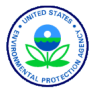 SPCC FIELD INSPECTION AND PLAN REVIEW CHECKLISTOverview of the ChecklistThis checklist is designed to assist EPA inspectors in conducting a thorough and nationally consistent inspection of a facility’s compliance with the Spill Prevention, Control, and Countermeasure (SPCC) rule at 40 CFR part 112. It is a required tool to help federal inspectors (or their contractors) record observations for the site inspection and review of the SPCC Plan. While the checklist is meant to be comprehensive, the inspector should always refer to the SPCC rule in its entirety, the SPCC Regional Inspector Guidance Document, and other relevant guidance for evaluating compliance. This checklist must be completed in order for an inspection to count toward an agency measure (i.e., OEM inspection measures or GPRA). The completed checklist and supporting documentation (i.e. photo logs or additional notes) serve as the inspection report.This checklist addresses requirements for offshore oil production, drilling, and workover facilities. Qualified facilities must meet the rule requirements in §112.6 and other applicable sections specified in §112.6, except for deviations that provide environmental equivalence and secondary containment impracticability determinations as allowed under §112.6.The checklist is organized according to the SPCC rule. Each item in the checklist identifies the relevant section and paragraph in 40 CFR part 112 where that requirement is stated.Sections 112.1 through 112.5 specify the applicability of the rule and requirements for the preparation, implementation, and amendment of SPCC Plans. For these sections, the checklist includes data fields to be completed, as well as several questions with “yes,” “no” or “NA” answers.Section 112.7 includes general requirements that apply to all facilities (unless otherwise excluded).Section 112.11 specifies spill prevention, control, and countermeasures requirements for offshore oil drilling, production and workover facilities.The inspector needs to evaluate whether the requirement is addressed adequately or inadequately in the SPCC Plan and whether it is implemented adequately in the field (either by field observation or record review). For the SPCC Plan and implementation in the field, if a requirement is addressed adequately, mark the “Yes” box in the appropriate column. If a requirement is not addressed adequately, mark the “No” box. If a requirement does not apply to the particular facility or the question asked is not appropriate for the facility, mark as “NA”. Discrepancies or descriptions of inspector interpretation of “No” vs. “NA” may be documented in the comments box subsequent to each section. If a provision of the rule applies only to the SPCC Plan, the “Field” column is shaded. Space is provided throughout the checklist to record comments. Additional space is available as Attachment D at the end of the checklist. Comments should remain factual and support the evaluation of compliance.Attachments (Attachments A and B are included for hybrid facilities which have both offshore and onshore components)Attachment A is a checklist for Sections 112.8 and 112.12. This checklist specifies requirements for spill prevention, control, and countermeasures for onshore facilities (excluding oil production facilities).Attachment B is a checklist that specifies requirements for spill prevention, control, and countermeasures for onshore oil production facilities (112.9 provisions) and onshore drilling and workover facilities (112.10 provisions)Attachment C is for recording information about containers and other locations at the facility that require secondary containment.Attachment D is a checklist for documentation of the tests and inspections the facility operator is required to keep with the SPCC Plan.Attachment E is a checklist for oil spill contingency plans following 40 CFR 109. Unless a facility has submitted a Facility Response Plan (FRP) under 40 CFR 112.20, a contingency plan following 40 CFR 109 is required if a facility determines that secondary containment is impracticable as provided in 40 CFR 112.7(d). The same requirement for an oil spill contingency plan applies to the owner or operator of a facility with qualified oil-filled operational equipment that chooses to implement alternative requirements instead of general secondary containment requirements as provided in 40 CFR 112.7(k).Attachment F is for recording additional comments or notes.Attachment G is for recording information about photos.This page left intentionally blank.attachment C: SPCC FIELD INSPECTION AND PLAN REVIEW TABLEDocumentation of Field Observations for Containers and Associated RequirementsInspectors should use this table to document observations of containers as needed.Containers and PipingCheck containers for leaks, specifically looking for: drip marks, discoloration of tanks, puddles containing spilled or leaked material, corrosion, cracks, and localized dead vegetation, and standards/specifications of construction.Check aboveground container foundation for: cracks, discoloration, and puddles containing spilled or leaked material, settling, gaps between container and foundation, and damage caused by vegetation roots.Check all piping for: droplets of stored material, discoloration, corrosion, bowing of pipe between supports, evidence of stored material seepage from valves or seals, evidence of leaks, and localized dead vegetation. For all aboveground piping, include the general condition of flange joints, valve glands and bodies, drip pans, pipe supports, bleeder and gauge valves, and other such items (Document in comments section of §112.11.)Secondary Containment (Active and Passive)Check secondary containment for: containment system (including walls and floor) ability to contain oil such that oil will not escape the containment system before cleanup occurs, proper sizing, cracks, discoloration, presence of spilled or leaked material (standing liquid), erosion, corrosion, penetrations in the containment system, and valve conditions.Check dike or berm systems for: level of precipitation in dike/available capacity, operational status of drainage valves (closed), dike or berm impermeability, debris, erosion, impermeability of the earthen floor/walls of diked area, and location/status of pipes, inlets, drainage around and beneath containers, presence of oil discharges within diked areas.Check drainage systems for: an accumulation of oil that may have resulted from any small discharge, including field drainage systems (such as drainage ditches or road ditches), and oil traps, sumps, or skimmers. Ensure any accumulations of oil have been promptly removed.Check retention and drainage ponds for: erosion, available capacity, presence of spilled or leaked material, debris, and stressed vegetation.Check active measures (countermeasures) for: amount indicated in plan is available and appropriate; deployment procedures are realistic; material is located so that they are readily available; efficacy of discharge detection; availability of personnel and training, appropriateness of measures to prevent a discharge as described in §112.1(b). Note that appropriate evaluation and consideration must be given to any use of active measures at an unmanned production facility.attachment C: SPCC FIELD INSPECTION AND PLAN REVIEW TABLE (CONT.)Documentation of Field Observations for Containers and Associated RequirementsAttachment D: SPCC INSPECTION AND TESTING CHECKLIST Required Documentation of Tests and InspectionsRecords of inspections and tests required by 40 CFR part 112 signed by the appropriate supervisor or inspector must be kept by all facilities with the SPCC Plan for a period of three years. Records of inspections and tests conducted under usual and customary business practices will suffice. Documentation of the following inspections and tests should be kept with the SPCC Plan.Attachment E: SPCC CONTINGENCY PLAN REVIEW CHECKLIST                 NA40 CFR Part 109–Criteria for State, Local and Regional Oil Removal Contingency PlansIf SPCC Plan includes an impracticability determination for secondary containment in accordance with §112.7(d), the facility owner/operator is required to provide an oil spill contingency plan following 40 CFR part 109, unless he or she has submitted a FRP under §112.20.  An oil spill contingency plan may also be developed, unless the facility owner/operator has submitted a FRP under §112.20 as one of the required alternatives to general secondary containment for qualified oil filled operational equipment in accordance with §112.7(k).This page left intentionally blank.ATTACHMENT F: ADDITIONAL COMMENTSATTACHMENT F: ADDITIONAL COMMENTS (cont.)ATTACHMENT G: PHOTO DOCUMENTATION NotesATTACHMENT G: PHOTO DOCUMENTATION Notes (Cont.)OFFSHORE OIL DRILLING, PRODUCTION AND WORKOVER FACILITIESSeparate and standalone checklists address the requirements for:Onshore facilities including Tier II Qualified Facilities (excluding oil drilling, production and workover facilities);Onshore oil drilling, production and workover facilities including Tier II Qualified Facilities as defined in §112.3(g)(2); andTier I Qualified Facilities (for facilities that meet the eligibility criteria defined in §112.3(g)(1)).FACILITY INFORMATIONFACILITY INFORMATIONFACILITY INFORMATIONFACILITY INFORMATIONFACILITY INFORMATIONFACILITY INFORMATIONFACILITY INFORMATIONFACILITY INFORMATIONFACILITY INFORMATIONFACILITY INFORMATIONFACILITY INFORMATIONFACILITY INFORMATIONFACILITY INFORMATIONFACILITY INFORMATIONFACILITY INFORMATIONFACILITY INFORMATIONFACILITY INFORMATIONFACILITY INFORMATIONFACILITY INFORMATIONFACILITY INFORMATIONFACILITY INFORMATIONFACILITY INFORMATIONFACILITY INFORMATIONFACILITY INFORMATIONFACILITY INFORMATIONFACILITY INFORMATIONFACILITY INFORMATIONFACILITY INFORMATIONFACILITY INFORMATIONFACILITY INFORMATIONFACILITY INFORMATIONFACILITY INFORMATIONFACILITY INFORMATIONFACILITY INFORMATIONFACILITY INFORMATIONFACILITY INFORMATIONFACILITY INFORMATIONFACILITY NAME:      FACILITY NAME:      FACILITY NAME:      FACILITY NAME:      FACILITY NAME:      FACILITY NAME:      FACILITY NAME:      FACILITY NAME:      FACILITY NAME:      FACILITY NAME:      FACILITY NAME:      FACILITY NAME:      FACILITY NAME:      FACILITY NAME:      FACILITY NAME:      FACILITY NAME:      FACILITY NAME:      FACILITY NAME:      FACILITY NAME:      FACILITY NAME:      FACILITY NAME:      FACILITY NAME:      FACILITY NAME:      FACILITY NAME:      FACILITY NAME:      FACILITY NAME:      FACILITY NAME:      FACILITY NAME:      FACILITY NAME:      FACILITY NAME:      FACILITY NAME:      FACILITY NAME:      FACILITY NAME:      FACILITY NAME:      FACILITY NAME:      FACILITY NAME:      FACILITY NAME:      LATITUDE:      LATITUDE:      LATITUDE:      LATITUDE:      LATITUDE:      LONGITUDE:      LONGITUDE:      LONGITUDE:      LONGITUDE:      LONGITUDE:      LONGITUDE:      LONGITUDE:      LONGITUDE:      LONGITUDE:      LONGITUDE:      LONGITUDE:      LONGITUDE:      LONGITUDE:      LONGITUDE:      LONGITUDE:      LONGITUDE:      GPS DATUM:      GPS DATUM:      GPS DATUM:      GPS DATUM:      GPS DATUM:      GPS DATUM:      GPS DATUM:      GPS DATUM:      GPS DATUM:      GPS DATUM:      GPS DATUM:      GPS DATUM:      GPS DATUM:      GPS DATUM:      GPS DATUM:      GPS DATUM:      Section/Township/Range:      Section/Township/Range:      Section/Township/Range:      Section/Township/Range:      Section/Township/Range:      Section/Township/Range:      Section/Township/Range:      Section/Township/Range:      Section/Township/Range:      Section/Township/Range:      FRS#/OIL DATABASE ID:      FRS#/OIL DATABASE ID:      FRS#/OIL DATABASE ID:      FRS#/OIL DATABASE ID:      FRS#/OIL DATABASE ID:      FRS#/OIL DATABASE ID:      FRS#/OIL DATABASE ID:      FRS#/OIL DATABASE ID:      FRS#/OIL DATABASE ID:      FRS#/OIL DATABASE ID:      FRS#/OIL DATABASE ID:      FRS#/OIL DATABASE ID:      FRS#/OIL DATABASE ID:      FRS#/OIL DATABASE ID:      FRS#/OIL DATABASE ID:      FRS#/OIL DATABASE ID:      FRS#/OIL DATABASE ID:      FRS#/OIL DATABASE ID:      FRS#/OIL DATABASE ID:      FRS#/OIL DATABASE ID:      FRS#/OIL DATABASE ID:      FRS#/OIL DATABASE ID:      ICIS#:      ICIS#:      ICIS#:      ICIS#:      ICIS#:      ADDRESS:      ADDRESS:      ADDRESS:      ADDRESS:      ADDRESS:      ADDRESS:      ADDRESS:      ADDRESS:      ADDRESS:      ADDRESS:      ADDRESS:      ADDRESS:      ADDRESS:      ADDRESS:      ADDRESS:      ADDRESS:      ADDRESS:      ADDRESS:      ADDRESS:      ADDRESS:      ADDRESS:      ADDRESS:      ADDRESS:      ADDRESS:      ADDRESS:      ADDRESS:      ADDRESS:      ADDRESS:      ADDRESS:      ADDRESS:      ADDRESS:      ADDRESS:      ADDRESS:      ADDRESS:      ADDRESS:      ADDRESS:      ADDRESS:      CITY:      CITY:      CITY:      CITY:      CITY:      CITY:      STATE:      STATE:      STATE:      STATE:      STATE:      STATE:      STATE:      STATE:      STATE:      STATE:      ZIP:      ZIP:      ZIP:      ZIP:      ZIP:      ZIP:      ZIP:      ZIP:      ZIP:      ZIP:      ZIP:      ZIP:      ZIP:      COUNTY:      COUNTY:      COUNTY:      COUNTY:      COUNTY:      COUNTY:      COUNTY:      COUNTY:      MAILING ADDRESS (IF DIFFERENT FROM FACILITY ADDRESS – IF NOT, PRINT “SAME”):      MAILING ADDRESS (IF DIFFERENT FROM FACILITY ADDRESS – IF NOT, PRINT “SAME”):      MAILING ADDRESS (IF DIFFERENT FROM FACILITY ADDRESS – IF NOT, PRINT “SAME”):      MAILING ADDRESS (IF DIFFERENT FROM FACILITY ADDRESS – IF NOT, PRINT “SAME”):      MAILING ADDRESS (IF DIFFERENT FROM FACILITY ADDRESS – IF NOT, PRINT “SAME”):      MAILING ADDRESS (IF DIFFERENT FROM FACILITY ADDRESS – IF NOT, PRINT “SAME”):      MAILING ADDRESS (IF DIFFERENT FROM FACILITY ADDRESS – IF NOT, PRINT “SAME”):      MAILING ADDRESS (IF DIFFERENT FROM FACILITY ADDRESS – IF NOT, PRINT “SAME”):      MAILING ADDRESS (IF DIFFERENT FROM FACILITY ADDRESS – IF NOT, PRINT “SAME”):      MAILING ADDRESS (IF DIFFERENT FROM FACILITY ADDRESS – IF NOT, PRINT “SAME”):      MAILING ADDRESS (IF DIFFERENT FROM FACILITY ADDRESS – IF NOT, PRINT “SAME”):      MAILING ADDRESS (IF DIFFERENT FROM FACILITY ADDRESS – IF NOT, PRINT “SAME”):      MAILING ADDRESS (IF DIFFERENT FROM FACILITY ADDRESS – IF NOT, PRINT “SAME”):      MAILING ADDRESS (IF DIFFERENT FROM FACILITY ADDRESS – IF NOT, PRINT “SAME”):      MAILING ADDRESS (IF DIFFERENT FROM FACILITY ADDRESS – IF NOT, PRINT “SAME”):      MAILING ADDRESS (IF DIFFERENT FROM FACILITY ADDRESS – IF NOT, PRINT “SAME”):      MAILING ADDRESS (IF DIFFERENT FROM FACILITY ADDRESS – IF NOT, PRINT “SAME”):      MAILING ADDRESS (IF DIFFERENT FROM FACILITY ADDRESS – IF NOT, PRINT “SAME”):      MAILING ADDRESS (IF DIFFERENT FROM FACILITY ADDRESS – IF NOT, PRINT “SAME”):      MAILING ADDRESS (IF DIFFERENT FROM FACILITY ADDRESS – IF NOT, PRINT “SAME”):      MAILING ADDRESS (IF DIFFERENT FROM FACILITY ADDRESS – IF NOT, PRINT “SAME”):      MAILING ADDRESS (IF DIFFERENT FROM FACILITY ADDRESS – IF NOT, PRINT “SAME”):      MAILING ADDRESS (IF DIFFERENT FROM FACILITY ADDRESS – IF NOT, PRINT “SAME”):      MAILING ADDRESS (IF DIFFERENT FROM FACILITY ADDRESS – IF NOT, PRINT “SAME”):      MAILING ADDRESS (IF DIFFERENT FROM FACILITY ADDRESS – IF NOT, PRINT “SAME”):      MAILING ADDRESS (IF DIFFERENT FROM FACILITY ADDRESS – IF NOT, PRINT “SAME”):      MAILING ADDRESS (IF DIFFERENT FROM FACILITY ADDRESS – IF NOT, PRINT “SAME”):      MAILING ADDRESS (IF DIFFERENT FROM FACILITY ADDRESS – IF NOT, PRINT “SAME”):      MAILING ADDRESS (IF DIFFERENT FROM FACILITY ADDRESS – IF NOT, PRINT “SAME”):      MAILING ADDRESS (IF DIFFERENT FROM FACILITY ADDRESS – IF NOT, PRINT “SAME”):      MAILING ADDRESS (IF DIFFERENT FROM FACILITY ADDRESS – IF NOT, PRINT “SAME”):      MAILING ADDRESS (IF DIFFERENT FROM FACILITY ADDRESS – IF NOT, PRINT “SAME”):      MAILING ADDRESS (IF DIFFERENT FROM FACILITY ADDRESS – IF NOT, PRINT “SAME”):      MAILING ADDRESS (IF DIFFERENT FROM FACILITY ADDRESS – IF NOT, PRINT “SAME”):      MAILING ADDRESS (IF DIFFERENT FROM FACILITY ADDRESS – IF NOT, PRINT “SAME”):      MAILING ADDRESS (IF DIFFERENT FROM FACILITY ADDRESS – IF NOT, PRINT “SAME”):      MAILING ADDRESS (IF DIFFERENT FROM FACILITY ADDRESS – IF NOT, PRINT “SAME”):      CITY:      CITY:      CITY:      CITY:      CITY:      CITY:      STATE:      STATE:      STATE:      STATE:      STATE:      STATE:      STATE:      STATE:      STATE:      STATE:      ZIP:      ZIP:      ZIP:      ZIP:      ZIP:      ZIP:      ZIP:      ZIP:      ZIP:      ZIP:      ZIP:      ZIP:      ZIP:      COUNTY:      COUNTY:      COUNTY:      COUNTY:      COUNTY:      COUNTY:      COUNTY:      COUNTY:      TELEPHONE:      TELEPHONE:      TELEPHONE:      TELEPHONE:      TELEPHONE:      TELEPHONE:      TELEPHONE:      FACILITY CONTACT NAME/TITLE:      FACILITY CONTACT NAME/TITLE:      FACILITY CONTACT NAME/TITLE:      FACILITY CONTACT NAME/TITLE:      FACILITY CONTACT NAME/TITLE:      FACILITY CONTACT NAME/TITLE:      FACILITY CONTACT NAME/TITLE:      FACILITY CONTACT NAME/TITLE:      FACILITY CONTACT NAME/TITLE:      FACILITY CONTACT NAME/TITLE:      FACILITY CONTACT NAME/TITLE:      FACILITY CONTACT NAME/TITLE:      FACILITY CONTACT NAME/TITLE:      FACILITY CONTACT NAME/TITLE:      FACILITY CONTACT NAME/TITLE:      FACILITY CONTACT NAME/TITLE:      FACILITY CONTACT NAME/TITLE:      FACILITY CONTACT NAME/TITLE:      FACILITY CONTACT NAME/TITLE:      FACILITY CONTACT NAME/TITLE:      FACILITY CONTACT NAME/TITLE:      FACILITY CONTACT NAME/TITLE:      FACILITY CONTACT NAME/TITLE:      FACILITY CONTACT NAME/TITLE:      FACILITY CONTACT NAME/TITLE:      FACILITY CONTACT NAME/TITLE:      FACILITY CONTACT NAME/TITLE:      FACILITY CONTACT NAME/TITLE:      FACILITY CONTACT NAME/TITLE:      FACILITY CONTACT NAME/TITLE:      OWNER NAME:      OWNER NAME:      OWNER NAME:      OWNER NAME:      OWNER NAME:      OWNER NAME:      OWNER NAME:      OWNER NAME:      OWNER NAME:      OWNER NAME:      OWNER NAME:      OWNER NAME:      OWNER NAME:      OWNER NAME:      OWNER NAME:      OWNER NAME:      OWNER NAME:      OWNER NAME:      OWNER NAME:      OWNER NAME:      OWNER NAME:      OWNER NAME:      OWNER NAME:      OWNER NAME:      OWNER NAME:      OWNER NAME:      OWNER NAME:      OWNER NAME:      OWNER NAME:      OWNER NAME:      OWNER NAME:      OWNER NAME:      OWNER NAME:      OWNER NAME:      OWNER NAME:      OWNER NAME:      OWNER NAME:      OWNER ADDRESS:      OWNER ADDRESS:      OWNER ADDRESS:      OWNER ADDRESS:      OWNER ADDRESS:      OWNER ADDRESS:      OWNER ADDRESS:      OWNER ADDRESS:      OWNER ADDRESS:      OWNER ADDRESS:      OWNER ADDRESS:      OWNER ADDRESS:      OWNER ADDRESS:      OWNER ADDRESS:      OWNER ADDRESS:      OWNER ADDRESS:      OWNER ADDRESS:      OWNER ADDRESS:      OWNER ADDRESS:      OWNER ADDRESS:      OWNER ADDRESS:      OWNER ADDRESS:      OWNER ADDRESS:      OWNER ADDRESS:      OWNER ADDRESS:      OWNER ADDRESS:      OWNER ADDRESS:      OWNER ADDRESS:      OWNER ADDRESS:      OWNER ADDRESS:      OWNER ADDRESS:      OWNER ADDRESS:      OWNER ADDRESS:      OWNER ADDRESS:      OWNER ADDRESS:      OWNER ADDRESS:      OWNER ADDRESS:      CITY:      CITY:      CITY:      CITY:      CITY:      CITY:      STATE:      STATE:      STATE:      STATE:      STATE:      STATE:      STATE:      STATE:      STATE:      STATE:      ZIP:      ZIP:      ZIP:      ZIP:      ZIP:      ZIP:      ZIP:      ZIP:      ZIP:      ZIP:      ZIP:      ZIP:      ZIP:      ZIP:      COUNTY:      COUNTY:      COUNTY:      COUNTY:      COUNTY:      COUNTY:      COUNTY:      TELEPHONE:                             TELEPHONE:                             TELEPHONE:                             TELEPHONE:                             TELEPHONE:                             TELEPHONE:                             TELEPHONE:                             FAX:      FAX:      FAX:      FAX:      FAX:      FAX:      FAX:      FAX:      FAX:      FAX:      FAX:      FAX:      FAX:      FAX:      FAX:      FAX:      FAX:      FAX:      FAX:      EMAIL:      EMAIL:      EMAIL:      EMAIL:      EMAIL:      EMAIL:      EMAIL:      EMAIL:      EMAIL:      EMAIL:      EMAIL:      FACILITY OPERATOR NAME (IF DIFFERENT FROM OWNER – IF NOT, PRINT “SAME”):      FACILITY OPERATOR NAME (IF DIFFERENT FROM OWNER – IF NOT, PRINT “SAME”):      FACILITY OPERATOR NAME (IF DIFFERENT FROM OWNER – IF NOT, PRINT “SAME”):      FACILITY OPERATOR NAME (IF DIFFERENT FROM OWNER – IF NOT, PRINT “SAME”):      FACILITY OPERATOR NAME (IF DIFFERENT FROM OWNER – IF NOT, PRINT “SAME”):      FACILITY OPERATOR NAME (IF DIFFERENT FROM OWNER – IF NOT, PRINT “SAME”):      FACILITY OPERATOR NAME (IF DIFFERENT FROM OWNER – IF NOT, PRINT “SAME”):      FACILITY OPERATOR NAME (IF DIFFERENT FROM OWNER – IF NOT, PRINT “SAME”):      FACILITY OPERATOR NAME (IF DIFFERENT FROM OWNER – IF NOT, PRINT “SAME”):      FACILITY OPERATOR NAME (IF DIFFERENT FROM OWNER – IF NOT, PRINT “SAME”):      FACILITY OPERATOR NAME (IF DIFFERENT FROM OWNER – IF NOT, PRINT “SAME”):      FACILITY OPERATOR NAME (IF DIFFERENT FROM OWNER – IF NOT, PRINT “SAME”):      FACILITY OPERATOR NAME (IF DIFFERENT FROM OWNER – IF NOT, PRINT “SAME”):      FACILITY OPERATOR NAME (IF DIFFERENT FROM OWNER – IF NOT, PRINT “SAME”):      FACILITY OPERATOR NAME (IF DIFFERENT FROM OWNER – IF NOT, PRINT “SAME”):      FACILITY OPERATOR NAME (IF DIFFERENT FROM OWNER – IF NOT, PRINT “SAME”):      FACILITY OPERATOR NAME (IF DIFFERENT FROM OWNER – IF NOT, PRINT “SAME”):      FACILITY OPERATOR NAME (IF DIFFERENT FROM OWNER – IF NOT, PRINT “SAME”):      FACILITY OPERATOR NAME (IF DIFFERENT FROM OWNER – IF NOT, PRINT “SAME”):      FACILITY OPERATOR NAME (IF DIFFERENT FROM OWNER – IF NOT, PRINT “SAME”):      FACILITY OPERATOR NAME (IF DIFFERENT FROM OWNER – IF NOT, PRINT “SAME”):      FACILITY OPERATOR NAME (IF DIFFERENT FROM OWNER – IF NOT, PRINT “SAME”):      FACILITY OPERATOR NAME (IF DIFFERENT FROM OWNER – IF NOT, PRINT “SAME”):      FACILITY OPERATOR NAME (IF DIFFERENT FROM OWNER – IF NOT, PRINT “SAME”):      FACILITY OPERATOR NAME (IF DIFFERENT FROM OWNER – IF NOT, PRINT “SAME”):      FACILITY OPERATOR NAME (IF DIFFERENT FROM OWNER – IF NOT, PRINT “SAME”):      FACILITY OPERATOR NAME (IF DIFFERENT FROM OWNER – IF NOT, PRINT “SAME”):      FACILITY OPERATOR NAME (IF DIFFERENT FROM OWNER – IF NOT, PRINT “SAME”):      FACILITY OPERATOR NAME (IF DIFFERENT FROM OWNER – IF NOT, PRINT “SAME”):      FACILITY OPERATOR NAME (IF DIFFERENT FROM OWNER – IF NOT, PRINT “SAME”):      FACILITY OPERATOR NAME (IF DIFFERENT FROM OWNER – IF NOT, PRINT “SAME”):      FACILITY OPERATOR NAME (IF DIFFERENT FROM OWNER – IF NOT, PRINT “SAME”):      FACILITY OPERATOR NAME (IF DIFFERENT FROM OWNER – IF NOT, PRINT “SAME”):      FACILITY OPERATOR NAME (IF DIFFERENT FROM OWNER – IF NOT, PRINT “SAME”):      FACILITY OPERATOR NAME (IF DIFFERENT FROM OWNER – IF NOT, PRINT “SAME”):      FACILITY OPERATOR NAME (IF DIFFERENT FROM OWNER – IF NOT, PRINT “SAME”):      FACILITY OPERATOR NAME (IF DIFFERENT FROM OWNER – IF NOT, PRINT “SAME”):      OPERATOR ADDRESS:      OPERATOR ADDRESS:      OPERATOR ADDRESS:      OPERATOR ADDRESS:      OPERATOR ADDRESS:      OPERATOR ADDRESS:      OPERATOR ADDRESS:      OPERATOR ADDRESS:      OPERATOR ADDRESS:      OPERATOR ADDRESS:      OPERATOR ADDRESS:      OPERATOR ADDRESS:      OPERATOR ADDRESS:      OPERATOR ADDRESS:      OPERATOR ADDRESS:      OPERATOR ADDRESS:      OPERATOR ADDRESS:      OPERATOR ADDRESS:      OPERATOR ADDRESS:      OPERATOR ADDRESS:      OPERATOR ADDRESS:      OPERATOR ADDRESS:      OPERATOR ADDRESS:      OPERATOR ADDRESS:      OPERATOR ADDRESS:      OPERATOR ADDRESS:      OPERATOR ADDRESS:      OPERATOR ADDRESS:      OPERATOR ADDRESS:      OPERATOR ADDRESS:      OPERATOR ADDRESS:      OPERATOR ADDRESS:      OPERATOR ADDRESS:      OPERATOR ADDRESS:      OPERATOR ADDRESS:      OPERATOR ADDRESS:      OPERATOR ADDRESS:      CITY:      CITY:      CITY:      CITY:      CITY:      CITY:      STATE:      STATE:      STATE:      STATE:      STATE:      STATE:      STATE:      STATE:      STATE:      STATE:      ZIP:      ZIP:      ZIP:      ZIP:      ZIP:      ZIP:      ZIP:      ZIP:      ZIP:      ZIP:      ZIP:      ZIP:      ZIP:      ZIP:      COUNTY:      COUNTY:      COUNTY:      COUNTY:      COUNTY:      COUNTY:      COUNTY:      TELEPHONE:                              TELEPHONE:                              TELEPHONE:                              TELEPHONE:                              TELEPHONE:                              TELEPHONE:                              TELEPHONE:                              OPERATOR CONTACT NAME/TITLE:      OPERATOR CONTACT NAME/TITLE:      OPERATOR CONTACT NAME/TITLE:      OPERATOR CONTACT NAME/TITLE:      OPERATOR CONTACT NAME/TITLE:      OPERATOR CONTACT NAME/TITLE:      OPERATOR CONTACT NAME/TITLE:      OPERATOR CONTACT NAME/TITLE:      OPERATOR CONTACT NAME/TITLE:      OPERATOR CONTACT NAME/TITLE:      OPERATOR CONTACT NAME/TITLE:      OPERATOR CONTACT NAME/TITLE:      OPERATOR CONTACT NAME/TITLE:      OPERATOR CONTACT NAME/TITLE:      OPERATOR CONTACT NAME/TITLE:      OPERATOR CONTACT NAME/TITLE:      OPERATOR CONTACT NAME/TITLE:      OPERATOR CONTACT NAME/TITLE:      OPERATOR CONTACT NAME/TITLE:      OPERATOR CONTACT NAME/TITLE:      OPERATOR CONTACT NAME/TITLE:      OPERATOR CONTACT NAME/TITLE:      OPERATOR CONTACT NAME/TITLE:      OPERATOR CONTACT NAME/TITLE:      OPERATOR CONTACT NAME/TITLE:      OPERATOR CONTACT NAME/TITLE:      OPERATOR CONTACT NAME/TITLE:      OPERATOR CONTACT NAME/TITLE:      OPERATOR CONTACT NAME/TITLE:      OPERATOR CONTACT NAME/TITLE:      FACILITY TYPE:      FACILITY TYPE:      FACILITY TYPE:      FACILITY TYPE:      FACILITY TYPE:      FACILITY TYPE:      FACILITY TYPE:      FACILITY TYPE:      FACILITY TYPE:      FACILITY TYPE:      FACILITY TYPE:      FACILITY TYPE:      FACILITY TYPE:      FACILITY TYPE:      FACILITY TYPE:      FACILITY TYPE:      FACILITY TYPE:      FACILITY TYPE:      FACILITY TYPE:      FACILITY TYPE:      FACILITY TYPE:      FACILITY TYPE:      FACILITY TYPE:      FACILITY TYPE:      FACILITY TYPE:      FACILITY TYPE:      FACILITY TYPE:      FACILITY TYPE:      FACILITY TYPE:      NAICS CODE:      NAICS CODE:      NAICS CODE:      NAICS CODE:      NAICS CODE:      NAICS CODE:      NAICS CODE:      NAICS CODE:      HOURS PER DAY FACILITY ATTENDED:      HOURS PER DAY FACILITY ATTENDED:      HOURS PER DAY FACILITY ATTENDED:      HOURS PER DAY FACILITY ATTENDED:      HOURS PER DAY FACILITY ATTENDED:      HOURS PER DAY FACILITY ATTENDED:      HOURS PER DAY FACILITY ATTENDED:      HOURS PER DAY FACILITY ATTENDED:      HOURS PER DAY FACILITY ATTENDED:      HOURS PER DAY FACILITY ATTENDED:      HOURS PER DAY FACILITY ATTENDED:      HOURS PER DAY FACILITY ATTENDED:      HOURS PER DAY FACILITY ATTENDED:      HOURS PER DAY FACILITY ATTENDED:      HOURS PER DAY FACILITY ATTENDED:      TOTAL FACILITY CAPACITY:      TOTAL FACILITY CAPACITY:      TOTAL FACILITY CAPACITY:      TOTAL FACILITY CAPACITY:      TOTAL FACILITY CAPACITY:      TOTAL FACILITY CAPACITY:      TOTAL FACILITY CAPACITY:      TOTAL FACILITY CAPACITY:      TOTAL FACILITY CAPACITY:      TOTAL FACILITY CAPACITY:      TOTAL FACILITY CAPACITY:      TOTAL FACILITY CAPACITY:      TOTAL FACILITY CAPACITY:      TOTAL FACILITY CAPACITY:      TOTAL FACILITY CAPACITY:      TOTAL FACILITY CAPACITY:      TOTAL FACILITY CAPACITY:      TOTAL FACILITY CAPACITY:      TOTAL FACILITY CAPACITY:      TOTAL FACILITY CAPACITY:      TOTAL FACILITY CAPACITY:      TOTAL FACILITY CAPACITY:      TYPE(S) OF OIL STORED:      TYPE(S) OF OIL STORED:      TYPE(S) OF OIL STORED:      TYPE(S) OF OIL STORED:      TYPE(S) OF OIL STORED:      TYPE(S) OF OIL STORED:      TYPE(S) OF OIL STORED:      TYPE(S) OF OIL STORED:      TYPE(S) OF OIL STORED:      TYPE(S) OF OIL STORED:      TYPE(S) OF OIL STORED:      TYPE(S) OF OIL STORED:      TYPE(S) OF OIL STORED:      TYPE(S) OF OIL STORED:      TYPE(S) OF OIL STORED:      TYPE(S) OF OIL STORED:      TYPE(S) OF OIL STORED:      TYPE(S) OF OIL STORED:      TYPE(S) OF OIL STORED:      TYPE(S) OF OIL STORED:      TYPE(S) OF OIL STORED:      TYPE(S) OF OIL STORED:      TYPE(S) OF OIL STORED:      TYPE(S) OF OIL STORED:      TYPE(S) OF OIL STORED:      TYPE(S) OF OIL STORED:      TYPE(S) OF OIL STORED:      TYPE(S) OF OIL STORED:      TYPE(S) OF OIL STORED:      TYPE(S) OF OIL STORED:      TYPE(S) OF OIL STORED:      TYPE(S) OF OIL STORED:      TYPE(S) OF OIL STORED:      TYPE(S) OF OIL STORED:      TYPE(S) OF OIL STORED:      TYPE(S) OF OIL STORED:      TYPE(S) OF OIL STORED:      LOCATED IN INDIAN COUNTRY?   YES     NO   RESERVATION NAME:      LOCATED IN INDIAN COUNTRY?   YES     NO   RESERVATION NAME:      LOCATED IN INDIAN COUNTRY?   YES     NO   RESERVATION NAME:      LOCATED IN INDIAN COUNTRY?   YES     NO   RESERVATION NAME:      LOCATED IN INDIAN COUNTRY?   YES     NO   RESERVATION NAME:      LOCATED IN INDIAN COUNTRY?   YES     NO   RESERVATION NAME:      LOCATED IN INDIAN COUNTRY?   YES     NO   RESERVATION NAME:      LOCATED IN INDIAN COUNTRY?   YES     NO   RESERVATION NAME:      LOCATED IN INDIAN COUNTRY?   YES     NO   RESERVATION NAME:      LOCATED IN INDIAN COUNTRY?   YES     NO   RESERVATION NAME:      LOCATED IN INDIAN COUNTRY?   YES     NO   RESERVATION NAME:      LOCATED IN INDIAN COUNTRY?   YES     NO   RESERVATION NAME:      LOCATED IN INDIAN COUNTRY?   YES     NO   RESERVATION NAME:      LOCATED IN INDIAN COUNTRY?   YES     NO   RESERVATION NAME:      LOCATED IN INDIAN COUNTRY?   YES     NO   RESERVATION NAME:      LOCATED IN INDIAN COUNTRY?   YES     NO   RESERVATION NAME:      LOCATED IN INDIAN COUNTRY?   YES     NO   RESERVATION NAME:      LOCATED IN INDIAN COUNTRY?   YES     NO   RESERVATION NAME:      LOCATED IN INDIAN COUNTRY?   YES     NO   RESERVATION NAME:      LOCATED IN INDIAN COUNTRY?   YES     NO   RESERVATION NAME:      LOCATED IN INDIAN COUNTRY?   YES     NO   RESERVATION NAME:      LOCATED IN INDIAN COUNTRY?   YES     NO   RESERVATION NAME:      LOCATED IN INDIAN COUNTRY?   YES     NO   RESERVATION NAME:      LOCATED IN INDIAN COUNTRY?   YES     NO   RESERVATION NAME:      LOCATED IN INDIAN COUNTRY?   YES     NO   RESERVATION NAME:      LOCATED IN INDIAN COUNTRY?   YES     NO   RESERVATION NAME:      LOCATED IN INDIAN COUNTRY?   YES     NO   RESERVATION NAME:      LOCATED IN INDIAN COUNTRY?   YES     NO   RESERVATION NAME:      LOCATED IN INDIAN COUNTRY?   YES     NO   RESERVATION NAME:      LOCATED IN INDIAN COUNTRY?   YES     NO   RESERVATION NAME:      LOCATED IN INDIAN COUNTRY?   YES     NO   RESERVATION NAME:      LOCATED IN INDIAN COUNTRY?   YES     NO   RESERVATION NAME:      LOCATED IN INDIAN COUNTRY?   YES     NO   RESERVATION NAME:      LOCATED IN INDIAN COUNTRY?   YES     NO   RESERVATION NAME:      LOCATED IN INDIAN COUNTRY?   YES     NO   RESERVATION NAME:      LOCATED IN INDIAN COUNTRY?   YES     NO   RESERVATION NAME:      LOCATED IN INDIAN COUNTRY?   YES     NO   RESERVATION NAME:      INSPECTION/PLAN REVIEW INFORMATIONINSPECTION/PLAN REVIEW INFORMATIONINSPECTION/PLAN REVIEW INFORMATIONINSPECTION/PLAN REVIEW INFORMATIONINSPECTION/PLAN REVIEW INFORMATIONINSPECTION/PLAN REVIEW INFORMATIONINSPECTION/PLAN REVIEW INFORMATIONINSPECTION/PLAN REVIEW INFORMATIONINSPECTION/PLAN REVIEW INFORMATIONINSPECTION/PLAN REVIEW INFORMATIONINSPECTION/PLAN REVIEW INFORMATIONINSPECTION/PLAN REVIEW INFORMATIONINSPECTION/PLAN REVIEW INFORMATIONINSPECTION/PLAN REVIEW INFORMATIONINSPECTION/PLAN REVIEW INFORMATIONINSPECTION/PLAN REVIEW INFORMATIONINSPECTION/PLAN REVIEW INFORMATIONINSPECTION/PLAN REVIEW INFORMATIONINSPECTION/PLAN REVIEW INFORMATIONINSPECTION/PLAN REVIEW INFORMATIONINSPECTION/PLAN REVIEW INFORMATIONINSPECTION/PLAN REVIEW INFORMATIONINSPECTION/PLAN REVIEW INFORMATIONINSPECTION/PLAN REVIEW INFORMATIONINSPECTION/PLAN REVIEW INFORMATIONINSPECTION/PLAN REVIEW INFORMATIONINSPECTION/PLAN REVIEW INFORMATIONINSPECTION/PLAN REVIEW INFORMATIONINSPECTION/PLAN REVIEW INFORMATIONINSPECTION/PLAN REVIEW INFORMATIONINSPECTION/PLAN REVIEW INFORMATIONINSPECTION/PLAN REVIEW INFORMATIONINSPECTION/PLAN REVIEW INFORMATIONINSPECTION/PLAN REVIEW INFORMATIONINSPECTION/PLAN REVIEW INFORMATIONINSPECTION/PLAN REVIEW INFORMATIONINSPECTION/PLAN REVIEW INFORMATIONPLAN REVIEW DATE:      PLAN REVIEW DATE:      PLAN REVIEW DATE:      PLAN REVIEW DATE:      PLAN REVIEW DATE:      PLAN REVIEW DATE:      PLAN REVIEW DATE:      PLAN REVIEW DATE:      REVIEWER NAME:      REVIEWER NAME:      REVIEWER NAME:      REVIEWER NAME:      REVIEWER NAME:      REVIEWER NAME:      REVIEWER NAME:      REVIEWER NAME:      REVIEWER NAME:      REVIEWER NAME:      REVIEWER NAME:      REVIEWER NAME:      REVIEWER NAME:      REVIEWER NAME:      REVIEWER NAME:      REVIEWER NAME:      REVIEWER NAME:      REVIEWER NAME:      REVIEWER NAME:      REVIEWER NAME:      REVIEWER NAME:      REVIEWER NAME:      REVIEWER NAME:      REVIEWER NAME:      REVIEWER NAME:      REVIEWER NAME:      REVIEWER NAME:      REVIEWER NAME:      REVIEWER NAME:      INSPECTION DATE:      INSPECTION DATE:      INSPECTION DATE:      INSPECTION DATE:      INSPECTION DATE:      INSPECTION DATE:      INSPECTION DATE:      INSPECTION DATE:      TIME:      TIME:      TIME:      TIME:      TIME:      TIME:      TIME:      TIME:      TIME:      TIME:      TIME:      ACTIVITY ID NO:      ACTIVITY ID NO:      ACTIVITY ID NO:      ACTIVITY ID NO:      ACTIVITY ID NO:      ACTIVITY ID NO:      ACTIVITY ID NO:      ACTIVITY ID NO:      ACTIVITY ID NO:      ACTIVITY ID NO:      ACTIVITY ID NO:      ACTIVITY ID NO:      ACTIVITY ID NO:      ACTIVITY ID NO:      ACTIVITY ID NO:      ACTIVITY ID NO:      ACTIVITY ID NO:      ACTIVITY ID NO:      LEAD INSPECTOR:      LEAD INSPECTOR:      LEAD INSPECTOR:      LEAD INSPECTOR:      LEAD INSPECTOR:      LEAD INSPECTOR:      LEAD INSPECTOR:      LEAD INSPECTOR:      LEAD INSPECTOR:      LEAD INSPECTOR:      LEAD INSPECTOR:      LEAD INSPECTOR:      LEAD INSPECTOR:      LEAD INSPECTOR:      LEAD INSPECTOR:      LEAD INSPECTOR:      LEAD INSPECTOR:      LEAD INSPECTOR:      LEAD INSPECTOR:      LEAD INSPECTOR:      LEAD INSPECTOR:      LEAD INSPECTOR:      LEAD INSPECTOR:      LEAD INSPECTOR:      LEAD INSPECTOR:      LEAD INSPECTOR:      LEAD INSPECTOR:      LEAD INSPECTOR:      LEAD INSPECTOR:      LEAD INSPECTOR:      LEAD INSPECTOR:      LEAD INSPECTOR:      LEAD INSPECTOR:      LEAD INSPECTOR:      LEAD INSPECTOR:      LEAD INSPECTOR:      LEAD INSPECTOR:      OTHER INSPECTOR(S):      OTHER INSPECTOR(S):      OTHER INSPECTOR(S):      OTHER INSPECTOR(S):      OTHER INSPECTOR(S):      OTHER INSPECTOR(S):      OTHER INSPECTOR(S):      OTHER INSPECTOR(S):      OTHER INSPECTOR(S):      OTHER INSPECTOR(S):      OTHER INSPECTOR(S):      OTHER INSPECTOR(S):      OTHER INSPECTOR(S):      OTHER INSPECTOR(S):      OTHER INSPECTOR(S):      OTHER INSPECTOR(S):      OTHER INSPECTOR(S):      OTHER INSPECTOR(S):      OTHER INSPECTOR(S):      OTHER INSPECTOR(S):      OTHER INSPECTOR(S):      OTHER INSPECTOR(S):      OTHER INSPECTOR(S):      OTHER INSPECTOR(S):      OTHER INSPECTOR(S):      OTHER INSPECTOR(S):      OTHER INSPECTOR(S):      OTHER INSPECTOR(S):      OTHER INSPECTOR(S):      OTHER INSPECTOR(S):      OTHER INSPECTOR(S):      OTHER INSPECTOR(S):      OTHER INSPECTOR(S):      OTHER INSPECTOR(S):      OTHER INSPECTOR(S):      OTHER INSPECTOR(S):      OTHER INSPECTOR(S):      INSPECTION ACKNOWLEDGMENTINSPECTION ACKNOWLEDGMENTINSPECTION ACKNOWLEDGMENTINSPECTION ACKNOWLEDGMENTINSPECTION ACKNOWLEDGMENTINSPECTION ACKNOWLEDGMENTINSPECTION ACKNOWLEDGMENTINSPECTION ACKNOWLEDGMENTINSPECTION ACKNOWLEDGMENTINSPECTION ACKNOWLEDGMENTINSPECTION ACKNOWLEDGMENTINSPECTION ACKNOWLEDGMENTINSPECTION ACKNOWLEDGMENTINSPECTION ACKNOWLEDGMENTINSPECTION ACKNOWLEDGMENTINSPECTION ACKNOWLEDGMENTINSPECTION ACKNOWLEDGMENTINSPECTION ACKNOWLEDGMENTINSPECTION ACKNOWLEDGMENTINSPECTION ACKNOWLEDGMENTINSPECTION ACKNOWLEDGMENTINSPECTION ACKNOWLEDGMENTINSPECTION ACKNOWLEDGMENTINSPECTION ACKNOWLEDGMENTINSPECTION ACKNOWLEDGMENTINSPECTION ACKNOWLEDGMENTINSPECTION ACKNOWLEDGMENTINSPECTION ACKNOWLEDGMENTINSPECTION ACKNOWLEDGMENTINSPECTION ACKNOWLEDGMENTINSPECTION ACKNOWLEDGMENTINSPECTION ACKNOWLEDGMENTINSPECTION ACKNOWLEDGMENTINSPECTION ACKNOWLEDGMENTINSPECTION ACKNOWLEDGMENTINSPECTION ACKNOWLEDGMENTINSPECTION ACKNOWLEDGMENTI performed an SPCC inspection at the facility specified above.I performed an SPCC inspection at the facility specified above.I performed an SPCC inspection at the facility specified above.I performed an SPCC inspection at the facility specified above.I performed an SPCC inspection at the facility specified above.I performed an SPCC inspection at the facility specified above.I performed an SPCC inspection at the facility specified above.I performed an SPCC inspection at the facility specified above.I performed an SPCC inspection at the facility specified above.I performed an SPCC inspection at the facility specified above.I performed an SPCC inspection at the facility specified above.I performed an SPCC inspection at the facility specified above.I performed an SPCC inspection at the facility specified above.I performed an SPCC inspection at the facility specified above.I performed an SPCC inspection at the facility specified above.I performed an SPCC inspection at the facility specified above.I performed an SPCC inspection at the facility specified above.I performed an SPCC inspection at the facility specified above.I performed an SPCC inspection at the facility specified above.I performed an SPCC inspection at the facility specified above.I performed an SPCC inspection at the facility specified above.I performed an SPCC inspection at the facility specified above.I performed an SPCC inspection at the facility specified above.I performed an SPCC inspection at the facility specified above.I performed an SPCC inspection at the facility specified above.I performed an SPCC inspection at the facility specified above.I performed an SPCC inspection at the facility specified above.I performed an SPCC inspection at the facility specified above.I performed an SPCC inspection at the facility specified above.I performed an SPCC inspection at the facility specified above.I performed an SPCC inspection at the facility specified above.I performed an SPCC inspection at the facility specified above.I performed an SPCC inspection at the facility specified above.I performed an SPCC inspection at the facility specified above.I performed an SPCC inspection at the facility specified above.I performed an SPCC inspection at the facility specified above.I performed an SPCC inspection at the facility specified above.INSPECTOR SIGNATURE:      INSPECTOR SIGNATURE:      INSPECTOR SIGNATURE:      INSPECTOR SIGNATURE:      INSPECTOR SIGNATURE:      INSPECTOR SIGNATURE:      INSPECTOR SIGNATURE:      INSPECTOR SIGNATURE:      INSPECTOR SIGNATURE:      INSPECTOR SIGNATURE:      INSPECTOR SIGNATURE:      INSPECTOR SIGNATURE:      INSPECTOR SIGNATURE:      INSPECTOR SIGNATURE:      INSPECTOR SIGNATURE:      INSPECTOR SIGNATURE:      INSPECTOR SIGNATURE:      INSPECTOR SIGNATURE:      INSPECTOR SIGNATURE:      INSPECTOR SIGNATURE:      INSPECTOR SIGNATURE:      INSPECTOR SIGNATURE:      INSPECTOR SIGNATURE:      INSPECTOR SIGNATURE:      INSPECTOR SIGNATURE:      INSPECTOR SIGNATURE:      INSPECTOR SIGNATURE:      INSPECTOR SIGNATURE:      INSPECTOR SIGNATURE:      INSPECTOR SIGNATURE:      INSPECTOR SIGNATURE:      DATE:      DATE:      DATE:      DATE:      DATE:      DATE:      SUPERVISOR REVIEW/SIGNATURE:      SUPERVISOR REVIEW/SIGNATURE:      SUPERVISOR REVIEW/SIGNATURE:      SUPERVISOR REVIEW/SIGNATURE:      SUPERVISOR REVIEW/SIGNATURE:      SUPERVISOR REVIEW/SIGNATURE:      SUPERVISOR REVIEW/SIGNATURE:      SUPERVISOR REVIEW/SIGNATURE:      SUPERVISOR REVIEW/SIGNATURE:      SUPERVISOR REVIEW/SIGNATURE:      SUPERVISOR REVIEW/SIGNATURE:      SUPERVISOR REVIEW/SIGNATURE:      SUPERVISOR REVIEW/SIGNATURE:      SUPERVISOR REVIEW/SIGNATURE:      SUPERVISOR REVIEW/SIGNATURE:      SUPERVISOR REVIEW/SIGNATURE:      SUPERVISOR REVIEW/SIGNATURE:      SUPERVISOR REVIEW/SIGNATURE:      SUPERVISOR REVIEW/SIGNATURE:      SUPERVISOR REVIEW/SIGNATURE:      SUPERVISOR REVIEW/SIGNATURE:      SUPERVISOR REVIEW/SIGNATURE:      SUPERVISOR REVIEW/SIGNATURE:      SUPERVISOR REVIEW/SIGNATURE:      SUPERVISOR REVIEW/SIGNATURE:      SUPERVISOR REVIEW/SIGNATURE:      SUPERVISOR REVIEW/SIGNATURE:      SUPERVISOR REVIEW/SIGNATURE:      SUPERVISOR REVIEW/SIGNATURE:      SUPERVISOR REVIEW/SIGNATURE:      SUPERVISOR REVIEW/SIGNATURE:      DATE:      DATE:      DATE:      DATE:      DATE:      DATE:      SPCC GENERAL APPLICABILITY—40 CFR 112.1SPCC GENERAL APPLICABILITY—40 CFR 112.1SPCC GENERAL APPLICABILITY—40 CFR 112.1SPCC GENERAL APPLICABILITY—40 CFR 112.1SPCC GENERAL APPLICABILITY—40 CFR 112.1SPCC GENERAL APPLICABILITY—40 CFR 112.1SPCC GENERAL APPLICABILITY—40 CFR 112.1SPCC GENERAL APPLICABILITY—40 CFR 112.1SPCC GENERAL APPLICABILITY—40 CFR 112.1SPCC GENERAL APPLICABILITY—40 CFR 112.1SPCC GENERAL APPLICABILITY—40 CFR 112.1SPCC GENERAL APPLICABILITY—40 CFR 112.1SPCC GENERAL APPLICABILITY—40 CFR 112.1SPCC GENERAL APPLICABILITY—40 CFR 112.1SPCC GENERAL APPLICABILITY—40 CFR 112.1SPCC GENERAL APPLICABILITY—40 CFR 112.1SPCC GENERAL APPLICABILITY—40 CFR 112.1SPCC GENERAL APPLICABILITY—40 CFR 112.1SPCC GENERAL APPLICABILITY—40 CFR 112.1SPCC GENERAL APPLICABILITY—40 CFR 112.1SPCC GENERAL APPLICABILITY—40 CFR 112.1SPCC GENERAL APPLICABILITY—40 CFR 112.1SPCC GENERAL APPLICABILITY—40 CFR 112.1SPCC GENERAL APPLICABILITY—40 CFR 112.1SPCC GENERAL APPLICABILITY—40 CFR 112.1SPCC GENERAL APPLICABILITY—40 CFR 112.1SPCC GENERAL APPLICABILITY—40 CFR 112.1SPCC GENERAL APPLICABILITY—40 CFR 112.1SPCC GENERAL APPLICABILITY—40 CFR 112.1SPCC GENERAL APPLICABILITY—40 CFR 112.1SPCC GENERAL APPLICABILITY—40 CFR 112.1SPCC GENERAL APPLICABILITY—40 CFR 112.1SPCC GENERAL APPLICABILITY—40 CFR 112.1SPCC GENERAL APPLICABILITY—40 CFR 112.1SPCC GENERAL APPLICABILITY—40 CFR 112.1SPCC GENERAL APPLICABILITY—40 CFR 112.1SPCC GENERAL APPLICABILITY—40 CFR 112.1IS THE FACILITY REGULATED UNDER 40 CFR part 112?IS THE FACILITY REGULATED UNDER 40 CFR part 112?IS THE FACILITY REGULATED UNDER 40 CFR part 112?IS THE FACILITY REGULATED UNDER 40 CFR part 112?IS THE FACILITY REGULATED UNDER 40 CFR part 112?IS THE FACILITY REGULATED UNDER 40 CFR part 112?IS THE FACILITY REGULATED UNDER 40 CFR part 112?IS THE FACILITY REGULATED UNDER 40 CFR part 112?IS THE FACILITY REGULATED UNDER 40 CFR part 112?IS THE FACILITY REGULATED UNDER 40 CFR part 112?IS THE FACILITY REGULATED UNDER 40 CFR part 112?IS THE FACILITY REGULATED UNDER 40 CFR part 112?IS THE FACILITY REGULATED UNDER 40 CFR part 112?IS THE FACILITY REGULATED UNDER 40 CFR part 112?IS THE FACILITY REGULATED UNDER 40 CFR part 112?IS THE FACILITY REGULATED UNDER 40 CFR part 112?IS THE FACILITY REGULATED UNDER 40 CFR part 112?IS THE FACILITY REGULATED UNDER 40 CFR part 112?IS THE FACILITY REGULATED UNDER 40 CFR part 112?IS THE FACILITY REGULATED UNDER 40 CFR part 112?IS THE FACILITY REGULATED UNDER 40 CFR part 112?IS THE FACILITY REGULATED UNDER 40 CFR part 112?IS THE FACILITY REGULATED UNDER 40 CFR part 112?IS THE FACILITY REGULATED UNDER 40 CFR part 112?IS THE FACILITY REGULATED UNDER 40 CFR part 112?IS THE FACILITY REGULATED UNDER 40 CFR part 112?IS THE FACILITY REGULATED UNDER 40 CFR part 112?IS THE FACILITY REGULATED UNDER 40 CFR part 112?IS THE FACILITY REGULATED UNDER 40 CFR part 112?IS THE FACILITY REGULATED UNDER 40 CFR part 112?IS THE FACILITY REGULATED UNDER 40 CFR part 112?IS THE FACILITY REGULATED UNDER 40 CFR part 112?IS THE FACILITY REGULATED UNDER 40 CFR part 112?IS THE FACILITY REGULATED UNDER 40 CFR part 112?IS THE FACILITY REGULATED UNDER 40 CFR part 112?IS THE FACILITY REGULATED UNDER 40 CFR part 112?IS THE FACILITY REGULATED UNDER 40 CFR part 112?The completely buried oil storage capacity is over 42,000 U.S. gallons, OR the aggregate aboveground oil storage capacity is over 1,320 U.S. gallons ANDThe facility is a non-transportation-related facility engaged in drilling, producing, gathering, storing, processing, refining, transferring, distributing, using, or consuming oil and oil products, which due to its location could reasonably be expected to discharge oil into or upon the navigable waters of the United StatesThe completely buried oil storage capacity is over 42,000 U.S. gallons, OR the aggregate aboveground oil storage capacity is over 1,320 U.S. gallons ANDThe facility is a non-transportation-related facility engaged in drilling, producing, gathering, storing, processing, refining, transferring, distributing, using, or consuming oil and oil products, which due to its location could reasonably be expected to discharge oil into or upon the navigable waters of the United StatesThe completely buried oil storage capacity is over 42,000 U.S. gallons, OR the aggregate aboveground oil storage capacity is over 1,320 U.S. gallons ANDThe facility is a non-transportation-related facility engaged in drilling, producing, gathering, storing, processing, refining, transferring, distributing, using, or consuming oil and oil products, which due to its location could reasonably be expected to discharge oil into or upon the navigable waters of the United StatesThe completely buried oil storage capacity is over 42,000 U.S. gallons, OR the aggregate aboveground oil storage capacity is over 1,320 U.S. gallons ANDThe facility is a non-transportation-related facility engaged in drilling, producing, gathering, storing, processing, refining, transferring, distributing, using, or consuming oil and oil products, which due to its location could reasonably be expected to discharge oil into or upon the navigable waters of the United StatesThe completely buried oil storage capacity is over 42,000 U.S. gallons, OR the aggregate aboveground oil storage capacity is over 1,320 U.S. gallons ANDThe facility is a non-transportation-related facility engaged in drilling, producing, gathering, storing, processing, refining, transferring, distributing, using, or consuming oil and oil products, which due to its location could reasonably be expected to discharge oil into or upon the navigable waters of the United StatesThe completely buried oil storage capacity is over 42,000 U.S. gallons, OR the aggregate aboveground oil storage capacity is over 1,320 U.S. gallons ANDThe facility is a non-transportation-related facility engaged in drilling, producing, gathering, storing, processing, refining, transferring, distributing, using, or consuming oil and oil products, which due to its location could reasonably be expected to discharge oil into or upon the navigable waters of the United StatesThe completely buried oil storage capacity is over 42,000 U.S. gallons, OR the aggregate aboveground oil storage capacity is over 1,320 U.S. gallons ANDThe facility is a non-transportation-related facility engaged in drilling, producing, gathering, storing, processing, refining, transferring, distributing, using, or consuming oil and oil products, which due to its location could reasonably be expected to discharge oil into or upon the navigable waters of the United StatesThe completely buried oil storage capacity is over 42,000 U.S. gallons, OR the aggregate aboveground oil storage capacity is over 1,320 U.S. gallons ANDThe facility is a non-transportation-related facility engaged in drilling, producing, gathering, storing, processing, refining, transferring, distributing, using, or consuming oil and oil products, which due to its location could reasonably be expected to discharge oil into or upon the navigable waters of the United StatesThe completely buried oil storage capacity is over 42,000 U.S. gallons, OR the aggregate aboveground oil storage capacity is over 1,320 U.S. gallons ANDThe facility is a non-transportation-related facility engaged in drilling, producing, gathering, storing, processing, refining, transferring, distributing, using, or consuming oil and oil products, which due to its location could reasonably be expected to discharge oil into or upon the navigable waters of the United StatesThe completely buried oil storage capacity is over 42,000 U.S. gallons, OR the aggregate aboveground oil storage capacity is over 1,320 U.S. gallons ANDThe facility is a non-transportation-related facility engaged in drilling, producing, gathering, storing, processing, refining, transferring, distributing, using, or consuming oil and oil products, which due to its location could reasonably be expected to discharge oil into or upon the navigable waters of the United StatesThe completely buried oil storage capacity is over 42,000 U.S. gallons, OR the aggregate aboveground oil storage capacity is over 1,320 U.S. gallons ANDThe facility is a non-transportation-related facility engaged in drilling, producing, gathering, storing, processing, refining, transferring, distributing, using, or consuming oil and oil products, which due to its location could reasonably be expected to discharge oil into or upon the navigable waters of the United StatesThe completely buried oil storage capacity is over 42,000 U.S. gallons, OR the aggregate aboveground oil storage capacity is over 1,320 U.S. gallons ANDThe facility is a non-transportation-related facility engaged in drilling, producing, gathering, storing, processing, refining, transferring, distributing, using, or consuming oil and oil products, which due to its location could reasonably be expected to discharge oil into or upon the navigable waters of the United StatesThe completely buried oil storage capacity is over 42,000 U.S. gallons, OR the aggregate aboveground oil storage capacity is over 1,320 U.S. gallons ANDThe facility is a non-transportation-related facility engaged in drilling, producing, gathering, storing, processing, refining, transferring, distributing, using, or consuming oil and oil products, which due to its location could reasonably be expected to discharge oil into or upon the navigable waters of the United StatesThe completely buried oil storage capacity is over 42,000 U.S. gallons, OR the aggregate aboveground oil storage capacity is over 1,320 U.S. gallons ANDThe facility is a non-transportation-related facility engaged in drilling, producing, gathering, storing, processing, refining, transferring, distributing, using, or consuming oil and oil products, which due to its location could reasonably be expected to discharge oil into or upon the navigable waters of the United StatesThe completely buried oil storage capacity is over 42,000 U.S. gallons, OR the aggregate aboveground oil storage capacity is over 1,320 U.S. gallons ANDThe facility is a non-transportation-related facility engaged in drilling, producing, gathering, storing, processing, refining, transferring, distributing, using, or consuming oil and oil products, which due to its location could reasonably be expected to discharge oil into or upon the navigable waters of the United StatesThe completely buried oil storage capacity is over 42,000 U.S. gallons, OR the aggregate aboveground oil storage capacity is over 1,320 U.S. gallons ANDThe facility is a non-transportation-related facility engaged in drilling, producing, gathering, storing, processing, refining, transferring, distributing, using, or consuming oil and oil products, which due to its location could reasonably be expected to discharge oil into or upon the navigable waters of the United StatesThe completely buried oil storage capacity is over 42,000 U.S. gallons, OR the aggregate aboveground oil storage capacity is over 1,320 U.S. gallons ANDThe facility is a non-transportation-related facility engaged in drilling, producing, gathering, storing, processing, refining, transferring, distributing, using, or consuming oil and oil products, which due to its location could reasonably be expected to discharge oil into or upon the navigable waters of the United StatesThe completely buried oil storage capacity is over 42,000 U.S. gallons, OR the aggregate aboveground oil storage capacity is over 1,320 U.S. gallons ANDThe facility is a non-transportation-related facility engaged in drilling, producing, gathering, storing, processing, refining, transferring, distributing, using, or consuming oil and oil products, which due to its location could reasonably be expected to discharge oil into or upon the navigable waters of the United StatesThe completely buried oil storage capacity is over 42,000 U.S. gallons, OR the aggregate aboveground oil storage capacity is over 1,320 U.S. gallons ANDThe facility is a non-transportation-related facility engaged in drilling, producing, gathering, storing, processing, refining, transferring, distributing, using, or consuming oil and oil products, which due to its location could reasonably be expected to discharge oil into or upon the navigable waters of the United StatesThe completely buried oil storage capacity is over 42,000 U.S. gallons, OR the aggregate aboveground oil storage capacity is over 1,320 U.S. gallons ANDThe facility is a non-transportation-related facility engaged in drilling, producing, gathering, storing, processing, refining, transferring, distributing, using, or consuming oil and oil products, which due to its location could reasonably be expected to discharge oil into or upon the navigable waters of the United StatesThe completely buried oil storage capacity is over 42,000 U.S. gallons, OR the aggregate aboveground oil storage capacity is over 1,320 U.S. gallons ANDThe facility is a non-transportation-related facility engaged in drilling, producing, gathering, storing, processing, refining, transferring, distributing, using, or consuming oil and oil products, which due to its location could reasonably be expected to discharge oil into or upon the navigable waters of the United StatesThe completely buried oil storage capacity is over 42,000 U.S. gallons, OR the aggregate aboveground oil storage capacity is over 1,320 U.S. gallons ANDThe facility is a non-transportation-related facility engaged in drilling, producing, gathering, storing, processing, refining, transferring, distributing, using, or consuming oil and oil products, which due to its location could reasonably be expected to discharge oil into or upon the navigable waters of the United StatesThe completely buried oil storage capacity is over 42,000 U.S. gallons, OR the aggregate aboveground oil storage capacity is over 1,320 U.S. gallons ANDThe facility is a non-transportation-related facility engaged in drilling, producing, gathering, storing, processing, refining, transferring, distributing, using, or consuming oil and oil products, which due to its location could reasonably be expected to discharge oil into or upon the navigable waters of the United StatesThe completely buried oil storage capacity is over 42,000 U.S. gallons, OR the aggregate aboveground oil storage capacity is over 1,320 U.S. gallons ANDThe facility is a non-transportation-related facility engaged in drilling, producing, gathering, storing, processing, refining, transferring, distributing, using, or consuming oil and oil products, which due to its location could reasonably be expected to discharge oil into or upon the navigable waters of the United StatesThe completely buried oil storage capacity is over 42,000 U.S. gallons, OR the aggregate aboveground oil storage capacity is over 1,320 U.S. gallons ANDThe facility is a non-transportation-related facility engaged in drilling, producing, gathering, storing, processing, refining, transferring, distributing, using, or consuming oil and oil products, which due to its location could reasonably be expected to discharge oil into or upon the navigable waters of the United StatesThe completely buried oil storage capacity is over 42,000 U.S. gallons, OR the aggregate aboveground oil storage capacity is over 1,320 U.S. gallons ANDThe facility is a non-transportation-related facility engaged in drilling, producing, gathering, storing, processing, refining, transferring, distributing, using, or consuming oil and oil products, which due to its location could reasonably be expected to discharge oil into or upon the navigable waters of the United StatesThe completely buried oil storage capacity is over 42,000 U.S. gallons, OR the aggregate aboveground oil storage capacity is over 1,320 U.S. gallons ANDThe facility is a non-transportation-related facility engaged in drilling, producing, gathering, storing, processing, refining, transferring, distributing, using, or consuming oil and oil products, which due to its location could reasonably be expected to discharge oil into or upon the navigable waters of the United StatesThe completely buried oil storage capacity is over 42,000 U.S. gallons, OR the aggregate aboveground oil storage capacity is over 1,320 U.S. gallons ANDThe facility is a non-transportation-related facility engaged in drilling, producing, gathering, storing, processing, refining, transferring, distributing, using, or consuming oil and oil products, which due to its location could reasonably be expected to discharge oil into or upon the navigable waters of the United StatesThe completely buried oil storage capacity is over 42,000 U.S. gallons, OR the aggregate aboveground oil storage capacity is over 1,320 U.S. gallons ANDThe facility is a non-transportation-related facility engaged in drilling, producing, gathering, storing, processing, refining, transferring, distributing, using, or consuming oil and oil products, which due to its location could reasonably be expected to discharge oil into or upon the navigable waters of the United StatesThe completely buried oil storage capacity is over 42,000 U.S. gallons, OR the aggregate aboveground oil storage capacity is over 1,320 U.S. gallons ANDThe facility is a non-transportation-related facility engaged in drilling, producing, gathering, storing, processing, refining, transferring, distributing, using, or consuming oil and oil products, which due to its location could reasonably be expected to discharge oil into or upon the navigable waters of the United StatesThe completely buried oil storage capacity is over 42,000 U.S. gallons, OR the aggregate aboveground oil storage capacity is over 1,320 U.S. gallons ANDThe facility is a non-transportation-related facility engaged in drilling, producing, gathering, storing, processing, refining, transferring, distributing, using, or consuming oil and oil products, which due to its location could reasonably be expected to discharge oil into or upon the navigable waters of the United StatesThe completely buried oil storage capacity is over 42,000 U.S. gallons, OR the aggregate aboveground oil storage capacity is over 1,320 U.S. gallons ANDThe facility is a non-transportation-related facility engaged in drilling, producing, gathering, storing, processing, refining, transferring, distributing, using, or consuming oil and oil products, which due to its location could reasonably be expected to discharge oil into or upon the navigable waters of the United StatesThe completely buried oil storage capacity is over 42,000 U.S. gallons, OR the aggregate aboveground oil storage capacity is over 1,320 U.S. gallons ANDThe facility is a non-transportation-related facility engaged in drilling, producing, gathering, storing, processing, refining, transferring, distributing, using, or consuming oil and oil products, which due to its location could reasonably be expected to discharge oil into or upon the navigable waters of the United StatesThe completely buried oil storage capacity is over 42,000 U.S. gallons, OR the aggregate aboveground oil storage capacity is over 1,320 U.S. gallons ANDThe facility is a non-transportation-related facility engaged in drilling, producing, gathering, storing, processing, refining, transferring, distributing, using, or consuming oil and oil products, which due to its location could reasonably be expected to discharge oil into or upon the navigable waters of the United States Yes    No Yes    No Yes    No Yes    No Yes    No Yes    NoAFFECTED WATERWAY(S):      AFFECTED WATERWAY(S):      AFFECTED WATERWAY(S):      AFFECTED WATERWAY(S):      AFFECTED WATERWAY(S):      AFFECTED WATERWAY(S):      AFFECTED WATERWAY(S):      AFFECTED WATERWAY(S):      AFFECTED WATERWAY(S):      AFFECTED WATERWAY(S):      AFFECTED WATERWAY(S):      AFFECTED WATERWAY(S):      AFFECTED WATERWAY(S):      AFFECTED WATERWAY(S):      AFFECTED WATERWAY(S):      AFFECTED WATERWAY(S):      AFFECTED WATERWAY(S):      AFFECTED WATERWAY(S):      AFFECTED WATERWAY(S):      AFFECTED WATERWAY(S):      AFFECTED WATERWAY(S):      AFFECTED WATERWAY(S):      DISTANCE:      DISTANCE:      DISTANCE:      DISTANCE:      DISTANCE:      DISTANCE:      DISTANCE:      DISTANCE:      DISTANCE:      DISTANCE:      DISTANCE:      DISTANCE:      DISTANCE:      DISTANCE:      DISTANCE:      FLOW PATH TO WATERWAY:      FLOW PATH TO WATERWAY:      FLOW PATH TO WATERWAY:      FLOW PATH TO WATERWAY:      FLOW PATH TO WATERWAY:      FLOW PATH TO WATERWAY:      FLOW PATH TO WATERWAY:      FLOW PATH TO WATERWAY:      FLOW PATH TO WATERWAY:      FLOW PATH TO WATERWAY:      FLOW PATH TO WATERWAY:      FLOW PATH TO WATERWAY:      FLOW PATH TO WATERWAY:      FLOW PATH TO WATERWAY:      FLOW PATH TO WATERWAY:      FLOW PATH TO WATERWAY:      FLOW PATH TO WATERWAY:      FLOW PATH TO WATERWAY:      FLOW PATH TO WATERWAY:      FLOW PATH TO WATERWAY:      FLOW PATH TO WATERWAY:      FLOW PATH TO WATERWAY:      FLOW PATH TO WATERWAY:      FLOW PATH TO WATERWAY:      FLOW PATH TO WATERWAY:      FLOW PATH TO WATERWAY:      FLOW PATH TO WATERWAY:      FLOW PATH TO WATERWAY:      FLOW PATH TO WATERWAY:      FLOW PATH TO WATERWAY:      FLOW PATH TO WATERWAY:      FLOW PATH TO WATERWAY:      FLOW PATH TO WATERWAY:      FLOW PATH TO WATERWAY:      FLOW PATH TO WATERWAY:      FLOW PATH TO WATERWAY:      FLOW PATH TO WATERWAY:      Note: The following storage capacity is not considered in determining applicability of SPCC requirements:Note: The following storage capacity is not considered in determining applicability of SPCC requirements:Note: The following storage capacity is not considered in determining applicability of SPCC requirements:Note: The following storage capacity is not considered in determining applicability of SPCC requirements:Note: The following storage capacity is not considered in determining applicability of SPCC requirements:Note: The following storage capacity is not considered in determining applicability of SPCC requirements:Note: The following storage capacity is not considered in determining applicability of SPCC requirements:Note: The following storage capacity is not considered in determining applicability of SPCC requirements:Note: The following storage capacity is not considered in determining applicability of SPCC requirements:Note: The following storage capacity is not considered in determining applicability of SPCC requirements:Note: The following storage capacity is not considered in determining applicability of SPCC requirements:Note: The following storage capacity is not considered in determining applicability of SPCC requirements:Note: The following storage capacity is not considered in determining applicability of SPCC requirements:Note: The following storage capacity is not considered in determining applicability of SPCC requirements:Note: The following storage capacity is not considered in determining applicability of SPCC requirements:Note: The following storage capacity is not considered in determining applicability of SPCC requirements:Note: The following storage capacity is not considered in determining applicability of SPCC requirements:Note: The following storage capacity is not considered in determining applicability of SPCC requirements:Note: The following storage capacity is not considered in determining applicability of SPCC requirements:Note: The following storage capacity is not considered in determining applicability of SPCC requirements:Note: The following storage capacity is not considered in determining applicability of SPCC requirements:Note: The following storage capacity is not considered in determining applicability of SPCC requirements:Note: The following storage capacity is not considered in determining applicability of SPCC requirements:Note: The following storage capacity is not considered in determining applicability of SPCC requirements:Note: The following storage capacity is not considered in determining applicability of SPCC requirements:Note: The following storage capacity is not considered in determining applicability of SPCC requirements:Note: The following storage capacity is not considered in determining applicability of SPCC requirements:Note: The following storage capacity is not considered in determining applicability of SPCC requirements:Note: The following storage capacity is not considered in determining applicability of SPCC requirements:Note: The following storage capacity is not considered in determining applicability of SPCC requirements:Note: The following storage capacity is not considered in determining applicability of SPCC requirements:Note: The following storage capacity is not considered in determining applicability of SPCC requirements:Note: The following storage capacity is not considered in determining applicability of SPCC requirements:Note: The following storage capacity is not considered in determining applicability of SPCC requirements:Note: The following storage capacity is not considered in determining applicability of SPCC requirements:Note: The following storage capacity is not considered in determining applicability of SPCC requirements:Note: The following storage capacity is not considered in determining applicability of SPCC requirements:Equipment subject to the authority of the U.S. Department of Transportation, U.S. Department of the Interior, or Minerals Management Service, as defined in Memoranda of Understanding dated November 24, 1971, and November 8, 1993; Tank trucks that return to an otherwise regulated facility that contain only residual amounts of oil (EPA Policy letter) Completely buried tanks subject to all the technical requirements of 40 CFR part 280 or a state program approved under 40 CFR part 281;Underground oil storage tanks deferred under 40 CFR part 280 that supply emergency diesel generators at a nuclear power generation facility licensed by the Nuclear Regulatory Commission (NRC) and subject to any NRC provision regarding design and quality criteria, including but not limited to CFR part 50;Any facility or part thereof used exclusively for wastewater treatment (production, recovery or recycling of oil is not considered wastewater treatment); (This does not include other oil containers located at a wastewater treatment facility, such as generator tanks or transformers)Equipment subject to the authority of the U.S. Department of Transportation, U.S. Department of the Interior, or Minerals Management Service, as defined in Memoranda of Understanding dated November 24, 1971, and November 8, 1993; Tank trucks that return to an otherwise regulated facility that contain only residual amounts of oil (EPA Policy letter) Completely buried tanks subject to all the technical requirements of 40 CFR part 280 or a state program approved under 40 CFR part 281;Underground oil storage tanks deferred under 40 CFR part 280 that supply emergency diesel generators at a nuclear power generation facility licensed by the Nuclear Regulatory Commission (NRC) and subject to any NRC provision regarding design and quality criteria, including but not limited to CFR part 50;Any facility or part thereof used exclusively for wastewater treatment (production, recovery or recycling of oil is not considered wastewater treatment); (This does not include other oil containers located at a wastewater treatment facility, such as generator tanks or transformers)Equipment subject to the authority of the U.S. Department of Transportation, U.S. Department of the Interior, or Minerals Management Service, as defined in Memoranda of Understanding dated November 24, 1971, and November 8, 1993; Tank trucks that return to an otherwise regulated facility that contain only residual amounts of oil (EPA Policy letter) Completely buried tanks subject to all the technical requirements of 40 CFR part 280 or a state program approved under 40 CFR part 281;Underground oil storage tanks deferred under 40 CFR part 280 that supply emergency diesel generators at a nuclear power generation facility licensed by the Nuclear Regulatory Commission (NRC) and subject to any NRC provision regarding design and quality criteria, including but not limited to CFR part 50;Any facility or part thereof used exclusively for wastewater treatment (production, recovery or recycling of oil is not considered wastewater treatment); (This does not include other oil containers located at a wastewater treatment facility, such as generator tanks or transformers)Equipment subject to the authority of the U.S. Department of Transportation, U.S. Department of the Interior, or Minerals Management Service, as defined in Memoranda of Understanding dated November 24, 1971, and November 8, 1993; Tank trucks that return to an otherwise regulated facility that contain only residual amounts of oil (EPA Policy letter) Completely buried tanks subject to all the technical requirements of 40 CFR part 280 or a state program approved under 40 CFR part 281;Underground oil storage tanks deferred under 40 CFR part 280 that supply emergency diesel generators at a nuclear power generation facility licensed by the Nuclear Regulatory Commission (NRC) and subject to any NRC provision regarding design and quality criteria, including but not limited to CFR part 50;Any facility or part thereof used exclusively for wastewater treatment (production, recovery or recycling of oil is not considered wastewater treatment); (This does not include other oil containers located at a wastewater treatment facility, such as generator tanks or transformers)Equipment subject to the authority of the U.S. Department of Transportation, U.S. Department of the Interior, or Minerals Management Service, as defined in Memoranda of Understanding dated November 24, 1971, and November 8, 1993; Tank trucks that return to an otherwise regulated facility that contain only residual amounts of oil (EPA Policy letter) Completely buried tanks subject to all the technical requirements of 40 CFR part 280 or a state program approved under 40 CFR part 281;Underground oil storage tanks deferred under 40 CFR part 280 that supply emergency diesel generators at a nuclear power generation facility licensed by the Nuclear Regulatory Commission (NRC) and subject to any NRC provision regarding design and quality criteria, including but not limited to CFR part 50;Any facility or part thereof used exclusively for wastewater treatment (production, recovery or recycling of oil is not considered wastewater treatment); (This does not include other oil containers located at a wastewater treatment facility, such as generator tanks or transformers)Equipment subject to the authority of the U.S. Department of Transportation, U.S. Department of the Interior, or Minerals Management Service, as defined in Memoranda of Understanding dated November 24, 1971, and November 8, 1993; Tank trucks that return to an otherwise regulated facility that contain only residual amounts of oil (EPA Policy letter) Completely buried tanks subject to all the technical requirements of 40 CFR part 280 or a state program approved under 40 CFR part 281;Underground oil storage tanks deferred under 40 CFR part 280 that supply emergency diesel generators at a nuclear power generation facility licensed by the Nuclear Regulatory Commission (NRC) and subject to any NRC provision regarding design and quality criteria, including but not limited to CFR part 50;Any facility or part thereof used exclusively for wastewater treatment (production, recovery or recycling of oil is not considered wastewater treatment); (This does not include other oil containers located at a wastewater treatment facility, such as generator tanks or transformers)Equipment subject to the authority of the U.S. Department of Transportation, U.S. Department of the Interior, or Minerals Management Service, as defined in Memoranda of Understanding dated November 24, 1971, and November 8, 1993; Tank trucks that return to an otherwise regulated facility that contain only residual amounts of oil (EPA Policy letter) Completely buried tanks subject to all the technical requirements of 40 CFR part 280 or a state program approved under 40 CFR part 281;Underground oil storage tanks deferred under 40 CFR part 280 that supply emergency diesel generators at a nuclear power generation facility licensed by the Nuclear Regulatory Commission (NRC) and subject to any NRC provision regarding design and quality criteria, including but not limited to CFR part 50;Any facility or part thereof used exclusively for wastewater treatment (production, recovery or recycling of oil is not considered wastewater treatment); (This does not include other oil containers located at a wastewater treatment facility, such as generator tanks or transformers)Equipment subject to the authority of the U.S. Department of Transportation, U.S. Department of the Interior, or Minerals Management Service, as defined in Memoranda of Understanding dated November 24, 1971, and November 8, 1993; Tank trucks that return to an otherwise regulated facility that contain only residual amounts of oil (EPA Policy letter) Completely buried tanks subject to all the technical requirements of 40 CFR part 280 or a state program approved under 40 CFR part 281;Underground oil storage tanks deferred under 40 CFR part 280 that supply emergency diesel generators at a nuclear power generation facility licensed by the Nuclear Regulatory Commission (NRC) and subject to any NRC provision regarding design and quality criteria, including but not limited to CFR part 50;Any facility or part thereof used exclusively for wastewater treatment (production, recovery or recycling of oil is not considered wastewater treatment); (This does not include other oil containers located at a wastewater treatment facility, such as generator tanks or transformers)Equipment subject to the authority of the U.S. Department of Transportation, U.S. Department of the Interior, or Minerals Management Service, as defined in Memoranda of Understanding dated November 24, 1971, and November 8, 1993; Tank trucks that return to an otherwise regulated facility that contain only residual amounts of oil (EPA Policy letter) Completely buried tanks subject to all the technical requirements of 40 CFR part 280 or a state program approved under 40 CFR part 281;Underground oil storage tanks deferred under 40 CFR part 280 that supply emergency diesel generators at a nuclear power generation facility licensed by the Nuclear Regulatory Commission (NRC) and subject to any NRC provision regarding design and quality criteria, including but not limited to CFR part 50;Any facility or part thereof used exclusively for wastewater treatment (production, recovery or recycling of oil is not considered wastewater treatment); (This does not include other oil containers located at a wastewater treatment facility, such as generator tanks or transformers)Equipment subject to the authority of the U.S. Department of Transportation, U.S. Department of the Interior, or Minerals Management Service, as defined in Memoranda of Understanding dated November 24, 1971, and November 8, 1993; Tank trucks that return to an otherwise regulated facility that contain only residual amounts of oil (EPA Policy letter) Completely buried tanks subject to all the technical requirements of 40 CFR part 280 or a state program approved under 40 CFR part 281;Underground oil storage tanks deferred under 40 CFR part 280 that supply emergency diesel generators at a nuclear power generation facility licensed by the Nuclear Regulatory Commission (NRC) and subject to any NRC provision regarding design and quality criteria, including but not limited to CFR part 50;Any facility or part thereof used exclusively for wastewater treatment (production, recovery or recycling of oil is not considered wastewater treatment); (This does not include other oil containers located at a wastewater treatment facility, such as generator tanks or transformers)Equipment subject to the authority of the U.S. Department of Transportation, U.S. Department of the Interior, or Minerals Management Service, as defined in Memoranda of Understanding dated November 24, 1971, and November 8, 1993; Tank trucks that return to an otherwise regulated facility that contain only residual amounts of oil (EPA Policy letter) Completely buried tanks subject to all the technical requirements of 40 CFR part 280 or a state program approved under 40 CFR part 281;Underground oil storage tanks deferred under 40 CFR part 280 that supply emergency diesel generators at a nuclear power generation facility licensed by the Nuclear Regulatory Commission (NRC) and subject to any NRC provision regarding design and quality criteria, including but not limited to CFR part 50;Any facility or part thereof used exclusively for wastewater treatment (production, recovery or recycling of oil is not considered wastewater treatment); (This does not include other oil containers located at a wastewater treatment facility, such as generator tanks or transformers)Equipment subject to the authority of the U.S. Department of Transportation, U.S. Department of the Interior, or Minerals Management Service, as defined in Memoranda of Understanding dated November 24, 1971, and November 8, 1993; Tank trucks that return to an otherwise regulated facility that contain only residual amounts of oil (EPA Policy letter) Completely buried tanks subject to all the technical requirements of 40 CFR part 280 or a state program approved under 40 CFR part 281;Underground oil storage tanks deferred under 40 CFR part 280 that supply emergency diesel generators at a nuclear power generation facility licensed by the Nuclear Regulatory Commission (NRC) and subject to any NRC provision regarding design and quality criteria, including but not limited to CFR part 50;Any facility or part thereof used exclusively for wastewater treatment (production, recovery or recycling of oil is not considered wastewater treatment); (This does not include other oil containers located at a wastewater treatment facility, such as generator tanks or transformers)Equipment subject to the authority of the U.S. Department of Transportation, U.S. Department of the Interior, or Minerals Management Service, as defined in Memoranda of Understanding dated November 24, 1971, and November 8, 1993; Tank trucks that return to an otherwise regulated facility that contain only residual amounts of oil (EPA Policy letter) Completely buried tanks subject to all the technical requirements of 40 CFR part 280 or a state program approved under 40 CFR part 281;Underground oil storage tanks deferred under 40 CFR part 280 that supply emergency diesel generators at a nuclear power generation facility licensed by the Nuclear Regulatory Commission (NRC) and subject to any NRC provision regarding design and quality criteria, including but not limited to CFR part 50;Any facility or part thereof used exclusively for wastewater treatment (production, recovery or recycling of oil is not considered wastewater treatment); (This does not include other oil containers located at a wastewater treatment facility, such as generator tanks or transformers)Equipment subject to the authority of the U.S. Department of Transportation, U.S. Department of the Interior, or Minerals Management Service, as defined in Memoranda of Understanding dated November 24, 1971, and November 8, 1993; Tank trucks that return to an otherwise regulated facility that contain only residual amounts of oil (EPA Policy letter) Completely buried tanks subject to all the technical requirements of 40 CFR part 280 or a state program approved under 40 CFR part 281;Underground oil storage tanks deferred under 40 CFR part 280 that supply emergency diesel generators at a nuclear power generation facility licensed by the Nuclear Regulatory Commission (NRC) and subject to any NRC provision regarding design and quality criteria, including but not limited to CFR part 50;Any facility or part thereof used exclusively for wastewater treatment (production, recovery or recycling of oil is not considered wastewater treatment); (This does not include other oil containers located at a wastewater treatment facility, such as generator tanks or transformers)Equipment subject to the authority of the U.S. Department of Transportation, U.S. Department of the Interior, or Minerals Management Service, as defined in Memoranda of Understanding dated November 24, 1971, and November 8, 1993; Tank trucks that return to an otherwise regulated facility that contain only residual amounts of oil (EPA Policy letter) Completely buried tanks subject to all the technical requirements of 40 CFR part 280 or a state program approved under 40 CFR part 281;Underground oil storage tanks deferred under 40 CFR part 280 that supply emergency diesel generators at a nuclear power generation facility licensed by the Nuclear Regulatory Commission (NRC) and subject to any NRC provision regarding design and quality criteria, including but not limited to CFR part 50;Any facility or part thereof used exclusively for wastewater treatment (production, recovery or recycling of oil is not considered wastewater treatment); (This does not include other oil containers located at a wastewater treatment facility, such as generator tanks or transformers)Equipment subject to the authority of the U.S. Department of Transportation, U.S. Department of the Interior, or Minerals Management Service, as defined in Memoranda of Understanding dated November 24, 1971, and November 8, 1993; Tank trucks that return to an otherwise regulated facility that contain only residual amounts of oil (EPA Policy letter) Completely buried tanks subject to all the technical requirements of 40 CFR part 280 or a state program approved under 40 CFR part 281;Underground oil storage tanks deferred under 40 CFR part 280 that supply emergency diesel generators at a nuclear power generation facility licensed by the Nuclear Regulatory Commission (NRC) and subject to any NRC provision regarding design and quality criteria, including but not limited to CFR part 50;Any facility or part thereof used exclusively for wastewater treatment (production, recovery or recycling of oil is not considered wastewater treatment); (This does not include other oil containers located at a wastewater treatment facility, such as generator tanks or transformers)Equipment subject to the authority of the U.S. Department of Transportation, U.S. Department of the Interior, or Minerals Management Service, as defined in Memoranda of Understanding dated November 24, 1971, and November 8, 1993; Tank trucks that return to an otherwise regulated facility that contain only residual amounts of oil (EPA Policy letter) Completely buried tanks subject to all the technical requirements of 40 CFR part 280 or a state program approved under 40 CFR part 281;Underground oil storage tanks deferred under 40 CFR part 280 that supply emergency diesel generators at a nuclear power generation facility licensed by the Nuclear Regulatory Commission (NRC) and subject to any NRC provision regarding design and quality criteria, including but not limited to CFR part 50;Any facility or part thereof used exclusively for wastewater treatment (production, recovery or recycling of oil is not considered wastewater treatment); (This does not include other oil containers located at a wastewater treatment facility, such as generator tanks or transformers)Equipment subject to the authority of the U.S. Department of Transportation, U.S. Department of the Interior, or Minerals Management Service, as defined in Memoranda of Understanding dated November 24, 1971, and November 8, 1993; Tank trucks that return to an otherwise regulated facility that contain only residual amounts of oil (EPA Policy letter) Completely buried tanks subject to all the technical requirements of 40 CFR part 280 or a state program approved under 40 CFR part 281;Underground oil storage tanks deferred under 40 CFR part 280 that supply emergency diesel generators at a nuclear power generation facility licensed by the Nuclear Regulatory Commission (NRC) and subject to any NRC provision regarding design and quality criteria, including but not limited to CFR part 50;Any facility or part thereof used exclusively for wastewater treatment (production, recovery or recycling of oil is not considered wastewater treatment); (This does not include other oil containers located at a wastewater treatment facility, such as generator tanks or transformers)Containers smaller than 55 U.S. gallons;Permanently closed containers (as defined in §112.2);Motive power containers (as defined in §112.2);Hot-mix asphalt or any hot-mix asphalt containers;Heating oil containers used solely at a single-family residence;Pesticide application equipment and related mix containers; Any milk and milk product container and associated piping and appurtenances; andIntra-facility gathering lines subject to the regulatory requirements 
of 49 CFR part 192 or 195. Containers smaller than 55 U.S. gallons;Permanently closed containers (as defined in §112.2);Motive power containers (as defined in §112.2);Hot-mix asphalt or any hot-mix asphalt containers;Heating oil containers used solely at a single-family residence;Pesticide application equipment and related mix containers; Any milk and milk product container and associated piping and appurtenances; andIntra-facility gathering lines subject to the regulatory requirements 
of 49 CFR part 192 or 195. Containers smaller than 55 U.S. gallons;Permanently closed containers (as defined in §112.2);Motive power containers (as defined in §112.2);Hot-mix asphalt or any hot-mix asphalt containers;Heating oil containers used solely at a single-family residence;Pesticide application equipment and related mix containers; Any milk and milk product container and associated piping and appurtenances; andIntra-facility gathering lines subject to the regulatory requirements 
of 49 CFR part 192 or 195. Containers smaller than 55 U.S. gallons;Permanently closed containers (as defined in §112.2);Motive power containers (as defined in §112.2);Hot-mix asphalt or any hot-mix asphalt containers;Heating oil containers used solely at a single-family residence;Pesticide application equipment and related mix containers; Any milk and milk product container and associated piping and appurtenances; andIntra-facility gathering lines subject to the regulatory requirements 
of 49 CFR part 192 or 195. Containers smaller than 55 U.S. gallons;Permanently closed containers (as defined in §112.2);Motive power containers (as defined in §112.2);Hot-mix asphalt or any hot-mix asphalt containers;Heating oil containers used solely at a single-family residence;Pesticide application equipment and related mix containers; Any milk and milk product container and associated piping and appurtenances; andIntra-facility gathering lines subject to the regulatory requirements 
of 49 CFR part 192 or 195. Containers smaller than 55 U.S. gallons;Permanently closed containers (as defined in §112.2);Motive power containers (as defined in §112.2);Hot-mix asphalt or any hot-mix asphalt containers;Heating oil containers used solely at a single-family residence;Pesticide application equipment and related mix containers; Any milk and milk product container and associated piping and appurtenances; andIntra-facility gathering lines subject to the regulatory requirements 
of 49 CFR part 192 or 195. Containers smaller than 55 U.S. gallons;Permanently closed containers (as defined in §112.2);Motive power containers (as defined in §112.2);Hot-mix asphalt or any hot-mix asphalt containers;Heating oil containers used solely at a single-family residence;Pesticide application equipment and related mix containers; Any milk and milk product container and associated piping and appurtenances; andIntra-facility gathering lines subject to the regulatory requirements 
of 49 CFR part 192 or 195. Containers smaller than 55 U.S. gallons;Permanently closed containers (as defined in §112.2);Motive power containers (as defined in §112.2);Hot-mix asphalt or any hot-mix asphalt containers;Heating oil containers used solely at a single-family residence;Pesticide application equipment and related mix containers; Any milk and milk product container and associated piping and appurtenances; andIntra-facility gathering lines subject to the regulatory requirements 
of 49 CFR part 192 or 195. Containers smaller than 55 U.S. gallons;Permanently closed containers (as defined in §112.2);Motive power containers (as defined in §112.2);Hot-mix asphalt or any hot-mix asphalt containers;Heating oil containers used solely at a single-family residence;Pesticide application equipment and related mix containers; Any milk and milk product container and associated piping and appurtenances; andIntra-facility gathering lines subject to the regulatory requirements 
of 49 CFR part 192 or 195. Containers smaller than 55 U.S. gallons;Permanently closed containers (as defined in §112.2);Motive power containers (as defined in §112.2);Hot-mix asphalt or any hot-mix asphalt containers;Heating oil containers used solely at a single-family residence;Pesticide application equipment and related mix containers; Any milk and milk product container and associated piping and appurtenances; andIntra-facility gathering lines subject to the regulatory requirements 
of 49 CFR part 192 or 195. Containers smaller than 55 U.S. gallons;Permanently closed containers (as defined in §112.2);Motive power containers (as defined in §112.2);Hot-mix asphalt or any hot-mix asphalt containers;Heating oil containers used solely at a single-family residence;Pesticide application equipment and related mix containers; Any milk and milk product container and associated piping and appurtenances; andIntra-facility gathering lines subject to the regulatory requirements 
of 49 CFR part 192 or 195. Containers smaller than 55 U.S. gallons;Permanently closed containers (as defined in §112.2);Motive power containers (as defined in §112.2);Hot-mix asphalt or any hot-mix asphalt containers;Heating oil containers used solely at a single-family residence;Pesticide application equipment and related mix containers; Any milk and milk product container and associated piping and appurtenances; andIntra-facility gathering lines subject to the regulatory requirements 
of 49 CFR part 192 or 195. Containers smaller than 55 U.S. gallons;Permanently closed containers (as defined in §112.2);Motive power containers (as defined in §112.2);Hot-mix asphalt or any hot-mix asphalt containers;Heating oil containers used solely at a single-family residence;Pesticide application equipment and related mix containers; Any milk and milk product container and associated piping and appurtenances; andIntra-facility gathering lines subject to the regulatory requirements 
of 49 CFR part 192 or 195. Containers smaller than 55 U.S. gallons;Permanently closed containers (as defined in §112.2);Motive power containers (as defined in §112.2);Hot-mix asphalt or any hot-mix asphalt containers;Heating oil containers used solely at a single-family residence;Pesticide application equipment and related mix containers; Any milk and milk product container and associated piping and appurtenances; andIntra-facility gathering lines subject to the regulatory requirements 
of 49 CFR part 192 or 195. Containers smaller than 55 U.S. gallons;Permanently closed containers (as defined in §112.2);Motive power containers (as defined in §112.2);Hot-mix asphalt or any hot-mix asphalt containers;Heating oil containers used solely at a single-family residence;Pesticide application equipment and related mix containers; Any milk and milk product container and associated piping and appurtenances; andIntra-facility gathering lines subject to the regulatory requirements 
of 49 CFR part 192 or 195. Containers smaller than 55 U.S. gallons;Permanently closed containers (as defined in §112.2);Motive power containers (as defined in §112.2);Hot-mix asphalt or any hot-mix asphalt containers;Heating oil containers used solely at a single-family residence;Pesticide application equipment and related mix containers; Any milk and milk product container and associated piping and appurtenances; andIntra-facility gathering lines subject to the regulatory requirements 
of 49 CFR part 192 or 195. Containers smaller than 55 U.S. gallons;Permanently closed containers (as defined in §112.2);Motive power containers (as defined in §112.2);Hot-mix asphalt or any hot-mix asphalt containers;Heating oil containers used solely at a single-family residence;Pesticide application equipment and related mix containers; Any milk and milk product container and associated piping and appurtenances; andIntra-facility gathering lines subject to the regulatory requirements 
of 49 CFR part 192 or 195. Containers smaller than 55 U.S. gallons;Permanently closed containers (as defined in §112.2);Motive power containers (as defined in §112.2);Hot-mix asphalt or any hot-mix asphalt containers;Heating oil containers used solely at a single-family residence;Pesticide application equipment and related mix containers; Any milk and milk product container and associated piping and appurtenances; andIntra-facility gathering lines subject to the regulatory requirements 
of 49 CFR part 192 or 195. Containers smaller than 55 U.S. gallons;Permanently closed containers (as defined in §112.2);Motive power containers (as defined in §112.2);Hot-mix asphalt or any hot-mix asphalt containers;Heating oil containers used solely at a single-family residence;Pesticide application equipment and related mix containers; Any milk and milk product container and associated piping and appurtenances; andIntra-facility gathering lines subject to the regulatory requirements 
of 49 CFR part 192 or 195. Does the facility have an SPCC Plan?Does the facility have an SPCC Plan?Does the facility have an SPCC Plan?Does the facility have an SPCC Plan?Does the facility have an SPCC Plan?Does the facility have an SPCC Plan?Does the facility have an SPCC Plan?Does the facility have an SPCC Plan?Does the facility have an SPCC Plan?Does the facility have an SPCC Plan?Does the facility have an SPCC Plan?Does the facility have an SPCC Plan?Does the facility have an SPCC Plan?Does the facility have an SPCC Plan?Does the facility have an SPCC Plan?Does the facility have an SPCC Plan?Does the facility have an SPCC Plan?Does the facility have an SPCC Plan?Does the facility have an SPCC Plan?Does the facility have an SPCC Plan?Does the facility have an SPCC Plan?Does the facility have an SPCC Plan?Does the facility have an SPCC Plan?Does the facility have an SPCC Plan?Does the facility have an SPCC Plan?Does the facility have an SPCC Plan?Does the facility have an SPCC Plan?Does the facility have an SPCC Plan?                      Yes    No                      Yes    No                      Yes    No                      Yes    No                      Yes    No                      Yes    No                      Yes    No                      Yes    No                      Yes    NoFACILITY RESPONSE PLAN (FRP) APPLICABILITY —40 CFR 112.20(f) FACILITY RESPONSE PLAN (FRP) APPLICABILITY —40 CFR 112.20(f) FACILITY RESPONSE PLAN (FRP) APPLICABILITY —40 CFR 112.20(f) FACILITY RESPONSE PLAN (FRP) APPLICABILITY —40 CFR 112.20(f) FACILITY RESPONSE PLAN (FRP) APPLICABILITY —40 CFR 112.20(f) FACILITY RESPONSE PLAN (FRP) APPLICABILITY —40 CFR 112.20(f) FACILITY RESPONSE PLAN (FRP) APPLICABILITY —40 CFR 112.20(f) FACILITY RESPONSE PLAN (FRP) APPLICABILITY —40 CFR 112.20(f) FACILITY RESPONSE PLAN (FRP) APPLICABILITY —40 CFR 112.20(f) FACILITY RESPONSE PLAN (FRP) APPLICABILITY —40 CFR 112.20(f) FACILITY RESPONSE PLAN (FRP) APPLICABILITY —40 CFR 112.20(f) FACILITY RESPONSE PLAN (FRP) APPLICABILITY —40 CFR 112.20(f) FACILITY RESPONSE PLAN (FRP) APPLICABILITY —40 CFR 112.20(f) FACILITY RESPONSE PLAN (FRP) APPLICABILITY —40 CFR 112.20(f) FACILITY RESPONSE PLAN (FRP) APPLICABILITY —40 CFR 112.20(f) FACILITY RESPONSE PLAN (FRP) APPLICABILITY —40 CFR 112.20(f) FACILITY RESPONSE PLAN (FRP) APPLICABILITY —40 CFR 112.20(f) FACILITY RESPONSE PLAN (FRP) APPLICABILITY —40 CFR 112.20(f) FACILITY RESPONSE PLAN (FRP) APPLICABILITY —40 CFR 112.20(f) FACILITY RESPONSE PLAN (FRP) APPLICABILITY —40 CFR 112.20(f) FACILITY RESPONSE PLAN (FRP) APPLICABILITY —40 CFR 112.20(f) FACILITY RESPONSE PLAN (FRP) APPLICABILITY —40 CFR 112.20(f) FACILITY RESPONSE PLAN (FRP) APPLICABILITY —40 CFR 112.20(f) FACILITY RESPONSE PLAN (FRP) APPLICABILITY —40 CFR 112.20(f) FACILITY RESPONSE PLAN (FRP) APPLICABILITY —40 CFR 112.20(f) FACILITY RESPONSE PLAN (FRP) APPLICABILITY —40 CFR 112.20(f) FACILITY RESPONSE PLAN (FRP) APPLICABILITY —40 CFR 112.20(f) FACILITY RESPONSE PLAN (FRP) APPLICABILITY —40 CFR 112.20(f) FACILITY RESPONSE PLAN (FRP) APPLICABILITY —40 CFR 112.20(f) FACILITY RESPONSE PLAN (FRP) APPLICABILITY —40 CFR 112.20(f) FACILITY RESPONSE PLAN (FRP) APPLICABILITY —40 CFR 112.20(f) FACILITY RESPONSE PLAN (FRP) APPLICABILITY —40 CFR 112.20(f) FACILITY RESPONSE PLAN (FRP) APPLICABILITY —40 CFR 112.20(f) FACILITY RESPONSE PLAN (FRP) APPLICABILITY —40 CFR 112.20(f) FACILITY RESPONSE PLAN (FRP) APPLICABILITY —40 CFR 112.20(f) FACILITY RESPONSE PLAN (FRP) APPLICABILITY —40 CFR 112.20(f) FACILITY RESPONSE PLAN (FRP) APPLICABILITY —40 CFR 112.20(f) A non-transportation related onshore facility is required to prepare and implement an FRP as outlined in 40 CFR 112.20 if: The facility transfers oil over water to or from vessels and has a total oil storage capacity greater than or equal to 
42,000 U.S. gallons, OR The facility has a total oil storage capacity of at least 1 million U.S. gallons, AND at least one of the following is true: The facility does not have secondary containment sufficiently large to contain the capacity of the largest aboveground tank plus sufficient freeboard for precipitation. The facility is located at a distance such that a discharge could cause injury to fish and wildlife and sensitive environments. The facility is located such that a discharge would shut down a public drinking water intake. The facility has had a reportable discharge greater than or equal to 10,000 U.S. gallons in the past 5 years.A non-transportation related onshore facility is required to prepare and implement an FRP as outlined in 40 CFR 112.20 if: The facility transfers oil over water to or from vessels and has a total oil storage capacity greater than or equal to 
42,000 U.S. gallons, OR The facility has a total oil storage capacity of at least 1 million U.S. gallons, AND at least one of the following is true: The facility does not have secondary containment sufficiently large to contain the capacity of the largest aboveground tank plus sufficient freeboard for precipitation. The facility is located at a distance such that a discharge could cause injury to fish and wildlife and sensitive environments. The facility is located such that a discharge would shut down a public drinking water intake. The facility has had a reportable discharge greater than or equal to 10,000 U.S. gallons in the past 5 years.A non-transportation related onshore facility is required to prepare and implement an FRP as outlined in 40 CFR 112.20 if: The facility transfers oil over water to or from vessels and has a total oil storage capacity greater than or equal to 
42,000 U.S. gallons, OR The facility has a total oil storage capacity of at least 1 million U.S. gallons, AND at least one of the following is true: The facility does not have secondary containment sufficiently large to contain the capacity of the largest aboveground tank plus sufficient freeboard for precipitation. The facility is located at a distance such that a discharge could cause injury to fish and wildlife and sensitive environments. The facility is located such that a discharge would shut down a public drinking water intake. The facility has had a reportable discharge greater than or equal to 10,000 U.S. gallons in the past 5 years.A non-transportation related onshore facility is required to prepare and implement an FRP as outlined in 40 CFR 112.20 if: The facility transfers oil over water to or from vessels and has a total oil storage capacity greater than or equal to 
42,000 U.S. gallons, OR The facility has a total oil storage capacity of at least 1 million U.S. gallons, AND at least one of the following is true: The facility does not have secondary containment sufficiently large to contain the capacity of the largest aboveground tank plus sufficient freeboard for precipitation. The facility is located at a distance such that a discharge could cause injury to fish and wildlife and sensitive environments. The facility is located such that a discharge would shut down a public drinking water intake. The facility has had a reportable discharge greater than or equal to 10,000 U.S. gallons in the past 5 years.A non-transportation related onshore facility is required to prepare and implement an FRP as outlined in 40 CFR 112.20 if: The facility transfers oil over water to or from vessels and has a total oil storage capacity greater than or equal to 
42,000 U.S. gallons, OR The facility has a total oil storage capacity of at least 1 million U.S. gallons, AND at least one of the following is true: The facility does not have secondary containment sufficiently large to contain the capacity of the largest aboveground tank plus sufficient freeboard for precipitation. The facility is located at a distance such that a discharge could cause injury to fish and wildlife and sensitive environments. The facility is located such that a discharge would shut down a public drinking water intake. The facility has had a reportable discharge greater than or equal to 10,000 U.S. gallons in the past 5 years.A non-transportation related onshore facility is required to prepare and implement an FRP as outlined in 40 CFR 112.20 if: The facility transfers oil over water to or from vessels and has a total oil storage capacity greater than or equal to 
42,000 U.S. gallons, OR The facility has a total oil storage capacity of at least 1 million U.S. gallons, AND at least one of the following is true: The facility does not have secondary containment sufficiently large to contain the capacity of the largest aboveground tank plus sufficient freeboard for precipitation. The facility is located at a distance such that a discharge could cause injury to fish and wildlife and sensitive environments. The facility is located such that a discharge would shut down a public drinking water intake. The facility has had a reportable discharge greater than or equal to 10,000 U.S. gallons in the past 5 years.A non-transportation related onshore facility is required to prepare and implement an FRP as outlined in 40 CFR 112.20 if: The facility transfers oil over water to or from vessels and has a total oil storage capacity greater than or equal to 
42,000 U.S. gallons, OR The facility has a total oil storage capacity of at least 1 million U.S. gallons, AND at least one of the following is true: The facility does not have secondary containment sufficiently large to contain the capacity of the largest aboveground tank plus sufficient freeboard for precipitation. The facility is located at a distance such that a discharge could cause injury to fish and wildlife and sensitive environments. The facility is located such that a discharge would shut down a public drinking water intake. The facility has had a reportable discharge greater than or equal to 10,000 U.S. gallons in the past 5 years.A non-transportation related onshore facility is required to prepare and implement an FRP as outlined in 40 CFR 112.20 if: The facility transfers oil over water to or from vessels and has a total oil storage capacity greater than or equal to 
42,000 U.S. gallons, OR The facility has a total oil storage capacity of at least 1 million U.S. gallons, AND at least one of the following is true: The facility does not have secondary containment sufficiently large to contain the capacity of the largest aboveground tank plus sufficient freeboard for precipitation. The facility is located at a distance such that a discharge could cause injury to fish and wildlife and sensitive environments. The facility is located such that a discharge would shut down a public drinking water intake. The facility has had a reportable discharge greater than or equal to 10,000 U.S. gallons in the past 5 years.A non-transportation related onshore facility is required to prepare and implement an FRP as outlined in 40 CFR 112.20 if: The facility transfers oil over water to or from vessels and has a total oil storage capacity greater than or equal to 
42,000 U.S. gallons, OR The facility has a total oil storage capacity of at least 1 million U.S. gallons, AND at least one of the following is true: The facility does not have secondary containment sufficiently large to contain the capacity of the largest aboveground tank plus sufficient freeboard for precipitation. The facility is located at a distance such that a discharge could cause injury to fish and wildlife and sensitive environments. The facility is located such that a discharge would shut down a public drinking water intake. The facility has had a reportable discharge greater than or equal to 10,000 U.S. gallons in the past 5 years.A non-transportation related onshore facility is required to prepare and implement an FRP as outlined in 40 CFR 112.20 if: The facility transfers oil over water to or from vessels and has a total oil storage capacity greater than or equal to 
42,000 U.S. gallons, OR The facility has a total oil storage capacity of at least 1 million U.S. gallons, AND at least one of the following is true: The facility does not have secondary containment sufficiently large to contain the capacity of the largest aboveground tank plus sufficient freeboard for precipitation. The facility is located at a distance such that a discharge could cause injury to fish and wildlife and sensitive environments. The facility is located such that a discharge would shut down a public drinking water intake. The facility has had a reportable discharge greater than or equal to 10,000 U.S. gallons in the past 5 years.A non-transportation related onshore facility is required to prepare and implement an FRP as outlined in 40 CFR 112.20 if: The facility transfers oil over water to or from vessels and has a total oil storage capacity greater than or equal to 
42,000 U.S. gallons, OR The facility has a total oil storage capacity of at least 1 million U.S. gallons, AND at least one of the following is true: The facility does not have secondary containment sufficiently large to contain the capacity of the largest aboveground tank plus sufficient freeboard for precipitation. The facility is located at a distance such that a discharge could cause injury to fish and wildlife and sensitive environments. The facility is located such that a discharge would shut down a public drinking water intake. The facility has had a reportable discharge greater than or equal to 10,000 U.S. gallons in the past 5 years.A non-transportation related onshore facility is required to prepare and implement an FRP as outlined in 40 CFR 112.20 if: The facility transfers oil over water to or from vessels and has a total oil storage capacity greater than or equal to 
42,000 U.S. gallons, OR The facility has a total oil storage capacity of at least 1 million U.S. gallons, AND at least one of the following is true: The facility does not have secondary containment sufficiently large to contain the capacity of the largest aboveground tank plus sufficient freeboard for precipitation. The facility is located at a distance such that a discharge could cause injury to fish and wildlife and sensitive environments. The facility is located such that a discharge would shut down a public drinking water intake. The facility has had a reportable discharge greater than or equal to 10,000 U.S. gallons in the past 5 years.A non-transportation related onshore facility is required to prepare and implement an FRP as outlined in 40 CFR 112.20 if: The facility transfers oil over water to or from vessels and has a total oil storage capacity greater than or equal to 
42,000 U.S. gallons, OR The facility has a total oil storage capacity of at least 1 million U.S. gallons, AND at least one of the following is true: The facility does not have secondary containment sufficiently large to contain the capacity of the largest aboveground tank plus sufficient freeboard for precipitation. The facility is located at a distance such that a discharge could cause injury to fish and wildlife and sensitive environments. The facility is located such that a discharge would shut down a public drinking water intake. The facility has had a reportable discharge greater than or equal to 10,000 U.S. gallons in the past 5 years.A non-transportation related onshore facility is required to prepare and implement an FRP as outlined in 40 CFR 112.20 if: The facility transfers oil over water to or from vessels and has a total oil storage capacity greater than or equal to 
42,000 U.S. gallons, OR The facility has a total oil storage capacity of at least 1 million U.S. gallons, AND at least one of the following is true: The facility does not have secondary containment sufficiently large to contain the capacity of the largest aboveground tank plus sufficient freeboard for precipitation. The facility is located at a distance such that a discharge could cause injury to fish and wildlife and sensitive environments. The facility is located such that a discharge would shut down a public drinking water intake. The facility has had a reportable discharge greater than or equal to 10,000 U.S. gallons in the past 5 years.A non-transportation related onshore facility is required to prepare and implement an FRP as outlined in 40 CFR 112.20 if: The facility transfers oil over water to or from vessels and has a total oil storage capacity greater than or equal to 
42,000 U.S. gallons, OR The facility has a total oil storage capacity of at least 1 million U.S. gallons, AND at least one of the following is true: The facility does not have secondary containment sufficiently large to contain the capacity of the largest aboveground tank plus sufficient freeboard for precipitation. The facility is located at a distance such that a discharge could cause injury to fish and wildlife and sensitive environments. The facility is located such that a discharge would shut down a public drinking water intake. The facility has had a reportable discharge greater than or equal to 10,000 U.S. gallons in the past 5 years.A non-transportation related onshore facility is required to prepare and implement an FRP as outlined in 40 CFR 112.20 if: The facility transfers oil over water to or from vessels and has a total oil storage capacity greater than or equal to 
42,000 U.S. gallons, OR The facility has a total oil storage capacity of at least 1 million U.S. gallons, AND at least one of the following is true: The facility does not have secondary containment sufficiently large to contain the capacity of the largest aboveground tank plus sufficient freeboard for precipitation. The facility is located at a distance such that a discharge could cause injury to fish and wildlife and sensitive environments. The facility is located such that a discharge would shut down a public drinking water intake. The facility has had a reportable discharge greater than or equal to 10,000 U.S. gallons in the past 5 years.A non-transportation related onshore facility is required to prepare and implement an FRP as outlined in 40 CFR 112.20 if: The facility transfers oil over water to or from vessels and has a total oil storage capacity greater than or equal to 
42,000 U.S. gallons, OR The facility has a total oil storage capacity of at least 1 million U.S. gallons, AND at least one of the following is true: The facility does not have secondary containment sufficiently large to contain the capacity of the largest aboveground tank plus sufficient freeboard for precipitation. The facility is located at a distance such that a discharge could cause injury to fish and wildlife and sensitive environments. The facility is located such that a discharge would shut down a public drinking water intake. The facility has had a reportable discharge greater than or equal to 10,000 U.S. gallons in the past 5 years.A non-transportation related onshore facility is required to prepare and implement an FRP as outlined in 40 CFR 112.20 if: The facility transfers oil over water to or from vessels and has a total oil storage capacity greater than or equal to 
42,000 U.S. gallons, OR The facility has a total oil storage capacity of at least 1 million U.S. gallons, AND at least one of the following is true: The facility does not have secondary containment sufficiently large to contain the capacity of the largest aboveground tank plus sufficient freeboard for precipitation. The facility is located at a distance such that a discharge could cause injury to fish and wildlife and sensitive environments. The facility is located such that a discharge would shut down a public drinking water intake. The facility has had a reportable discharge greater than or equal to 10,000 U.S. gallons in the past 5 years.A non-transportation related onshore facility is required to prepare and implement an FRP as outlined in 40 CFR 112.20 if: The facility transfers oil over water to or from vessels and has a total oil storage capacity greater than or equal to 
42,000 U.S. gallons, OR The facility has a total oil storage capacity of at least 1 million U.S. gallons, AND at least one of the following is true: The facility does not have secondary containment sufficiently large to contain the capacity of the largest aboveground tank plus sufficient freeboard for precipitation. The facility is located at a distance such that a discharge could cause injury to fish and wildlife and sensitive environments. The facility is located such that a discharge would shut down a public drinking water intake. The facility has had a reportable discharge greater than or equal to 10,000 U.S. gallons in the past 5 years.A non-transportation related onshore facility is required to prepare and implement an FRP as outlined in 40 CFR 112.20 if: The facility transfers oil over water to or from vessels and has a total oil storage capacity greater than or equal to 
42,000 U.S. gallons, OR The facility has a total oil storage capacity of at least 1 million U.S. gallons, AND at least one of the following is true: The facility does not have secondary containment sufficiently large to contain the capacity of the largest aboveground tank plus sufficient freeboard for precipitation. The facility is located at a distance such that a discharge could cause injury to fish and wildlife and sensitive environments. The facility is located such that a discharge would shut down a public drinking water intake. The facility has had a reportable discharge greater than or equal to 10,000 U.S. gallons in the past 5 years.A non-transportation related onshore facility is required to prepare and implement an FRP as outlined in 40 CFR 112.20 if: The facility transfers oil over water to or from vessels and has a total oil storage capacity greater than or equal to 
42,000 U.S. gallons, OR The facility has a total oil storage capacity of at least 1 million U.S. gallons, AND at least one of the following is true: The facility does not have secondary containment sufficiently large to contain the capacity of the largest aboveground tank plus sufficient freeboard for precipitation. The facility is located at a distance such that a discharge could cause injury to fish and wildlife and sensitive environments. The facility is located such that a discharge would shut down a public drinking water intake. The facility has had a reportable discharge greater than or equal to 10,000 U.S. gallons in the past 5 years.A non-transportation related onshore facility is required to prepare and implement an FRP as outlined in 40 CFR 112.20 if: The facility transfers oil over water to or from vessels and has a total oil storage capacity greater than or equal to 
42,000 U.S. gallons, OR The facility has a total oil storage capacity of at least 1 million U.S. gallons, AND at least one of the following is true: The facility does not have secondary containment sufficiently large to contain the capacity of the largest aboveground tank plus sufficient freeboard for precipitation. The facility is located at a distance such that a discharge could cause injury to fish and wildlife and sensitive environments. The facility is located such that a discharge would shut down a public drinking water intake. The facility has had a reportable discharge greater than or equal to 10,000 U.S. gallons in the past 5 years.A non-transportation related onshore facility is required to prepare and implement an FRP as outlined in 40 CFR 112.20 if: The facility transfers oil over water to or from vessels and has a total oil storage capacity greater than or equal to 
42,000 U.S. gallons, OR The facility has a total oil storage capacity of at least 1 million U.S. gallons, AND at least one of the following is true: The facility does not have secondary containment sufficiently large to contain the capacity of the largest aboveground tank plus sufficient freeboard for precipitation. The facility is located at a distance such that a discharge could cause injury to fish and wildlife and sensitive environments. The facility is located such that a discharge would shut down a public drinking water intake. The facility has had a reportable discharge greater than or equal to 10,000 U.S. gallons in the past 5 years.A non-transportation related onshore facility is required to prepare and implement an FRP as outlined in 40 CFR 112.20 if: The facility transfers oil over water to or from vessels and has a total oil storage capacity greater than or equal to 
42,000 U.S. gallons, OR The facility has a total oil storage capacity of at least 1 million U.S. gallons, AND at least one of the following is true: The facility does not have secondary containment sufficiently large to contain the capacity of the largest aboveground tank plus sufficient freeboard for precipitation. The facility is located at a distance such that a discharge could cause injury to fish and wildlife and sensitive environments. The facility is located such that a discharge would shut down a public drinking water intake. The facility has had a reportable discharge greater than or equal to 10,000 U.S. gallons in the past 5 years.A non-transportation related onshore facility is required to prepare and implement an FRP as outlined in 40 CFR 112.20 if: The facility transfers oil over water to or from vessels and has a total oil storage capacity greater than or equal to 
42,000 U.S. gallons, OR The facility has a total oil storage capacity of at least 1 million U.S. gallons, AND at least one of the following is true: The facility does not have secondary containment sufficiently large to contain the capacity of the largest aboveground tank plus sufficient freeboard for precipitation. The facility is located at a distance such that a discharge could cause injury to fish and wildlife and sensitive environments. The facility is located such that a discharge would shut down a public drinking water intake. The facility has had a reportable discharge greater than or equal to 10,000 U.S. gallons in the past 5 years.A non-transportation related onshore facility is required to prepare and implement an FRP as outlined in 40 CFR 112.20 if: The facility transfers oil over water to or from vessels and has a total oil storage capacity greater than or equal to 
42,000 U.S. gallons, OR The facility has a total oil storage capacity of at least 1 million U.S. gallons, AND at least one of the following is true: The facility does not have secondary containment sufficiently large to contain the capacity of the largest aboveground tank plus sufficient freeboard for precipitation. The facility is located at a distance such that a discharge could cause injury to fish and wildlife and sensitive environments. The facility is located such that a discharge would shut down a public drinking water intake. The facility has had a reportable discharge greater than or equal to 10,000 U.S. gallons in the past 5 years.A non-transportation related onshore facility is required to prepare and implement an FRP as outlined in 40 CFR 112.20 if: The facility transfers oil over water to or from vessels and has a total oil storage capacity greater than or equal to 
42,000 U.S. gallons, OR The facility has a total oil storage capacity of at least 1 million U.S. gallons, AND at least one of the following is true: The facility does not have secondary containment sufficiently large to contain the capacity of the largest aboveground tank plus sufficient freeboard for precipitation. The facility is located at a distance such that a discharge could cause injury to fish and wildlife and sensitive environments. The facility is located such that a discharge would shut down a public drinking water intake. The facility has had a reportable discharge greater than or equal to 10,000 U.S. gallons in the past 5 years.A non-transportation related onshore facility is required to prepare and implement an FRP as outlined in 40 CFR 112.20 if: The facility transfers oil over water to or from vessels and has a total oil storage capacity greater than or equal to 
42,000 U.S. gallons, OR The facility has a total oil storage capacity of at least 1 million U.S. gallons, AND at least one of the following is true: The facility does not have secondary containment sufficiently large to contain the capacity of the largest aboveground tank plus sufficient freeboard for precipitation. The facility is located at a distance such that a discharge could cause injury to fish and wildlife and sensitive environments. The facility is located such that a discharge would shut down a public drinking water intake. The facility has had a reportable discharge greater than or equal to 10,000 U.S. gallons in the past 5 years.A non-transportation related onshore facility is required to prepare and implement an FRP as outlined in 40 CFR 112.20 if: The facility transfers oil over water to or from vessels and has a total oil storage capacity greater than or equal to 
42,000 U.S. gallons, OR The facility has a total oil storage capacity of at least 1 million U.S. gallons, AND at least one of the following is true: The facility does not have secondary containment sufficiently large to contain the capacity of the largest aboveground tank plus sufficient freeboard for precipitation. The facility is located at a distance such that a discharge could cause injury to fish and wildlife and sensitive environments. The facility is located such that a discharge would shut down a public drinking water intake. The facility has had a reportable discharge greater than or equal to 10,000 U.S. gallons in the past 5 years.A non-transportation related onshore facility is required to prepare and implement an FRP as outlined in 40 CFR 112.20 if: The facility transfers oil over water to or from vessels and has a total oil storage capacity greater than or equal to 
42,000 U.S. gallons, OR The facility has a total oil storage capacity of at least 1 million U.S. gallons, AND at least one of the following is true: The facility does not have secondary containment sufficiently large to contain the capacity of the largest aboveground tank plus sufficient freeboard for precipitation. The facility is located at a distance such that a discharge could cause injury to fish and wildlife and sensitive environments. The facility is located such that a discharge would shut down a public drinking water intake. The facility has had a reportable discharge greater than or equal to 10,000 U.S. gallons in the past 5 years.A non-transportation related onshore facility is required to prepare and implement an FRP as outlined in 40 CFR 112.20 if: The facility transfers oil over water to or from vessels and has a total oil storage capacity greater than or equal to 
42,000 U.S. gallons, OR The facility has a total oil storage capacity of at least 1 million U.S. gallons, AND at least one of the following is true: The facility does not have secondary containment sufficiently large to contain the capacity of the largest aboveground tank plus sufficient freeboard for precipitation. The facility is located at a distance such that a discharge could cause injury to fish and wildlife and sensitive environments. The facility is located such that a discharge would shut down a public drinking water intake. The facility has had a reportable discharge greater than or equal to 10,000 U.S. gallons in the past 5 years.A non-transportation related onshore facility is required to prepare and implement an FRP as outlined in 40 CFR 112.20 if: The facility transfers oil over water to or from vessels and has a total oil storage capacity greater than or equal to 
42,000 U.S. gallons, OR The facility has a total oil storage capacity of at least 1 million U.S. gallons, AND at least one of the following is true: The facility does not have secondary containment sufficiently large to contain the capacity of the largest aboveground tank plus sufficient freeboard for precipitation. The facility is located at a distance such that a discharge could cause injury to fish and wildlife and sensitive environments. The facility is located such that a discharge would shut down a public drinking water intake. The facility has had a reportable discharge greater than or equal to 10,000 U.S. gallons in the past 5 years.A non-transportation related onshore facility is required to prepare and implement an FRP as outlined in 40 CFR 112.20 if: The facility transfers oil over water to or from vessels and has a total oil storage capacity greater than or equal to 
42,000 U.S. gallons, OR The facility has a total oil storage capacity of at least 1 million U.S. gallons, AND at least one of the following is true: The facility does not have secondary containment sufficiently large to contain the capacity of the largest aboveground tank plus sufficient freeboard for precipitation. The facility is located at a distance such that a discharge could cause injury to fish and wildlife and sensitive environments. The facility is located such that a discharge would shut down a public drinking water intake. The facility has had a reportable discharge greater than or equal to 10,000 U.S. gallons in the past 5 years.A non-transportation related onshore facility is required to prepare and implement an FRP as outlined in 40 CFR 112.20 if: The facility transfers oil over water to or from vessels and has a total oil storage capacity greater than or equal to 
42,000 U.S. gallons, OR The facility has a total oil storage capacity of at least 1 million U.S. gallons, AND at least one of the following is true: The facility does not have secondary containment sufficiently large to contain the capacity of the largest aboveground tank plus sufficient freeboard for precipitation. The facility is located at a distance such that a discharge could cause injury to fish and wildlife and sensitive environments. The facility is located such that a discharge would shut down a public drinking water intake. The facility has had a reportable discharge greater than or equal to 10,000 U.S. gallons in the past 5 years.A non-transportation related onshore facility is required to prepare and implement an FRP as outlined in 40 CFR 112.20 if: The facility transfers oil over water to or from vessels and has a total oil storage capacity greater than or equal to 
42,000 U.S. gallons, OR The facility has a total oil storage capacity of at least 1 million U.S. gallons, AND at least one of the following is true: The facility does not have secondary containment sufficiently large to contain the capacity of the largest aboveground tank plus sufficient freeboard for precipitation. The facility is located at a distance such that a discharge could cause injury to fish and wildlife and sensitive environments. The facility is located such that a discharge would shut down a public drinking water intake. The facility has had a reportable discharge greater than or equal to 10,000 U.S. gallons in the past 5 years.A non-transportation related onshore facility is required to prepare and implement an FRP as outlined in 40 CFR 112.20 if: The facility transfers oil over water to or from vessels and has a total oil storage capacity greater than or equal to 
42,000 U.S. gallons, OR The facility has a total oil storage capacity of at least 1 million U.S. gallons, AND at least one of the following is true: The facility does not have secondary containment sufficiently large to contain the capacity of the largest aboveground tank plus sufficient freeboard for precipitation. The facility is located at a distance such that a discharge could cause injury to fish and wildlife and sensitive environments. The facility is located such that a discharge would shut down a public drinking water intake. The facility has had a reportable discharge greater than or equal to 10,000 U.S. gallons in the past 5 years.A non-transportation related onshore facility is required to prepare and implement an FRP as outlined in 40 CFR 112.20 if: The facility transfers oil over water to or from vessels and has a total oil storage capacity greater than or equal to 
42,000 U.S. gallons, OR The facility has a total oil storage capacity of at least 1 million U.S. gallons, AND at least one of the following is true: The facility does not have secondary containment sufficiently large to contain the capacity of the largest aboveground tank plus sufficient freeboard for precipitation. The facility is located at a distance such that a discharge could cause injury to fish and wildlife and sensitive environments. The facility is located such that a discharge would shut down a public drinking water intake. The facility has had a reportable discharge greater than or equal to 10,000 U.S. gallons in the past 5 years.Facility has FRP:    Yes    No    NAFacility has FRP:    Yes    No    NAFacility has FRP:    Yes    No    NAFacility has FRP:    Yes    No    NAFacility has FRP:    Yes    No    NAFacility has FRP:    Yes    No    NAFacility has FRP:    Yes    No    NAFacility has FRP:    Yes    No    NAFacility has FRP:    Yes    No    NAFacility has FRP:    Yes    No    NAFacility has FRP:    Yes    No    NAFacility has FRP:    Yes    No    NAFacility has FRP:    Yes    No    NAFacility has FRP:    Yes    No    NAFacility has FRP:    Yes    No    NAFacility has FRP:    Yes    No    NAFacility has FRP:    Yes    No    NAFacility has FRP:    Yes    No    NAFacility has FRP:    Yes    No    NAFacility has FRP:    Yes    No    NAFRP Number:      FRP Number:      FRP Number:      FRP Number:      FRP Number:      FRP Number:      FRP Number:      FRP Number:      FRP Number:      FRP Number:      FRP Number:      FRP Number:      FRP Number:      FRP Number:      FRP Number:      FRP Number:      FRP Number:      Facility has a completed and signed copy of Appendix C, Attachment C-II, 
“Certification of the Applicability of the Substantial Harm Criteria.”Facility has a completed and signed copy of Appendix C, Attachment C-II, 
“Certification of the Applicability of the Substantial Harm Criteria.”Facility has a completed and signed copy of Appendix C, Attachment C-II, 
“Certification of the Applicability of the Substantial Harm Criteria.”Facility has a completed and signed copy of Appendix C, Attachment C-II, 
“Certification of the Applicability of the Substantial Harm Criteria.”Facility has a completed and signed copy of Appendix C, Attachment C-II, 
“Certification of the Applicability of the Substantial Harm Criteria.”Facility has a completed and signed copy of Appendix C, Attachment C-II, 
“Certification of the Applicability of the Substantial Harm Criteria.”Facility has a completed and signed copy of Appendix C, Attachment C-II, 
“Certification of the Applicability of the Substantial Harm Criteria.”Facility has a completed and signed copy of Appendix C, Attachment C-II, 
“Certification of the Applicability of the Substantial Harm Criteria.”Facility has a completed and signed copy of Appendix C, Attachment C-II, 
“Certification of the Applicability of the Substantial Harm Criteria.”Facility has a completed and signed copy of Appendix C, Attachment C-II, 
“Certification of the Applicability of the Substantial Harm Criteria.”Facility has a completed and signed copy of Appendix C, Attachment C-II, 
“Certification of the Applicability of the Substantial Harm Criteria.”Facility has a completed and signed copy of Appendix C, Attachment C-II, 
“Certification of the Applicability of the Substantial Harm Criteria.”Facility has a completed and signed copy of Appendix C, Attachment C-II, 
“Certification of the Applicability of the Substantial Harm Criteria.”Facility has a completed and signed copy of Appendix C, Attachment C-II, 
“Certification of the Applicability of the Substantial Harm Criteria.”Facility has a completed and signed copy of Appendix C, Attachment C-II, 
“Certification of the Applicability of the Substantial Harm Criteria.”Facility has a completed and signed copy of Appendix C, Attachment C-II, 
“Certification of the Applicability of the Substantial Harm Criteria.”Facility has a completed and signed copy of Appendix C, Attachment C-II, 
“Certification of the Applicability of the Substantial Harm Criteria.”Facility has a completed and signed copy of Appendix C, Attachment C-II, 
“Certification of the Applicability of the Substantial Harm Criteria.”Facility has a completed and signed copy of Appendix C, Attachment C-II, 
“Certification of the Applicability of the Substantial Harm Criteria.”Facility has a completed and signed copy of Appendix C, Attachment C-II, 
“Certification of the Applicability of the Substantial Harm Criteria.”Facility has a completed and signed copy of Appendix C, Attachment C-II, 
“Certification of the Applicability of the Substantial Harm Criteria.”Facility has a completed and signed copy of Appendix C, Attachment C-II, 
“Certification of the Applicability of the Substantial Harm Criteria.”Facility has a completed and signed copy of Appendix C, Attachment C-II, 
“Certification of the Applicability of the Substantial Harm Criteria.”Facility has a completed and signed copy of Appendix C, Attachment C-II, 
“Certification of the Applicability of the Substantial Harm Criteria.”Facility has a completed and signed copy of Appendix C, Attachment C-II, 
“Certification of the Applicability of the Substantial Harm Criteria.”Facility has a completed and signed copy of Appendix C, Attachment C-II, 
“Certification of the Applicability of the Substantial Harm Criteria.”Facility has a completed and signed copy of Appendix C, Attachment C-II, 
“Certification of the Applicability of the Substantial Harm Criteria.”Facility has a completed and signed copy of Appendix C, Attachment C-II, 
“Certification of the Applicability of the Substantial Harm Criteria.”Facility has a completed and signed copy of Appendix C, Attachment C-II, 
“Certification of the Applicability of the Substantial Harm Criteria.”Facility has a completed and signed copy of Appendix C, Attachment C-II, 
“Certification of the Applicability of the Substantial Harm Criteria.”Facility has a completed and signed copy of Appendix C, Attachment C-II, 
“Certification of the Applicability of the Substantial Harm Criteria.”Facility has a completed and signed copy of Appendix C, Attachment C-II, 
“Certification of the Applicability of the Substantial Harm Criteria.”Facility has a completed and signed copy of Appendix C, Attachment C-II, 
“Certification of the Applicability of the Substantial Harm Criteria.”Facility has a completed and signed copy of Appendix C, Attachment C-II, 
“Certification of the Applicability of the Substantial Harm Criteria.” Yes    No Yes    No Yes    NoComments:      Comments:      Comments:      Comments:      Comments:      Comments:      Comments:      Comments:      Comments:      Comments:      Comments:      Comments:      Comments:      Comments:      Comments:      Comments:      Comments:      Comments:      Comments:      Comments:      Comments:      Comments:      Comments:      Comments:      Comments:      Comments:      Comments:      Comments:      Comments:      Comments:      Comments:      Comments:      Comments:      Comments:      Comments:      Comments:      Comments:      REQUIREMENTS FOR PREPARATION AND IMPLEMENTATION OF A SPCC PLAN—40 CFR 112.3REQUIREMENTS FOR PREPARATION AND IMPLEMENTATION OF A SPCC PLAN—40 CFR 112.3REQUIREMENTS FOR PREPARATION AND IMPLEMENTATION OF A SPCC PLAN—40 CFR 112.3REQUIREMENTS FOR PREPARATION AND IMPLEMENTATION OF A SPCC PLAN—40 CFR 112.3REQUIREMENTS FOR PREPARATION AND IMPLEMENTATION OF A SPCC PLAN—40 CFR 112.3REQUIREMENTS FOR PREPARATION AND IMPLEMENTATION OF A SPCC PLAN—40 CFR 112.3REQUIREMENTS FOR PREPARATION AND IMPLEMENTATION OF A SPCC PLAN—40 CFR 112.3REQUIREMENTS FOR PREPARATION AND IMPLEMENTATION OF A SPCC PLAN—40 CFR 112.3REQUIREMENTS FOR PREPARATION AND IMPLEMENTATION OF A SPCC PLAN—40 CFR 112.3REQUIREMENTS FOR PREPARATION AND IMPLEMENTATION OF A SPCC PLAN—40 CFR 112.3REQUIREMENTS FOR PREPARATION AND IMPLEMENTATION OF A SPCC PLAN—40 CFR 112.3REQUIREMENTS FOR PREPARATION AND IMPLEMENTATION OF A SPCC PLAN—40 CFR 112.3REQUIREMENTS FOR PREPARATION AND IMPLEMENTATION OF A SPCC PLAN—40 CFR 112.3REQUIREMENTS FOR PREPARATION AND IMPLEMENTATION OF A SPCC PLAN—40 CFR 112.3REQUIREMENTS FOR PREPARATION AND IMPLEMENTATION OF A SPCC PLAN—40 CFR 112.3REQUIREMENTS FOR PREPARATION AND IMPLEMENTATION OF A SPCC PLAN—40 CFR 112.3REQUIREMENTS FOR PREPARATION AND IMPLEMENTATION OF A SPCC PLAN—40 CFR 112.3REQUIREMENTS FOR PREPARATION AND IMPLEMENTATION OF A SPCC PLAN—40 CFR 112.3REQUIREMENTS FOR PREPARATION AND IMPLEMENTATION OF A SPCC PLAN—40 CFR 112.3REQUIREMENTS FOR PREPARATION AND IMPLEMENTATION OF A SPCC PLAN—40 CFR 112.3REQUIREMENTS FOR PREPARATION AND IMPLEMENTATION OF A SPCC PLAN—40 CFR 112.3REQUIREMENTS FOR PREPARATION AND IMPLEMENTATION OF A SPCC PLAN—40 CFR 112.3REQUIREMENTS FOR PREPARATION AND IMPLEMENTATION OF A SPCC PLAN—40 CFR 112.3REQUIREMENTS FOR PREPARATION AND IMPLEMENTATION OF A SPCC PLAN—40 CFR 112.3REQUIREMENTS FOR PREPARATION AND IMPLEMENTATION OF A SPCC PLAN—40 CFR 112.3REQUIREMENTS FOR PREPARATION AND IMPLEMENTATION OF A SPCC PLAN—40 CFR 112.3REQUIREMENTS FOR PREPARATION AND IMPLEMENTATION OF A SPCC PLAN—40 CFR 112.3REQUIREMENTS FOR PREPARATION AND IMPLEMENTATION OF A SPCC PLAN—40 CFR 112.3REQUIREMENTS FOR PREPARATION AND IMPLEMENTATION OF A SPCC PLAN—40 CFR 112.3REQUIREMENTS FOR PREPARATION AND IMPLEMENTATION OF A SPCC PLAN—40 CFR 112.3REQUIREMENTS FOR PREPARATION AND IMPLEMENTATION OF A SPCC PLAN—40 CFR 112.3REQUIREMENTS FOR PREPARATION AND IMPLEMENTATION OF A SPCC PLAN—40 CFR 112.3REQUIREMENTS FOR PREPARATION AND IMPLEMENTATION OF A SPCC PLAN—40 CFR 112.3REQUIREMENTS FOR PREPARATION AND IMPLEMENTATION OF A SPCC PLAN—40 CFR 112.3REQUIREMENTS FOR PREPARATION AND IMPLEMENTATION OF A SPCC PLAN—40 CFR 112.3REQUIREMENTS FOR PREPARATION AND IMPLEMENTATION OF A SPCC PLAN—40 CFR 112.3REQUIREMENTS FOR PREPARATION AND IMPLEMENTATION OF A SPCC PLAN—40 CFR 112.3Date facility began operations:      Date facility began operations:      Date facility began operations:      Date facility began operations:      Date facility began operations:      Date facility began operations:      Date facility began operations:      Date facility began operations:      Date facility began operations:      Date facility began operations:      Date facility began operations:      Date facility began operations:      Date facility began operations:      Date facility began operations:      Date facility began operations:      Date facility began operations:      Date facility began operations:      Date facility began operations:      Date facility began operations:      Date facility began operations:      Date facility began operations:      Date facility began operations:      Date facility began operations:      Date facility began operations:      Date facility began operations:      Date facility began operations:      Date facility began operations:      Date facility began operations:      Date facility began operations:      Date facility began operations:      Date facility began operations:      Date facility began operations:      Date facility began operations:      Date facility began operations:      Date facility began operations:      Date facility began operations:      Date facility began operations:      Date of initial SPCC Plan preparation:      Date of initial SPCC Plan preparation:      Date of initial SPCC Plan preparation:      Date of initial SPCC Plan preparation:      Date of initial SPCC Plan preparation:      Date of initial SPCC Plan preparation:      Date of initial SPCC Plan preparation:      Date of initial SPCC Plan preparation:      Date of initial SPCC Plan preparation:      Date of initial SPCC Plan preparation:      Date of initial SPCC Plan preparation:      Current Plan version (date/number):      Current Plan version (date/number):      Current Plan version (date/number):      Current Plan version (date/number):      Current Plan version (date/number):      Current Plan version (date/number):      Current Plan version (date/number):      Current Plan version (date/number):      Current Plan version (date/number):      Current Plan version (date/number):      Current Plan version (date/number):      Current Plan version (date/number):      Current Plan version (date/number):      Current Plan version (date/number):      Current Plan version (date/number):      Current Plan version (date/number):      Current Plan version (date/number):      Current Plan version (date/number):      Current Plan version (date/number):      Current Plan version (date/number):      Current Plan version (date/number):      Current Plan version (date/number):      Current Plan version (date/number):      Current Plan version (date/number):      Current Plan version (date/number):      Current Plan version (date/number):      112.3(a)For drilling, production or workover facilities, including mobile or portable facilities, that are offshore or have an offshore component; or facilities required to have and submit a FRP:For drilling, production or workover facilities, including mobile or portable facilities, that are offshore or have an offshore component; or facilities required to have and submit a FRP:For drilling, production or workover facilities, including mobile or portable facilities, that are offshore or have an offshore component; or facilities required to have and submit a FRP:For drilling, production or workover facilities, including mobile or portable facilities, that are offshore or have an offshore component; or facilities required to have and submit a FRP:For drilling, production or workover facilities, including mobile or portable facilities, that are offshore or have an offshore component; or facilities required to have and submit a FRP:For drilling, production or workover facilities, including mobile or portable facilities, that are offshore or have an offshore component; or facilities required to have and submit a FRP:For drilling, production or workover facilities, including mobile or portable facilities, that are offshore or have an offshore component; or facilities required to have and submit a FRP:For drilling, production or workover facilities, including mobile or portable facilities, that are offshore or have an offshore component; or facilities required to have and submit a FRP:For drilling, production or workover facilities, including mobile or portable facilities, that are offshore or have an offshore component; or facilities required to have and submit a FRP:For drilling, production or workover facilities, including mobile or portable facilities, that are offshore or have an offshore component; or facilities required to have and submit a FRP:For drilling, production or workover facilities, including mobile or portable facilities, that are offshore or have an offshore component; or facilities required to have and submit a FRP:For drilling, production or workover facilities, including mobile or portable facilities, that are offshore or have an offshore component; or facilities required to have and submit a FRP:For drilling, production or workover facilities, including mobile or portable facilities, that are offshore or have an offshore component; or facilities required to have and submit a FRP:For drilling, production or workover facilities, including mobile or portable facilities, that are offshore or have an offshore component; or facilities required to have and submit a FRP:For drilling, production or workover facilities, including mobile or portable facilities, that are offshore or have an offshore component; or facilities required to have and submit a FRP:For drilling, production or workover facilities, including mobile or portable facilities, that are offshore or have an offshore component; or facilities required to have and submit a FRP:For drilling, production or workover facilities, including mobile or portable facilities, that are offshore or have an offshore component; or facilities required to have and submit a FRP:For drilling, production or workover facilities, including mobile or portable facilities, that are offshore or have an offshore component; or facilities required to have and submit a FRP:For drilling, production or workover facilities, including mobile or portable facilities, that are offshore or have an offshore component; or facilities required to have and submit a FRP:For drilling, production or workover facilities, including mobile or portable facilities, that are offshore or have an offshore component; or facilities required to have and submit a FRP:For drilling, production or workover facilities, including mobile or portable facilities, that are offshore or have an offshore component; or facilities required to have and submit a FRP:For drilling, production or workover facilities, including mobile or portable facilities, that are offshore or have an offshore component; or facilities required to have and submit a FRP:For drilling, production or workover facilities, including mobile or portable facilities, that are offshore or have an offshore component; or facilities required to have and submit a FRP:For drilling, production or workover facilities, including mobile or portable facilities, that are offshore or have an offshore component; or facilities required to have and submit a FRP:For drilling, production or workover facilities, including mobile or portable facilities, that are offshore or have an offshore component; or facilities required to have and submit a FRP:For drilling, production or workover facilities, including mobile or portable facilities, that are offshore or have an offshore component; or facilities required to have and submit a FRP:For drilling, production or workover facilities, including mobile or portable facilities, that are offshore or have an offshore component; or facilities required to have and submit a FRP:For drilling, production or workover facilities, including mobile or portable facilities, that are offshore or have an offshore component; or facilities required to have and submit a FRP:For drilling, production or workover facilities, including mobile or portable facilities, that are offshore or have an offshore component; or facilities required to have and submit a FRP:For drilling, production or workover facilities, including mobile or portable facilities, that are offshore or have an offshore component; or facilities required to have and submit a FRP:For drilling, production or workover facilities, including mobile or portable facilities, that are offshore or have an offshore component; or facilities required to have and submit a FRP:For drilling, production or workover facilities, including mobile or portable facilities, that are offshore or have an offshore component; or facilities required to have and submit a FRP:For drilling, production or workover facilities, including mobile or portable facilities, that are offshore or have an offshore component; or facilities required to have and submit a FRP:In operation on or prior to November 10, 2010: Plan prepared and/or amended and fully implemented by November 10, 2010In operation on or prior to November 10, 2010: Plan prepared and/or amended and fully implemented by November 10, 2010In operation on or prior to November 10, 2010: Plan prepared and/or amended and fully implemented by November 10, 2010In operation on or prior to November 10, 2010: Plan prepared and/or amended and fully implemented by November 10, 2010In operation on or prior to November 10, 2010: Plan prepared and/or amended and fully implemented by November 10, 2010In operation on or prior to November 10, 2010: Plan prepared and/or amended and fully implemented by November 10, 2010In operation on or prior to November 10, 2010: Plan prepared and/or amended and fully implemented by November 10, 2010In operation on or prior to November 10, 2010: Plan prepared and/or amended and fully implemented by November 10, 2010In operation on or prior to November 10, 2010: Plan prepared and/or amended and fully implemented by November 10, 2010In operation on or prior to November 10, 2010: Plan prepared and/or amended and fully implemented by November 10, 2010In operation on or prior to November 10, 2010: Plan prepared and/or amended and fully implemented by November 10, 2010In operation on or prior to November 10, 2010: Plan prepared and/or amended and fully implemented by November 10, 2010In operation on or prior to November 10, 2010: Plan prepared and/or amended and fully implemented by November 10, 2010In operation on or prior to November 10, 2010: Plan prepared and/or amended and fully implemented by November 10, 2010In operation on or prior to November 10, 2010: Plan prepared and/or amended and fully implemented by November 10, 2010In operation on or prior to November 10, 2010: Plan prepared and/or amended and fully implemented by November 10, 2010In operation on or prior to November 10, 2010: Plan prepared and/or amended and fully implemented by November 10, 2010In operation on or prior to November 10, 2010: Plan prepared and/or amended and fully implemented by November 10, 2010In operation on or prior to November 10, 2010: Plan prepared and/or amended and fully implemented by November 10, 2010In operation on or prior to November 10, 2010: Plan prepared and/or amended and fully implemented by November 10, 2010In operation on or prior to November 10, 2010: Plan prepared and/or amended and fully implemented by November 10, 2010In operation on or prior to November 10, 2010: Plan prepared and/or amended and fully implemented by November 10, 2010In operation on or prior to November 10, 2010: Plan prepared and/or amended and fully implemented by November 10, 2010In operation on or prior to November 10, 2010: Plan prepared and/or amended and fully implemented by November 10, 2010In operation on or prior to November 10, 2010: Plan prepared and/or amended and fully implemented by November 10, 2010In operation on or prior to November 10, 2010: Plan prepared and/or amended and fully implemented by November 10, 2010In operation on or prior to November 10, 2010: Plan prepared and/or amended and fully implemented by November 10, 2010In operation on or prior to November 10, 2010: Plan prepared and/or amended and fully implemented by November 10, 2010In operation on or prior to November 10, 2010: Plan prepared and/or amended and fully implemented by November 10, 2010In operation on or prior to November 10, 2010: Plan prepared and/or amended and fully implemented by November 10, 2010In operation on or prior to November 10, 2010: Plan prepared and/or amended and fully implemented by November 10, 2010In operation on or prior to November 10, 2010: Plan prepared and/or amended and fully implemented by November 10, 2010In operation on or prior to November 10, 2010: Plan prepared and/or amended and fully implemented by November 10, 2010 Yes   No   NA Yes   No   NA Yes   No   NAFacilities beginning operation after November 10, 2010:Plan prepared and fully implemented before drilling and workover facilities begin operations; orPlan prepared and fully implemented within six months after oil production facilities begin operationsFacilities beginning operation after November 10, 2010:Plan prepared and fully implemented before drilling and workover facilities begin operations; orPlan prepared and fully implemented within six months after oil production facilities begin operationsFacilities beginning operation after November 10, 2010:Plan prepared and fully implemented before drilling and workover facilities begin operations; orPlan prepared and fully implemented within six months after oil production facilities begin operationsFacilities beginning operation after November 10, 2010:Plan prepared and fully implemented before drilling and workover facilities begin operations; orPlan prepared and fully implemented within six months after oil production facilities begin operationsFacilities beginning operation after November 10, 2010:Plan prepared and fully implemented before drilling and workover facilities begin operations; orPlan prepared and fully implemented within six months after oil production facilities begin operationsFacilities beginning operation after November 10, 2010:Plan prepared and fully implemented before drilling and workover facilities begin operations; orPlan prepared and fully implemented within six months after oil production facilities begin operationsFacilities beginning operation after November 10, 2010:Plan prepared and fully implemented before drilling and workover facilities begin operations; orPlan prepared and fully implemented within six months after oil production facilities begin operationsFacilities beginning operation after November 10, 2010:Plan prepared and fully implemented before drilling and workover facilities begin operations; orPlan prepared and fully implemented within six months after oil production facilities begin operationsFacilities beginning operation after November 10, 2010:Plan prepared and fully implemented before drilling and workover facilities begin operations; orPlan prepared and fully implemented within six months after oil production facilities begin operationsFacilities beginning operation after November 10, 2010:Plan prepared and fully implemented before drilling and workover facilities begin operations; orPlan prepared and fully implemented within six months after oil production facilities begin operationsFacilities beginning operation after November 10, 2010:Plan prepared and fully implemented before drilling and workover facilities begin operations; orPlan prepared and fully implemented within six months after oil production facilities begin operationsFacilities beginning operation after November 10, 2010:Plan prepared and fully implemented before drilling and workover facilities begin operations; orPlan prepared and fully implemented within six months after oil production facilities begin operationsFacilities beginning operation after November 10, 2010:Plan prepared and fully implemented before drilling and workover facilities begin operations; orPlan prepared and fully implemented within six months after oil production facilities begin operationsFacilities beginning operation after November 10, 2010:Plan prepared and fully implemented before drilling and workover facilities begin operations; orPlan prepared and fully implemented within six months after oil production facilities begin operationsFacilities beginning operation after November 10, 2010:Plan prepared and fully implemented before drilling and workover facilities begin operations; orPlan prepared and fully implemented within six months after oil production facilities begin operationsFacilities beginning operation after November 10, 2010:Plan prepared and fully implemented before drilling and workover facilities begin operations; orPlan prepared and fully implemented within six months after oil production facilities begin operationsFacilities beginning operation after November 10, 2010:Plan prepared and fully implemented before drilling and workover facilities begin operations; orPlan prepared and fully implemented within six months after oil production facilities begin operationsFacilities beginning operation after November 10, 2010:Plan prepared and fully implemented before drilling and workover facilities begin operations; orPlan prepared and fully implemented within six months after oil production facilities begin operationsFacilities beginning operation after November 10, 2010:Plan prepared and fully implemented before drilling and workover facilities begin operations; orPlan prepared and fully implemented within six months after oil production facilities begin operationsFacilities beginning operation after November 10, 2010:Plan prepared and fully implemented before drilling and workover facilities begin operations; orPlan prepared and fully implemented within six months after oil production facilities begin operationsFacilities beginning operation after November 10, 2010:Plan prepared and fully implemented before drilling and workover facilities begin operations; orPlan prepared and fully implemented within six months after oil production facilities begin operationsFacilities beginning operation after November 10, 2010:Plan prepared and fully implemented before drilling and workover facilities begin operations; orPlan prepared and fully implemented within six months after oil production facilities begin operationsFacilities beginning operation after November 10, 2010:Plan prepared and fully implemented before drilling and workover facilities begin operations; orPlan prepared and fully implemented within six months after oil production facilities begin operationsFacilities beginning operation after November 10, 2010:Plan prepared and fully implemented before drilling and workover facilities begin operations; orPlan prepared and fully implemented within six months after oil production facilities begin operationsFacilities beginning operation after November 10, 2010:Plan prepared and fully implemented before drilling and workover facilities begin operations; orPlan prepared and fully implemented within six months after oil production facilities begin operationsFacilities beginning operation after November 10, 2010:Plan prepared and fully implemented before drilling and workover facilities begin operations; orPlan prepared and fully implemented within six months after oil production facilities begin operationsFacilities beginning operation after November 10, 2010:Plan prepared and fully implemented before drilling and workover facilities begin operations; orPlan prepared and fully implemented within six months after oil production facilities begin operationsFacilities beginning operation after November 10, 2010:Plan prepared and fully implemented before drilling and workover facilities begin operations; orPlan prepared and fully implemented within six months after oil production facilities begin operationsFacilities beginning operation after November 10, 2010:Plan prepared and fully implemented before drilling and workover facilities begin operations; orPlan prepared and fully implemented within six months after oil production facilities begin operationsFacilities beginning operation after November 10, 2010:Plan prepared and fully implemented before drilling and workover facilities begin operations; orPlan prepared and fully implemented within six months after oil production facilities begin operationsFacilities beginning operation after November 10, 2010:Plan prepared and fully implemented before drilling and workover facilities begin operations; orPlan prepared and fully implemented within six months after oil production facilities begin operationsFacilities beginning operation after November 10, 2010:Plan prepared and fully implemented before drilling and workover facilities begin operations; orPlan prepared and fully implemented within six months after oil production facilities begin operationsFacilities beginning operation after November 10, 2010:Plan prepared and fully implemented before drilling and workover facilities begin operations; orPlan prepared and fully implemented within six months after oil production facilities begin operations Yes   No   NA Yes   No   NA Yes   No   NA Yes   No   NA Yes   No   NA Yes   No   NA112.3(d)Plan is certified by a registered Professional Engineer (PE) and includes statements that the PE attests:Plan is certified by a registered Professional Engineer (PE) and includes statements that the PE attests:Plan is certified by a registered Professional Engineer (PE) and includes statements that the PE attests:Plan is certified by a registered Professional Engineer (PE) and includes statements that the PE attests:Plan is certified by a registered Professional Engineer (PE) and includes statements that the PE attests:Plan is certified by a registered Professional Engineer (PE) and includes statements that the PE attests:Plan is certified by a registered Professional Engineer (PE) and includes statements that the PE attests:Plan is certified by a registered Professional Engineer (PE) and includes statements that the PE attests:Plan is certified by a registered Professional Engineer (PE) and includes statements that the PE attests:Plan is certified by a registered Professional Engineer (PE) and includes statements that the PE attests:Plan is certified by a registered Professional Engineer (PE) and includes statements that the PE attests:Plan is certified by a registered Professional Engineer (PE) and includes statements that the PE attests:Plan is certified by a registered Professional Engineer (PE) and includes statements that the PE attests:Plan is certified by a registered Professional Engineer (PE) and includes statements that the PE attests:Plan is certified by a registered Professional Engineer (PE) and includes statements that the PE attests:Plan is certified by a registered Professional Engineer (PE) and includes statements that the PE attests:Plan is certified by a registered Professional Engineer (PE) and includes statements that the PE attests:Plan is certified by a registered Professional Engineer (PE) and includes statements that the PE attests:Plan is certified by a registered Professional Engineer (PE) and includes statements that the PE attests:Plan is certified by a registered Professional Engineer (PE) and includes statements that the PE attests:Plan is certified by a registered Professional Engineer (PE) and includes statements that the PE attests:Plan is certified by a registered Professional Engineer (PE) and includes statements that the PE attests:Plan is certified by a registered Professional Engineer (PE) and includes statements that the PE attests:Plan is certified by a registered Professional Engineer (PE) and includes statements that the PE attests:Plan is certified by a registered Professional Engineer (PE) and includes statements that the PE attests:Plan is certified by a registered Professional Engineer (PE) and includes statements that the PE attests:Plan is certified by a registered Professional Engineer (PE) and includes statements that the PE attests:Plan is certified by a registered Professional Engineer (PE) and includes statements that the PE attests:Plan is certified by a registered Professional Engineer (PE) and includes statements that the PE attests:Plan is certified by a registered Professional Engineer (PE) and includes statements that the PE attests:Plan is certified by a registered Professional Engineer (PE) and includes statements that the PE attests:Plan is certified by a registered Professional Engineer (PE) and includes statements that the PE attests:Plan is certified by a registered Professional Engineer (PE) and includes statements that the PE attests: Yes   No   NA Yes   No   NA Yes   No   NA112.3(d)PE is familiar with the requirements of 40 CFR part 112PE is familiar with the requirements of 40 CFR part 112PE is familiar with the requirements of 40 CFR part 112PE is familiar with the requirements of 40 CFR part 112PE is familiar with the requirements of 40 CFR part 112PE is familiar with the requirements of 40 CFR part 112PE is familiar with the requirements of 40 CFR part 112PE is familiar with the requirements of 40 CFR part 112PE is familiar with the requirements of 40 CFR part 112PE is familiar with the requirements of 40 CFR part 112PE is familiar with the requirements of 40 CFR part 112PE is familiar with the requirements of 40 CFR part 112PE is familiar with the requirements of 40 CFR part 112PE is familiar with the requirements of 40 CFR part 112PE is familiar with the requirements of 40 CFR part 112PE is familiar with the requirements of 40 CFR part 112PE is familiar with the requirements of 40 CFR part 112PE is familiar with the requirements of 40 CFR part 112PE is familiar with the requirements of 40 CFR part 112PE is familiar with the requirements of 40 CFR part 112PE is familiar with the requirements of 40 CFR part 112PE is familiar with the requirements of 40 CFR part 112PE is familiar with the requirements of 40 CFR part 112PE is familiar with the requirements of 40 CFR part 112PE is familiar with the requirements of 40 CFR part 112PE is familiar with the requirements of 40 CFR part 112PE is familiar with the requirements of 40 CFR part 112PE is familiar with the requirements of 40 CFR part 112PE is familiar with the requirements of 40 CFR part 112PE is familiar with the requirements of 40 CFR part 112PE is familiar with the requirements of 40 CFR part 112PE is familiar with the requirements of 40 CFR part 112PE is familiar with the requirements of 40 CFR part 112 Yes   No   NA Yes   No   NA Yes   No   NA112.3(d)PE or agent has visited and examined the facilityPE or agent has visited and examined the facilityPE or agent has visited and examined the facilityPE or agent has visited and examined the facilityPE or agent has visited and examined the facilityPE or agent has visited and examined the facilityPE or agent has visited and examined the facilityPE or agent has visited and examined the facilityPE or agent has visited and examined the facilityPE or agent has visited and examined the facilityPE or agent has visited and examined the facilityPE or agent has visited and examined the facilityPE or agent has visited and examined the facilityPE or agent has visited and examined the facilityPE or agent has visited and examined the facilityPE or agent has visited and examined the facilityPE or agent has visited and examined the facilityPE or agent has visited and examined the facilityPE or agent has visited and examined the facilityPE or agent has visited and examined the facilityPE or agent has visited and examined the facilityPE or agent has visited and examined the facilityPE or agent has visited and examined the facilityPE or agent has visited and examined the facilityPE or agent has visited and examined the facilityPE or agent has visited and examined the facilityPE or agent has visited and examined the facilityPE or agent has visited and examined the facilityPE or agent has visited and examined the facilityPE or agent has visited and examined the facilityPE or agent has visited and examined the facilityPE or agent has visited and examined the facilityPE or agent has visited and examined the facility Yes   No   NA Yes   No   NA Yes   No   NA112.3(d)Plan is prepared in accordance with good engineering practice including consideration of applicable industry standards and the requirements of 40 CFR part 112Plan is prepared in accordance with good engineering practice including consideration of applicable industry standards and the requirements of 40 CFR part 112Plan is prepared in accordance with good engineering practice including consideration of applicable industry standards and the requirements of 40 CFR part 112Plan is prepared in accordance with good engineering practice including consideration of applicable industry standards and the requirements of 40 CFR part 112Plan is prepared in accordance with good engineering practice including consideration of applicable industry standards and the requirements of 40 CFR part 112Plan is prepared in accordance with good engineering practice including consideration of applicable industry standards and the requirements of 40 CFR part 112Plan is prepared in accordance with good engineering practice including consideration of applicable industry standards and the requirements of 40 CFR part 112Plan is prepared in accordance with good engineering practice including consideration of applicable industry standards and the requirements of 40 CFR part 112Plan is prepared in accordance with good engineering practice including consideration of applicable industry standards and the requirements of 40 CFR part 112Plan is prepared in accordance with good engineering practice including consideration of applicable industry standards and the requirements of 40 CFR part 112Plan is prepared in accordance with good engineering practice including consideration of applicable industry standards and the requirements of 40 CFR part 112Plan is prepared in accordance with good engineering practice including consideration of applicable industry standards and the requirements of 40 CFR part 112Plan is prepared in accordance with good engineering practice including consideration of applicable industry standards and the requirements of 40 CFR part 112Plan is prepared in accordance with good engineering practice including consideration of applicable industry standards and the requirements of 40 CFR part 112Plan is prepared in accordance with good engineering practice including consideration of applicable industry standards and the requirements of 40 CFR part 112Plan is prepared in accordance with good engineering practice including consideration of applicable industry standards and the requirements of 40 CFR part 112Plan is prepared in accordance with good engineering practice including consideration of applicable industry standards and the requirements of 40 CFR part 112Plan is prepared in accordance with good engineering practice including consideration of applicable industry standards and the requirements of 40 CFR part 112Plan is prepared in accordance with good engineering practice including consideration of applicable industry standards and the requirements of 40 CFR part 112Plan is prepared in accordance with good engineering practice including consideration of applicable industry standards and the requirements of 40 CFR part 112Plan is prepared in accordance with good engineering practice including consideration of applicable industry standards and the requirements of 40 CFR part 112Plan is prepared in accordance with good engineering practice including consideration of applicable industry standards and the requirements of 40 CFR part 112Plan is prepared in accordance with good engineering practice including consideration of applicable industry standards and the requirements of 40 CFR part 112Plan is prepared in accordance with good engineering practice including consideration of applicable industry standards and the requirements of 40 CFR part 112Plan is prepared in accordance with good engineering practice including consideration of applicable industry standards and the requirements of 40 CFR part 112Plan is prepared in accordance with good engineering practice including consideration of applicable industry standards and the requirements of 40 CFR part 112Plan is prepared in accordance with good engineering practice including consideration of applicable industry standards and the requirements of 40 CFR part 112Plan is prepared in accordance with good engineering practice including consideration of applicable industry standards and the requirements of 40 CFR part 112Plan is prepared in accordance with good engineering practice including consideration of applicable industry standards and the requirements of 40 CFR part 112Plan is prepared in accordance with good engineering practice including consideration of applicable industry standards and the requirements of 40 CFR part 112Plan is prepared in accordance with good engineering practice including consideration of applicable industry standards and the requirements of 40 CFR part 112Plan is prepared in accordance with good engineering practice including consideration of applicable industry standards and the requirements of 40 CFR part 112Plan is prepared in accordance with good engineering practice including consideration of applicable industry standards and the requirements of 40 CFR part 112 Yes   No   NA Yes   No   NA Yes   No   NAProcedures for required inspections and testing have been establishedProcedures for required inspections and testing have been establishedProcedures for required inspections and testing have been establishedProcedures for required inspections and testing have been establishedProcedures for required inspections and testing have been establishedProcedures for required inspections and testing have been establishedProcedures for required inspections and testing have been establishedProcedures for required inspections and testing have been establishedProcedures for required inspections and testing have been establishedProcedures for required inspections and testing have been establishedProcedures for required inspections and testing have been establishedProcedures for required inspections and testing have been establishedProcedures for required inspections and testing have been establishedProcedures for required inspections and testing have been establishedProcedures for required inspections and testing have been establishedProcedures for required inspections and testing have been establishedProcedures for required inspections and testing have been establishedProcedures for required inspections and testing have been establishedProcedures for required inspections and testing have been establishedProcedures for required inspections and testing have been establishedProcedures for required inspections and testing have been establishedProcedures for required inspections and testing have been establishedProcedures for required inspections and testing have been establishedProcedures for required inspections and testing have been establishedProcedures for required inspections and testing have been establishedProcedures for required inspections and testing have been establishedProcedures for required inspections and testing have been establishedProcedures for required inspections and testing have been establishedProcedures for required inspections and testing have been establishedProcedures for required inspections and testing have been establishedProcedures for required inspections and testing have been establishedProcedures for required inspections and testing have been establishedProcedures for required inspections and testing have been established Yes   No   NA Yes   No   NA Yes   No   NAPlan is adequate for the facilityPlan is adequate for the facilityPlan is adequate for the facilityPlan is adequate for the facilityPlan is adequate for the facilityPlan is adequate for the facilityPlan is adequate for the facilityPlan is adequate for the facilityPlan is adequate for the facilityPlan is adequate for the facilityPlan is adequate for the facilityPlan is adequate for the facilityPlan is adequate for the facilityPlan is adequate for the facilityPlan is adequate for the facilityPlan is adequate for the facilityPlan is adequate for the facilityPlan is adequate for the facilityPlan is adequate for the facilityPlan is adequate for the facilityPlan is adequate for the facilityPlan is adequate for the facilityPlan is adequate for the facilityPlan is adequate for the facilityPlan is adequate for the facilityPlan is adequate for the facilityPlan is adequate for the facilityPlan is adequate for the facilityPlan is adequate for the facilityPlan is adequate for the facilityPlan is adequate for the facilityPlan is adequate for the facilityPlan is adequate for the facility Yes   No   NA Yes   No   NA Yes   No   NAFor produced water containers subject to 112.9(c)(6), any procedure to minimize the amount of free-phase oil is designed to reduce the accumulation of free-phase oil and the procedures and frequency for required inspections, maintenance and testing have been established and are described in the Plan, if applicableFor produced water containers subject to 112.9(c)(6), any procedure to minimize the amount of free-phase oil is designed to reduce the accumulation of free-phase oil and the procedures and frequency for required inspections, maintenance and testing have been established and are described in the Plan, if applicableFor produced water containers subject to 112.9(c)(6), any procedure to minimize the amount of free-phase oil is designed to reduce the accumulation of free-phase oil and the procedures and frequency for required inspections, maintenance and testing have been established and are described in the Plan, if applicableFor produced water containers subject to 112.9(c)(6), any procedure to minimize the amount of free-phase oil is designed to reduce the accumulation of free-phase oil and the procedures and frequency for required inspections, maintenance and testing have been established and are described in the Plan, if applicableFor produced water containers subject to 112.9(c)(6), any procedure to minimize the amount of free-phase oil is designed to reduce the accumulation of free-phase oil and the procedures and frequency for required inspections, maintenance and testing have been established and are described in the Plan, if applicableFor produced water containers subject to 112.9(c)(6), any procedure to minimize the amount of free-phase oil is designed to reduce the accumulation of free-phase oil and the procedures and frequency for required inspections, maintenance and testing have been established and are described in the Plan, if applicableFor produced water containers subject to 112.9(c)(6), any procedure to minimize the amount of free-phase oil is designed to reduce the accumulation of free-phase oil and the procedures and frequency for required inspections, maintenance and testing have been established and are described in the Plan, if applicableFor produced water containers subject to 112.9(c)(6), any procedure to minimize the amount of free-phase oil is designed to reduce the accumulation of free-phase oil and the procedures and frequency for required inspections, maintenance and testing have been established and are described in the Plan, if applicableFor produced water containers subject to 112.9(c)(6), any procedure to minimize the amount of free-phase oil is designed to reduce the accumulation of free-phase oil and the procedures and frequency for required inspections, maintenance and testing have been established and are described in the Plan, if applicableFor produced water containers subject to 112.9(c)(6), any procedure to minimize the amount of free-phase oil is designed to reduce the accumulation of free-phase oil and the procedures and frequency for required inspections, maintenance and testing have been established and are described in the Plan, if applicableFor produced water containers subject to 112.9(c)(6), any procedure to minimize the amount of free-phase oil is designed to reduce the accumulation of free-phase oil and the procedures and frequency for required inspections, maintenance and testing have been established and are described in the Plan, if applicableFor produced water containers subject to 112.9(c)(6), any procedure to minimize the amount of free-phase oil is designed to reduce the accumulation of free-phase oil and the procedures and frequency for required inspections, maintenance and testing have been established and are described in the Plan, if applicableFor produced water containers subject to 112.9(c)(6), any procedure to minimize the amount of free-phase oil is designed to reduce the accumulation of free-phase oil and the procedures and frequency for required inspections, maintenance and testing have been established and are described in the Plan, if applicableFor produced water containers subject to 112.9(c)(6), any procedure to minimize the amount of free-phase oil is designed to reduce the accumulation of free-phase oil and the procedures and frequency for required inspections, maintenance and testing have been established and are described in the Plan, if applicableFor produced water containers subject to 112.9(c)(6), any procedure to minimize the amount of free-phase oil is designed to reduce the accumulation of free-phase oil and the procedures and frequency for required inspections, maintenance and testing have been established and are described in the Plan, if applicableFor produced water containers subject to 112.9(c)(6), any procedure to minimize the amount of free-phase oil is designed to reduce the accumulation of free-phase oil and the procedures and frequency for required inspections, maintenance and testing have been established and are described in the Plan, if applicableFor produced water containers subject to 112.9(c)(6), any procedure to minimize the amount of free-phase oil is designed to reduce the accumulation of free-phase oil and the procedures and frequency for required inspections, maintenance and testing have been established and are described in the Plan, if applicableFor produced water containers subject to 112.9(c)(6), any procedure to minimize the amount of free-phase oil is designed to reduce the accumulation of free-phase oil and the procedures and frequency for required inspections, maintenance and testing have been established and are described in the Plan, if applicableFor produced water containers subject to 112.9(c)(6), any procedure to minimize the amount of free-phase oil is designed to reduce the accumulation of free-phase oil and the procedures and frequency for required inspections, maintenance and testing have been established and are described in the Plan, if applicableFor produced water containers subject to 112.9(c)(6), any procedure to minimize the amount of free-phase oil is designed to reduce the accumulation of free-phase oil and the procedures and frequency for required inspections, maintenance and testing have been established and are described in the Plan, if applicableFor produced water containers subject to 112.9(c)(6), any procedure to minimize the amount of free-phase oil is designed to reduce the accumulation of free-phase oil and the procedures and frequency for required inspections, maintenance and testing have been established and are described in the Plan, if applicableFor produced water containers subject to 112.9(c)(6), any procedure to minimize the amount of free-phase oil is designed to reduce the accumulation of free-phase oil and the procedures and frequency for required inspections, maintenance and testing have been established and are described in the Plan, if applicableFor produced water containers subject to 112.9(c)(6), any procedure to minimize the amount of free-phase oil is designed to reduce the accumulation of free-phase oil and the procedures and frequency for required inspections, maintenance and testing have been established and are described in the Plan, if applicableFor produced water containers subject to 112.9(c)(6), any procedure to minimize the amount of free-phase oil is designed to reduce the accumulation of free-phase oil and the procedures and frequency for required inspections, maintenance and testing have been established and are described in the Plan, if applicableFor produced water containers subject to 112.9(c)(6), any procedure to minimize the amount of free-phase oil is designed to reduce the accumulation of free-phase oil and the procedures and frequency for required inspections, maintenance and testing have been established and are described in the Plan, if applicableFor produced water containers subject to 112.9(c)(6), any procedure to minimize the amount of free-phase oil is designed to reduce the accumulation of free-phase oil and the procedures and frequency for required inspections, maintenance and testing have been established and are described in the Plan, if applicableFor produced water containers subject to 112.9(c)(6), any procedure to minimize the amount of free-phase oil is designed to reduce the accumulation of free-phase oil and the procedures and frequency for required inspections, maintenance and testing have been established and are described in the Plan, if applicableFor produced water containers subject to 112.9(c)(6), any procedure to minimize the amount of free-phase oil is designed to reduce the accumulation of free-phase oil and the procedures and frequency for required inspections, maintenance and testing have been established and are described in the Plan, if applicableFor produced water containers subject to 112.9(c)(6), any procedure to minimize the amount of free-phase oil is designed to reduce the accumulation of free-phase oil and the procedures and frequency for required inspections, maintenance and testing have been established and are described in the Plan, if applicableFor produced water containers subject to 112.9(c)(6), any procedure to minimize the amount of free-phase oil is designed to reduce the accumulation of free-phase oil and the procedures and frequency for required inspections, maintenance and testing have been established and are described in the Plan, if applicableFor produced water containers subject to 112.9(c)(6), any procedure to minimize the amount of free-phase oil is designed to reduce the accumulation of free-phase oil and the procedures and frequency for required inspections, maintenance and testing have been established and are described in the Plan, if applicableFor produced water containers subject to 112.9(c)(6), any procedure to minimize the amount of free-phase oil is designed to reduce the accumulation of free-phase oil and the procedures and frequency for required inspections, maintenance and testing have been established and are described in the Plan, if applicableFor produced water containers subject to 112.9(c)(6), any procedure to minimize the amount of free-phase oil is designed to reduce the accumulation of free-phase oil and the procedures and frequency for required inspections, maintenance and testing have been established and are described in the Plan, if applicable Yes   No   NA Yes   No   NA Yes   No   NAPE Name:      PE Name:      PE Name:      License No.:      License No.:      License No.:      License No.:      License No.:      License No.:      License No.:      License No.:      License No.:      License No.:      License No.:      State:      State:      State:      State:      State:      State:      State:      State:      State:      State:      State:      State:      State:      Date of certification:      Date of certification:      Date of certification:      Date of certification:      Date of certification:      Date of certification:      Date of certification:      Date of certification:      Date of certification:      Date of certification:      112.3(e)(1)Plan is available onsite if attended at least 4 hours per day. If facility is unattended, Plan is available at the nearest field office. (Please note nearest field office contact information in comments section below.)Plan is available onsite if attended at least 4 hours per day. If facility is unattended, Plan is available at the nearest field office. (Please note nearest field office contact information in comments section below.)Plan is available onsite if attended at least 4 hours per day. If facility is unattended, Plan is available at the nearest field office. (Please note nearest field office contact information in comments section below.)Plan is available onsite if attended at least 4 hours per day. If facility is unattended, Plan is available at the nearest field office. (Please note nearest field office contact information in comments section below.)Plan is available onsite if attended at least 4 hours per day. If facility is unattended, Plan is available at the nearest field office. (Please note nearest field office contact information in comments section below.)Plan is available onsite if attended at least 4 hours per day. If facility is unattended, Plan is available at the nearest field office. (Please note nearest field office contact information in comments section below.)Plan is available onsite if attended at least 4 hours per day. If facility is unattended, Plan is available at the nearest field office. (Please note nearest field office contact information in comments section below.)Plan is available onsite if attended at least 4 hours per day. If facility is unattended, Plan is available at the nearest field office. (Please note nearest field office contact information in comments section below.)Plan is available onsite if attended at least 4 hours per day. If facility is unattended, Plan is available at the nearest field office. (Please note nearest field office contact information in comments section below.)Plan is available onsite if attended at least 4 hours per day. If facility is unattended, Plan is available at the nearest field office. (Please note nearest field office contact information in comments section below.)Plan is available onsite if attended at least 4 hours per day. If facility is unattended, Plan is available at the nearest field office. (Please note nearest field office contact information in comments section below.)Plan is available onsite if attended at least 4 hours per day. If facility is unattended, Plan is available at the nearest field office. (Please note nearest field office contact information in comments section below.)Plan is available onsite if attended at least 4 hours per day. If facility is unattended, Plan is available at the nearest field office. (Please note nearest field office contact information in comments section below.)Plan is available onsite if attended at least 4 hours per day. If facility is unattended, Plan is available at the nearest field office. (Please note nearest field office contact information in comments section below.)Plan is available onsite if attended at least 4 hours per day. If facility is unattended, Plan is available at the nearest field office. (Please note nearest field office contact information in comments section below.)Plan is available onsite if attended at least 4 hours per day. If facility is unattended, Plan is available at the nearest field office. (Please note nearest field office contact information in comments section below.)Plan is available onsite if attended at least 4 hours per day. If facility is unattended, Plan is available at the nearest field office. (Please note nearest field office contact information in comments section below.)Plan is available onsite if attended at least 4 hours per day. If facility is unattended, Plan is available at the nearest field office. (Please note nearest field office contact information in comments section below.)Plan is available onsite if attended at least 4 hours per day. If facility is unattended, Plan is available at the nearest field office. (Please note nearest field office contact information in comments section below.)Plan is available onsite if attended at least 4 hours per day. If facility is unattended, Plan is available at the nearest field office. (Please note nearest field office contact information in comments section below.)Plan is available onsite if attended at least 4 hours per day. If facility is unattended, Plan is available at the nearest field office. (Please note nearest field office contact information in comments section below.)Plan is available onsite if attended at least 4 hours per day. If facility is unattended, Plan is available at the nearest field office. (Please note nearest field office contact information in comments section below.)Plan is available onsite if attended at least 4 hours per day. If facility is unattended, Plan is available at the nearest field office. (Please note nearest field office contact information in comments section below.)Plan is available onsite if attended at least 4 hours per day. If facility is unattended, Plan is available at the nearest field office. (Please note nearest field office contact information in comments section below.)Plan is available onsite if attended at least 4 hours per day. If facility is unattended, Plan is available at the nearest field office. (Please note nearest field office contact information in comments section below.)Plan is available onsite if attended at least 4 hours per day. If facility is unattended, Plan is available at the nearest field office. (Please note nearest field office contact information in comments section below.)Plan is available onsite if attended at least 4 hours per day. If facility is unattended, Plan is available at the nearest field office. (Please note nearest field office contact information in comments section below.)Plan is available onsite if attended at least 4 hours per day. If facility is unattended, Plan is available at the nearest field office. (Please note nearest field office contact information in comments section below.)Plan is available onsite if attended at least 4 hours per day. If facility is unattended, Plan is available at the nearest field office. (Please note nearest field office contact information in comments section below.)Plan is available onsite if attended at least 4 hours per day. If facility is unattended, Plan is available at the nearest field office. (Please note nearest field office contact information in comments section below.)Plan is available onsite if attended at least 4 hours per day. If facility is unattended, Plan is available at the nearest field office. (Please note nearest field office contact information in comments section below.)Plan is available onsite if attended at least 4 hours per day. If facility is unattended, Plan is available at the nearest field office. (Please note nearest field office contact information in comments section below.)Plan is available onsite if attended at least 4 hours per day. If facility is unattended, Plan is available at the nearest field office. (Please note nearest field office contact information in comments section below.) Yes   No   NA Yes   No   NA Yes   No   NAAMENDMENT OF SPCC PLAN BY REGIONAL ADMINISTRATOR (RA)—40 CFR 112.4AMENDMENT OF SPCC PLAN BY REGIONAL ADMINISTRATOR (RA)—40 CFR 112.4AMENDMENT OF SPCC PLAN BY REGIONAL ADMINISTRATOR (RA)—40 CFR 112.4AMENDMENT OF SPCC PLAN BY REGIONAL ADMINISTRATOR (RA)—40 CFR 112.4AMENDMENT OF SPCC PLAN BY REGIONAL ADMINISTRATOR (RA)—40 CFR 112.4AMENDMENT OF SPCC PLAN BY REGIONAL ADMINISTRATOR (RA)—40 CFR 112.4AMENDMENT OF SPCC PLAN BY REGIONAL ADMINISTRATOR (RA)—40 CFR 112.4AMENDMENT OF SPCC PLAN BY REGIONAL ADMINISTRATOR (RA)—40 CFR 112.4AMENDMENT OF SPCC PLAN BY REGIONAL ADMINISTRATOR (RA)—40 CFR 112.4AMENDMENT OF SPCC PLAN BY REGIONAL ADMINISTRATOR (RA)—40 CFR 112.4AMENDMENT OF SPCC PLAN BY REGIONAL ADMINISTRATOR (RA)—40 CFR 112.4AMENDMENT OF SPCC PLAN BY REGIONAL ADMINISTRATOR (RA)—40 CFR 112.4AMENDMENT OF SPCC PLAN BY REGIONAL ADMINISTRATOR (RA)—40 CFR 112.4AMENDMENT OF SPCC PLAN BY REGIONAL ADMINISTRATOR (RA)—40 CFR 112.4AMENDMENT OF SPCC PLAN BY REGIONAL ADMINISTRATOR (RA)—40 CFR 112.4AMENDMENT OF SPCC PLAN BY REGIONAL ADMINISTRATOR (RA)—40 CFR 112.4AMENDMENT OF SPCC PLAN BY REGIONAL ADMINISTRATOR (RA)—40 CFR 112.4AMENDMENT OF SPCC PLAN BY REGIONAL ADMINISTRATOR (RA)—40 CFR 112.4AMENDMENT OF SPCC PLAN BY REGIONAL ADMINISTRATOR (RA)—40 CFR 112.4AMENDMENT OF SPCC PLAN BY REGIONAL ADMINISTRATOR (RA)—40 CFR 112.4AMENDMENT OF SPCC PLAN BY REGIONAL ADMINISTRATOR (RA)—40 CFR 112.4AMENDMENT OF SPCC PLAN BY REGIONAL ADMINISTRATOR (RA)—40 CFR 112.4AMENDMENT OF SPCC PLAN BY REGIONAL ADMINISTRATOR (RA)—40 CFR 112.4AMENDMENT OF SPCC PLAN BY REGIONAL ADMINISTRATOR (RA)—40 CFR 112.4AMENDMENT OF SPCC PLAN BY REGIONAL ADMINISTRATOR (RA)—40 CFR 112.4AMENDMENT OF SPCC PLAN BY REGIONAL ADMINISTRATOR (RA)—40 CFR 112.4AMENDMENT OF SPCC PLAN BY REGIONAL ADMINISTRATOR (RA)—40 CFR 112.4AMENDMENT OF SPCC PLAN BY REGIONAL ADMINISTRATOR (RA)—40 CFR 112.4AMENDMENT OF SPCC PLAN BY REGIONAL ADMINISTRATOR (RA)—40 CFR 112.4AMENDMENT OF SPCC PLAN BY REGIONAL ADMINISTRATOR (RA)—40 CFR 112.4AMENDMENT OF SPCC PLAN BY REGIONAL ADMINISTRATOR (RA)—40 CFR 112.4AMENDMENT OF SPCC PLAN BY REGIONAL ADMINISTRATOR (RA)—40 CFR 112.4AMENDMENT OF SPCC PLAN BY REGIONAL ADMINISTRATOR (RA)—40 CFR 112.4AMENDMENT OF SPCC PLAN BY REGIONAL ADMINISTRATOR (RA)—40 CFR 112.4AMENDMENT OF SPCC PLAN BY REGIONAL ADMINISTRATOR (RA)—40 CFR 112.4AMENDMENT OF SPCC PLAN BY REGIONAL ADMINISTRATOR (RA)—40 CFR 112.4AMENDMENT OF SPCC PLAN BY REGIONAL ADMINISTRATOR (RA)—40 CFR 112.4112.4(a),(c)Has the facility discharged more than 1,000  gallons of oil in a single reportable discharge or more than 42  gallons in each of two reportable discharges in any 12-month period?Has the facility discharged more than 1,000  gallons of oil in a single reportable discharge or more than 42  gallons in each of two reportable discharges in any 12-month period?Has the facility discharged more than 1,000  gallons of oil in a single reportable discharge or more than 42  gallons in each of two reportable discharges in any 12-month period?Has the facility discharged more than 1,000  gallons of oil in a single reportable discharge or more than 42  gallons in each of two reportable discharges in any 12-month period?Has the facility discharged more than 1,000  gallons of oil in a single reportable discharge or more than 42  gallons in each of two reportable discharges in any 12-month period?Has the facility discharged more than 1,000  gallons of oil in a single reportable discharge or more than 42  gallons in each of two reportable discharges in any 12-month period?Has the facility discharged more than 1,000  gallons of oil in a single reportable discharge or more than 42  gallons in each of two reportable discharges in any 12-month period?Has the facility discharged more than 1,000  gallons of oil in a single reportable discharge or more than 42  gallons in each of two reportable discharges in any 12-month period?Has the facility discharged more than 1,000  gallons of oil in a single reportable discharge or more than 42  gallons in each of two reportable discharges in any 12-month period?Has the facility discharged more than 1,000  gallons of oil in a single reportable discharge or more than 42  gallons in each of two reportable discharges in any 12-month period?Has the facility discharged more than 1,000  gallons of oil in a single reportable discharge or more than 42  gallons in each of two reportable discharges in any 12-month period?Has the facility discharged more than 1,000  gallons of oil in a single reportable discharge or more than 42  gallons in each of two reportable discharges in any 12-month period?Has the facility discharged more than 1,000  gallons of oil in a single reportable discharge or more than 42  gallons in each of two reportable discharges in any 12-month period?Has the facility discharged more than 1,000  gallons of oil in a single reportable discharge or more than 42  gallons in each of two reportable discharges in any 12-month period?Has the facility discharged more than 1,000  gallons of oil in a single reportable discharge or more than 42  gallons in each of two reportable discharges in any 12-month period?Has the facility discharged more than 1,000  gallons of oil in a single reportable discharge or more than 42  gallons in each of two reportable discharges in any 12-month period?Has the facility discharged more than 1,000  gallons of oil in a single reportable discharge or more than 42  gallons in each of two reportable discharges in any 12-month period?Has the facility discharged more than 1,000  gallons of oil in a single reportable discharge or more than 42  gallons in each of two reportable discharges in any 12-month period?Has the facility discharged more than 1,000  gallons of oil in a single reportable discharge or more than 42  gallons in each of two reportable discharges in any 12-month period?Has the facility discharged more than 1,000  gallons of oil in a single reportable discharge or more than 42  gallons in each of two reportable discharges in any 12-month period?Has the facility discharged more than 1,000  gallons of oil in a single reportable discharge or more than 42  gallons in each of two reportable discharges in any 12-month period?Has the facility discharged more than 1,000  gallons of oil in a single reportable discharge or more than 42  gallons in each of two reportable discharges in any 12-month period?Has the facility discharged more than 1,000  gallons of oil in a single reportable discharge or more than 42  gallons in each of two reportable discharges in any 12-month period?Has the facility discharged more than 1,000  gallons of oil in a single reportable discharge or more than 42  gallons in each of two reportable discharges in any 12-month period?Has the facility discharged more than 1,000  gallons of oil in a single reportable discharge or more than 42  gallons in each of two reportable discharges in any 12-month period?Has the facility discharged more than 1,000  gallons of oil in a single reportable discharge or more than 42  gallons in each of two reportable discharges in any 12-month period?Has the facility discharged more than 1,000  gallons of oil in a single reportable discharge or more than 42  gallons in each of two reportable discharges in any 12-month period?Has the facility discharged more than 1,000  gallons of oil in a single reportable discharge or more than 42  gallons in each of two reportable discharges in any 12-month period?Has the facility discharged more than 1,000  gallons of oil in a single reportable discharge or more than 42  gallons in each of two reportable discharges in any 12-month period?Has the facility discharged more than 1,000  gallons of oil in a single reportable discharge or more than 42  gallons in each of two reportable discharges in any 12-month period?Has the facility discharged more than 1,000  gallons of oil in a single reportable discharge or more than 42  gallons in each of two reportable discharges in any 12-month period?Has the facility discharged more than 1,000  gallons of oil in a single reportable discharge or more than 42  gallons in each of two reportable discharges in any 12-month period?Has the facility discharged more than 1,000  gallons of oil in a single reportable discharge or more than 42  gallons in each of two reportable discharges in any 12-month period? Yes   No   Yes   No   Yes   No  If YESWas information submitted to the RA as required in §112.4(a)?Was information submitted to the RA as required in §112.4(a)?Was information submitted to the RA as required in §112.4(a)?Was information submitted to the RA as required in §112.4(a)?Was information submitted to the RA as required in §112.4(a)?Was information submitted to the RA as required in §112.4(a)?Was information submitted to the RA as required in §112.4(a)?Was information submitted to the RA as required in §112.4(a)?Was information submitted to the RA as required in §112.4(a)?Was information submitted to the RA as required in §112.4(a)?Was information submitted to the RA as required in §112.4(a)?Was information submitted to the RA as required in §112.4(a)?Was information submitted to the RA as required in §112.4(a)?Was information submitted to the RA as required in §112.4(a)?Was information submitted to the RA as required in §112.4(a)?Was information submitted to the RA as required in §112.4(a)?Was information submitted to the RA as required in §112.4(a)?Was information submitted to the RA as required in §112.4(a)?Was information submitted to the RA as required in §112.4(a)?Was information submitted to the RA as required in §112.4(a)?Was information submitted to the RA as required in §112.4(a)?Was information submitted to the RA as required in §112.4(a)?Was information submitted to the RA as required in §112.4(a)?Was information submitted to the RA as required in §112.4(a)?Was information submitted to the RA as required in §112.4(a)?Was information submitted to the RA as required in §112.4(a)?Was information submitted to the RA as required in §112.4(a)?Was information submitted to the RA as required in §112.4(a)?Was information submitted to the RA as required in §112.4(a)?Was information submitted to the RA as required in §112.4(a)?Was information submitted to the RA as required in §112.4(a)?Was information submitted to the RA as required in §112.4(a)?Was information submitted to the RA as required in §112.4(a)? Yes   No   NA Yes   No   NA Yes   No   NAWas information submitted to the appropriate agency or agencies in charge of oil pollution control activities in the State in which the facility is located§112.4(c)Was information submitted to the appropriate agency or agencies in charge of oil pollution control activities in the State in which the facility is located§112.4(c)Was information submitted to the appropriate agency or agencies in charge of oil pollution control activities in the State in which the facility is located§112.4(c)Was information submitted to the appropriate agency or agencies in charge of oil pollution control activities in the State in which the facility is located§112.4(c)Was information submitted to the appropriate agency or agencies in charge of oil pollution control activities in the State in which the facility is located§112.4(c)Was information submitted to the appropriate agency or agencies in charge of oil pollution control activities in the State in which the facility is located§112.4(c)Was information submitted to the appropriate agency or agencies in charge of oil pollution control activities in the State in which the facility is located§112.4(c)Was information submitted to the appropriate agency or agencies in charge of oil pollution control activities in the State in which the facility is located§112.4(c)Was information submitted to the appropriate agency or agencies in charge of oil pollution control activities in the State in which the facility is located§112.4(c)Was information submitted to the appropriate agency or agencies in charge of oil pollution control activities in the State in which the facility is located§112.4(c)Was information submitted to the appropriate agency or agencies in charge of oil pollution control activities in the State in which the facility is located§112.4(c)Was information submitted to the appropriate agency or agencies in charge of oil pollution control activities in the State in which the facility is located§112.4(c)Was information submitted to the appropriate agency or agencies in charge of oil pollution control activities in the State in which the facility is located§112.4(c)Was information submitted to the appropriate agency or agencies in charge of oil pollution control activities in the State in which the facility is located§112.4(c)Was information submitted to the appropriate agency or agencies in charge of oil pollution control activities in the State in which the facility is located§112.4(c)Was information submitted to the appropriate agency or agencies in charge of oil pollution control activities in the State in which the facility is located§112.4(c)Was information submitted to the appropriate agency or agencies in charge of oil pollution control activities in the State in which the facility is located§112.4(c)Was information submitted to the appropriate agency or agencies in charge of oil pollution control activities in the State in which the facility is located§112.4(c)Was information submitted to the appropriate agency or agencies in charge of oil pollution control activities in the State in which the facility is located§112.4(c)Was information submitted to the appropriate agency or agencies in charge of oil pollution control activities in the State in which the facility is located§112.4(c)Was information submitted to the appropriate agency or agencies in charge of oil pollution control activities in the State in which the facility is located§112.4(c)Was information submitted to the appropriate agency or agencies in charge of oil pollution control activities in the State in which the facility is located§112.4(c)Was information submitted to the appropriate agency or agencies in charge of oil pollution control activities in the State in which the facility is located§112.4(c)Was information submitted to the appropriate agency or agencies in charge of oil pollution control activities in the State in which the facility is located§112.4(c)Was information submitted to the appropriate agency or agencies in charge of oil pollution control activities in the State in which the facility is located§112.4(c)Was information submitted to the appropriate agency or agencies in charge of oil pollution control activities in the State in which the facility is located§112.4(c)Was information submitted to the appropriate agency or agencies in charge of oil pollution control activities in the State in which the facility is located§112.4(c)Was information submitted to the appropriate agency or agencies in charge of oil pollution control activities in the State in which the facility is located§112.4(c)Was information submitted to the appropriate agency or agencies in charge of oil pollution control activities in the State in which the facility is located§112.4(c)Was information submitted to the appropriate agency or agencies in charge of oil pollution control activities in the State in which the facility is located§112.4(c)Was information submitted to the appropriate agency or agencies in charge of oil pollution control activities in the State in which the facility is located§112.4(c)Was information submitted to the appropriate agency or agencies in charge of oil pollution control activities in the State in which the facility is located§112.4(c)Was information submitted to the appropriate agency or agencies in charge of oil pollution control activities in the State in which the facility is located§112.4(c) Yes   No   NA Yes   No   NA Yes   No   NADate(s) and volume(s) of reportable discharges(s) under this section:Date(s) and volume(s) of reportable discharges(s) under this section:Date(s) and volume(s) of reportable discharges(s) under this section:Date(s) and volume(s) of reportable discharges(s) under this section:Date(s) and volume(s) of reportable discharges(s) under this section:Date(s) and volume(s) of reportable discharges(s) under this section:Date(s) and volume(s) of reportable discharges(s) under this section:Date(s) and volume(s) of reportable discharges(s) under this section:Date(s) and volume(s) of reportable discharges(s) under this section:Date(s) and volume(s) of reportable discharges(s) under this section:Date(s) and volume(s) of reportable discharges(s) under this section:Date(s) and volume(s) of reportable discharges(s) under this section:Date(s) and volume(s) of reportable discharges(s) under this section:Date(s) and volume(s) of reportable discharges(s) under this section:Date(s) and volume(s) of reportable discharges(s) under this section:Date(s) and volume(s) of reportable discharges(s) under this section:Date(s) and volume(s) of reportable discharges(s) under this section:Date(s) and volume(s) of reportable discharges(s) under this section:Date(s) and volume(s) of reportable discharges(s) under this section:Date(s) and volume(s) of reportable discharges(s) under this section:Date(s) and volume(s) of reportable discharges(s) under this section:Date(s) and volume(s) of reportable discharges(s) under this section:Date(s) and volume(s) of reportable discharges(s) under this section:Date(s) and volume(s) of reportable discharges(s) under this section:Date(s) and volume(s) of reportable discharges(s) under this section:Date(s) and volume(s) of reportable discharges(s) under this section:Date(s) and volume(s) of reportable discharges(s) under this section:Date(s) and volume(s) of reportable discharges(s) under this section:Date(s) and volume(s) of reportable discharges(s) under this section:Date(s) and volume(s) of reportable discharges(s) under this section:Date(s) and volume(s) of reportable discharges(s) under this section:Date(s) and volume(s) of reportable discharges(s) under this section:Date(s) and volume(s) of reportable discharges(s) under this section:Were the discharges reported to the NRC?Were the discharges reported to the NRC?Were the discharges reported to the NRC?Were the discharges reported to the NRC?Were the discharges reported to the NRC?Were the discharges reported to the NRC?Were the discharges reported to the NRC?Were the discharges reported to the NRC?Were the discharges reported to the NRC?Were the discharges reported to the NRC?Were the discharges reported to the NRC?Were the discharges reported to the NRC?Were the discharges reported to the NRC?Were the discharges reported to the NRC?Were the discharges reported to the NRC?Were the discharges reported to the NRC?Were the discharges reported to the NRC?Were the discharges reported to the NRC?Were the discharges reported to the NRC?Were the discharges reported to the NRC?Were the discharges reported to the NRC?Were the discharges reported to the NRC?Were the discharges reported to the NRC?Were the discharges reported to the NRC?Were the discharges reported to the NRC?Were the discharges reported to the NRC?Were the discharges reported to the NRC?Were the discharges reported to the NRC?Were the discharges reported to the NRC?Were the discharges reported to the NRC?Were the discharges reported to the NRC?Were the discharges reported to the NRC?Were the discharges reported to the NRC? Yes   No   Yes   No   Yes   No  112.4(d),(e)Have changes required by the RA been implemented in the Plan and/or facility?Have changes required by the RA been implemented in the Plan and/or facility?Have changes required by the RA been implemented in the Plan and/or facility?Have changes required by the RA been implemented in the Plan and/or facility?Have changes required by the RA been implemented in the Plan and/or facility?Have changes required by the RA been implemented in the Plan and/or facility?Have changes required by the RA been implemented in the Plan and/or facility?Have changes required by the RA been implemented in the Plan and/or facility?Have changes required by the RA been implemented in the Plan and/or facility?Have changes required by the RA been implemented in the Plan and/or facility?Have changes required by the RA been implemented in the Plan and/or facility?Have changes required by the RA been implemented in the Plan and/or facility?Have changes required by the RA been implemented in the Plan and/or facility?Have changes required by the RA been implemented in the Plan and/or facility?Have changes required by the RA been implemented in the Plan and/or facility?Have changes required by the RA been implemented in the Plan and/or facility?Have changes required by the RA been implemented in the Plan and/or facility?Have changes required by the RA been implemented in the Plan and/or facility?Have changes required by the RA been implemented in the Plan and/or facility?Have changes required by the RA been implemented in the Plan and/or facility?Have changes required by the RA been implemented in the Plan and/or facility?Have changes required by the RA been implemented in the Plan and/or facility?Have changes required by the RA been implemented in the Plan and/or facility?Have changes required by the RA been implemented in the Plan and/or facility?Have changes required by the RA been implemented in the Plan and/or facility?Have changes required by the RA been implemented in the Plan and/or facility?Have changes required by the RA been implemented in the Plan and/or facility?Have changes required by the RA been implemented in the Plan and/or facility?Have changes required by the RA been implemented in the Plan and/or facility?Have changes required by the RA been implemented in the Plan and/or facility?Have changes required by the RA been implemented in the Plan and/or facility?Have changes required by the RA been implemented in the Plan and/or facility?Have changes required by the RA been implemented in the Plan and/or facility? Yes   No   NA Yes   No   NA Yes   No   NAComments:      Comments:      Comments:      Comments:      Comments:      Comments:      Comments:      Comments:      Comments:      Comments:      Comments:      Comments:      Comments:      Comments:      Comments:      Comments:      Comments:      Comments:      Comments:      Comments:      Comments:      Comments:      Comments:      Comments:      Comments:      Comments:      Comments:      Comments:      Comments:      Comments:      Comments:      Comments:      Comments:      Comments:      Comments:      Comments:      Comments:      AMENDMENT OF SPCC PLAN BY THE OWNER OR OPERATOR—40 CFR 112.5AMENDMENT OF SPCC PLAN BY THE OWNER OR OPERATOR—40 CFR 112.5AMENDMENT OF SPCC PLAN BY THE OWNER OR OPERATOR—40 CFR 112.5AMENDMENT OF SPCC PLAN BY THE OWNER OR OPERATOR—40 CFR 112.5AMENDMENT OF SPCC PLAN BY THE OWNER OR OPERATOR—40 CFR 112.5AMENDMENT OF SPCC PLAN BY THE OWNER OR OPERATOR—40 CFR 112.5AMENDMENT OF SPCC PLAN BY THE OWNER OR OPERATOR—40 CFR 112.5AMENDMENT OF SPCC PLAN BY THE OWNER OR OPERATOR—40 CFR 112.5AMENDMENT OF SPCC PLAN BY THE OWNER OR OPERATOR—40 CFR 112.5AMENDMENT OF SPCC PLAN BY THE OWNER OR OPERATOR—40 CFR 112.5AMENDMENT OF SPCC PLAN BY THE OWNER OR OPERATOR—40 CFR 112.5AMENDMENT OF SPCC PLAN BY THE OWNER OR OPERATOR—40 CFR 112.5AMENDMENT OF SPCC PLAN BY THE OWNER OR OPERATOR—40 CFR 112.5AMENDMENT OF SPCC PLAN BY THE OWNER OR OPERATOR—40 CFR 112.5AMENDMENT OF SPCC PLAN BY THE OWNER OR OPERATOR—40 CFR 112.5AMENDMENT OF SPCC PLAN BY THE OWNER OR OPERATOR—40 CFR 112.5AMENDMENT OF SPCC PLAN BY THE OWNER OR OPERATOR—40 CFR 112.5AMENDMENT OF SPCC PLAN BY THE OWNER OR OPERATOR—40 CFR 112.5AMENDMENT OF SPCC PLAN BY THE OWNER OR OPERATOR—40 CFR 112.5AMENDMENT OF SPCC PLAN BY THE OWNER OR OPERATOR—40 CFR 112.5AMENDMENT OF SPCC PLAN BY THE OWNER OR OPERATOR—40 CFR 112.5AMENDMENT OF SPCC PLAN BY THE OWNER OR OPERATOR—40 CFR 112.5AMENDMENT OF SPCC PLAN BY THE OWNER OR OPERATOR—40 CFR 112.5AMENDMENT OF SPCC PLAN BY THE OWNER OR OPERATOR—40 CFR 112.5AMENDMENT OF SPCC PLAN BY THE OWNER OR OPERATOR—40 CFR 112.5AMENDMENT OF SPCC PLAN BY THE OWNER OR OPERATOR—40 CFR 112.5AMENDMENT OF SPCC PLAN BY THE OWNER OR OPERATOR—40 CFR 112.5AMENDMENT OF SPCC PLAN BY THE OWNER OR OPERATOR—40 CFR 112.5AMENDMENT OF SPCC PLAN BY THE OWNER OR OPERATOR—40 CFR 112.5AMENDMENT OF SPCC PLAN BY THE OWNER OR OPERATOR—40 CFR 112.5AMENDMENT OF SPCC PLAN BY THE OWNER OR OPERATOR—40 CFR 112.5AMENDMENT OF SPCC PLAN BY THE OWNER OR OPERATOR—40 CFR 112.5AMENDMENT OF SPCC PLAN BY THE OWNER OR OPERATOR—40 CFR 112.5AMENDMENT OF SPCC PLAN BY THE OWNER OR OPERATOR—40 CFR 112.5AMENDMENT OF SPCC PLAN BY THE OWNER OR OPERATOR—40 CFR 112.5AMENDMENT OF SPCC PLAN BY THE OWNER OR OPERATOR—40 CFR 112.5AMENDMENT OF SPCC PLAN BY THE OWNER OR OPERATOR—40 CFR 112.5112.5(a)Has there been a change at the facility that materially affects the potential for a discharge described in §112.1(b)?Has there been a change at the facility that materially affects the potential for a discharge described in §112.1(b)?Has there been a change at the facility that materially affects the potential for a discharge described in §112.1(b)?Has there been a change at the facility that materially affects the potential for a discharge described in §112.1(b)?Has there been a change at the facility that materially affects the potential for a discharge described in §112.1(b)?Has there been a change at the facility that materially affects the potential for a discharge described in §112.1(b)?Has there been a change at the facility that materially affects the potential for a discharge described in §112.1(b)?Has there been a change at the facility that materially affects the potential for a discharge described in §112.1(b)?Has there been a change at the facility that materially affects the potential for a discharge described in §112.1(b)?Has there been a change at the facility that materially affects the potential for a discharge described in §112.1(b)?Has there been a change at the facility that materially affects the potential for a discharge described in §112.1(b)?Has there been a change at the facility that materially affects the potential for a discharge described in §112.1(b)?Has there been a change at the facility that materially affects the potential for a discharge described in §112.1(b)?Has there been a change at the facility that materially affects the potential for a discharge described in §112.1(b)?Has there been a change at the facility that materially affects the potential for a discharge described in §112.1(b)?Has there been a change at the facility that materially affects the potential for a discharge described in §112.1(b)?Has there been a change at the facility that materially affects the potential for a discharge described in §112.1(b)?Has there been a change at the facility that materially affects the potential for a discharge described in §112.1(b)?Has there been a change at the facility that materially affects the potential for a discharge described in §112.1(b)?Has there been a change at the facility that materially affects the potential for a discharge described in §112.1(b)?Has there been a change at the facility that materially affects the potential for a discharge described in §112.1(b)?Has there been a change at the facility that materially affects the potential for a discharge described in §112.1(b)?Has there been a change at the facility that materially affects the potential for a discharge described in §112.1(b)?Has there been a change at the facility that materially affects the potential for a discharge described in §112.1(b)?Has there been a change at the facility that materially affects the potential for a discharge described in §112.1(b)?Has there been a change at the facility that materially affects the potential for a discharge described in §112.1(b)?Has there been a change at the facility that materially affects the potential for a discharge described in §112.1(b)?Has there been a change at the facility that materially affects the potential for a discharge described in §112.1(b)?Has there been a change at the facility that materially affects the potential for a discharge described in §112.1(b)?Has there been a change at the facility that materially affects the potential for a discharge described in §112.1(b)?Has there been a change at the facility that materially affects the potential for a discharge described in §112.1(b)?Has there been a change at the facility that materially affects the potential for a discharge described in §112.1(b)?Has there been a change at the facility that materially affects the potential for a discharge described in §112.1(b)? Yes   No   Yes   No   Yes   No  If YESWas the Plan amended within six months of the change?Were amendments implemented within six months of any Plan amendment?Was the Plan amended within six months of the change?Were amendments implemented within six months of any Plan amendment?Was the Plan amended within six months of the change?Were amendments implemented within six months of any Plan amendment?Was the Plan amended within six months of the change?Were amendments implemented within six months of any Plan amendment?Was the Plan amended within six months of the change?Were amendments implemented within six months of any Plan amendment?Was the Plan amended within six months of the change?Were amendments implemented within six months of any Plan amendment?Was the Plan amended within six months of the change?Were amendments implemented within six months of any Plan amendment?Was the Plan amended within six months of the change?Were amendments implemented within six months of any Plan amendment?Was the Plan amended within six months of the change?Were amendments implemented within six months of any Plan amendment?Was the Plan amended within six months of the change?Were amendments implemented within six months of any Plan amendment?Was the Plan amended within six months of the change?Were amendments implemented within six months of any Plan amendment?Was the Plan amended within six months of the change?Were amendments implemented within six months of any Plan amendment?Was the Plan amended within six months of the change?Were amendments implemented within six months of any Plan amendment?Was the Plan amended within six months of the change?Were amendments implemented within six months of any Plan amendment?Was the Plan amended within six months of the change?Were amendments implemented within six months of any Plan amendment?Was the Plan amended within six months of the change?Were amendments implemented within six months of any Plan amendment?Was the Plan amended within six months of the change?Were amendments implemented within six months of any Plan amendment?Was the Plan amended within six months of the change?Were amendments implemented within six months of any Plan amendment?Was the Plan amended within six months of the change?Were amendments implemented within six months of any Plan amendment?Was the Plan amended within six months of the change?Were amendments implemented within six months of any Plan amendment?Was the Plan amended within six months of the change?Were amendments implemented within six months of any Plan amendment?Was the Plan amended within six months of the change?Were amendments implemented within six months of any Plan amendment?Was the Plan amended within six months of the change?Were amendments implemented within six months of any Plan amendment?Was the Plan amended within six months of the change?Were amendments implemented within six months of any Plan amendment?Was the Plan amended within six months of the change?Were amendments implemented within six months of any Plan amendment?Was the Plan amended within six months of the change?Were amendments implemented within six months of any Plan amendment?Was the Plan amended within six months of the change?Were amendments implemented within six months of any Plan amendment?Was the Plan amended within six months of the change?Were amendments implemented within six months of any Plan amendment?Was the Plan amended within six months of the change?Were amendments implemented within six months of any Plan amendment?Was the Plan amended within six months of the change?Were amendments implemented within six months of any Plan amendment?Was the Plan amended within six months of the change?Were amendments implemented within six months of any Plan amendment?Was the Plan amended within six months of the change?Were amendments implemented within six months of any Plan amendment?Was the Plan amended within six months of the change?Were amendments implemented within six months of any Plan amendment? Yes    No Yes    No Yes    No Yes    No Yes    No Yes    No112.5(b)Review and evaluation of the Plan completed at least once every 5 years?Review and evaluation of the Plan completed at least once every 5 years?Review and evaluation of the Plan completed at least once every 5 years?Review and evaluation of the Plan completed at least once every 5 years?Review and evaluation of the Plan completed at least once every 5 years?Review and evaluation of the Plan completed at least once every 5 years?Review and evaluation of the Plan completed at least once every 5 years?Review and evaluation of the Plan completed at least once every 5 years?Review and evaluation of the Plan completed at least once every 5 years?Review and evaluation of the Plan completed at least once every 5 years?Review and evaluation of the Plan completed at least once every 5 years?Review and evaluation of the Plan completed at least once every 5 years?Review and evaluation of the Plan completed at least once every 5 years?Review and evaluation of the Plan completed at least once every 5 years?Review and evaluation of the Plan completed at least once every 5 years?Review and evaluation of the Plan completed at least once every 5 years?Review and evaluation of the Plan completed at least once every 5 years?Review and evaluation of the Plan completed at least once every 5 years?Review and evaluation of the Plan completed at least once every 5 years?Review and evaluation of the Plan completed at least once every 5 years?Review and evaluation of the Plan completed at least once every 5 years?Review and evaluation of the Plan completed at least once every 5 years?Review and evaluation of the Plan completed at least once every 5 years?Review and evaluation of the Plan completed at least once every 5 years?Review and evaluation of the Plan completed at least once every 5 years?Review and evaluation of the Plan completed at least once every 5 years?Review and evaluation of the Plan completed at least once every 5 years?Review and evaluation of the Plan completed at least once every 5 years?Review and evaluation of the Plan completed at least once every 5 years?Review and evaluation of the Plan completed at least once every 5 years?Review and evaluation of the Plan completed at least once every 5 years?Review and evaluation of the Plan completed at least once every 5 years?Review and evaluation of the Plan completed at least once every 5 years? Yes   No   NA Yes   No   NA Yes   No   NA112.5(b)Following Plan review, was Plan amended within six months to include more effective prevention and control technology that has been field-proven to significantly reduce the likelihood of a discharge described in §112.1(b)?Following Plan review, was Plan amended within six months to include more effective prevention and control technology that has been field-proven to significantly reduce the likelihood of a discharge described in §112.1(b)?Following Plan review, was Plan amended within six months to include more effective prevention and control technology that has been field-proven to significantly reduce the likelihood of a discharge described in §112.1(b)?Following Plan review, was Plan amended within six months to include more effective prevention and control technology that has been field-proven to significantly reduce the likelihood of a discharge described in §112.1(b)?Following Plan review, was Plan amended within six months to include more effective prevention and control technology that has been field-proven to significantly reduce the likelihood of a discharge described in §112.1(b)?Following Plan review, was Plan amended within six months to include more effective prevention and control technology that has been field-proven to significantly reduce the likelihood of a discharge described in §112.1(b)?Following Plan review, was Plan amended within six months to include more effective prevention and control technology that has been field-proven to significantly reduce the likelihood of a discharge described in §112.1(b)?Following Plan review, was Plan amended within six months to include more effective prevention and control technology that has been field-proven to significantly reduce the likelihood of a discharge described in §112.1(b)?Following Plan review, was Plan amended within six months to include more effective prevention and control technology that has been field-proven to significantly reduce the likelihood of a discharge described in §112.1(b)?Following Plan review, was Plan amended within six months to include more effective prevention and control technology that has been field-proven to significantly reduce the likelihood of a discharge described in §112.1(b)?Following Plan review, was Plan amended within six months to include more effective prevention and control technology that has been field-proven to significantly reduce the likelihood of a discharge described in §112.1(b)?Following Plan review, was Plan amended within six months to include more effective prevention and control technology that has been field-proven to significantly reduce the likelihood of a discharge described in §112.1(b)?Following Plan review, was Plan amended within six months to include more effective prevention and control technology that has been field-proven to significantly reduce the likelihood of a discharge described in §112.1(b)?Following Plan review, was Plan amended within six months to include more effective prevention and control technology that has been field-proven to significantly reduce the likelihood of a discharge described in §112.1(b)?Following Plan review, was Plan amended within six months to include more effective prevention and control technology that has been field-proven to significantly reduce the likelihood of a discharge described in §112.1(b)?Following Plan review, was Plan amended within six months to include more effective prevention and control technology that has been field-proven to significantly reduce the likelihood of a discharge described in §112.1(b)?Following Plan review, was Plan amended within six months to include more effective prevention and control technology that has been field-proven to significantly reduce the likelihood of a discharge described in §112.1(b)?Following Plan review, was Plan amended within six months to include more effective prevention and control technology that has been field-proven to significantly reduce the likelihood of a discharge described in §112.1(b)?Following Plan review, was Plan amended within six months to include more effective prevention and control technology that has been field-proven to significantly reduce the likelihood of a discharge described in §112.1(b)?Following Plan review, was Plan amended within six months to include more effective prevention and control technology that has been field-proven to significantly reduce the likelihood of a discharge described in §112.1(b)?Following Plan review, was Plan amended within six months to include more effective prevention and control technology that has been field-proven to significantly reduce the likelihood of a discharge described in §112.1(b)?Following Plan review, was Plan amended within six months to include more effective prevention and control technology that has been field-proven to significantly reduce the likelihood of a discharge described in §112.1(b)?Following Plan review, was Plan amended within six months to include more effective prevention and control technology that has been field-proven to significantly reduce the likelihood of a discharge described in §112.1(b)?Following Plan review, was Plan amended within six months to include more effective prevention and control technology that has been field-proven to significantly reduce the likelihood of a discharge described in §112.1(b)?Following Plan review, was Plan amended within six months to include more effective prevention and control technology that has been field-proven to significantly reduce the likelihood of a discharge described in §112.1(b)?Following Plan review, was Plan amended within six months to include more effective prevention and control technology that has been field-proven to significantly reduce the likelihood of a discharge described in §112.1(b)?Following Plan review, was Plan amended within six months to include more effective prevention and control technology that has been field-proven to significantly reduce the likelihood of a discharge described in §112.1(b)?Following Plan review, was Plan amended within six months to include more effective prevention and control technology that has been field-proven to significantly reduce the likelihood of a discharge described in §112.1(b)?Following Plan review, was Plan amended within six months to include more effective prevention and control technology that has been field-proven to significantly reduce the likelihood of a discharge described in §112.1(b)?Following Plan review, was Plan amended within six months to include more effective prevention and control technology that has been field-proven to significantly reduce the likelihood of a discharge described in §112.1(b)?Following Plan review, was Plan amended within six months to include more effective prevention and control technology that has been field-proven to significantly reduce the likelihood of a discharge described in §112.1(b)?Following Plan review, was Plan amended within six months to include more effective prevention and control technology that has been field-proven to significantly reduce the likelihood of a discharge described in §112.1(b)?Following Plan review, was Plan amended within six months to include more effective prevention and control technology that has been field-proven to significantly reduce the likelihood of a discharge described in §112.1(b)? Yes   No   NA Yes   No   NA Yes   No   NA112.5(b)Amendments implemented within six months of any Plan amendment?Amendments implemented within six months of any Plan amendment?Amendments implemented within six months of any Plan amendment?Amendments implemented within six months of any Plan amendment?Amendments implemented within six months of any Plan amendment?Amendments implemented within six months of any Plan amendment?Amendments implemented within six months of any Plan amendment?Amendments implemented within six months of any Plan amendment?Amendments implemented within six months of any Plan amendment?Amendments implemented within six months of any Plan amendment?Amendments implemented within six months of any Plan amendment?Amendments implemented within six months of any Plan amendment?Amendments implemented within six months of any Plan amendment?Amendments implemented within six months of any Plan amendment?Amendments implemented within six months of any Plan amendment?Amendments implemented within six months of any Plan amendment?Amendments implemented within six months of any Plan amendment?Amendments implemented within six months of any Plan amendment?Amendments implemented within six months of any Plan amendment?Amendments implemented within six months of any Plan amendment?Amendments implemented within six months of any Plan amendment?Amendments implemented within six months of any Plan amendment?Amendments implemented within six months of any Plan amendment?Amendments implemented within six months of any Plan amendment?Amendments implemented within six months of any Plan amendment?Amendments implemented within six months of any Plan amendment?Amendments implemented within six months of any Plan amendment?Amendments implemented within six months of any Plan amendment?Amendments implemented within six months of any Plan amendment?Amendments implemented within six months of any Plan amendment?Amendments implemented within six months of any Plan amendment?Amendments implemented within six months of any Plan amendment?Amendments implemented within six months of any Plan amendment? Yes   No   NA Yes   No   NA Yes   No   NA112.5(b)Five year Plan review and evaluation documented?Five year Plan review and evaluation documented?Five year Plan review and evaluation documented?Five year Plan review and evaluation documented?Five year Plan review and evaluation documented?Five year Plan review and evaluation documented?Five year Plan review and evaluation documented?Five year Plan review and evaluation documented?Five year Plan review and evaluation documented?Five year Plan review and evaluation documented?Five year Plan review and evaluation documented?Five year Plan review and evaluation documented?Five year Plan review and evaluation documented?Five year Plan review and evaluation documented?Five year Plan review and evaluation documented?Five year Plan review and evaluation documented?Five year Plan review and evaluation documented?Five year Plan review and evaluation documented?Five year Plan review and evaluation documented?Five year Plan review and evaluation documented?Five year Plan review and evaluation documented?Five year Plan review and evaluation documented?Five year Plan review and evaluation documented?Five year Plan review and evaluation documented?Five year Plan review and evaluation documented?Five year Plan review and evaluation documented?Five year Plan review and evaluation documented?Five year Plan review and evaluation documented?Five year Plan review and evaluation documented?Five year Plan review and evaluation documented?Five year Plan review and evaluation documented?Five year Plan review and evaluation documented?Five year Plan review and evaluation documented? Yes   No   NA Yes   No   NA Yes   No   NA112.5(c)Professional Engineer certification of any technical Plan amendments in accordance with all applicable requirements of §112.3(d) [Except for self-certified Plans]	Professional Engineer certification of any technical Plan amendments in accordance with all applicable requirements of §112.3(d) [Except for self-certified Plans]	Professional Engineer certification of any technical Plan amendments in accordance with all applicable requirements of §112.3(d) [Except for self-certified Plans]	Professional Engineer certification of any technical Plan amendments in accordance with all applicable requirements of §112.3(d) [Except for self-certified Plans]	Professional Engineer certification of any technical Plan amendments in accordance with all applicable requirements of §112.3(d) [Except for self-certified Plans]	Professional Engineer certification of any technical Plan amendments in accordance with all applicable requirements of §112.3(d) [Except for self-certified Plans]	Professional Engineer certification of any technical Plan amendments in accordance with all applicable requirements of §112.3(d) [Except for self-certified Plans]	Professional Engineer certification of any technical Plan amendments in accordance with all applicable requirements of §112.3(d) [Except for self-certified Plans]	Professional Engineer certification of any technical Plan amendments in accordance with all applicable requirements of §112.3(d) [Except for self-certified Plans]	Professional Engineer certification of any technical Plan amendments in accordance with all applicable requirements of §112.3(d) [Except for self-certified Plans]	Professional Engineer certification of any technical Plan amendments in accordance with all applicable requirements of §112.3(d) [Except for self-certified Plans]	Professional Engineer certification of any technical Plan amendments in accordance with all applicable requirements of §112.3(d) [Except for self-certified Plans]	Professional Engineer certification of any technical Plan amendments in accordance with all applicable requirements of §112.3(d) [Except for self-certified Plans]	Professional Engineer certification of any technical Plan amendments in accordance with all applicable requirements of §112.3(d) [Except for self-certified Plans]	Professional Engineer certification of any technical Plan amendments in accordance with all applicable requirements of §112.3(d) [Except for self-certified Plans]	Professional Engineer certification of any technical Plan amendments in accordance with all applicable requirements of §112.3(d) [Except for self-certified Plans]	Professional Engineer certification of any technical Plan amendments in accordance with all applicable requirements of §112.3(d) [Except for self-certified Plans]	Professional Engineer certification of any technical Plan amendments in accordance with all applicable requirements of §112.3(d) [Except for self-certified Plans]	Professional Engineer certification of any technical Plan amendments in accordance with all applicable requirements of §112.3(d) [Except for self-certified Plans]	Professional Engineer certification of any technical Plan amendments in accordance with all applicable requirements of §112.3(d) [Except for self-certified Plans]	Professional Engineer certification of any technical Plan amendments in accordance with all applicable requirements of §112.3(d) [Except for self-certified Plans]	Professional Engineer certification of any technical Plan amendments in accordance with all applicable requirements of §112.3(d) [Except for self-certified Plans]	Professional Engineer certification of any technical Plan amendments in accordance with all applicable requirements of §112.3(d) [Except for self-certified Plans]	Professional Engineer certification of any technical Plan amendments in accordance with all applicable requirements of §112.3(d) [Except for self-certified Plans]	Professional Engineer certification of any technical Plan amendments in accordance with all applicable requirements of §112.3(d) [Except for self-certified Plans]	Professional Engineer certification of any technical Plan amendments in accordance with all applicable requirements of §112.3(d) [Except for self-certified Plans]	Professional Engineer certification of any technical Plan amendments in accordance with all applicable requirements of §112.3(d) [Except for self-certified Plans]	Professional Engineer certification of any technical Plan amendments in accordance with all applicable requirements of §112.3(d) [Except for self-certified Plans]	Professional Engineer certification of any technical Plan amendments in accordance with all applicable requirements of §112.3(d) [Except for self-certified Plans]	Professional Engineer certification of any technical Plan amendments in accordance with all applicable requirements of §112.3(d) [Except for self-certified Plans]	Professional Engineer certification of any technical Plan amendments in accordance with all applicable requirements of §112.3(d) [Except for self-certified Plans]	Professional Engineer certification of any technical Plan amendments in accordance with all applicable requirements of §112.3(d) [Except for self-certified Plans]	Professional Engineer certification of any technical Plan amendments in accordance with all applicable requirements of §112.3(d) [Except for self-certified Plans]	 Yes   No   NA Yes   No   NA Yes   No   NAName:      	 Name:      	 Name:      	 Name:      	 License No.:      License No.:      License No.:      License No.:      License No.:      License No.:      License No.:      License No.:      License No.:      State:      State:      State:      State:      State:      State:      State:      State:      State:      State:      State:      State:      Date of certification:      Date of certification:      Date of certification:      Date of certification:      Date of certification:      Date of certification:      Date of certification:      Date of certification:      Date of certification:      Date of certification:      Date of certification:      Date of certification:      Reason for amendment:      Reason for amendment:      Reason for amendment:      Reason for amendment:      Reason for amendment:      Reason for amendment:      Reason for amendment:      Reason for amendment:      Reason for amendment:      Reason for amendment:      Reason for amendment:      Reason for amendment:      Reason for amendment:      Reason for amendment:      Reason for amendment:      Reason for amendment:      Reason for amendment:      Reason for amendment:      Reason for amendment:      Reason for amendment:      Reason for amendment:      Reason for amendment:      Reason for amendment:      Reason for amendment:      Reason for amendment:      Reason for amendment:      Reason for amendment:      Reason for amendment:      Reason for amendment:      Reason for amendment:      Reason for amendment:      Reason for amendment:      Reason for amendment:      Reason for amendment:      Reason for amendment:      Reason for amendment:      Reason for amendment:      Comments:      Comments:      Comments:      Comments:      Comments:      Comments:      Comments:      Comments:      Comments:      Comments:      Comments:      Comments:      Comments:      Comments:      Comments:      Comments:      Comments:      Comments:      Comments:      Comments:      Comments:      Comments:      Comments:      Comments:      Comments:      Comments:      Comments:      Comments:      Comments:      Comments:      Comments:      Comments:      Comments:      Comments:      Comments:      Comments:      Comments:      GENERAL SPCC REQUIREMENTS—40 CFR 112.7GENERAL SPCC REQUIREMENTS—40 CFR 112.7GENERAL SPCC REQUIREMENTS—40 CFR 112.7GENERAL SPCC REQUIREMENTS—40 CFR 112.7GENERAL SPCC REQUIREMENTS—40 CFR 112.7GENERAL SPCC REQUIREMENTS—40 CFR 112.7GENERAL SPCC REQUIREMENTS—40 CFR 112.7GENERAL SPCC REQUIREMENTS—40 CFR 112.7GENERAL SPCC REQUIREMENTS—40 CFR 112.7GENERAL SPCC REQUIREMENTS—40 CFR 112.7GENERAL SPCC REQUIREMENTS—40 CFR 112.7GENERAL SPCC REQUIREMENTS—40 CFR 112.7GENERAL SPCC REQUIREMENTS—40 CFR 112.7GENERAL SPCC REQUIREMENTS—40 CFR 112.7GENERAL SPCC REQUIREMENTS—40 CFR 112.7GENERAL SPCC REQUIREMENTS—40 CFR 112.7GENERAL SPCC REQUIREMENTS—40 CFR 112.7GENERAL SPCC REQUIREMENTS—40 CFR 112.7GENERAL SPCC REQUIREMENTS—40 CFR 112.7GENERAL SPCC REQUIREMENTS—40 CFR 112.7GENERAL SPCC REQUIREMENTS—40 CFR 112.7GENERAL SPCC REQUIREMENTS—40 CFR 112.7GENERAL SPCC REQUIREMENTS—40 CFR 112.7PLANPLANPLANPLANPLANPLANPLANPLANPLANPLANPLANFIELDFIELDFIELDManagement approval at a level of authority to commit the necessary resources to fully implement the PlanManagement approval at a level of authority to commit the necessary resources to fully implement the PlanManagement approval at a level of authority to commit the necessary resources to fully implement the PlanManagement approval at a level of authority to commit the necessary resources to fully implement the PlanManagement approval at a level of authority to commit the necessary resources to fully implement the PlanManagement approval at a level of authority to commit the necessary resources to fully implement the PlanManagement approval at a level of authority to commit the necessary resources to fully implement the PlanManagement approval at a level of authority to commit the necessary resources to fully implement the PlanManagement approval at a level of authority to commit the necessary resources to fully implement the PlanManagement approval at a level of authority to commit the necessary resources to fully implement the PlanManagement approval at a level of authority to commit the necessary resources to fully implement the PlanManagement approval at a level of authority to commit the necessary resources to fully implement the PlanManagement approval at a level of authority to commit the necessary resources to fully implement the PlanManagement approval at a level of authority to commit the necessary resources to fully implement the PlanManagement approval at a level of authority to commit the necessary resources to fully implement the PlanManagement approval at a level of authority to commit the necessary resources to fully implement the PlanManagement approval at a level of authority to commit the necessary resources to fully implement the PlanManagement approval at a level of authority to commit the necessary resources to fully implement the PlanManagement approval at a level of authority to commit the necessary resources to fully implement the PlanManagement approval at a level of authority to commit the necessary resources to fully implement the PlanManagement approval at a level of authority to commit the necessary resources to fully implement the PlanManagement approval at a level of authority to commit the necessary resources to fully implement the PlanManagement approval at a level of authority to commit the necessary resources to fully implement the Plan Yes   No   Yes   No   Yes   No   Yes   No   Yes   No   Yes   No   Yes   No   Yes   No   Yes   No   Yes   No   Yes   No  Plan follows sequence of the rule or is an equivalent Plan meeting all applicable rule requirements and includes a cross-reference of provisionsPlan follows sequence of the rule or is an equivalent Plan meeting all applicable rule requirements and includes a cross-reference of provisionsPlan follows sequence of the rule or is an equivalent Plan meeting all applicable rule requirements and includes a cross-reference of provisionsPlan follows sequence of the rule or is an equivalent Plan meeting all applicable rule requirements and includes a cross-reference of provisionsPlan follows sequence of the rule or is an equivalent Plan meeting all applicable rule requirements and includes a cross-reference of provisionsPlan follows sequence of the rule or is an equivalent Plan meeting all applicable rule requirements and includes a cross-reference of provisionsPlan follows sequence of the rule or is an equivalent Plan meeting all applicable rule requirements and includes a cross-reference of provisionsPlan follows sequence of the rule or is an equivalent Plan meeting all applicable rule requirements and includes a cross-reference of provisionsPlan follows sequence of the rule or is an equivalent Plan meeting all applicable rule requirements and includes a cross-reference of provisionsPlan follows sequence of the rule or is an equivalent Plan meeting all applicable rule requirements and includes a cross-reference of provisionsPlan follows sequence of the rule or is an equivalent Plan meeting all applicable rule requirements and includes a cross-reference of provisionsPlan follows sequence of the rule or is an equivalent Plan meeting all applicable rule requirements and includes a cross-reference of provisionsPlan follows sequence of the rule or is an equivalent Plan meeting all applicable rule requirements and includes a cross-reference of provisionsPlan follows sequence of the rule or is an equivalent Plan meeting all applicable rule requirements and includes a cross-reference of provisionsPlan follows sequence of the rule or is an equivalent Plan meeting all applicable rule requirements and includes a cross-reference of provisionsPlan follows sequence of the rule or is an equivalent Plan meeting all applicable rule requirements and includes a cross-reference of provisionsPlan follows sequence of the rule or is an equivalent Plan meeting all applicable rule requirements and includes a cross-reference of provisionsPlan follows sequence of the rule or is an equivalent Plan meeting all applicable rule requirements and includes a cross-reference of provisionsPlan follows sequence of the rule or is an equivalent Plan meeting all applicable rule requirements and includes a cross-reference of provisionsPlan follows sequence of the rule or is an equivalent Plan meeting all applicable rule requirements and includes a cross-reference of provisionsPlan follows sequence of the rule or is an equivalent Plan meeting all applicable rule requirements and includes a cross-reference of provisionsPlan follows sequence of the rule or is an equivalent Plan meeting all applicable rule requirements and includes a cross-reference of provisionsPlan follows sequence of the rule or is an equivalent Plan meeting all applicable rule requirements and includes a cross-reference of provisions Yes   No   NA Yes   No   NA Yes   No   NA Yes   No   NA Yes   No   NA Yes   No   NA Yes   No   NA Yes   No   NA Yes   No   NA Yes   No   NA Yes   No   NAIf Plan calls for facilities, procedures, methods, or equipment not yet fully operational, details of their installation and start-up are discussed (Note: Relevant for inspection evaluation and testing baselines.)If Plan calls for facilities, procedures, methods, or equipment not yet fully operational, details of their installation and start-up are discussed (Note: Relevant for inspection evaluation and testing baselines.)If Plan calls for facilities, procedures, methods, or equipment not yet fully operational, details of their installation and start-up are discussed (Note: Relevant for inspection evaluation and testing baselines.)If Plan calls for facilities, procedures, methods, or equipment not yet fully operational, details of their installation and start-up are discussed (Note: Relevant for inspection evaluation and testing baselines.)If Plan calls for facilities, procedures, methods, or equipment not yet fully operational, details of their installation and start-up are discussed (Note: Relevant for inspection evaluation and testing baselines.)If Plan calls for facilities, procedures, methods, or equipment not yet fully operational, details of their installation and start-up are discussed (Note: Relevant for inspection evaluation and testing baselines.)If Plan calls for facilities, procedures, methods, or equipment not yet fully operational, details of their installation and start-up are discussed (Note: Relevant for inspection evaluation and testing baselines.)If Plan calls for facilities, procedures, methods, or equipment not yet fully operational, details of their installation and start-up are discussed (Note: Relevant for inspection evaluation and testing baselines.)If Plan calls for facilities, procedures, methods, or equipment not yet fully operational, details of their installation and start-up are discussed (Note: Relevant for inspection evaluation and testing baselines.)If Plan calls for facilities, procedures, methods, or equipment not yet fully operational, details of their installation and start-up are discussed (Note: Relevant for inspection evaluation and testing baselines.)If Plan calls for facilities, procedures, methods, or equipment not yet fully operational, details of their installation and start-up are discussed (Note: Relevant for inspection evaluation and testing baselines.)If Plan calls for facilities, procedures, methods, or equipment not yet fully operational, details of their installation and start-up are discussed (Note: Relevant for inspection evaluation and testing baselines.)If Plan calls for facilities, procedures, methods, or equipment not yet fully operational, details of their installation and start-up are discussed (Note: Relevant for inspection evaluation and testing baselines.)If Plan calls for facilities, procedures, methods, or equipment not yet fully operational, details of their installation and start-up are discussed (Note: Relevant for inspection evaluation and testing baselines.)If Plan calls for facilities, procedures, methods, or equipment not yet fully operational, details of their installation and start-up are discussed (Note: Relevant for inspection evaluation and testing baselines.)If Plan calls for facilities, procedures, methods, or equipment not yet fully operational, details of their installation and start-up are discussed (Note: Relevant for inspection evaluation and testing baselines.)If Plan calls for facilities, procedures, methods, or equipment not yet fully operational, details of their installation and start-up are discussed (Note: Relevant for inspection evaluation and testing baselines.)If Plan calls for facilities, procedures, methods, or equipment not yet fully operational, details of their installation and start-up are discussed (Note: Relevant for inspection evaluation and testing baselines.)If Plan calls for facilities, procedures, methods, or equipment not yet fully operational, details of their installation and start-up are discussed (Note: Relevant for inspection evaluation and testing baselines.)If Plan calls for facilities, procedures, methods, or equipment not yet fully operational, details of their installation and start-up are discussed (Note: Relevant for inspection evaluation and testing baselines.)If Plan calls for facilities, procedures, methods, or equipment not yet fully operational, details of their installation and start-up are discussed (Note: Relevant for inspection evaluation and testing baselines.)If Plan calls for facilities, procedures, methods, or equipment not yet fully operational, details of their installation and start-up are discussed (Note: Relevant for inspection evaluation and testing baselines.)If Plan calls for facilities, procedures, methods, or equipment not yet fully operational, details of their installation and start-up are discussed (Note: Relevant for inspection evaluation and testing baselines.) Yes   No   NA Yes   No   NA Yes   No   NA Yes   No   NA Yes   No   NA Yes   No   NA Yes   No   NA Yes   No   NA Yes   No   NA Yes   No   NA Yes   No   NA112.7(a)(2)112.7(a)(2)The Plan includes deviations from the requirements of §§112.7(g), (h)(2) and (3), and (i) and applicable subparts B and C of the rule, except the secondary containment requirements in §§112.7(c) and (h)(1), 112.9(c)(2), 112.9(d)(3), and 112.10(c)The Plan includes deviations from the requirements of §§112.7(g), (h)(2) and (3), and (i) and applicable subparts B and C of the rule, except the secondary containment requirements in §§112.7(c) and (h)(1), 112.9(c)(2), 112.9(d)(3), and 112.10(c)The Plan includes deviations from the requirements of §§112.7(g), (h)(2) and (3), and (i) and applicable subparts B and C of the rule, except the secondary containment requirements in §§112.7(c) and (h)(1), 112.9(c)(2), 112.9(d)(3), and 112.10(c)The Plan includes deviations from the requirements of §§112.7(g), (h)(2) and (3), and (i) and applicable subparts B and C of the rule, except the secondary containment requirements in §§112.7(c) and (h)(1), 112.9(c)(2), 112.9(d)(3), and 112.10(c)The Plan includes deviations from the requirements of §§112.7(g), (h)(2) and (3), and (i) and applicable subparts B and C of the rule, except the secondary containment requirements in §§112.7(c) and (h)(1), 112.9(c)(2), 112.9(d)(3), and 112.10(c)The Plan includes deviations from the requirements of §§112.7(g), (h)(2) and (3), and (i) and applicable subparts B and C of the rule, except the secondary containment requirements in §§112.7(c) and (h)(1), 112.9(c)(2), 112.9(d)(3), and 112.10(c)The Plan includes deviations from the requirements of §§112.7(g), (h)(2) and (3), and (i) and applicable subparts B and C of the rule, except the secondary containment requirements in §§112.7(c) and (h)(1), 112.9(c)(2), 112.9(d)(3), and 112.10(c)The Plan includes deviations from the requirements of §§112.7(g), (h)(2) and (3), and (i) and applicable subparts B and C of the rule, except the secondary containment requirements in §§112.7(c) and (h)(1), 112.9(c)(2), 112.9(d)(3), and 112.10(c)The Plan includes deviations from the requirements of §§112.7(g), (h)(2) and (3), and (i) and applicable subparts B and C of the rule, except the secondary containment requirements in §§112.7(c) and (h)(1), 112.9(c)(2), 112.9(d)(3), and 112.10(c)The Plan includes deviations from the requirements of §§112.7(g), (h)(2) and (3), and (i) and applicable subparts B and C of the rule, except the secondary containment requirements in §§112.7(c) and (h)(1), 112.9(c)(2), 112.9(d)(3), and 112.10(c)The Plan includes deviations from the requirements of §§112.7(g), (h)(2) and (3), and (i) and applicable subparts B and C of the rule, except the secondary containment requirements in §§112.7(c) and (h)(1), 112.9(c)(2), 112.9(d)(3), and 112.10(c)The Plan includes deviations from the requirements of §§112.7(g), (h)(2) and (3), and (i) and applicable subparts B and C of the rule, except the secondary containment requirements in §§112.7(c) and (h)(1), 112.9(c)(2), 112.9(d)(3), and 112.10(c)The Plan includes deviations from the requirements of §§112.7(g), (h)(2) and (3), and (i) and applicable subparts B and C of the rule, except the secondary containment requirements in §§112.7(c) and (h)(1), 112.9(c)(2), 112.9(d)(3), and 112.10(c)The Plan includes deviations from the requirements of §§112.7(g), (h)(2) and (3), and (i) and applicable subparts B and C of the rule, except the secondary containment requirements in §§112.7(c) and (h)(1), 112.9(c)(2), 112.9(d)(3), and 112.10(c)The Plan includes deviations from the requirements of §§112.7(g), (h)(2) and (3), and (i) and applicable subparts B and C of the rule, except the secondary containment requirements in §§112.7(c) and (h)(1), 112.9(c)(2), 112.9(d)(3), and 112.10(c)The Plan includes deviations from the requirements of §§112.7(g), (h)(2) and (3), and (i) and applicable subparts B and C of the rule, except the secondary containment requirements in §§112.7(c) and (h)(1), 112.9(c)(2), 112.9(d)(3), and 112.10(c)The Plan includes deviations from the requirements of §§112.7(g), (h)(2) and (3), and (i) and applicable subparts B and C of the rule, except the secondary containment requirements in §§112.7(c) and (h)(1), 112.9(c)(2), 112.9(d)(3), and 112.10(c)The Plan includes deviations from the requirements of §§112.7(g), (h)(2) and (3), and (i) and applicable subparts B and C of the rule, except the secondary containment requirements in §§112.7(c) and (h)(1), 112.9(c)(2), 112.9(d)(3), and 112.10(c)The Plan includes deviations from the requirements of §§112.7(g), (h)(2) and (3), and (i) and applicable subparts B and C of the rule, except the secondary containment requirements in §§112.7(c) and (h)(1), 112.9(c)(2), 112.9(d)(3), and 112.10(c)The Plan includes deviations from the requirements of §§112.7(g), (h)(2) and (3), and (i) and applicable subparts B and C of the rule, except the secondary containment requirements in §§112.7(c) and (h)(1), 112.9(c)(2), 112.9(d)(3), and 112.10(c)The Plan includes deviations from the requirements of §§112.7(g), (h)(2) and (3), and (i) and applicable subparts B and C of the rule, except the secondary containment requirements in §§112.7(c) and (h)(1), 112.9(c)(2), 112.9(d)(3), and 112.10(c) Yes   No   NA Yes   No   NA Yes   No   NA Yes   No   NA Yes   No   NA Yes   No   NA Yes   No   NA Yes   No   NA Yes   No   NA Yes   No   NA Yes   No   NAIf YESIf YESThe Plan states reasons for nonconformanceThe Plan states reasons for nonconformanceThe Plan states reasons for nonconformanceThe Plan states reasons for nonconformanceThe Plan states reasons for nonconformanceThe Plan states reasons for nonconformanceThe Plan states reasons for nonconformanceThe Plan states reasons for nonconformanceThe Plan states reasons for nonconformanceThe Plan states reasons for nonconformanceThe Plan states reasons for nonconformanceThe Plan states reasons for nonconformanceThe Plan states reasons for nonconformanceThe Plan states reasons for nonconformanceThe Plan states reasons for nonconformanceThe Plan states reasons for nonconformanceThe Plan states reasons for nonconformanceThe Plan states reasons for nonconformanceThe Plan states reasons for nonconformanceThe Plan states reasons for nonconformanceThe Plan states reasons for nonconformance Yes   No   NA Yes   No   NA Yes   No   NA Yes   No   NA Yes   No   NA Yes   No   NA Yes   No   NA Yes   No   NA Yes   No   NA Yes   No   NA Yes   No   NAAlternative measures described in detail and provide equivalent environmental protection (Note: Inspector should document if the environmental equivalence is implemented in the field, in accordance with the Plan’s description)Alternative measures described in detail and provide equivalent environmental protection (Note: Inspector should document if the environmental equivalence is implemented in the field, in accordance with the Plan’s description)Alternative measures described in detail and provide equivalent environmental protection (Note: Inspector should document if the environmental equivalence is implemented in the field, in accordance with the Plan’s description)Alternative measures described in detail and provide equivalent environmental protection (Note: Inspector should document if the environmental equivalence is implemented in the field, in accordance with the Plan’s description)Alternative measures described in detail and provide equivalent environmental protection (Note: Inspector should document if the environmental equivalence is implemented in the field, in accordance with the Plan’s description)Alternative measures described in detail and provide equivalent environmental protection (Note: Inspector should document if the environmental equivalence is implemented in the field, in accordance with the Plan’s description)Alternative measures described in detail and provide equivalent environmental protection (Note: Inspector should document if the environmental equivalence is implemented in the field, in accordance with the Plan’s description)Alternative measures described in detail and provide equivalent environmental protection (Note: Inspector should document if the environmental equivalence is implemented in the field, in accordance with the Plan’s description)Alternative measures described in detail and provide equivalent environmental protection (Note: Inspector should document if the environmental equivalence is implemented in the field, in accordance with the Plan’s description)Alternative measures described in detail and provide equivalent environmental protection (Note: Inspector should document if the environmental equivalence is implemented in the field, in accordance with the Plan’s description)Alternative measures described in detail and provide equivalent environmental protection (Note: Inspector should document if the environmental equivalence is implemented in the field, in accordance with the Plan’s description)Alternative measures described in detail and provide equivalent environmental protection (Note: Inspector should document if the environmental equivalence is implemented in the field, in accordance with the Plan’s description)Alternative measures described in detail and provide equivalent environmental protection (Note: Inspector should document if the environmental equivalence is implemented in the field, in accordance with the Plan’s description)Alternative measures described in detail and provide equivalent environmental protection (Note: Inspector should document if the environmental equivalence is implemented in the field, in accordance with the Plan’s description)Alternative measures described in detail and provide equivalent environmental protection (Note: Inspector should document if the environmental equivalence is implemented in the field, in accordance with the Plan’s description)Alternative measures described in detail and provide equivalent environmental protection (Note: Inspector should document if the environmental equivalence is implemented in the field, in accordance with the Plan’s description)Alternative measures described in detail and provide equivalent environmental protection (Note: Inspector should document if the environmental equivalence is implemented in the field, in accordance with the Plan’s description)Alternative measures described in detail and provide equivalent environmental protection (Note: Inspector should document if the environmental equivalence is implemented in the field, in accordance with the Plan’s description)Alternative measures described in detail and provide equivalent environmental protection (Note: Inspector should document if the environmental equivalence is implemented in the field, in accordance with the Plan’s description)Alternative measures described in detail and provide equivalent environmental protection (Note: Inspector should document if the environmental equivalence is implemented in the field, in accordance with the Plan’s description)Alternative measures described in detail and provide equivalent environmental protection (Note: Inspector should document if the environmental equivalence is implemented in the field, in accordance with the Plan’s description) Yes   No   NA Yes   No   NA Yes   No   NA Yes   No   NA Yes   No   NA Yes   No   NA Yes   No   NA Yes   No   NA Yes   No   NA Yes   No   NA Yes   No   NA Yes   No   NA Yes   No   NA Yes   No   NADescribe each deviation and reasons for nonconformance:      Describe each deviation and reasons for nonconformance:      Describe each deviation and reasons for nonconformance:      Describe each deviation and reasons for nonconformance:      Describe each deviation and reasons for nonconformance:      Describe each deviation and reasons for nonconformance:      Describe each deviation and reasons for nonconformance:      Describe each deviation and reasons for nonconformance:      Describe each deviation and reasons for nonconformance:      Describe each deviation and reasons for nonconformance:      Describe each deviation and reasons for nonconformance:      Describe each deviation and reasons for nonconformance:      Describe each deviation and reasons for nonconformance:      Describe each deviation and reasons for nonconformance:      Describe each deviation and reasons for nonconformance:      Describe each deviation and reasons for nonconformance:      Describe each deviation and reasons for nonconformance:      Describe each deviation and reasons for nonconformance:      Describe each deviation and reasons for nonconformance:      Describe each deviation and reasons for nonconformance:      Describe each deviation and reasons for nonconformance:      Describe each deviation and reasons for nonconformance:      Describe each deviation and reasons for nonconformance:      Describe each deviation and reasons for nonconformance:      Describe each deviation and reasons for nonconformance:      Describe each deviation and reasons for nonconformance:      Describe each deviation and reasons for nonconformance:      Describe each deviation and reasons for nonconformance:      Describe each deviation and reasons for nonconformance:      Describe each deviation and reasons for nonconformance:      Describe each deviation and reasons for nonconformance:      Describe each deviation and reasons for nonconformance:      Describe each deviation and reasons for nonconformance:      Describe each deviation and reasons for nonconformance:      Describe each deviation and reasons for nonconformance:      Describe each deviation and reasons for nonconformance:      Describe each deviation and reasons for nonconformance:      PLANPLANPLANPLANPLANPLANPLANPLANPLANPLANPLANFIELDFIELDFIELD112.7(a)(3)112.7(a)(3)Plan describes physical layout of facility and includes a diagram that identifies:Location and contents of all regulated fixed oil storage containersStorage areas where mobile or portable containers are located Completely buried tanks otherwise exempt from the SPCC requirements (marked as “exempt”)Transfer stationsConnecting pipes, including intra-facility gathering lines that are otherwise exempt from the requirements of this part under §112.1(d)(11)Plan describes physical layout of facility and includes a diagram that identifies:Location and contents of all regulated fixed oil storage containersStorage areas where mobile or portable containers are located Completely buried tanks otherwise exempt from the SPCC requirements (marked as “exempt”)Transfer stationsConnecting pipes, including intra-facility gathering lines that are otherwise exempt from the requirements of this part under §112.1(d)(11)Plan describes physical layout of facility and includes a diagram that identifies:Location and contents of all regulated fixed oil storage containersStorage areas where mobile or portable containers are located Completely buried tanks otherwise exempt from the SPCC requirements (marked as “exempt”)Transfer stationsConnecting pipes, including intra-facility gathering lines that are otherwise exempt from the requirements of this part under §112.1(d)(11)Plan describes physical layout of facility and includes a diagram that identifies:Location and contents of all regulated fixed oil storage containersStorage areas where mobile or portable containers are located Completely buried tanks otherwise exempt from the SPCC requirements (marked as “exempt”)Transfer stationsConnecting pipes, including intra-facility gathering lines that are otherwise exempt from the requirements of this part under §112.1(d)(11)Plan describes physical layout of facility and includes a diagram that identifies:Location and contents of all regulated fixed oil storage containersStorage areas where mobile or portable containers are located Completely buried tanks otherwise exempt from the SPCC requirements (marked as “exempt”)Transfer stationsConnecting pipes, including intra-facility gathering lines that are otherwise exempt from the requirements of this part under §112.1(d)(11)Plan describes physical layout of facility and includes a diagram that identifies:Location and contents of all regulated fixed oil storage containersStorage areas where mobile or portable containers are located Completely buried tanks otherwise exempt from the SPCC requirements (marked as “exempt”)Transfer stationsConnecting pipes, including intra-facility gathering lines that are otherwise exempt from the requirements of this part under §112.1(d)(11)Plan describes physical layout of facility and includes a diagram that identifies:Location and contents of all regulated fixed oil storage containersStorage areas where mobile or portable containers are located Completely buried tanks otherwise exempt from the SPCC requirements (marked as “exempt”)Transfer stationsConnecting pipes, including intra-facility gathering lines that are otherwise exempt from the requirements of this part under §112.1(d)(11)Plan describes physical layout of facility and includes a diagram that identifies:Location and contents of all regulated fixed oil storage containersStorage areas where mobile or portable containers are located Completely buried tanks otherwise exempt from the SPCC requirements (marked as “exempt”)Transfer stationsConnecting pipes, including intra-facility gathering lines that are otherwise exempt from the requirements of this part under §112.1(d)(11)Plan describes physical layout of facility and includes a diagram that identifies:Location and contents of all regulated fixed oil storage containersStorage areas where mobile or portable containers are located Completely buried tanks otherwise exempt from the SPCC requirements (marked as “exempt”)Transfer stationsConnecting pipes, including intra-facility gathering lines that are otherwise exempt from the requirements of this part under §112.1(d)(11)Plan describes physical layout of facility and includes a diagram that identifies:Location and contents of all regulated fixed oil storage containersStorage areas where mobile or portable containers are located Completely buried tanks otherwise exempt from the SPCC requirements (marked as “exempt”)Transfer stationsConnecting pipes, including intra-facility gathering lines that are otherwise exempt from the requirements of this part under §112.1(d)(11)Plan describes physical layout of facility and includes a diagram that identifies:Location and contents of all regulated fixed oil storage containersStorage areas where mobile or portable containers are located Completely buried tanks otherwise exempt from the SPCC requirements (marked as “exempt”)Transfer stationsConnecting pipes, including intra-facility gathering lines that are otherwise exempt from the requirements of this part under §112.1(d)(11)Plan describes physical layout of facility and includes a diagram that identifies:Location and contents of all regulated fixed oil storage containersStorage areas where mobile or portable containers are located Completely buried tanks otherwise exempt from the SPCC requirements (marked as “exempt”)Transfer stationsConnecting pipes, including intra-facility gathering lines that are otherwise exempt from the requirements of this part under §112.1(d)(11)Plan describes physical layout of facility and includes a diagram that identifies:Location and contents of all regulated fixed oil storage containersStorage areas where mobile or portable containers are located Completely buried tanks otherwise exempt from the SPCC requirements (marked as “exempt”)Transfer stationsConnecting pipes, including intra-facility gathering lines that are otherwise exempt from the requirements of this part under §112.1(d)(11)Plan describes physical layout of facility and includes a diagram that identifies:Location and contents of all regulated fixed oil storage containersStorage areas where mobile or portable containers are located Completely buried tanks otherwise exempt from the SPCC requirements (marked as “exempt”)Transfer stationsConnecting pipes, including intra-facility gathering lines that are otherwise exempt from the requirements of this part under §112.1(d)(11)Plan describes physical layout of facility and includes a diagram that identifies:Location and contents of all regulated fixed oil storage containersStorage areas where mobile or portable containers are located Completely buried tanks otherwise exempt from the SPCC requirements (marked as “exempt”)Transfer stationsConnecting pipes, including intra-facility gathering lines that are otherwise exempt from the requirements of this part under §112.1(d)(11)Plan describes physical layout of facility and includes a diagram that identifies:Location and contents of all regulated fixed oil storage containersStorage areas where mobile or portable containers are located Completely buried tanks otherwise exempt from the SPCC requirements (marked as “exempt”)Transfer stationsConnecting pipes, including intra-facility gathering lines that are otherwise exempt from the requirements of this part under §112.1(d)(11)Plan describes physical layout of facility and includes a diagram that identifies:Location and contents of all regulated fixed oil storage containersStorage areas where mobile or portable containers are located Completely buried tanks otherwise exempt from the SPCC requirements (marked as “exempt”)Transfer stationsConnecting pipes, including intra-facility gathering lines that are otherwise exempt from the requirements of this part under §112.1(d)(11)Plan describes physical layout of facility and includes a diagram that identifies:Location and contents of all regulated fixed oil storage containersStorage areas where mobile or portable containers are located Completely buried tanks otherwise exempt from the SPCC requirements (marked as “exempt”)Transfer stationsConnecting pipes, including intra-facility gathering lines that are otherwise exempt from the requirements of this part under §112.1(d)(11)Plan describes physical layout of facility and includes a diagram that identifies:Location and contents of all regulated fixed oil storage containersStorage areas where mobile or portable containers are located Completely buried tanks otherwise exempt from the SPCC requirements (marked as “exempt”)Transfer stationsConnecting pipes, including intra-facility gathering lines that are otherwise exempt from the requirements of this part under §112.1(d)(11)Plan describes physical layout of facility and includes a diagram that identifies:Location and contents of all regulated fixed oil storage containersStorage areas where mobile or portable containers are located Completely buried tanks otherwise exempt from the SPCC requirements (marked as “exempt”)Transfer stationsConnecting pipes, including intra-facility gathering lines that are otherwise exempt from the requirements of this part under §112.1(d)(11)Plan describes physical layout of facility and includes a diagram that identifies:Location and contents of all regulated fixed oil storage containersStorage areas where mobile or portable containers are located Completely buried tanks otherwise exempt from the SPCC requirements (marked as “exempt”)Transfer stationsConnecting pipes, including intra-facility gathering lines that are otherwise exempt from the requirements of this part under §112.1(d)(11) Yes   No   Yes   No   Yes   No   Yes   No   Yes   No   Yes   No   Yes   No   Yes   No   Yes   No   Yes   No   Yes   No   Yes   No   Yes   No   Yes   No  112.7(a)(3)112.7(a)(3)Plan addresses each of the following:Plan addresses each of the following:Plan addresses each of the following:Plan addresses each of the following:Plan addresses each of the following:Plan addresses each of the following:Plan addresses each of the following:Plan addresses each of the following:Plan addresses each of the following:Plan addresses each of the following:Plan addresses each of the following:Plan addresses each of the following:Plan addresses each of the following:Plan addresses each of the following:Plan addresses each of the following:Plan addresses each of the following:Plan addresses each of the following:Plan addresses each of the following:Plan addresses each of the following:Plan addresses each of the following:Plan addresses each of the following:(i)(i)For each fixed container, type of oil and storage capacity (see Attachment A of this checklist). For mobile or portable containers, type of oil and storage capacity for each container or an estimate of the potential number of mobile or portable containers, the types of oil, and anticipated storage capacitiesFor each fixed container, type of oil and storage capacity (see Attachment A of this checklist). For mobile or portable containers, type of oil and storage capacity for each container or an estimate of the potential number of mobile or portable containers, the types of oil, and anticipated storage capacitiesFor each fixed container, type of oil and storage capacity (see Attachment A of this checklist). For mobile or portable containers, type of oil and storage capacity for each container or an estimate of the potential number of mobile or portable containers, the types of oil, and anticipated storage capacitiesFor each fixed container, type of oil and storage capacity (see Attachment A of this checklist). For mobile or portable containers, type of oil and storage capacity for each container or an estimate of the potential number of mobile or portable containers, the types of oil, and anticipated storage capacitiesFor each fixed container, type of oil and storage capacity (see Attachment A of this checklist). For mobile or portable containers, type of oil and storage capacity for each container or an estimate of the potential number of mobile or portable containers, the types of oil, and anticipated storage capacitiesFor each fixed container, type of oil and storage capacity (see Attachment A of this checklist). For mobile or portable containers, type of oil and storage capacity for each container or an estimate of the potential number of mobile or portable containers, the types of oil, and anticipated storage capacitiesFor each fixed container, type of oil and storage capacity (see Attachment A of this checklist). For mobile or portable containers, type of oil and storage capacity for each container or an estimate of the potential number of mobile or portable containers, the types of oil, and anticipated storage capacitiesFor each fixed container, type of oil and storage capacity (see Attachment A of this checklist). For mobile or portable containers, type of oil and storage capacity for each container or an estimate of the potential number of mobile or portable containers, the types of oil, and anticipated storage capacitiesFor each fixed container, type of oil and storage capacity (see Attachment A of this checklist). For mobile or portable containers, type of oil and storage capacity for each container or an estimate of the potential number of mobile or portable containers, the types of oil, and anticipated storage capacitiesFor each fixed container, type of oil and storage capacity (see Attachment A of this checklist). For mobile or portable containers, type of oil and storage capacity for each container or an estimate of the potential number of mobile or portable containers, the types of oil, and anticipated storage capacitiesFor each fixed container, type of oil and storage capacity (see Attachment A of this checklist). For mobile or portable containers, type of oil and storage capacity for each container or an estimate of the potential number of mobile or portable containers, the types of oil, and anticipated storage capacitiesFor each fixed container, type of oil and storage capacity (see Attachment A of this checklist). For mobile or portable containers, type of oil and storage capacity for each container or an estimate of the potential number of mobile or portable containers, the types of oil, and anticipated storage capacitiesFor each fixed container, type of oil and storage capacity (see Attachment A of this checklist). For mobile or portable containers, type of oil and storage capacity for each container or an estimate of the potential number of mobile or portable containers, the types of oil, and anticipated storage capacitiesFor each fixed container, type of oil and storage capacity (see Attachment A of this checklist). For mobile or portable containers, type of oil and storage capacity for each container or an estimate of the potential number of mobile or portable containers, the types of oil, and anticipated storage capacitiesFor each fixed container, type of oil and storage capacity (see Attachment A of this checklist). For mobile or portable containers, type of oil and storage capacity for each container or an estimate of the potential number of mobile or portable containers, the types of oil, and anticipated storage capacitiesFor each fixed container, type of oil and storage capacity (see Attachment A of this checklist). For mobile or portable containers, type of oil and storage capacity for each container or an estimate of the potential number of mobile or portable containers, the types of oil, and anticipated storage capacitiesFor each fixed container, type of oil and storage capacity (see Attachment A of this checklist). For mobile or portable containers, type of oil and storage capacity for each container or an estimate of the potential number of mobile or portable containers, the types of oil, and anticipated storage capacitiesFor each fixed container, type of oil and storage capacity (see Attachment A of this checklist). For mobile or portable containers, type of oil and storage capacity for each container or an estimate of the potential number of mobile or portable containers, the types of oil, and anticipated storage capacitiesFor each fixed container, type of oil and storage capacity (see Attachment A of this checklist). For mobile or portable containers, type of oil and storage capacity for each container or an estimate of the potential number of mobile or portable containers, the types of oil, and anticipated storage capacitiesFor each fixed container, type of oil and storage capacity (see Attachment A of this checklist). For mobile or portable containers, type of oil and storage capacity for each container or an estimate of the potential number of mobile or portable containers, the types of oil, and anticipated storage capacitiesFor each fixed container, type of oil and storage capacity (see Attachment A of this checklist). For mobile or portable containers, type of oil and storage capacity for each container or an estimate of the potential number of mobile or portable containers, the types of oil, and anticipated storage capacities Yes   No   Yes   No   Yes   No   Yes   No   Yes   No   Yes   No   Yes   No   Yes   No   Yes   No   Yes   No   Yes   No   Yes   No   Yes   No   Yes   No  (ii)(ii)Discharge prevention measures, including procedures for routine handling of products (loading, unloading, and facility transfers, etc.)Discharge prevention measures, including procedures for routine handling of products (loading, unloading, and facility transfers, etc.)Discharge prevention measures, including procedures for routine handling of products (loading, unloading, and facility transfers, etc.)Discharge prevention measures, including procedures for routine handling of products (loading, unloading, and facility transfers, etc.)Discharge prevention measures, including procedures for routine handling of products (loading, unloading, and facility transfers, etc.)Discharge prevention measures, including procedures for routine handling of products (loading, unloading, and facility transfers, etc.)Discharge prevention measures, including procedures for routine handling of products (loading, unloading, and facility transfers, etc.)Discharge prevention measures, including procedures for routine handling of products (loading, unloading, and facility transfers, etc.)Discharge prevention measures, including procedures for routine handling of products (loading, unloading, and facility transfers, etc.)Discharge prevention measures, including procedures for routine handling of products (loading, unloading, and facility transfers, etc.)Discharge prevention measures, including procedures for routine handling of products (loading, unloading, and facility transfers, etc.)Discharge prevention measures, including procedures for routine handling of products (loading, unloading, and facility transfers, etc.)Discharge prevention measures, including procedures for routine handling of products (loading, unloading, and facility transfers, etc.)Discharge prevention measures, including procedures for routine handling of products (loading, unloading, and facility transfers, etc.)Discharge prevention measures, including procedures for routine handling of products (loading, unloading, and facility transfers, etc.)Discharge prevention measures, including procedures for routine handling of products (loading, unloading, and facility transfers, etc.)Discharge prevention measures, including procedures for routine handling of products (loading, unloading, and facility transfers, etc.)Discharge prevention measures, including procedures for routine handling of products (loading, unloading, and facility transfers, etc.)Discharge prevention measures, including procedures for routine handling of products (loading, unloading, and facility transfers, etc.)Discharge prevention measures, including procedures for routine handling of products (loading, unloading, and facility transfers, etc.)Discharge prevention measures, including procedures for routine handling of products (loading, unloading, and facility transfers, etc.) Yes   No   Yes   No   Yes   No   Yes   No   Yes   No   Yes   No   Yes   No   Yes   No   Yes   No   Yes   No   Yes   No   Yes   No   Yes   No   Yes   No  (iii)(iii)Discharge or drainage controls, such as secondary containment around containers, and other structures, equipment, and procedures for the control of a dischargeDischarge or drainage controls, such as secondary containment around containers, and other structures, equipment, and procedures for the control of a dischargeDischarge or drainage controls, such as secondary containment around containers, and other structures, equipment, and procedures for the control of a dischargeDischarge or drainage controls, such as secondary containment around containers, and other structures, equipment, and procedures for the control of a dischargeDischarge or drainage controls, such as secondary containment around containers, and other structures, equipment, and procedures for the control of a dischargeDischarge or drainage controls, such as secondary containment around containers, and other structures, equipment, and procedures for the control of a dischargeDischarge or drainage controls, such as secondary containment around containers, and other structures, equipment, and procedures for the control of a dischargeDischarge or drainage controls, such as secondary containment around containers, and other structures, equipment, and procedures for the control of a dischargeDischarge or drainage controls, such as secondary containment around containers, and other structures, equipment, and procedures for the control of a dischargeDischarge or drainage controls, such as secondary containment around containers, and other structures, equipment, and procedures for the control of a dischargeDischarge or drainage controls, such as secondary containment around containers, and other structures, equipment, and procedures for the control of a dischargeDischarge or drainage controls, such as secondary containment around containers, and other structures, equipment, and procedures for the control of a dischargeDischarge or drainage controls, such as secondary containment around containers, and other structures, equipment, and procedures for the control of a dischargeDischarge or drainage controls, such as secondary containment around containers, and other structures, equipment, and procedures for the control of a dischargeDischarge or drainage controls, such as secondary containment around containers, and other structures, equipment, and procedures for the control of a dischargeDischarge or drainage controls, such as secondary containment around containers, and other structures, equipment, and procedures for the control of a dischargeDischarge or drainage controls, such as secondary containment around containers, and other structures, equipment, and procedures for the control of a dischargeDischarge or drainage controls, such as secondary containment around containers, and other structures, equipment, and procedures for the control of a dischargeDischarge or drainage controls, such as secondary containment around containers, and other structures, equipment, and procedures for the control of a dischargeDischarge or drainage controls, such as secondary containment around containers, and other structures, equipment, and procedures for the control of a dischargeDischarge or drainage controls, such as secondary containment around containers, and other structures, equipment, and procedures for the control of a discharge Yes   No   Yes   No   Yes   No   Yes   No   Yes   No   Yes   No   Yes   No   Yes   No   Yes   No   Yes   No   Yes   No   Yes   No   Yes   No   Yes   No  (iv)(iv)Countermeasures for discharge discovery, response, and cleanup (both facility’s and contractor’s resources)Countermeasures for discharge discovery, response, and cleanup (both facility’s and contractor’s resources)Countermeasures for discharge discovery, response, and cleanup (both facility’s and contractor’s resources)Countermeasures for discharge discovery, response, and cleanup (both facility’s and contractor’s resources)Countermeasures for discharge discovery, response, and cleanup (both facility’s and contractor’s resources)Countermeasures for discharge discovery, response, and cleanup (both facility’s and contractor’s resources)Countermeasures for discharge discovery, response, and cleanup (both facility’s and contractor’s resources)Countermeasures for discharge discovery, response, and cleanup (both facility’s and contractor’s resources)Countermeasures for discharge discovery, response, and cleanup (both facility’s and contractor’s resources)Countermeasures for discharge discovery, response, and cleanup (both facility’s and contractor’s resources)Countermeasures for discharge discovery, response, and cleanup (both facility’s and contractor’s resources)Countermeasures for discharge discovery, response, and cleanup (both facility’s and contractor’s resources)Countermeasures for discharge discovery, response, and cleanup (both facility’s and contractor’s resources)Countermeasures for discharge discovery, response, and cleanup (both facility’s and contractor’s resources)Countermeasures for discharge discovery, response, and cleanup (both facility’s and contractor’s resources)Countermeasures for discharge discovery, response, and cleanup (both facility’s and contractor’s resources)Countermeasures for discharge discovery, response, and cleanup (both facility’s and contractor’s resources)Countermeasures for discharge discovery, response, and cleanup (both facility’s and contractor’s resources)Countermeasures for discharge discovery, response, and cleanup (both facility’s and contractor’s resources)Countermeasures for discharge discovery, response, and cleanup (both facility’s and contractor’s resources)Countermeasures for discharge discovery, response, and cleanup (both facility’s and contractor’s resources) Yes   No   Yes   No   Yes   No   Yes   No   Yes   No   Yes   No   Yes   No   Yes   No   Yes   No   Yes   No   Yes   No   Yes   No   Yes   No   Yes   No  (v)(v)Methods of disposal of recovered materials in accordance with applicable legal requirementsMethods of disposal of recovered materials in accordance with applicable legal requirementsMethods of disposal of recovered materials in accordance with applicable legal requirementsMethods of disposal of recovered materials in accordance with applicable legal requirementsMethods of disposal of recovered materials in accordance with applicable legal requirementsMethods of disposal of recovered materials in accordance with applicable legal requirementsMethods of disposal of recovered materials in accordance with applicable legal requirementsMethods of disposal of recovered materials in accordance with applicable legal requirementsMethods of disposal of recovered materials in accordance with applicable legal requirementsMethods of disposal of recovered materials in accordance with applicable legal requirementsMethods of disposal of recovered materials in accordance with applicable legal requirementsMethods of disposal of recovered materials in accordance with applicable legal requirementsMethods of disposal of recovered materials in accordance with applicable legal requirementsMethods of disposal of recovered materials in accordance with applicable legal requirementsMethods of disposal of recovered materials in accordance with applicable legal requirementsMethods of disposal of recovered materials in accordance with applicable legal requirementsMethods of disposal of recovered materials in accordance with applicable legal requirementsMethods of disposal of recovered materials in accordance with applicable legal requirementsMethods of disposal of recovered materials in accordance with applicable legal requirementsMethods of disposal of recovered materials in accordance with applicable legal requirementsMethods of disposal of recovered materials in accordance with applicable legal requirements Yes   No   Yes   No   Yes   No   Yes   No   Yes   No   Yes   No   Yes   No   Yes   No   Yes   No   Yes   No   Yes   No  (vi)(vi)Contact list and phone numbers for the facility response coordinator, National Response Center, cleanup contractors with an agreement for response, and all Federal, State, and local agencies who must be contacted in the case of a discharge as described in §112.1(b)Contact list and phone numbers for the facility response coordinator, National Response Center, cleanup contractors with an agreement for response, and all Federal, State, and local agencies who must be contacted in the case of a discharge as described in §112.1(b)Contact list and phone numbers for the facility response coordinator, National Response Center, cleanup contractors with an agreement for response, and all Federal, State, and local agencies who must be contacted in the case of a discharge as described in §112.1(b)Contact list and phone numbers for the facility response coordinator, National Response Center, cleanup contractors with an agreement for response, and all Federal, State, and local agencies who must be contacted in the case of a discharge as described in §112.1(b)Contact list and phone numbers for the facility response coordinator, National Response Center, cleanup contractors with an agreement for response, and all Federal, State, and local agencies who must be contacted in the case of a discharge as described in §112.1(b)Contact list and phone numbers for the facility response coordinator, National Response Center, cleanup contractors with an agreement for response, and all Federal, State, and local agencies who must be contacted in the case of a discharge as described in §112.1(b)Contact list and phone numbers for the facility response coordinator, National Response Center, cleanup contractors with an agreement for response, and all Federal, State, and local agencies who must be contacted in the case of a discharge as described in §112.1(b)Contact list and phone numbers for the facility response coordinator, National Response Center, cleanup contractors with an agreement for response, and all Federal, State, and local agencies who must be contacted in the case of a discharge as described in §112.1(b)Contact list and phone numbers for the facility response coordinator, National Response Center, cleanup contractors with an agreement for response, and all Federal, State, and local agencies who must be contacted in the case of a discharge as described in §112.1(b)Contact list and phone numbers for the facility response coordinator, National Response Center, cleanup contractors with an agreement for response, and all Federal, State, and local agencies who must be contacted in the case of a discharge as described in §112.1(b)Contact list and phone numbers for the facility response coordinator, National Response Center, cleanup contractors with an agreement for response, and all Federal, State, and local agencies who must be contacted in the case of a discharge as described in §112.1(b)Contact list and phone numbers for the facility response coordinator, National Response Center, cleanup contractors with an agreement for response, and all Federal, State, and local agencies who must be contacted in the case of a discharge as described in §112.1(b)Contact list and phone numbers for the facility response coordinator, National Response Center, cleanup contractors with an agreement for response, and all Federal, State, and local agencies who must be contacted in the case of a discharge as described in §112.1(b)Contact list and phone numbers for the facility response coordinator, National Response Center, cleanup contractors with an agreement for response, and all Federal, State, and local agencies who must be contacted in the case of a discharge as described in §112.1(b)Contact list and phone numbers for the facility response coordinator, National Response Center, cleanup contractors with an agreement for response, and all Federal, State, and local agencies who must be contacted in the case of a discharge as described in §112.1(b)Contact list and phone numbers for the facility response coordinator, National Response Center, cleanup contractors with an agreement for response, and all Federal, State, and local agencies who must be contacted in the case of a discharge as described in §112.1(b)Contact list and phone numbers for the facility response coordinator, National Response Center, cleanup contractors with an agreement for response, and all Federal, State, and local agencies who must be contacted in the case of a discharge as described in §112.1(b)Contact list and phone numbers for the facility response coordinator, National Response Center, cleanup contractors with an agreement for response, and all Federal, State, and local agencies who must be contacted in the case of a discharge as described in §112.1(b)Contact list and phone numbers for the facility response coordinator, National Response Center, cleanup contractors with an agreement for response, and all Federal, State, and local agencies who must be contacted in the case of a discharge as described in §112.1(b)Contact list and phone numbers for the facility response coordinator, National Response Center, cleanup contractors with an agreement for response, and all Federal, State, and local agencies who must be contacted in the case of a discharge as described in §112.1(b)Contact list and phone numbers for the facility response coordinator, National Response Center, cleanup contractors with an agreement for response, and all Federal, State, and local agencies who must be contacted in the case of a discharge as described in §112.1(b) Yes   No   Yes   No   Yes   No   Yes   No   Yes   No   Yes   No   Yes   No   Yes   No   Yes   No   Yes   No   Yes   No  112.7(a)(4)112.7(a)(4)Does not apply if the facility has submitted an FRP under §112.20:	 Yes   No   NAPlan includes information and procedures that enable a person 
reporting an oil discharge as described in §112.1(b) to relate information on the:	Does not apply if the facility has submitted an FRP under §112.20:	 Yes   No   NAPlan includes information and procedures that enable a person 
reporting an oil discharge as described in §112.1(b) to relate information on the:	Does not apply if the facility has submitted an FRP under §112.20:	 Yes   No   NAPlan includes information and procedures that enable a person 
reporting an oil discharge as described in §112.1(b) to relate information on the:	Does not apply if the facility has submitted an FRP under §112.20:	 Yes   No   NAPlan includes information and procedures that enable a person 
reporting an oil discharge as described in §112.1(b) to relate information on the:	Does not apply if the facility has submitted an FRP under §112.20:	 Yes   No   NAPlan includes information and procedures that enable a person 
reporting an oil discharge as described in §112.1(b) to relate information on the:	Does not apply if the facility has submitted an FRP under §112.20:	 Yes   No   NAPlan includes information and procedures that enable a person 
reporting an oil discharge as described in §112.1(b) to relate information on the:	Does not apply if the facility has submitted an FRP under §112.20:	 Yes   No   NAPlan includes information and procedures that enable a person 
reporting an oil discharge as described in §112.1(b) to relate information on the:	Does not apply if the facility has submitted an FRP under §112.20:	 Yes   No   NAPlan includes information and procedures that enable a person 
reporting an oil discharge as described in §112.1(b) to relate information on the:	Does not apply if the facility has submitted an FRP under §112.20:	 Yes   No   NAPlan includes information and procedures that enable a person 
reporting an oil discharge as described in §112.1(b) to relate information on the:	Does not apply if the facility has submitted an FRP under §112.20:	 Yes   No   NAPlan includes information and procedures that enable a person 
reporting an oil discharge as described in §112.1(b) to relate information on the:	Does not apply if the facility has submitted an FRP under §112.20:	 Yes   No   NAPlan includes information and procedures that enable a person 
reporting an oil discharge as described in §112.1(b) to relate information on the:	Does not apply if the facility has submitted an FRP under §112.20:	 Yes   No   NAPlan includes information and procedures that enable a person 
reporting an oil discharge as described in §112.1(b) to relate information on the:	Does not apply if the facility has submitted an FRP under §112.20:	 Yes   No   NAPlan includes information and procedures that enable a person 
reporting an oil discharge as described in §112.1(b) to relate information on the:	Does not apply if the facility has submitted an FRP under §112.20:	 Yes   No   NAPlan includes information and procedures that enable a person 
reporting an oil discharge as described in §112.1(b) to relate information on the:	Does not apply if the facility has submitted an FRP under §112.20:	 Yes   No   NAPlan includes information and procedures that enable a person 
reporting an oil discharge as described in §112.1(b) to relate information on the:	Does not apply if the facility has submitted an FRP under §112.20:	 Yes   No   NAPlan includes information and procedures that enable a person 
reporting an oil discharge as described in §112.1(b) to relate information on the:	Does not apply if the facility has submitted an FRP under §112.20:	 Yes   No   NAPlan includes information and procedures that enable a person 
reporting an oil discharge as described in §112.1(b) to relate information on the:	Does not apply if the facility has submitted an FRP under §112.20:	 Yes   No   NAPlan includes information and procedures that enable a person 
reporting an oil discharge as described in §112.1(b) to relate information on the:	Does not apply if the facility has submitted an FRP under §112.20:	 Yes   No   NAPlan includes information and procedures that enable a person 
reporting an oil discharge as described in §112.1(b) to relate information on the:	Does not apply if the facility has submitted an FRP under §112.20:	 Yes   No   NAPlan includes information and procedures that enable a person 
reporting an oil discharge as described in §112.1(b) to relate information on the:	Does not apply if the facility has submitted an FRP under §112.20:	 Yes   No   NAPlan includes information and procedures that enable a person 
reporting an oil discharge as described in §112.1(b) to relate information on the:	Does not apply if the facility has submitted an FRP under §112.20:	 Yes   No   NAPlan includes information and procedures that enable a person 
reporting an oil discharge as described in §112.1(b) to relate information on the:	Does not apply if the facility has submitted an FRP under §112.20:	 Yes   No   NAPlan includes information and procedures that enable a person 
reporting an oil discharge as described in §112.1(b) to relate information on the:	Does not apply if the facility has submitted an FRP under §112.20:	 Yes   No   NAPlan includes information and procedures that enable a person 
reporting an oil discharge as described in §112.1(b) to relate information on the:	Does not apply if the facility has submitted an FRP under §112.20:	 Yes   No   NAPlan includes information and procedures that enable a person 
reporting an oil discharge as described in §112.1(b) to relate information on the:	Does not apply if the facility has submitted an FRP under §112.20:	 Yes   No   NAPlan includes information and procedures that enable a person 
reporting an oil discharge as described in §112.1(b) to relate information on the:	Does not apply if the facility has submitted an FRP under §112.20:	 Yes   No   NAPlan includes information and procedures that enable a person 
reporting an oil discharge as described in §112.1(b) to relate information on the:	Does not apply if the facility has submitted an FRP under §112.20:	 Yes   No   NAPlan includes information and procedures that enable a person 
reporting an oil discharge as described in §112.1(b) to relate information on the:	Does not apply if the facility has submitted an FRP under §112.20:	 Yes   No   NAPlan includes information and procedures that enable a person 
reporting an oil discharge as described in §112.1(b) to relate information on the:	Does not apply if the facility has submitted an FRP under §112.20:	 Yes   No   NAPlan includes information and procedures that enable a person 
reporting an oil discharge as described in §112.1(b) to relate information on the:	Does not apply if the facility has submitted an FRP under §112.20:	 Yes   No   NAPlan includes information and procedures that enable a person 
reporting an oil discharge as described in §112.1(b) to relate information on the:	Does not apply if the facility has submitted an FRP under §112.20:	 Yes   No   NAPlan includes information and procedures that enable a person 
reporting an oil discharge as described in §112.1(b) to relate information on the:	Exact address or location and phone 
number of the facility; Date and time of the discharge; Type of material discharged; Estimates of the total quantity discharged; Estimates of the quantity discharged as 
described in §112.1(b); Source of the discharge; Exact address or location and phone 
number of the facility; Date and time of the discharge; Type of material discharged; Estimates of the total quantity discharged; Estimates of the quantity discharged as 
described in §112.1(b); Source of the discharge; Exact address or location and phone 
number of the facility; Date and time of the discharge; Type of material discharged; Estimates of the total quantity discharged; Estimates of the quantity discharged as 
described in §112.1(b); Source of the discharge; Exact address or location and phone 
number of the facility; Date and time of the discharge; Type of material discharged; Estimates of the total quantity discharged; Estimates of the quantity discharged as 
described in §112.1(b); Source of the discharge; Exact address or location and phone 
number of the facility; Date and time of the discharge; Type of material discharged; Estimates of the total quantity discharged; Estimates of the quantity discharged as 
described in §112.1(b); Source of the discharge; Exact address or location and phone 
number of the facility; Date and time of the discharge; Type of material discharged; Estimates of the total quantity discharged; Estimates of the quantity discharged as 
described in §112.1(b); Source of the discharge; Exact address or location and phone 
number of the facility; Date and time of the discharge; Type of material discharged; Estimates of the total quantity discharged; Estimates of the quantity discharged as 
described in §112.1(b); Source of the discharge; Exact address or location and phone 
number of the facility; Date and time of the discharge; Type of material discharged; Estimates of the total quantity discharged; Estimates of the quantity discharged as 
described in §112.1(b); Source of the discharge; Exact address or location and phone 
number of the facility; Date and time of the discharge; Type of material discharged; Estimates of the total quantity discharged; Estimates of the quantity discharged as 
described in §112.1(b); Source of the discharge; Exact address or location and phone 
number of the facility; Date and time of the discharge; Type of material discharged; Estimates of the total quantity discharged; Estimates of the quantity discharged as 
described in §112.1(b); Source of the discharge; Description of all affected media;Cause of the discharge; Damages or injuries caused by the discharge; Actions being used to stop, remove, and mitigate the effects of the discharge; Whether an evacuation may be needed; and Names of individuals and/or organizations who have also been contactedDescription of all affected media;Cause of the discharge; Damages or injuries caused by the discharge; Actions being used to stop, remove, and mitigate the effects of the discharge; Whether an evacuation may be needed; and Names of individuals and/or organizations who have also been contactedDescription of all affected media;Cause of the discharge; Damages or injuries caused by the discharge; Actions being used to stop, remove, and mitigate the effects of the discharge; Whether an evacuation may be needed; and Names of individuals and/or organizations who have also been contactedDescription of all affected media;Cause of the discharge; Damages or injuries caused by the discharge; Actions being used to stop, remove, and mitigate the effects of the discharge; Whether an evacuation may be needed; and Names of individuals and/or organizations who have also been contactedDescription of all affected media;Cause of the discharge; Damages or injuries caused by the discharge; Actions being used to stop, remove, and mitigate the effects of the discharge; Whether an evacuation may be needed; and Names of individuals and/or organizations who have also been contactedDescription of all affected media;Cause of the discharge; Damages or injuries caused by the discharge; Actions being used to stop, remove, and mitigate the effects of the discharge; Whether an evacuation may be needed; and Names of individuals and/or organizations who have also been contactedDescription of all affected media;Cause of the discharge; Damages or injuries caused by the discharge; Actions being used to stop, remove, and mitigate the effects of the discharge; Whether an evacuation may be needed; and Names of individuals and/or organizations who have also been contactedDescription of all affected media;Cause of the discharge; Damages or injuries caused by the discharge; Actions being used to stop, remove, and mitigate the effects of the discharge; Whether an evacuation may be needed; and Names of individuals and/or organizations who have also been contactedDescription of all affected media;Cause of the discharge; Damages or injuries caused by the discharge; Actions being used to stop, remove, and mitigate the effects of the discharge; Whether an evacuation may be needed; and Names of individuals and/or organizations who have also been contactedDescription of all affected media;Cause of the discharge; Damages or injuries caused by the discharge; Actions being used to stop, remove, and mitigate the effects of the discharge; Whether an evacuation may be needed; and Names of individuals and/or organizations who have also been contactedDescription of all affected media;Cause of the discharge; Damages or injuries caused by the discharge; Actions being used to stop, remove, and mitigate the effects of the discharge; Whether an evacuation may be needed; and Names of individuals and/or organizations who have also been contactedDescription of all affected media;Cause of the discharge; Damages or injuries caused by the discharge; Actions being used to stop, remove, and mitigate the effects of the discharge; Whether an evacuation may be needed; and Names of individuals and/or organizations who have also been contactedDescription of all affected media;Cause of the discharge; Damages or injuries caused by the discharge; Actions being used to stop, remove, and mitigate the effects of the discharge; Whether an evacuation may be needed; and Names of individuals and/or organizations who have also been contactedDescription of all affected media;Cause of the discharge; Damages or injuries caused by the discharge; Actions being used to stop, remove, and mitigate the effects of the discharge; Whether an evacuation may be needed; and Names of individuals and/or organizations who have also been contactedDescription of all affected media;Cause of the discharge; Damages or injuries caused by the discharge; Actions being used to stop, remove, and mitigate the effects of the discharge; Whether an evacuation may be needed; and Names of individuals and/or organizations who have also been contactedDescription of all affected media;Cause of the discharge; Damages or injuries caused by the discharge; Actions being used to stop, remove, and mitigate the effects of the discharge; Whether an evacuation may be needed; and Names of individuals and/or organizations who have also been contactedDescription of all affected media;Cause of the discharge; Damages or injuries caused by the discharge; Actions being used to stop, remove, and mitigate the effects of the discharge; Whether an evacuation may be needed; and Names of individuals and/or organizations who have also been contactedDescription of all affected media;Cause of the discharge; Damages or injuries caused by the discharge; Actions being used to stop, remove, and mitigate the effects of the discharge; Whether an evacuation may be needed; and Names of individuals and/or organizations who have also been contactedDescription of all affected media;Cause of the discharge; Damages or injuries caused by the discharge; Actions being used to stop, remove, and mitigate the effects of the discharge; Whether an evacuation may be needed; and Names of individuals and/or organizations who have also been contactedDescription of all affected media;Cause of the discharge; Damages or injuries caused by the discharge; Actions being used to stop, remove, and mitigate the effects of the discharge; Whether an evacuation may be needed; and Names of individuals and/or organizations who have also been contactedDescription of all affected media;Cause of the discharge; Damages or injuries caused by the discharge; Actions being used to stop, remove, and mitigate the effects of the discharge; Whether an evacuation may be needed; and Names of individuals and/or organizations who have also been contactedDescription of all affected media;Cause of the discharge; Damages or injuries caused by the discharge; Actions being used to stop, remove, and mitigate the effects of the discharge; Whether an evacuation may be needed; and Names of individuals and/or organizations who have also been contacted112.7(a)(5)112.7(a)(5)Does not apply if the facility has submitted a FRP under §112.20:Plan organized so that portions describing procedures to be used when a discharge occurs will be readily usable in an emergency Does not apply if the facility has submitted a FRP under §112.20:Plan organized so that portions describing procedures to be used when a discharge occurs will be readily usable in an emergency Does not apply if the facility has submitted a FRP under §112.20:Plan organized so that portions describing procedures to be used when a discharge occurs will be readily usable in an emergency Does not apply if the facility has submitted a FRP under §112.20:Plan organized so that portions describing procedures to be used when a discharge occurs will be readily usable in an emergency Does not apply if the facility has submitted a FRP under §112.20:Plan organized so that portions describing procedures to be used when a discharge occurs will be readily usable in an emergency Does not apply if the facility has submitted a FRP under §112.20:Plan organized so that portions describing procedures to be used when a discharge occurs will be readily usable in an emergency Does not apply if the facility has submitted a FRP under §112.20:Plan organized so that portions describing procedures to be used when a discharge occurs will be readily usable in an emergency Does not apply if the facility has submitted a FRP under §112.20:Plan organized so that portions describing procedures to be used when a discharge occurs will be readily usable in an emergency Does not apply if the facility has submitted a FRP under §112.20:Plan organized so that portions describing procedures to be used when a discharge occurs will be readily usable in an emergency Does not apply if the facility has submitted a FRP under §112.20:Plan organized so that portions describing procedures to be used when a discharge occurs will be readily usable in an emergency Does not apply if the facility has submitted a FRP under §112.20:Plan organized so that portions describing procedures to be used when a discharge occurs will be readily usable in an emergency Does not apply if the facility has submitted a FRP under §112.20:Plan organized so that portions describing procedures to be used when a discharge occurs will be readily usable in an emergency Does not apply if the facility has submitted a FRP under §112.20:Plan organized so that portions describing procedures to be used when a discharge occurs will be readily usable in an emergency Does not apply if the facility has submitted a FRP under §112.20:Plan organized so that portions describing procedures to be used when a discharge occurs will be readily usable in an emergency Does not apply if the facility has submitted a FRP under §112.20:Plan organized so that portions describing procedures to be used when a discharge occurs will be readily usable in an emergency Does not apply if the facility has submitted a FRP under §112.20:Plan organized so that portions describing procedures to be used when a discharge occurs will be readily usable in an emergency Does not apply if the facility has submitted a FRP under §112.20:Plan organized so that portions describing procedures to be used when a discharge occurs will be readily usable in an emergency Does not apply if the facility has submitted a FRP under §112.20:Plan organized so that portions describing procedures to be used when a discharge occurs will be readily usable in an emergency Does not apply if the facility has submitted a FRP under §112.20:Plan organized so that portions describing procedures to be used when a discharge occurs will be readily usable in an emergency Does not apply if the facility has submitted a FRP under §112.20:Plan organized so that portions describing procedures to be used when a discharge occurs will be readily usable in an emergency Does not apply if the facility has submitted a FRP under §112.20:Plan organized so that portions describing procedures to be used when a discharge occurs will be readily usable in an emergency  Yes   No   NA Yes   No   NA Yes   No   NA Yes   No   NA Yes   No   NA Yes   No   NA Yes   No   NA Yes   No   NA Yes   No   NA Yes   No   NA Yes   No   NA112.7(b)112.7(b)Plan includes a prediction of the direction, rate of flow, and total quantity of oil that could be discharged for each type of major equipment failure where experience indicates a reasonable potential for equipment failurePlan includes a prediction of the direction, rate of flow, and total quantity of oil that could be discharged for each type of major equipment failure where experience indicates a reasonable potential for equipment failurePlan includes a prediction of the direction, rate of flow, and total quantity of oil that could be discharged for each type of major equipment failure where experience indicates a reasonable potential for equipment failurePlan includes a prediction of the direction, rate of flow, and total quantity of oil that could be discharged for each type of major equipment failure where experience indicates a reasonable potential for equipment failurePlan includes a prediction of the direction, rate of flow, and total quantity of oil that could be discharged for each type of major equipment failure where experience indicates a reasonable potential for equipment failurePlan includes a prediction of the direction, rate of flow, and total quantity of oil that could be discharged for each type of major equipment failure where experience indicates a reasonable potential for equipment failurePlan includes a prediction of the direction, rate of flow, and total quantity of oil that could be discharged for each type of major equipment failure where experience indicates a reasonable potential for equipment failurePlan includes a prediction of the direction, rate of flow, and total quantity of oil that could be discharged for each type of major equipment failure where experience indicates a reasonable potential for equipment failurePlan includes a prediction of the direction, rate of flow, and total quantity of oil that could be discharged for each type of major equipment failure where experience indicates a reasonable potential for equipment failurePlan includes a prediction of the direction, rate of flow, and total quantity of oil that could be discharged for each type of major equipment failure where experience indicates a reasonable potential for equipment failurePlan includes a prediction of the direction, rate of flow, and total quantity of oil that could be discharged for each type of major equipment failure where experience indicates a reasonable potential for equipment failurePlan includes a prediction of the direction, rate of flow, and total quantity of oil that could be discharged for each type of major equipment failure where experience indicates a reasonable potential for equipment failurePlan includes a prediction of the direction, rate of flow, and total quantity of oil that could be discharged for each type of major equipment failure where experience indicates a reasonable potential for equipment failurePlan includes a prediction of the direction, rate of flow, and total quantity of oil that could be discharged for each type of major equipment failure where experience indicates a reasonable potential for equipment failurePlan includes a prediction of the direction, rate of flow, and total quantity of oil that could be discharged for each type of major equipment failure where experience indicates a reasonable potential for equipment failurePlan includes a prediction of the direction, rate of flow, and total quantity of oil that could be discharged for each type of major equipment failure where experience indicates a reasonable potential for equipment failurePlan includes a prediction of the direction, rate of flow, and total quantity of oil that could be discharged for each type of major equipment failure where experience indicates a reasonable potential for equipment failurePlan includes a prediction of the direction, rate of flow, and total quantity of oil that could be discharged for each type of major equipment failure where experience indicates a reasonable potential for equipment failurePlan includes a prediction of the direction, rate of flow, and total quantity of oil that could be discharged for each type of major equipment failure where experience indicates a reasonable potential for equipment failurePlan includes a prediction of the direction, rate of flow, and total quantity of oil that could be discharged for each type of major equipment failure where experience indicates a reasonable potential for equipment failurePlan includes a prediction of the direction, rate of flow, and total quantity of oil that could be discharged for each type of major equipment failure where experience indicates a reasonable potential for equipment failure Yes   No   NA Yes   No   NA Yes   No   NA Yes   No   NA Yes   No   NA Yes   No   NA Yes   No   NA Yes   No   NA Yes   No   NA Yes   No   NA Yes   No   NAComments:      Comments:      Comments:      Comments:      Comments:      Comments:      Comments:      Comments:      Comments:      Comments:      Comments:      Comments:      Comments:      Comments:      Comments:      Comments:      Comments:      Comments:      Comments:      Comments:      Comments:      Comments:      Comments:      Comments:      Comments:      Comments:      Comments:      Comments:      Comments:      Comments:      Comments:      Comments:      Comments:      Comments:      Comments:      Comments:      Comments:      PLANPLANPLANPLANPLANPLANPLANPLANPLANPLANPLANPLANFIELD112.7(c)112.7(c)Appropriate containment and/or diversionary structures or equipment are provided to prevent a discharge as described in §112.1(b), except as provided in §112.7(k) of this section for certain qualified operational equipment and §112.9(d)(3) for certain flowlines and intra-facility gathering lines at an oil production facility. The entire containment system, including walls and floors, are capable of containing oil and are constructed to prevent escape of a discharge from the containment system before cleanup occurs. The method, design, and capacity for secondary containment address the typical failure mode and the most likely quantity of oil that would be discharged. See Attachment A of this checklist.For offshore facilities, one of the following or its equivalent:Curbing or drip pans;Sumps and collection systems; For onshore facilities, one of the following or its equivalent:Appropriate containment and/or diversionary structures or equipment are provided to prevent a discharge as described in §112.1(b), except as provided in §112.7(k) of this section for certain qualified operational equipment and §112.9(d)(3) for certain flowlines and intra-facility gathering lines at an oil production facility. The entire containment system, including walls and floors, are capable of containing oil and are constructed to prevent escape of a discharge from the containment system before cleanup occurs. The method, design, and capacity for secondary containment address the typical failure mode and the most likely quantity of oil that would be discharged. See Attachment A of this checklist.For offshore facilities, one of the following or its equivalent:Curbing or drip pans;Sumps and collection systems; For onshore facilities, one of the following or its equivalent:Appropriate containment and/or diversionary structures or equipment are provided to prevent a discharge as described in §112.1(b), except as provided in §112.7(k) of this section for certain qualified operational equipment and §112.9(d)(3) for certain flowlines and intra-facility gathering lines at an oil production facility. The entire containment system, including walls and floors, are capable of containing oil and are constructed to prevent escape of a discharge from the containment system before cleanup occurs. The method, design, and capacity for secondary containment address the typical failure mode and the most likely quantity of oil that would be discharged. See Attachment A of this checklist.For offshore facilities, one of the following or its equivalent:Curbing or drip pans;Sumps and collection systems; For onshore facilities, one of the following or its equivalent:Appropriate containment and/or diversionary structures or equipment are provided to prevent a discharge as described in §112.1(b), except as provided in §112.7(k) of this section for certain qualified operational equipment and §112.9(d)(3) for certain flowlines and intra-facility gathering lines at an oil production facility. The entire containment system, including walls and floors, are capable of containing oil and are constructed to prevent escape of a discharge from the containment system before cleanup occurs. The method, design, and capacity for secondary containment address the typical failure mode and the most likely quantity of oil that would be discharged. See Attachment A of this checklist.For offshore facilities, one of the following or its equivalent:Curbing or drip pans;Sumps and collection systems; For onshore facilities, one of the following or its equivalent:Appropriate containment and/or diversionary structures or equipment are provided to prevent a discharge as described in §112.1(b), except as provided in §112.7(k) of this section for certain qualified operational equipment and §112.9(d)(3) for certain flowlines and intra-facility gathering lines at an oil production facility. The entire containment system, including walls and floors, are capable of containing oil and are constructed to prevent escape of a discharge from the containment system before cleanup occurs. The method, design, and capacity for secondary containment address the typical failure mode and the most likely quantity of oil that would be discharged. See Attachment A of this checklist.For offshore facilities, one of the following or its equivalent:Curbing or drip pans;Sumps and collection systems; For onshore facilities, one of the following or its equivalent:Appropriate containment and/or diversionary structures or equipment are provided to prevent a discharge as described in §112.1(b), except as provided in §112.7(k) of this section for certain qualified operational equipment and §112.9(d)(3) for certain flowlines and intra-facility gathering lines at an oil production facility. The entire containment system, including walls and floors, are capable of containing oil and are constructed to prevent escape of a discharge from the containment system before cleanup occurs. The method, design, and capacity for secondary containment address the typical failure mode and the most likely quantity of oil that would be discharged. See Attachment A of this checklist.For offshore facilities, one of the following or its equivalent:Curbing or drip pans;Sumps and collection systems; For onshore facilities, one of the following or its equivalent:Appropriate containment and/or diversionary structures or equipment are provided to prevent a discharge as described in §112.1(b), except as provided in §112.7(k) of this section for certain qualified operational equipment and §112.9(d)(3) for certain flowlines and intra-facility gathering lines at an oil production facility. The entire containment system, including walls and floors, are capable of containing oil and are constructed to prevent escape of a discharge from the containment system before cleanup occurs. The method, design, and capacity for secondary containment address the typical failure mode and the most likely quantity of oil that would be discharged. See Attachment A of this checklist.For offshore facilities, one of the following or its equivalent:Curbing or drip pans;Sumps and collection systems; For onshore facilities, one of the following or its equivalent:Appropriate containment and/or diversionary structures or equipment are provided to prevent a discharge as described in §112.1(b), except as provided in §112.7(k) of this section for certain qualified operational equipment and §112.9(d)(3) for certain flowlines and intra-facility gathering lines at an oil production facility. The entire containment system, including walls and floors, are capable of containing oil and are constructed to prevent escape of a discharge from the containment system before cleanup occurs. The method, design, and capacity for secondary containment address the typical failure mode and the most likely quantity of oil that would be discharged. See Attachment A of this checklist.For offshore facilities, one of the following or its equivalent:Curbing or drip pans;Sumps and collection systems; For onshore facilities, one of the following or its equivalent:Appropriate containment and/or diversionary structures or equipment are provided to prevent a discharge as described in §112.1(b), except as provided in §112.7(k) of this section for certain qualified operational equipment and §112.9(d)(3) for certain flowlines and intra-facility gathering lines at an oil production facility. The entire containment system, including walls and floors, are capable of containing oil and are constructed to prevent escape of a discharge from the containment system before cleanup occurs. The method, design, and capacity for secondary containment address the typical failure mode and the most likely quantity of oil that would be discharged. See Attachment A of this checklist.For offshore facilities, one of the following or its equivalent:Curbing or drip pans;Sumps and collection systems; For onshore facilities, one of the following or its equivalent:Appropriate containment and/or diversionary structures or equipment are provided to prevent a discharge as described in §112.1(b), except as provided in §112.7(k) of this section for certain qualified operational equipment and §112.9(d)(3) for certain flowlines and intra-facility gathering lines at an oil production facility. The entire containment system, including walls and floors, are capable of containing oil and are constructed to prevent escape of a discharge from the containment system before cleanup occurs. The method, design, and capacity for secondary containment address the typical failure mode and the most likely quantity of oil that would be discharged. See Attachment A of this checklist.For offshore facilities, one of the following or its equivalent:Curbing or drip pans;Sumps and collection systems; For onshore facilities, one of the following or its equivalent:Appropriate containment and/or diversionary structures or equipment are provided to prevent a discharge as described in §112.1(b), except as provided in §112.7(k) of this section for certain qualified operational equipment and §112.9(d)(3) for certain flowlines and intra-facility gathering lines at an oil production facility. The entire containment system, including walls and floors, are capable of containing oil and are constructed to prevent escape of a discharge from the containment system before cleanup occurs. The method, design, and capacity for secondary containment address the typical failure mode and the most likely quantity of oil that would be discharged. See Attachment A of this checklist.For offshore facilities, one of the following or its equivalent:Curbing or drip pans;Sumps and collection systems; For onshore facilities, one of the following or its equivalent:Appropriate containment and/or diversionary structures or equipment are provided to prevent a discharge as described in §112.1(b), except as provided in §112.7(k) of this section for certain qualified operational equipment and §112.9(d)(3) for certain flowlines and intra-facility gathering lines at an oil production facility. The entire containment system, including walls and floors, are capable of containing oil and are constructed to prevent escape of a discharge from the containment system before cleanup occurs. The method, design, and capacity for secondary containment address the typical failure mode and the most likely quantity of oil that would be discharged. See Attachment A of this checklist.For offshore facilities, one of the following or its equivalent:Curbing or drip pans;Sumps and collection systems; For onshore facilities, one of the following or its equivalent:Appropriate containment and/or diversionary structures or equipment are provided to prevent a discharge as described in §112.1(b), except as provided in §112.7(k) of this section for certain qualified operational equipment and §112.9(d)(3) for certain flowlines and intra-facility gathering lines at an oil production facility. The entire containment system, including walls and floors, are capable of containing oil and are constructed to prevent escape of a discharge from the containment system before cleanup occurs. The method, design, and capacity for secondary containment address the typical failure mode and the most likely quantity of oil that would be discharged. See Attachment A of this checklist.For offshore facilities, one of the following or its equivalent:Curbing or drip pans;Sumps and collection systems; For onshore facilities, one of the following or its equivalent:Appropriate containment and/or diversionary structures or equipment are provided to prevent a discharge as described in §112.1(b), except as provided in §112.7(k) of this section for certain qualified operational equipment and §112.9(d)(3) for certain flowlines and intra-facility gathering lines at an oil production facility. The entire containment system, including walls and floors, are capable of containing oil and are constructed to prevent escape of a discharge from the containment system before cleanup occurs. The method, design, and capacity for secondary containment address the typical failure mode and the most likely quantity of oil that would be discharged. See Attachment A of this checklist.For offshore facilities, one of the following or its equivalent:Curbing or drip pans;Sumps and collection systems; For onshore facilities, one of the following or its equivalent:Appropriate containment and/or diversionary structures or equipment are provided to prevent a discharge as described in §112.1(b), except as provided in §112.7(k) of this section for certain qualified operational equipment and §112.9(d)(3) for certain flowlines and intra-facility gathering lines at an oil production facility. The entire containment system, including walls and floors, are capable of containing oil and are constructed to prevent escape of a discharge from the containment system before cleanup occurs. The method, design, and capacity for secondary containment address the typical failure mode and the most likely quantity of oil that would be discharged. See Attachment A of this checklist.For offshore facilities, one of the following or its equivalent:Curbing or drip pans;Sumps and collection systems; For onshore facilities, one of the following or its equivalent:Appropriate containment and/or diversionary structures or equipment are provided to prevent a discharge as described in §112.1(b), except as provided in §112.7(k) of this section for certain qualified operational equipment and §112.9(d)(3) for certain flowlines and intra-facility gathering lines at an oil production facility. The entire containment system, including walls and floors, are capable of containing oil and are constructed to prevent escape of a discharge from the containment system before cleanup occurs. The method, design, and capacity for secondary containment address the typical failure mode and the most likely quantity of oil that would be discharged. See Attachment A of this checklist.For offshore facilities, one of the following or its equivalent:Curbing or drip pans;Sumps and collection systems; For onshore facilities, one of the following or its equivalent:Appropriate containment and/or diversionary structures or equipment are provided to prevent a discharge as described in §112.1(b), except as provided in §112.7(k) of this section for certain qualified operational equipment and §112.9(d)(3) for certain flowlines and intra-facility gathering lines at an oil production facility. The entire containment system, including walls and floors, are capable of containing oil and are constructed to prevent escape of a discharge from the containment system before cleanup occurs. The method, design, and capacity for secondary containment address the typical failure mode and the most likely quantity of oil that would be discharged. See Attachment A of this checklist.For offshore facilities, one of the following or its equivalent:Curbing or drip pans;Sumps and collection systems; For onshore facilities, one of the following or its equivalent:Appropriate containment and/or diversionary structures or equipment are provided to prevent a discharge as described in §112.1(b), except as provided in §112.7(k) of this section for certain qualified operational equipment and §112.9(d)(3) for certain flowlines and intra-facility gathering lines at an oil production facility. The entire containment system, including walls and floors, are capable of containing oil and are constructed to prevent escape of a discharge from the containment system before cleanup occurs. The method, design, and capacity for secondary containment address the typical failure mode and the most likely quantity of oil that would be discharged. See Attachment A of this checklist.For offshore facilities, one of the following or its equivalent:Curbing or drip pans;Sumps and collection systems; For onshore facilities, one of the following or its equivalent:Appropriate containment and/or diversionary structures or equipment are provided to prevent a discharge as described in §112.1(b), except as provided in §112.7(k) of this section for certain qualified operational equipment and §112.9(d)(3) for certain flowlines and intra-facility gathering lines at an oil production facility. The entire containment system, including walls and floors, are capable of containing oil and are constructed to prevent escape of a discharge from the containment system before cleanup occurs. The method, design, and capacity for secondary containment address the typical failure mode and the most likely quantity of oil that would be discharged. See Attachment A of this checklist.For offshore facilities, one of the following or its equivalent:Curbing or drip pans;Sumps and collection systems; For onshore facilities, one of the following or its equivalent:Appropriate containment and/or diversionary structures or equipment are provided to prevent a discharge as described in §112.1(b), except as provided in §112.7(k) of this section for certain qualified operational equipment and §112.9(d)(3) for certain flowlines and intra-facility gathering lines at an oil production facility. The entire containment system, including walls and floors, are capable of containing oil and are constructed to prevent escape of a discharge from the containment system before cleanup occurs. The method, design, and capacity for secondary containment address the typical failure mode and the most likely quantity of oil that would be discharged. See Attachment A of this checklist.For offshore facilities, one of the following or its equivalent:Curbing or drip pans;Sumps and collection systems; For onshore facilities, one of the following or its equivalent:Appropriate containment and/or diversionary structures or equipment are provided to prevent a discharge as described in §112.1(b), except as provided in §112.7(k) of this section for certain qualified operational equipment and §112.9(d)(3) for certain flowlines and intra-facility gathering lines at an oil production facility. The entire containment system, including walls and floors, are capable of containing oil and are constructed to prevent escape of a discharge from the containment system before cleanup occurs. The method, design, and capacity for secondary containment address the typical failure mode and the most likely quantity of oil that would be discharged. See Attachment A of this checklist.For offshore facilities, one of the following or its equivalent:Curbing or drip pans;Sumps and collection systems; For onshore facilities, one of the following or its equivalent:Appropriate containment and/or diversionary structures or equipment are provided to prevent a discharge as described in §112.1(b), except as provided in §112.7(k) of this section for certain qualified operational equipment and §112.9(d)(3) for certain flowlines and intra-facility gathering lines at an oil production facility. The entire containment system, including walls and floors, are capable of containing oil and are constructed to prevent escape of a discharge from the containment system before cleanup occurs. The method, design, and capacity for secondary containment address the typical failure mode and the most likely quantity of oil that would be discharged. See Attachment A of this checklist.For offshore facilities, one of the following or its equivalent:Curbing or drip pans;Sumps and collection systems; For onshore facilities, one of the following or its equivalent:Appropriate containment and/or diversionary structures or equipment are provided to prevent a discharge as described in §112.1(b), except as provided in §112.7(k) of this section for certain qualified operational equipment and §112.9(d)(3) for certain flowlines and intra-facility gathering lines at an oil production facility. The entire containment system, including walls and floors, are capable of containing oil and are constructed to prevent escape of a discharge from the containment system before cleanup occurs. The method, design, and capacity for secondary containment address the typical failure mode and the most likely quantity of oil that would be discharged. See Attachment A of this checklist.For offshore facilities, one of the following or its equivalent:Curbing or drip pans;Sumps and collection systems; For onshore facilities, one of the following or its equivalent:Appropriate containment and/or diversionary structures or equipment are provided to prevent a discharge as described in §112.1(b), except as provided in §112.7(k) of this section for certain qualified operational equipment and §112.9(d)(3) for certain flowlines and intra-facility gathering lines at an oil production facility. The entire containment system, including walls and floors, are capable of containing oil and are constructed to prevent escape of a discharge from the containment system before cleanup occurs. The method, design, and capacity for secondary containment address the typical failure mode and the most likely quantity of oil that would be discharged. See Attachment A of this checklist.For offshore facilities, one of the following or its equivalent:Curbing or drip pans;Sumps and collection systems; For onshore facilities, one of the following or its equivalent:Appropriate containment and/or diversionary structures or equipment are provided to prevent a discharge as described in §112.1(b), except as provided in §112.7(k) of this section for certain qualified operational equipment and §112.9(d)(3) for certain flowlines and intra-facility gathering lines at an oil production facility. The entire containment system, including walls and floors, are capable of containing oil and are constructed to prevent escape of a discharge from the containment system before cleanup occurs. The method, design, and capacity for secondary containment address the typical failure mode and the most likely quantity of oil that would be discharged. See Attachment A of this checklist.For offshore facilities, one of the following or its equivalent:Curbing or drip pans;Sumps and collection systems; For onshore facilities, one of the following or its equivalent:Appropriate containment and/or diversionary structures or equipment are provided to prevent a discharge as described in §112.1(b), except as provided in §112.7(k) of this section for certain qualified operational equipment and §112.9(d)(3) for certain flowlines and intra-facility gathering lines at an oil production facility. The entire containment system, including walls and floors, are capable of containing oil and are constructed to prevent escape of a discharge from the containment system before cleanup occurs. The method, design, and capacity for secondary containment address the typical failure mode and the most likely quantity of oil that would be discharged. See Attachment A of this checklist.For offshore facilities, one of the following or its equivalent:Curbing or drip pans;Sumps and collection systems; For onshore facilities, one of the following or its equivalent:Appropriate containment and/or diversionary structures or equipment are provided to prevent a discharge as described in §112.1(b), except as provided in §112.7(k) of this section for certain qualified operational equipment and §112.9(d)(3) for certain flowlines and intra-facility gathering lines at an oil production facility. The entire containment system, including walls and floors, are capable of containing oil and are constructed to prevent escape of a discharge from the containment system before cleanup occurs. The method, design, and capacity for secondary containment address the typical failure mode and the most likely quantity of oil that would be discharged. See Attachment A of this checklist.For offshore facilities, one of the following or its equivalent:Curbing or drip pans;Sumps and collection systems; For onshore facilities, one of the following or its equivalent:Appropriate containment and/or diversionary structures or equipment are provided to prevent a discharge as described in §112.1(b), except as provided in §112.7(k) of this section for certain qualified operational equipment and §112.9(d)(3) for certain flowlines and intra-facility gathering lines at an oil production facility. The entire containment system, including walls and floors, are capable of containing oil and are constructed to prevent escape of a discharge from the containment system before cleanup occurs. The method, design, and capacity for secondary containment address the typical failure mode and the most likely quantity of oil that would be discharged. See Attachment A of this checklist.For offshore facilities, one of the following or its equivalent:Curbing or drip pans;Sumps and collection systems; For onshore facilities, one of the following or its equivalent:Appropriate containment and/or diversionary structures or equipment are provided to prevent a discharge as described in §112.1(b), except as provided in §112.7(k) of this section for certain qualified operational equipment and §112.9(d)(3) for certain flowlines and intra-facility gathering lines at an oil production facility. The entire containment system, including walls and floors, are capable of containing oil and are constructed to prevent escape of a discharge from the containment system before cleanup occurs. The method, design, and capacity for secondary containment address the typical failure mode and the most likely quantity of oil that would be discharged. See Attachment A of this checklist.For offshore facilities, one of the following or its equivalent:Curbing or drip pans;Sumps and collection systems; For onshore facilities, one of the following or its equivalent:Appropriate containment and/or diversionary structures or equipment are provided to prevent a discharge as described in §112.1(b), except as provided in §112.7(k) of this section for certain qualified operational equipment and §112.9(d)(3) for certain flowlines and intra-facility gathering lines at an oil production facility. The entire containment system, including walls and floors, are capable of containing oil and are constructed to prevent escape of a discharge from the containment system before cleanup occurs. The method, design, and capacity for secondary containment address the typical failure mode and the most likely quantity of oil that would be discharged. See Attachment A of this checklist.For offshore facilities, one of the following or its equivalent:Curbing or drip pans;Sumps and collection systems; For onshore facilities, one of the following or its equivalent:Appropriate containment and/or diversionary structures or equipment are provided to prevent a discharge as described in §112.1(b), except as provided in §112.7(k) of this section for certain qualified operational equipment and §112.9(d)(3) for certain flowlines and intra-facility gathering lines at an oil production facility. The entire containment system, including walls and floors, are capable of containing oil and are constructed to prevent escape of a discharge from the containment system before cleanup occurs. The method, design, and capacity for secondary containment address the typical failure mode and the most likely quantity of oil that would be discharged. See Attachment A of this checklist.For offshore facilities, one of the following or its equivalent:Curbing or drip pans;Sumps and collection systems; For onshore facilities, one of the following or its equivalent:Appropriate containment and/or diversionary structures or equipment are provided to prevent a discharge as described in §112.1(b), except as provided in §112.7(k) of this section for certain qualified operational equipment and §112.9(d)(3) for certain flowlines and intra-facility gathering lines at an oil production facility. The entire containment system, including walls and floors, are capable of containing oil and are constructed to prevent escape of a discharge from the containment system before cleanup occurs. The method, design, and capacity for secondary containment address the typical failure mode and the most likely quantity of oil that would be discharged. See Attachment A of this checklist.For offshore facilities, one of the following or its equivalent:Curbing or drip pans;Sumps and collection systems; For onshore facilities, one of the following or its equivalent:Appropriate containment and/or diversionary structures or equipment are provided to prevent a discharge as described in §112.1(b), except as provided in §112.7(k) of this section for certain qualified operational equipment and §112.9(d)(3) for certain flowlines and intra-facility gathering lines at an oil production facility. The entire containment system, including walls and floors, are capable of containing oil and are constructed to prevent escape of a discharge from the containment system before cleanup occurs. The method, design, and capacity for secondary containment address the typical failure mode and the most likely quantity of oil that would be discharged. See Attachment A of this checklist.For offshore facilities, one of the following or its equivalent:Curbing or drip pans;Sumps and collection systems; For onshore facilities, one of the following or its equivalent:Appropriate containment and/or diversionary structures or equipment are provided to prevent a discharge as described in §112.1(b), except as provided in §112.7(k) of this section for certain qualified operational equipment and §112.9(d)(3) for certain flowlines and intra-facility gathering lines at an oil production facility. The entire containment system, including walls and floors, are capable of containing oil and are constructed to prevent escape of a discharge from the containment system before cleanup occurs. The method, design, and capacity for secondary containment address the typical failure mode and the most likely quantity of oil that would be discharged. See Attachment A of this checklist.For offshore facilities, one of the following or its equivalent:Curbing or drip pans;Sumps and collection systems; For onshore facilities, one of the following or its equivalent:Appropriate containment and/or diversionary structures or equipment are provided to prevent a discharge as described in §112.1(b), except as provided in §112.7(k) of this section for certain qualified operational equipment and §112.9(d)(3) for certain flowlines and intra-facility gathering lines at an oil production facility. The entire containment system, including walls and floors, are capable of containing oil and are constructed to prevent escape of a discharge from the containment system before cleanup occurs. The method, design, and capacity for secondary containment address the typical failure mode and the most likely quantity of oil that would be discharged. See Attachment A of this checklist.For offshore facilities, one of the following or its equivalent:Curbing or drip pans;Sumps and collection systems; For onshore facilities, one of the following or its equivalent:Dikes, berms, or retaining walls sufficiently impervious to contain oil;Curbing or drip pans;Sumps and collection systems; Culverting, gutters or other drainage systems; Dikes, berms, or retaining walls sufficiently impervious to contain oil;Curbing or drip pans;Sumps and collection systems; Culverting, gutters or other drainage systems; Dikes, berms, or retaining walls sufficiently impervious to contain oil;Curbing or drip pans;Sumps and collection systems; Culverting, gutters or other drainage systems; Dikes, berms, or retaining walls sufficiently impervious to contain oil;Curbing or drip pans;Sumps and collection systems; Culverting, gutters or other drainage systems; Dikes, berms, or retaining walls sufficiently impervious to contain oil;Curbing or drip pans;Sumps and collection systems; Culverting, gutters or other drainage systems; Dikes, berms, or retaining walls sufficiently impervious to contain oil;Curbing or drip pans;Sumps and collection systems; Culverting, gutters or other drainage systems; Dikes, berms, or retaining walls sufficiently impervious to contain oil;Curbing or drip pans;Sumps and collection systems; Culverting, gutters or other drainage systems; Dikes, berms, or retaining walls sufficiently impervious to contain oil;Curbing or drip pans;Sumps and collection systems; Culverting, gutters or other drainage systems; Dikes, berms, or retaining walls sufficiently impervious to contain oil;Curbing or drip pans;Sumps and collection systems; Culverting, gutters or other drainage systems; Dikes, berms, or retaining walls sufficiently impervious to contain oil;Curbing or drip pans;Sumps and collection systems; Culverting, gutters or other drainage systems; Dikes, berms, or retaining walls sufficiently impervious to contain oil;Curbing or drip pans;Sumps and collection systems; Culverting, gutters or other drainage systems; Dikes, berms, or retaining walls sufficiently impervious to contain oil;Curbing or drip pans;Sumps and collection systems; Culverting, gutters or other drainage systems; Dikes, berms, or retaining walls sufficiently impervious to contain oil;Curbing or drip pans;Sumps and collection systems; Culverting, gutters or other drainage systems; Dikes, berms, or retaining walls sufficiently impervious to contain oil;Curbing or drip pans;Sumps and collection systems; Culverting, gutters or other drainage systems; Dikes, berms, or retaining walls sufficiently impervious to contain oil;Curbing or drip pans;Sumps and collection systems; Culverting, gutters or other drainage systems; Weirs, booms or other barriers; Spill diversion ponds;Retention ponds; orSorbent materials.Weirs, booms or other barriers; Spill diversion ponds;Retention ponds; orSorbent materials.Weirs, booms or other barriers; Spill diversion ponds;Retention ponds; orSorbent materials.Weirs, booms or other barriers; Spill diversion ponds;Retention ponds; orSorbent materials.Weirs, booms or other barriers; Spill diversion ponds;Retention ponds; orSorbent materials.Weirs, booms or other barriers; Spill diversion ponds;Retention ponds; orSorbent materials.Weirs, booms or other barriers; Spill diversion ponds;Retention ponds; orSorbent materials.Weirs, booms or other barriers; Spill diversion ponds;Retention ponds; orSorbent materials.Weirs, booms or other barriers; Spill diversion ponds;Retention ponds; orSorbent materials.Weirs, booms or other barriers; Spill diversion ponds;Retention ponds; orSorbent materials.Weirs, booms or other barriers; Spill diversion ponds;Retention ponds; orSorbent materials.Weirs, booms or other barriers; Spill diversion ponds;Retention ponds; orSorbent materials.Weirs, booms or other barriers; Spill diversion ponds;Retention ponds; orSorbent materials.Weirs, booms or other barriers; Spill diversion ponds;Retention ponds; orSorbent materials.Weirs, booms or other barriers; Spill diversion ponds;Retention ponds; orSorbent materials.Weirs, booms or other barriers; Spill diversion ponds;Retention ponds; orSorbent materials.Weirs, booms or other barriers; Spill diversion ponds;Retention ponds; orSorbent materials.Weirs, booms or other barriers; Spill diversion ponds;Retention ponds; orSorbent materials.Weirs, booms or other barriers; Spill diversion ponds;Retention ponds; orSorbent materials.Weirs, booms or other barriers; Spill diversion ponds;Retention ponds; orSorbent materials.Identify which of the following are present at the facility and if appropriate containment and/or diversionary structures or equipment are provided as described above:		Identify which of the following are present at the facility and if appropriate containment and/or diversionary structures or equipment are provided as described above:		Identify which of the following are present at the facility and if appropriate containment and/or diversionary structures or equipment are provided as described above:		Identify which of the following are present at the facility and if appropriate containment and/or diversionary structures or equipment are provided as described above:		Identify which of the following are present at the facility and if appropriate containment and/or diversionary structures or equipment are provided as described above:		Identify which of the following are present at the facility and if appropriate containment and/or diversionary structures or equipment are provided as described above:		Identify which of the following are present at the facility and if appropriate containment and/or diversionary structures or equipment are provided as described above:		Identify which of the following are present at the facility and if appropriate containment and/or diversionary structures or equipment are provided as described above:		Identify which of the following are present at the facility and if appropriate containment and/or diversionary structures or equipment are provided as described above:		Identify which of the following are present at the facility and if appropriate containment and/or diversionary structures or equipment are provided as described above:		Identify which of the following are present at the facility and if appropriate containment and/or diversionary structures or equipment are provided as described above:		Identify which of the following are present at the facility and if appropriate containment and/or diversionary structures or equipment are provided as described above:		Identify which of the following are present at the facility and if appropriate containment and/or diversionary structures or equipment are provided as described above:		Identify which of the following are present at the facility and if appropriate containment and/or diversionary structures or equipment are provided as described above:		Identify which of the following are present at the facility and if appropriate containment and/or diversionary structures or equipment are provided as described above:		Identify which of the following are present at the facility and if appropriate containment and/or diversionary structures or equipment are provided as described above:		Identify which of the following are present at the facility and if appropriate containment and/or diversionary structures or equipment are provided as described above:		Identify which of the following are present at the facility and if appropriate containment and/or diversionary structures or equipment are provided as described above:		Identify which of the following are present at the facility and if appropriate containment and/or diversionary structures or equipment are provided as described above:		Identify which of the following are present at the facility and if appropriate containment and/or diversionary structures or equipment are provided as described above:		Identify which of the following are present at the facility and if appropriate containment and/or diversionary structures or equipment are provided as described above:		Identify which of the following are present at the facility and if appropriate containment and/or diversionary structures or equipment are provided as described above:		Identify which of the following are present at the facility and if appropriate containment and/or diversionary structures or equipment are provided as described above:		Identify which of the following are present at the facility and if appropriate containment and/or diversionary structures or equipment are provided as described above:		Identify which of the following are present at the facility and if appropriate containment and/or diversionary structures or equipment are provided as described above:		Identify which of the following are present at the facility and if appropriate containment and/or diversionary structures or equipment are provided as described above:		Identify which of the following are present at the facility and if appropriate containment and/or diversionary structures or equipment are provided as described above:		Identify which of the following are present at the facility and if appropriate containment and/or diversionary structures or equipment are provided as described above:		Identify which of the following are present at the facility and if appropriate containment and/or diversionary structures or equipment are provided as described above:		Identify which of the following are present at the facility and if appropriate containment and/or diversionary structures or equipment are provided as described above:		Identify which of the following are present at the facility and if appropriate containment and/or diversionary structures or equipment are provided as described above:		Identify which of the following are present at the facility and if appropriate containment and/or diversionary structures or equipment are provided as described above:		Identify which of the following are present at the facility and if appropriate containment and/or diversionary structures or equipment are provided as described above:		Identify which of the following are present at the facility and if appropriate containment and/or diversionary structures or equipment are provided as described above:		Identify which of the following are present at the facility and if appropriate containment and/or diversionary structures or equipment are provided as described above:		 Bulk storage containers Bulk storage containers Bulk storage containers Bulk storage containers Bulk storage containers Bulk storage containers Bulk storage containers Bulk storage containers Bulk storage containers Bulk storage containers Bulk storage containers Bulk storage containers Bulk storage containers Bulk storage containers Bulk storage containers Bulk storage containers Bulk storage containers Bulk storage containers Bulk storage containers Bulk storage containers Bulk storage containers Yes   No   NA   Yes   No   NA   Yes   No   NA   Yes   No   NA   Yes   No   NA   Yes   No   NA   Yes   No   NA   Yes   No   NA   Yes   No   NA   Yes   No   NA   Yes   No   NA   Yes   No   NA Yes   No   NA Yes   No   NA Mobile/portable containers Mobile/portable containers Mobile/portable containers Mobile/portable containers Mobile/portable containers Mobile/portable containers Mobile/portable containers Mobile/portable containers Mobile/portable containers Mobile/portable containers Mobile/portable containers Mobile/portable containers Mobile/portable containers Mobile/portable containers Mobile/portable containers Mobile/portable containers Mobile/portable containers Mobile/portable containers Mobile/portable containers Mobile/portable containers Mobile/portable containers Yes   No   NA Yes   No   NA Yes   No   NA Yes   No   NA Yes   No   NA Yes   No   NA Yes   No   NA Yes   No   NA Yes   No   NA Yes   No   NA Yes   No   NA Yes   No   NA   Yes   No   NA   Yes   No   NA   Oil-filled operational equipment (as defined in 112.2)  Oil-filled operational equipment (as defined in 112.2)  Oil-filled operational equipment (as defined in 112.2)  Oil-filled operational equipment (as defined in 112.2)  Oil-filled operational equipment (as defined in 112.2)  Oil-filled operational equipment (as defined in 112.2)  Oil-filled operational equipment (as defined in 112.2)  Oil-filled operational equipment (as defined in 112.2)  Oil-filled operational equipment (as defined in 112.2)  Oil-filled operational equipment (as defined in 112.2)  Oil-filled operational equipment (as defined in 112.2)  Oil-filled operational equipment (as defined in 112.2)  Oil-filled operational equipment (as defined in 112.2)  Oil-filled operational equipment (as defined in 112.2)  Oil-filled operational equipment (as defined in 112.2)  Oil-filled operational equipment (as defined in 112.2)  Oil-filled operational equipment (as defined in 112.2)  Oil-filled operational equipment (as defined in 112.2)  Oil-filled operational equipment (as defined in 112.2)  Oil-filled operational equipment (as defined in 112.2)  Oil-filled operational equipment (as defined in 112.2)  Yes   No   NA   Yes   No   NA   Yes   No   NA   Yes   No   NA   Yes   No   NA   Yes   No   NA   Yes   No   NA   Yes   No   NA   Yes   No   NA   Yes   No   NA   Yes   No   NA   Yes   No   NA Yes   No   NA Yes   No   NA Other oil-filled equipment (i.e., manufacturing equipment) Other oil-filled equipment (i.e., manufacturing equipment) Other oil-filled equipment (i.e., manufacturing equipment) Other oil-filled equipment (i.e., manufacturing equipment) Other oil-filled equipment (i.e., manufacturing equipment) Other oil-filled equipment (i.e., manufacturing equipment) Other oil-filled equipment (i.e., manufacturing equipment) Other oil-filled equipment (i.e., manufacturing equipment) Other oil-filled equipment (i.e., manufacturing equipment) Other oil-filled equipment (i.e., manufacturing equipment) Other oil-filled equipment (i.e., manufacturing equipment) Other oil-filled equipment (i.e., manufacturing equipment) Other oil-filled equipment (i.e., manufacturing equipment) Other oil-filled equipment (i.e., manufacturing equipment) Other oil-filled equipment (i.e., manufacturing equipment) Other oil-filled equipment (i.e., manufacturing equipment) Other oil-filled equipment (i.e., manufacturing equipment) Other oil-filled equipment (i.e., manufacturing equipment) Other oil-filled equipment (i.e., manufacturing equipment) Other oil-filled equipment (i.e., manufacturing equipment) Other oil-filled equipment (i.e., manufacturing equipment) Yes   No   NA Yes   No   NA Yes   No   NA Yes   No   NA Yes   No   NA Yes   No   NA Yes   No   NA Yes   No   NA Yes   No   NA Yes   No   NA Yes   No   NA Yes   No   NA   Yes   No   NA   Yes   No   NA   Piping and related appurtenances Piping and related appurtenances Piping and related appurtenances Piping and related appurtenances Piping and related appurtenances Piping and related appurtenances Piping and related appurtenances Piping and related appurtenances Piping and related appurtenances Piping and related appurtenances Piping and related appurtenances Piping and related appurtenances Piping and related appurtenances Piping and related appurtenances Piping and related appurtenances Piping and related appurtenances Piping and related appurtenances Piping and related appurtenances Piping and related appurtenances Piping and related appurtenances Piping and related appurtenances Yes   No   NA Yes   No   NA Yes   No   NA Yes   No   NA Yes   No   NA Yes   No   NA Yes   No   NA Yes   No   NA Yes   No   NA Yes   No   NA Yes   No   NA Yes   No   NA   Yes   No   NA   Yes   No   NA   Mobile refuelers or non-transportation-related tank cars Mobile refuelers or non-transportation-related tank cars Mobile refuelers or non-transportation-related tank cars Mobile refuelers or non-transportation-related tank cars Mobile refuelers or non-transportation-related tank cars Mobile refuelers or non-transportation-related tank cars Mobile refuelers or non-transportation-related tank cars Mobile refuelers or non-transportation-related tank cars Mobile refuelers or non-transportation-related tank cars Mobile refuelers or non-transportation-related tank cars Mobile refuelers or non-transportation-related tank cars Mobile refuelers or non-transportation-related tank cars Mobile refuelers or non-transportation-related tank cars Mobile refuelers or non-transportation-related tank cars Mobile refuelers or non-transportation-related tank cars Mobile refuelers or non-transportation-related tank cars Mobile refuelers or non-transportation-related tank cars Mobile refuelers or non-transportation-related tank cars Mobile refuelers or non-transportation-related tank cars Mobile refuelers or non-transportation-related tank cars Mobile refuelers or non-transportation-related tank cars Yes   No   NA    Yes   No   NA    Yes   No   NA    Yes   No   NA    Yes   No   NA    Yes   No   NA    Yes   No   NA    Yes   No   NA    Yes   No   NA    Yes   No   NA    Yes   No   NA    Yes   No   NA   Yes   No   NA   Yes   No   NA   Transfer areas, equipment and activities Transfer areas, equipment and activities Transfer areas, equipment and activities Transfer areas, equipment and activities Transfer areas, equipment and activities Transfer areas, equipment and activities Transfer areas, equipment and activities Transfer areas, equipment and activities Transfer areas, equipment and activities Transfer areas, equipment and activities Transfer areas, equipment and activities Transfer areas, equipment and activities Transfer areas, equipment and activities Transfer areas, equipment and activities Transfer areas, equipment and activities Transfer areas, equipment and activities Transfer areas, equipment and activities Transfer areas, equipment and activities Transfer areas, equipment and activities Transfer areas, equipment and activities Transfer areas, equipment and activities Yes   No   NA Yes   No   NA Yes   No   NA Yes   No   NA Yes   No   NA Yes   No   NA Yes   No   NA Yes   No   NA Yes   No   NA Yes   No   NA Yes   No   NA Yes   No   NA   Yes   No   NA   Yes   No   NA   Identify any other equipment or activities that are not listed above:      _________________________________________ Identify any other equipment or activities that are not listed above:      _________________________________________ Identify any other equipment or activities that are not listed above:      _________________________________________ Identify any other equipment or activities that are not listed above:      _________________________________________ Identify any other equipment or activities that are not listed above:      _________________________________________ Identify any other equipment or activities that are not listed above:      _________________________________________ Identify any other equipment or activities that are not listed above:      _________________________________________ Identify any other equipment or activities that are not listed above:      _________________________________________ Identify any other equipment or activities that are not listed above:      _________________________________________ Identify any other equipment or activities that are not listed above:      _________________________________________ Identify any other equipment or activities that are not listed above:      _________________________________________ Identify any other equipment or activities that are not listed above:      _________________________________________ Identify any other equipment or activities that are not listed above:      _________________________________________ Identify any other equipment or activities that are not listed above:      _________________________________________ Identify any other equipment or activities that are not listed above:      _________________________________________ Identify any other equipment or activities that are not listed above:      _________________________________________ Identify any other equipment or activities that are not listed above:      _________________________________________ Identify any other equipment or activities that are not listed above:      _________________________________________ Identify any other equipment or activities that are not listed above:      _________________________________________ Identify any other equipment or activities that are not listed above:      _________________________________________ Identify any other equipment or activities that are not listed above:      _________________________________________ Yes   No   NA   Yes   No   NA   Yes   No   NA   Yes   No   NA   Yes   No   NA   Yes   No   NA   Yes   No   NA   Yes   No   NA   Yes   No   NA   Yes   No   NA   Yes   No   NA   Yes   No   NA Yes   No   NA Yes   No   NA112.7(d)112.7(d)Secondary containment for one (or more) of the following provisions is determined to be impracticable:Secondary containment for one (or more) of the following provisions is determined to be impracticable:Secondary containment for one (or more) of the following provisions is determined to be impracticable:Secondary containment for one (or more) of the following provisions is determined to be impracticable:Secondary containment for one (or more) of the following provisions is determined to be impracticable:Secondary containment for one (or more) of the following provisions is determined to be impracticable:Secondary containment for one (or more) of the following provisions is determined to be impracticable:Secondary containment for one (or more) of the following provisions is determined to be impracticable:Secondary containment for one (or more) of the following provisions is determined to be impracticable:Secondary containment for one (or more) of the following provisions is determined to be impracticable:Secondary containment for one (or more) of the following provisions is determined to be impracticable:Secondary containment for one (or more) of the following provisions is determined to be impracticable:Secondary containment for one (or more) of the following provisions is determined to be impracticable:Secondary containment for one (or more) of the following provisions is determined to be impracticable:Secondary containment for one (or more) of the following provisions is determined to be impracticable:Secondary containment for one (or more) of the following provisions is determined to be impracticable:Secondary containment for one (or more) of the following provisions is determined to be impracticable:Secondary containment for one (or more) of the following provisions is determined to be impracticable:Secondary containment for one (or more) of the following provisions is determined to be impracticable:Secondary containment for one (or more) of the following provisions is determined to be impracticable:Secondary containment for one (or more) of the following provisions is determined to be impracticable: Yes   No   Yes   No   Yes   No   Yes   No   Yes   No   Yes   No   Yes   No   Yes   No   Yes   No   Yes   No   Yes   No  112.7(d)112.7(d) General secondary containment
§112.7(c) Loading/unloading rack
§112.7(h)(1) General secondary containment
§112.7(c) Loading/unloading rack
§112.7(h)(1) General secondary containment
§112.7(c) Loading/unloading rack
§112.7(h)(1) General secondary containment
§112.7(c) Loading/unloading rack
§112.7(h)(1) General secondary containment
§112.7(c) Loading/unloading rack
§112.7(h)(1) General secondary containment
§112.7(c) Loading/unloading rack
§112.7(h)(1) General secondary containment
§112.7(c) Loading/unloading rack
§112.7(h)(1) Bulk storage containers
§§112.8(c)(2)/112.12(c)(2) Mobile/portable containers§§112.8(c)(11)/112.12(c)(11) Bulk storage containers
§§112.8(c)(2)/112.12(c)(2) Mobile/portable containers§§112.8(c)(11)/112.12(c)(11) Bulk storage containers
§§112.8(c)(2)/112.12(c)(2) Mobile/portable containers§§112.8(c)(11)/112.12(c)(11) Bulk storage containers
§§112.8(c)(2)/112.12(c)(2) Mobile/portable containers§§112.8(c)(11)/112.12(c)(11) Bulk storage containers
§§112.8(c)(2)/112.12(c)(2) Mobile/portable containers§§112.8(c)(11)/112.12(c)(11) Bulk storage containers
§§112.8(c)(2)/112.12(c)(2) Mobile/portable containers§§112.8(c)(11)/112.12(c)(11) Bulk storage containers
§§112.8(c)(2)/112.12(c)(2) Mobile/portable containers§§112.8(c)(11)/112.12(c)(11) Bulk storage containers
§§112.8(c)(2)/112.12(c)(2) Mobile/portable containers§§112.8(c)(11)/112.12(c)(11) Bulk storage containers
§§112.8(c)(2)/112.12(c)(2) Mobile/portable containers§§112.8(c)(11)/112.12(c)(11) Bulk storage containers
§§112.8(c)(2)/112.12(c)(2) Mobile/portable containers§§112.8(c)(11)/112.12(c)(11) Bulk storage containers
§§112.8(c)(2)/112.12(c)(2) Mobile/portable containers§§112.8(c)(11)/112.12(c)(11) Bulk storage containers
§§112.8(c)(2)/112.12(c)(2) Mobile/portable containers§§112.8(c)(11)/112.12(c)(11) Bulk storage containers
§§112.8(c)(2)/112.12(c)(2) Mobile/portable containers§§112.8(c)(11)/112.12(c)(11) Bulk storage containers
§§112.8(c)(2)/112.12(c)(2) Mobile/portable containers§§112.8(c)(11)/112.12(c)(11)If YESIf YESThe impracticability of secondary containment is clearly demonstrated and described in the PlanThe impracticability of secondary containment is clearly demonstrated and described in the PlanThe impracticability of secondary containment is clearly demonstrated and described in the PlanThe impracticability of secondary containment is clearly demonstrated and described in the PlanThe impracticability of secondary containment is clearly demonstrated and described in the PlanThe impracticability of secondary containment is clearly demonstrated and described in the PlanThe impracticability of secondary containment is clearly demonstrated and described in the PlanThe impracticability of secondary containment is clearly demonstrated and described in the PlanThe impracticability of secondary containment is clearly demonstrated and described in the PlanThe impracticability of secondary containment is clearly demonstrated and described in the PlanThe impracticability of secondary containment is clearly demonstrated and described in the PlanThe impracticability of secondary containment is clearly demonstrated and described in the PlanThe impracticability of secondary containment is clearly demonstrated and described in the PlanThe impracticability of secondary containment is clearly demonstrated and described in the PlanThe impracticability of secondary containment is clearly demonstrated and described in the PlanThe impracticability of secondary containment is clearly demonstrated and described in the PlanThe impracticability of secondary containment is clearly demonstrated and described in the PlanThe impracticability of secondary containment is clearly demonstrated and described in the PlanThe impracticability of secondary containment is clearly demonstrated and described in the PlanThe impracticability of secondary containment is clearly demonstrated and described in the PlanThe impracticability of secondary containment is clearly demonstrated and described in the Plan Yes   No   NA Yes   No   NA Yes   No   NA Yes   No   NA Yes   No   NA Yes   No   NA Yes   No   NA Yes   No   NA Yes   No   NA Yes   No   NA Yes   No   NA Yes   No   NA Yes   No   NA Yes   No   NAFor bulk storage containers, periodic integrity testing of containers and integrity and leak testing of the associated valves and piping is conductedFor bulk storage containers, periodic integrity testing of containers and integrity and leak testing of the associated valves and piping is conductedFor bulk storage containers, periodic integrity testing of containers and integrity and leak testing of the associated valves and piping is conductedFor bulk storage containers, periodic integrity testing of containers and integrity and leak testing of the associated valves and piping is conductedFor bulk storage containers, periodic integrity testing of containers and integrity and leak testing of the associated valves and piping is conductedFor bulk storage containers, periodic integrity testing of containers and integrity and leak testing of the associated valves and piping is conductedFor bulk storage containers, periodic integrity testing of containers and integrity and leak testing of the associated valves and piping is conductedFor bulk storage containers, periodic integrity testing of containers and integrity and leak testing of the associated valves and piping is conductedFor bulk storage containers, periodic integrity testing of containers and integrity and leak testing of the associated valves and piping is conductedFor bulk storage containers, periodic integrity testing of containers and integrity and leak testing of the associated valves and piping is conductedFor bulk storage containers, periodic integrity testing of containers and integrity and leak testing of the associated valves and piping is conductedFor bulk storage containers, periodic integrity testing of containers and integrity and leak testing of the associated valves and piping is conductedFor bulk storage containers, periodic integrity testing of containers and integrity and leak testing of the associated valves and piping is conductedFor bulk storage containers, periodic integrity testing of containers and integrity and leak testing of the associated valves and piping is conductedFor bulk storage containers, periodic integrity testing of containers and integrity and leak testing of the associated valves and piping is conductedFor bulk storage containers, periodic integrity testing of containers and integrity and leak testing of the associated valves and piping is conductedFor bulk storage containers, periodic integrity testing of containers and integrity and leak testing of the associated valves and piping is conductedFor bulk storage containers, periodic integrity testing of containers and integrity and leak testing of the associated valves and piping is conductedFor bulk storage containers, periodic integrity testing of containers and integrity and leak testing of the associated valves and piping is conductedFor bulk storage containers, periodic integrity testing of containers and integrity and leak testing of the associated valves and piping is conductedFor bulk storage containers, periodic integrity testing of containers and integrity and leak testing of the associated valves and piping is conducted Yes   No   NA Yes   No   NA Yes   No   NA Yes   No   NA Yes   No   NA Yes   No   NA Yes   No   NA Yes   No   NA Yes   No   NA Yes   No   NA Yes   No   NA Yes   No   NA Yes   No   NA Yes   No   NA(Does not apply if the facility has submitted a FRP under §112.20):Contingency Plan following the provisions of 40 CFR part 109 is provided (see Attachment C of this checklist) AND(Does not apply if the facility has submitted a FRP under §112.20):Contingency Plan following the provisions of 40 CFR part 109 is provided (see Attachment C of this checklist) AND(Does not apply if the facility has submitted a FRP under §112.20):Contingency Plan following the provisions of 40 CFR part 109 is provided (see Attachment C of this checklist) AND(Does not apply if the facility has submitted a FRP under §112.20):Contingency Plan following the provisions of 40 CFR part 109 is provided (see Attachment C of this checklist) AND(Does not apply if the facility has submitted a FRP under §112.20):Contingency Plan following the provisions of 40 CFR part 109 is provided (see Attachment C of this checklist) AND(Does not apply if the facility has submitted a FRP under §112.20):Contingency Plan following the provisions of 40 CFR part 109 is provided (see Attachment C of this checklist) AND(Does not apply if the facility has submitted a FRP under §112.20):Contingency Plan following the provisions of 40 CFR part 109 is provided (see Attachment C of this checklist) AND(Does not apply if the facility has submitted a FRP under §112.20):Contingency Plan following the provisions of 40 CFR part 109 is provided (see Attachment C of this checklist) AND(Does not apply if the facility has submitted a FRP under §112.20):Contingency Plan following the provisions of 40 CFR part 109 is provided (see Attachment C of this checklist) AND(Does not apply if the facility has submitted a FRP under §112.20):Contingency Plan following the provisions of 40 CFR part 109 is provided (see Attachment C of this checklist) AND(Does not apply if the facility has submitted a FRP under §112.20):Contingency Plan following the provisions of 40 CFR part 109 is provided (see Attachment C of this checklist) AND(Does not apply if the facility has submitted a FRP under §112.20):Contingency Plan following the provisions of 40 CFR part 109 is provided (see Attachment C of this checklist) AND(Does not apply if the facility has submitted a FRP under §112.20):Contingency Plan following the provisions of 40 CFR part 109 is provided (see Attachment C of this checklist) AND(Does not apply if the facility has submitted a FRP under §112.20):Contingency Plan following the provisions of 40 CFR part 109 is provided (see Attachment C of this checklist) AND(Does not apply if the facility has submitted a FRP under §112.20):Contingency Plan following the provisions of 40 CFR part 109 is provided (see Attachment C of this checklist) AND(Does not apply if the facility has submitted a FRP under §112.20):Contingency Plan following the provisions of 40 CFR part 109 is provided (see Attachment C of this checklist) AND(Does not apply if the facility has submitted a FRP under §112.20):Contingency Plan following the provisions of 40 CFR part 109 is provided (see Attachment C of this checklist) AND(Does not apply if the facility has submitted a FRP under §112.20):Contingency Plan following the provisions of 40 CFR part 109 is provided (see Attachment C of this checklist) AND(Does not apply if the facility has submitted a FRP under §112.20):Contingency Plan following the provisions of 40 CFR part 109 is provided (see Attachment C of this checklist) AND(Does not apply if the facility has submitted a FRP under §112.20):Contingency Plan following the provisions of 40 CFR part 109 is provided (see Attachment C of this checklist) AND(Does not apply if the facility has submitted a FRP under §112.20):Contingency Plan following the provisions of 40 CFR part 109 is provided (see Attachment C of this checklist) AND Yes   No   NA Yes   No   NA Yes   No   NA Yes   No   NA Yes   No   NA Yes   No   NA Yes   No   NA Yes   No   NA Yes   No   NA Yes   No   NA Yes   No   NAWritten commitment of manpower, equipment, and materials required to expeditiously control and remove any quantity of oil discharged that may be harmfulWritten commitment of manpower, equipment, and materials required to expeditiously control and remove any quantity of oil discharged that may be harmfulWritten commitment of manpower, equipment, and materials required to expeditiously control and remove any quantity of oil discharged that may be harmfulWritten commitment of manpower, equipment, and materials required to expeditiously control and remove any quantity of oil discharged that may be harmfulWritten commitment of manpower, equipment, and materials required to expeditiously control and remove any quantity of oil discharged that may be harmfulWritten commitment of manpower, equipment, and materials required to expeditiously control and remove any quantity of oil discharged that may be harmfulWritten commitment of manpower, equipment, and materials required to expeditiously control and remove any quantity of oil discharged that may be harmfulWritten commitment of manpower, equipment, and materials required to expeditiously control and remove any quantity of oil discharged that may be harmfulWritten commitment of manpower, equipment, and materials required to expeditiously control and remove any quantity of oil discharged that may be harmfulWritten commitment of manpower, equipment, and materials required to expeditiously control and remove any quantity of oil discharged that may be harmfulWritten commitment of manpower, equipment, and materials required to expeditiously control and remove any quantity of oil discharged that may be harmfulWritten commitment of manpower, equipment, and materials required to expeditiously control and remove any quantity of oil discharged that may be harmfulWritten commitment of manpower, equipment, and materials required to expeditiously control and remove any quantity of oil discharged that may be harmfulWritten commitment of manpower, equipment, and materials required to expeditiously control and remove any quantity of oil discharged that may be harmfulWritten commitment of manpower, equipment, and materials required to expeditiously control and remove any quantity of oil discharged that may be harmfulWritten commitment of manpower, equipment, and materials required to expeditiously control and remove any quantity of oil discharged that may be harmfulWritten commitment of manpower, equipment, and materials required to expeditiously control and remove any quantity of oil discharged that may be harmfulWritten commitment of manpower, equipment, and materials required to expeditiously control and remove any quantity of oil discharged that may be harmfulWritten commitment of manpower, equipment, and materials required to expeditiously control and remove any quantity of oil discharged that may be harmfulWritten commitment of manpower, equipment, and materials required to expeditiously control and remove any quantity of oil discharged that may be harmfulWritten commitment of manpower, equipment, and materials required to expeditiously control and remove any quantity of oil discharged that may be harmful Yes   No   NA Yes   No   NA Yes   No   NA Yes   No   NA Yes   No   NA Yes   No   NA Yes   No   NA Yes   No   NA Yes   No   NA Yes   No   NA Yes   No   NA Yes   No   NA Yes   No   NA Yes   No   NAComments:      Comments:      Comments:      Comments:      Comments:      Comments:      Comments:      Comments:      Comments:      Comments:      Comments:      Comments:      Comments:      Comments:      Comments:      Comments:      Comments:      Comments:      Comments:      Comments:      Comments:      Comments:      Comments:      Comments:      Comments:      Comments:      Comments:      Comments:      Comments:      Comments:      Comments:      Comments:      Comments:      Comments:      Comments:      Comments:      Comments:      PLANPLANPLANPLANPLANPLANPLANPLANPLANPLANPLANFIELDFIELDFIELD112.7(e)112.7(e)Inspections and tests conducted in accordance with written proceduresInspections and tests conducted in accordance with written proceduresInspections and tests conducted in accordance with written proceduresInspections and tests conducted in accordance with written proceduresInspections and tests conducted in accordance with written proceduresInspections and tests conducted in accordance with written proceduresInspections and tests conducted in accordance with written proceduresInspections and tests conducted in accordance with written proceduresInspections and tests conducted in accordance with written proceduresInspections and tests conducted in accordance with written proceduresInspections and tests conducted in accordance with written proceduresInspections and tests conducted in accordance with written proceduresInspections and tests conducted in accordance with written proceduresInspections and tests conducted in accordance with written proceduresInspections and tests conducted in accordance with written proceduresInspections and tests conducted in accordance with written proceduresInspections and tests conducted in accordance with written proceduresInspections and tests conducted in accordance with written proceduresInspections and tests conducted in accordance with written proceduresInspections and tests conducted in accordance with written proceduresInspections and tests conducted in accordance with written procedures Yes   No   Yes   No   Yes   No   Yes   No   Yes   No   Yes   No   Yes   No   Yes   No   Yes   No   Yes   No   Yes   No   Yes   No   Yes   No   Yes   No  112.7(e)112.7(e)Record of inspections or tests signed by supervisor or inspector Kept with Plan for at least 3 years (see Attachment B of this checklist)Record of inspections or tests signed by supervisor or inspector Kept with Plan for at least 3 years (see Attachment B of this checklist)Record of inspections or tests signed by supervisor or inspector Kept with Plan for at least 3 years (see Attachment B of this checklist)Record of inspections or tests signed by supervisor or inspector Kept with Plan for at least 3 years (see Attachment B of this checklist)Record of inspections or tests signed by supervisor or inspector Kept with Plan for at least 3 years (see Attachment B of this checklist)Record of inspections or tests signed by supervisor or inspector Kept with Plan for at least 3 years (see Attachment B of this checklist)Record of inspections or tests signed by supervisor or inspector Kept with Plan for at least 3 years (see Attachment B of this checklist)Record of inspections or tests signed by supervisor or inspector Kept with Plan for at least 3 years (see Attachment B of this checklist)Record of inspections or tests signed by supervisor or inspector Kept with Plan for at least 3 years (see Attachment B of this checklist)Record of inspections or tests signed by supervisor or inspector Kept with Plan for at least 3 years (see Attachment B of this checklist)Record of inspections or tests signed by supervisor or inspector Kept with Plan for at least 3 years (see Attachment B of this checklist)Record of inspections or tests signed by supervisor or inspector Kept with Plan for at least 3 years (see Attachment B of this checklist)Record of inspections or tests signed by supervisor or inspector Kept with Plan for at least 3 years (see Attachment B of this checklist)Record of inspections or tests signed by supervisor or inspector Kept with Plan for at least 3 years (see Attachment B of this checklist)Record of inspections or tests signed by supervisor or inspector Kept with Plan for at least 3 years (see Attachment B of this checklist)Record of inspections or tests signed by supervisor or inspector Kept with Plan for at least 3 years (see Attachment B of this checklist)Record of inspections or tests signed by supervisor or inspector Kept with Plan for at least 3 years (see Attachment B of this checklist)Record of inspections or tests signed by supervisor or inspector Kept with Plan for at least 3 years (see Attachment B of this checklist)Record of inspections or tests signed by supervisor or inspector Kept with Plan for at least 3 years (see Attachment B of this checklist)Record of inspections or tests signed by supervisor or inspector Kept with Plan for at least 3 years (see Attachment B of this checklist)Record of inspections or tests signed by supervisor or inspector Kept with Plan for at least 3 years (see Attachment B of this checklist) Yes   No  Yes   No    Yes   No  Yes   No    Yes   No  Yes   No    Yes   No  Yes   No    Yes   No  Yes   No    Yes   No  Yes   No    Yes   No  Yes   No    Yes   No  Yes   No    Yes   No  Yes   No    Yes   No  Yes   No    Yes   No  Yes   No    Yes   No   Yes   No   Yes   No   Yes   No   Yes   No   Yes   No  112.7(f)112.7(f)Personnel, training, and oil discharge prevention proceduresPersonnel, training, and oil discharge prevention proceduresPersonnel, training, and oil discharge prevention proceduresPersonnel, training, and oil discharge prevention proceduresPersonnel, training, and oil discharge prevention proceduresPersonnel, training, and oil discharge prevention proceduresPersonnel, training, and oil discharge prevention proceduresPersonnel, training, and oil discharge prevention proceduresPersonnel, training, and oil discharge prevention proceduresPersonnel, training, and oil discharge prevention proceduresPersonnel, training, and oil discharge prevention proceduresPersonnel, training, and oil discharge prevention proceduresPersonnel, training, and oil discharge prevention proceduresPersonnel, training, and oil discharge prevention proceduresPersonnel, training, and oil discharge prevention proceduresPersonnel, training, and oil discharge prevention proceduresPersonnel, training, and oil discharge prevention proceduresPersonnel, training, and oil discharge prevention proceduresPersonnel, training, and oil discharge prevention proceduresPersonnel, training, and oil discharge prevention proceduresPersonnel, training, and oil discharge prevention proceduresPersonnel, training, and oil discharge prevention proceduresPersonnel, training, and oil discharge prevention proceduresPersonnel, training, and oil discharge prevention proceduresPersonnel, training, and oil discharge prevention proceduresPersonnel, training, and oil discharge prevention proceduresPersonnel, training, and oil discharge prevention proceduresPersonnel, training, and oil discharge prevention proceduresPersonnel, training, and oil discharge prevention proceduresPersonnel, training, and oil discharge prevention proceduresPersonnel, training, and oil discharge prevention proceduresPersonnel, training, and oil discharge prevention proceduresPersonnel, training, and oil discharge prevention proceduresPersonnel, training, and oil discharge prevention proceduresPersonnel, training, and oil discharge prevention procedures(1)(1)Training of oil-handling personnel in operation and maintenance of equipment to prevent discharges; discharge procedure protocols; applicable pollution control laws, rules, and regulations; general facility operations; and contents of SPCC PlanTraining of oil-handling personnel in operation and maintenance of equipment to prevent discharges; discharge procedure protocols; applicable pollution control laws, rules, and regulations; general facility operations; and contents of SPCC PlanTraining of oil-handling personnel in operation and maintenance of equipment to prevent discharges; discharge procedure protocols; applicable pollution control laws, rules, and regulations; general facility operations; and contents of SPCC PlanTraining of oil-handling personnel in operation and maintenance of equipment to prevent discharges; discharge procedure protocols; applicable pollution control laws, rules, and regulations; general facility operations; and contents of SPCC PlanTraining of oil-handling personnel in operation and maintenance of equipment to prevent discharges; discharge procedure protocols; applicable pollution control laws, rules, and regulations; general facility operations; and contents of SPCC PlanTraining of oil-handling personnel in operation and maintenance of equipment to prevent discharges; discharge procedure protocols; applicable pollution control laws, rules, and regulations; general facility operations; and contents of SPCC PlanTraining of oil-handling personnel in operation and maintenance of equipment to prevent discharges; discharge procedure protocols; applicable pollution control laws, rules, and regulations; general facility operations; and contents of SPCC PlanTraining of oil-handling personnel in operation and maintenance of equipment to prevent discharges; discharge procedure protocols; applicable pollution control laws, rules, and regulations; general facility operations; and contents of SPCC PlanTraining of oil-handling personnel in operation and maintenance of equipment to prevent discharges; discharge procedure protocols; applicable pollution control laws, rules, and regulations; general facility operations; and contents of SPCC PlanTraining of oil-handling personnel in operation and maintenance of equipment to prevent discharges; discharge procedure protocols; applicable pollution control laws, rules, and regulations; general facility operations; and contents of SPCC PlanTraining of oil-handling personnel in operation and maintenance of equipment to prevent discharges; discharge procedure protocols; applicable pollution control laws, rules, and regulations; general facility operations; and contents of SPCC PlanTraining of oil-handling personnel in operation and maintenance of equipment to prevent discharges; discharge procedure protocols; applicable pollution control laws, rules, and regulations; general facility operations; and contents of SPCC PlanTraining of oil-handling personnel in operation and maintenance of equipment to prevent discharges; discharge procedure protocols; applicable pollution control laws, rules, and regulations; general facility operations; and contents of SPCC PlanTraining of oil-handling personnel in operation and maintenance of equipment to prevent discharges; discharge procedure protocols; applicable pollution control laws, rules, and regulations; general facility operations; and contents of SPCC PlanTraining of oil-handling personnel in operation and maintenance of equipment to prevent discharges; discharge procedure protocols; applicable pollution control laws, rules, and regulations; general facility operations; and contents of SPCC PlanTraining of oil-handling personnel in operation and maintenance of equipment to prevent discharges; discharge procedure protocols; applicable pollution control laws, rules, and regulations; general facility operations; and contents of SPCC PlanTraining of oil-handling personnel in operation and maintenance of equipment to prevent discharges; discharge procedure protocols; applicable pollution control laws, rules, and regulations; general facility operations; and contents of SPCC PlanTraining of oil-handling personnel in operation and maintenance of equipment to prevent discharges; discharge procedure protocols; applicable pollution control laws, rules, and regulations; general facility operations; and contents of SPCC PlanTraining of oil-handling personnel in operation and maintenance of equipment to prevent discharges; discharge procedure protocols; applicable pollution control laws, rules, and regulations; general facility operations; and contents of SPCC PlanTraining of oil-handling personnel in operation and maintenance of equipment to prevent discharges; discharge procedure protocols; applicable pollution control laws, rules, and regulations; general facility operations; and contents of SPCC PlanTraining of oil-handling personnel in operation and maintenance of equipment to prevent discharges; discharge procedure protocols; applicable pollution control laws, rules, and regulations; general facility operations; and contents of SPCC Plan Yes   No   NA Yes   No   NA Yes   No   NA Yes   No   NA Yes   No   NA Yes   No   NA Yes   No   NA Yes   No   NA Yes   No   NA Yes   No   NA Yes   No   NA Yes   No   NA Yes   No   NA Yes   No   NA(2)(2)Person designated as accountable for discharge prevention at the facility and reports to facility managementPerson designated as accountable for discharge prevention at the facility and reports to facility managementPerson designated as accountable for discharge prevention at the facility and reports to facility managementPerson designated as accountable for discharge prevention at the facility and reports to facility managementPerson designated as accountable for discharge prevention at the facility and reports to facility managementPerson designated as accountable for discharge prevention at the facility and reports to facility managementPerson designated as accountable for discharge prevention at the facility and reports to facility managementPerson designated as accountable for discharge prevention at the facility and reports to facility managementPerson designated as accountable for discharge prevention at the facility and reports to facility managementPerson designated as accountable for discharge prevention at the facility and reports to facility managementPerson designated as accountable for discharge prevention at the facility and reports to facility managementPerson designated as accountable for discharge prevention at the facility and reports to facility managementPerson designated as accountable for discharge prevention at the facility and reports to facility managementPerson designated as accountable for discharge prevention at the facility and reports to facility managementPerson designated as accountable for discharge prevention at the facility and reports to facility managementPerson designated as accountable for discharge prevention at the facility and reports to facility managementPerson designated as accountable for discharge prevention at the facility and reports to facility managementPerson designated as accountable for discharge prevention at the facility and reports to facility managementPerson designated as accountable for discharge prevention at the facility and reports to facility managementPerson designated as accountable for discharge prevention at the facility and reports to facility managementPerson designated as accountable for discharge prevention at the facility and reports to facility management Yes   No   NA Yes   No   NA Yes   No   NA Yes   No   NA Yes   No   NA Yes   No   NA Yes   No   NA Yes   No   NA Yes   No   NA Yes   No   NA Yes   No   NA Yes   No   NA Yes   No   NA Yes   No   NA(3)(3)Discharge prevention briefings conducted at least once a year for oil handling personnel to assure adequate understanding of the Plan. Briefings highlight and describe known discharges as described in §112.1(b) or failures, malfunctioning components, and any recently developed precautionary measuresDischarge prevention briefings conducted at least once a year for oil handling personnel to assure adequate understanding of the Plan. Briefings highlight and describe known discharges as described in §112.1(b) or failures, malfunctioning components, and any recently developed precautionary measuresDischarge prevention briefings conducted at least once a year for oil handling personnel to assure adequate understanding of the Plan. Briefings highlight and describe known discharges as described in §112.1(b) or failures, malfunctioning components, and any recently developed precautionary measuresDischarge prevention briefings conducted at least once a year for oil handling personnel to assure adequate understanding of the Plan. Briefings highlight and describe known discharges as described in §112.1(b) or failures, malfunctioning components, and any recently developed precautionary measuresDischarge prevention briefings conducted at least once a year for oil handling personnel to assure adequate understanding of the Plan. Briefings highlight and describe known discharges as described in §112.1(b) or failures, malfunctioning components, and any recently developed precautionary measuresDischarge prevention briefings conducted at least once a year for oil handling personnel to assure adequate understanding of the Plan. Briefings highlight and describe known discharges as described in §112.1(b) or failures, malfunctioning components, and any recently developed precautionary measuresDischarge prevention briefings conducted at least once a year for oil handling personnel to assure adequate understanding of the Plan. Briefings highlight and describe known discharges as described in §112.1(b) or failures, malfunctioning components, and any recently developed precautionary measuresDischarge prevention briefings conducted at least once a year for oil handling personnel to assure adequate understanding of the Plan. Briefings highlight and describe known discharges as described in §112.1(b) or failures, malfunctioning components, and any recently developed precautionary measuresDischarge prevention briefings conducted at least once a year for oil handling personnel to assure adequate understanding of the Plan. Briefings highlight and describe known discharges as described in §112.1(b) or failures, malfunctioning components, and any recently developed precautionary measuresDischarge prevention briefings conducted at least once a year for oil handling personnel to assure adequate understanding of the Plan. Briefings highlight and describe known discharges as described in §112.1(b) or failures, malfunctioning components, and any recently developed precautionary measuresDischarge prevention briefings conducted at least once a year for oil handling personnel to assure adequate understanding of the Plan. Briefings highlight and describe known discharges as described in §112.1(b) or failures, malfunctioning components, and any recently developed precautionary measuresDischarge prevention briefings conducted at least once a year for oil handling personnel to assure adequate understanding of the Plan. Briefings highlight and describe known discharges as described in §112.1(b) or failures, malfunctioning components, and any recently developed precautionary measuresDischarge prevention briefings conducted at least once a year for oil handling personnel to assure adequate understanding of the Plan. Briefings highlight and describe known discharges as described in §112.1(b) or failures, malfunctioning components, and any recently developed precautionary measuresDischarge prevention briefings conducted at least once a year for oil handling personnel to assure adequate understanding of the Plan. Briefings highlight and describe known discharges as described in §112.1(b) or failures, malfunctioning components, and any recently developed precautionary measuresDischarge prevention briefings conducted at least once a year for oil handling personnel to assure adequate understanding of the Plan. Briefings highlight and describe known discharges as described in §112.1(b) or failures, malfunctioning components, and any recently developed precautionary measuresDischarge prevention briefings conducted at least once a year for oil handling personnel to assure adequate understanding of the Plan. Briefings highlight and describe known discharges as described in §112.1(b) or failures, malfunctioning components, and any recently developed precautionary measuresDischarge prevention briefings conducted at least once a year for oil handling personnel to assure adequate understanding of the Plan. Briefings highlight and describe known discharges as described in §112.1(b) or failures, malfunctioning components, and any recently developed precautionary measuresDischarge prevention briefings conducted at least once a year for oil handling personnel to assure adequate understanding of the Plan. Briefings highlight and describe known discharges as described in §112.1(b) or failures, malfunctioning components, and any recently developed precautionary measuresDischarge prevention briefings conducted at least once a year for oil handling personnel to assure adequate understanding of the Plan. Briefings highlight and describe known discharges as described in §112.1(b) or failures, malfunctioning components, and any recently developed precautionary measuresDischarge prevention briefings conducted at least once a year for oil handling personnel to assure adequate understanding of the Plan. Briefings highlight and describe known discharges as described in §112.1(b) or failures, malfunctioning components, and any recently developed precautionary measuresDischarge prevention briefings conducted at least once a year for oil handling personnel to assure adequate understanding of the Plan. Briefings highlight and describe known discharges as described in §112.1(b) or failures, malfunctioning components, and any recently developed precautionary measures Yes   No   NA Yes   No   NA Yes   No   NA Yes   No   NA Yes   No   NA Yes   No   NA Yes   No   NA Yes   No   NA Yes   No   NA Yes   No   NA Yes   No   NA Yes   No   NA Yes   No   NA Yes   No   NA112.7(h)112.7(h)Tank car and tank truck loading/unloading rack is present at the facility	 Yes    No   Loading/unloading rack means a fixed structure (such as a platform, gangway) necessary for loading or unloading a tank truck or tank car, which is located at a facility subject to the requirements of this part. A loading/unloading rack includes a loading or unloading arm, and may include any combination of the following: piping assemblages, valves, pumps, shut-off devices, overfill sensors, or personnel safety devices.Tank car and tank truck loading/unloading rack is present at the facility	 Yes    No   Loading/unloading rack means a fixed structure (such as a platform, gangway) necessary for loading or unloading a tank truck or tank car, which is located at a facility subject to the requirements of this part. A loading/unloading rack includes a loading or unloading arm, and may include any combination of the following: piping assemblages, valves, pumps, shut-off devices, overfill sensors, or personnel safety devices.Tank car and tank truck loading/unloading rack is present at the facility	 Yes    No   Loading/unloading rack means a fixed structure (such as a platform, gangway) necessary for loading or unloading a tank truck or tank car, which is located at a facility subject to the requirements of this part. A loading/unloading rack includes a loading or unloading arm, and may include any combination of the following: piping assemblages, valves, pumps, shut-off devices, overfill sensors, or personnel safety devices.Tank car and tank truck loading/unloading rack is present at the facility	 Yes    No   Loading/unloading rack means a fixed structure (such as a platform, gangway) necessary for loading or unloading a tank truck or tank car, which is located at a facility subject to the requirements of this part. A loading/unloading rack includes a loading or unloading arm, and may include any combination of the following: piping assemblages, valves, pumps, shut-off devices, overfill sensors, or personnel safety devices.Tank car and tank truck loading/unloading rack is present at the facility	 Yes    No   Loading/unloading rack means a fixed structure (such as a platform, gangway) necessary for loading or unloading a tank truck or tank car, which is located at a facility subject to the requirements of this part. A loading/unloading rack includes a loading or unloading arm, and may include any combination of the following: piping assemblages, valves, pumps, shut-off devices, overfill sensors, or personnel safety devices.Tank car and tank truck loading/unloading rack is present at the facility	 Yes    No   Loading/unloading rack means a fixed structure (such as a platform, gangway) necessary for loading or unloading a tank truck or tank car, which is located at a facility subject to the requirements of this part. A loading/unloading rack includes a loading or unloading arm, and may include any combination of the following: piping assemblages, valves, pumps, shut-off devices, overfill sensors, or personnel safety devices.Tank car and tank truck loading/unloading rack is present at the facility	 Yes    No   Loading/unloading rack means a fixed structure (such as a platform, gangway) necessary for loading or unloading a tank truck or tank car, which is located at a facility subject to the requirements of this part. A loading/unloading rack includes a loading or unloading arm, and may include any combination of the following: piping assemblages, valves, pumps, shut-off devices, overfill sensors, or personnel safety devices.Tank car and tank truck loading/unloading rack is present at the facility	 Yes    No   Loading/unloading rack means a fixed structure (such as a platform, gangway) necessary for loading or unloading a tank truck or tank car, which is located at a facility subject to the requirements of this part. A loading/unloading rack includes a loading or unloading arm, and may include any combination of the following: piping assemblages, valves, pumps, shut-off devices, overfill sensors, or personnel safety devices.Tank car and tank truck loading/unloading rack is present at the facility	 Yes    No   Loading/unloading rack means a fixed structure (such as a platform, gangway) necessary for loading or unloading a tank truck or tank car, which is located at a facility subject to the requirements of this part. A loading/unloading rack includes a loading or unloading arm, and may include any combination of the following: piping assemblages, valves, pumps, shut-off devices, overfill sensors, or personnel safety devices.Tank car and tank truck loading/unloading rack is present at the facility	 Yes    No   Loading/unloading rack means a fixed structure (such as a platform, gangway) necessary for loading or unloading a tank truck or tank car, which is located at a facility subject to the requirements of this part. A loading/unloading rack includes a loading or unloading arm, and may include any combination of the following: piping assemblages, valves, pumps, shut-off devices, overfill sensors, or personnel safety devices.Tank car and tank truck loading/unloading rack is present at the facility	 Yes    No   Loading/unloading rack means a fixed structure (such as a platform, gangway) necessary for loading or unloading a tank truck or tank car, which is located at a facility subject to the requirements of this part. A loading/unloading rack includes a loading or unloading arm, and may include any combination of the following: piping assemblages, valves, pumps, shut-off devices, overfill sensors, or personnel safety devices.Tank car and tank truck loading/unloading rack is present at the facility	 Yes    No   Loading/unloading rack means a fixed structure (such as a platform, gangway) necessary for loading or unloading a tank truck or tank car, which is located at a facility subject to the requirements of this part. A loading/unloading rack includes a loading or unloading arm, and may include any combination of the following: piping assemblages, valves, pumps, shut-off devices, overfill sensors, or personnel safety devices.Tank car and tank truck loading/unloading rack is present at the facility	 Yes    No   Loading/unloading rack means a fixed structure (such as a platform, gangway) necessary for loading or unloading a tank truck or tank car, which is located at a facility subject to the requirements of this part. A loading/unloading rack includes a loading or unloading arm, and may include any combination of the following: piping assemblages, valves, pumps, shut-off devices, overfill sensors, or personnel safety devices.Tank car and tank truck loading/unloading rack is present at the facility	 Yes    No   Loading/unloading rack means a fixed structure (such as a platform, gangway) necessary for loading or unloading a tank truck or tank car, which is located at a facility subject to the requirements of this part. A loading/unloading rack includes a loading or unloading arm, and may include any combination of the following: piping assemblages, valves, pumps, shut-off devices, overfill sensors, or personnel safety devices.Tank car and tank truck loading/unloading rack is present at the facility	 Yes    No   Loading/unloading rack means a fixed structure (such as a platform, gangway) necessary for loading or unloading a tank truck or tank car, which is located at a facility subject to the requirements of this part. A loading/unloading rack includes a loading or unloading arm, and may include any combination of the following: piping assemblages, valves, pumps, shut-off devices, overfill sensors, or personnel safety devices.Tank car and tank truck loading/unloading rack is present at the facility	 Yes    No   Loading/unloading rack means a fixed structure (such as a platform, gangway) necessary for loading or unloading a tank truck or tank car, which is located at a facility subject to the requirements of this part. A loading/unloading rack includes a loading or unloading arm, and may include any combination of the following: piping assemblages, valves, pumps, shut-off devices, overfill sensors, or personnel safety devices.Tank car and tank truck loading/unloading rack is present at the facility	 Yes    No   Loading/unloading rack means a fixed structure (such as a platform, gangway) necessary for loading or unloading a tank truck or tank car, which is located at a facility subject to the requirements of this part. A loading/unloading rack includes a loading or unloading arm, and may include any combination of the following: piping assemblages, valves, pumps, shut-off devices, overfill sensors, or personnel safety devices.Tank car and tank truck loading/unloading rack is present at the facility	 Yes    No   Loading/unloading rack means a fixed structure (such as a platform, gangway) necessary for loading or unloading a tank truck or tank car, which is located at a facility subject to the requirements of this part. A loading/unloading rack includes a loading or unloading arm, and may include any combination of the following: piping assemblages, valves, pumps, shut-off devices, overfill sensors, or personnel safety devices.Tank car and tank truck loading/unloading rack is present at the facility	 Yes    No   Loading/unloading rack means a fixed structure (such as a platform, gangway) necessary for loading or unloading a tank truck or tank car, which is located at a facility subject to the requirements of this part. A loading/unloading rack includes a loading or unloading arm, and may include any combination of the following: piping assemblages, valves, pumps, shut-off devices, overfill sensors, or personnel safety devices.Tank car and tank truck loading/unloading rack is present at the facility	 Yes    No   Loading/unloading rack means a fixed structure (such as a platform, gangway) necessary for loading or unloading a tank truck or tank car, which is located at a facility subject to the requirements of this part. A loading/unloading rack includes a loading or unloading arm, and may include any combination of the following: piping assemblages, valves, pumps, shut-off devices, overfill sensors, or personnel safety devices.Tank car and tank truck loading/unloading rack is present at the facility	 Yes    No   Loading/unloading rack means a fixed structure (such as a platform, gangway) necessary for loading or unloading a tank truck or tank car, which is located at a facility subject to the requirements of this part. A loading/unloading rack includes a loading or unloading arm, and may include any combination of the following: piping assemblages, valves, pumps, shut-off devices, overfill sensors, or personnel safety devices.Tank car and tank truck loading/unloading rack is present at the facility	 Yes    No   Loading/unloading rack means a fixed structure (such as a platform, gangway) necessary for loading or unloading a tank truck or tank car, which is located at a facility subject to the requirements of this part. A loading/unloading rack includes a loading or unloading arm, and may include any combination of the following: piping assemblages, valves, pumps, shut-off devices, overfill sensors, or personnel safety devices.Tank car and tank truck loading/unloading rack is present at the facility	 Yes    No   Loading/unloading rack means a fixed structure (such as a platform, gangway) necessary for loading or unloading a tank truck or tank car, which is located at a facility subject to the requirements of this part. A loading/unloading rack includes a loading or unloading arm, and may include any combination of the following: piping assemblages, valves, pumps, shut-off devices, overfill sensors, or personnel safety devices.Tank car and tank truck loading/unloading rack is present at the facility	 Yes    No   Loading/unloading rack means a fixed structure (such as a platform, gangway) necessary for loading or unloading a tank truck or tank car, which is located at a facility subject to the requirements of this part. A loading/unloading rack includes a loading or unloading arm, and may include any combination of the following: piping assemblages, valves, pumps, shut-off devices, overfill sensors, or personnel safety devices.Tank car and tank truck loading/unloading rack is present at the facility	 Yes    No   Loading/unloading rack means a fixed structure (such as a platform, gangway) necessary for loading or unloading a tank truck or tank car, which is located at a facility subject to the requirements of this part. A loading/unloading rack includes a loading or unloading arm, and may include any combination of the following: piping assemblages, valves, pumps, shut-off devices, overfill sensors, or personnel safety devices.Tank car and tank truck loading/unloading rack is present at the facility	 Yes    No   Loading/unloading rack means a fixed structure (such as a platform, gangway) necessary for loading or unloading a tank truck or tank car, which is located at a facility subject to the requirements of this part. A loading/unloading rack includes a loading or unloading arm, and may include any combination of the following: piping assemblages, valves, pumps, shut-off devices, overfill sensors, or personnel safety devices.Tank car and tank truck loading/unloading rack is present at the facility	 Yes    No   Loading/unloading rack means a fixed structure (such as a platform, gangway) necessary for loading or unloading a tank truck or tank car, which is located at a facility subject to the requirements of this part. A loading/unloading rack includes a loading or unloading arm, and may include any combination of the following: piping assemblages, valves, pumps, shut-off devices, overfill sensors, or personnel safety devices.Tank car and tank truck loading/unloading rack is present at the facility	 Yes    No   Loading/unloading rack means a fixed structure (such as a platform, gangway) necessary for loading or unloading a tank truck or tank car, which is located at a facility subject to the requirements of this part. A loading/unloading rack includes a loading or unloading arm, and may include any combination of the following: piping assemblages, valves, pumps, shut-off devices, overfill sensors, or personnel safety devices.Tank car and tank truck loading/unloading rack is present at the facility	 Yes    No   Loading/unloading rack means a fixed structure (such as a platform, gangway) necessary for loading or unloading a tank truck or tank car, which is located at a facility subject to the requirements of this part. A loading/unloading rack includes a loading or unloading arm, and may include any combination of the following: piping assemblages, valves, pumps, shut-off devices, overfill sensors, or personnel safety devices.Tank car and tank truck loading/unloading rack is present at the facility	 Yes    No   Loading/unloading rack means a fixed structure (such as a platform, gangway) necessary for loading or unloading a tank truck or tank car, which is located at a facility subject to the requirements of this part. A loading/unloading rack includes a loading or unloading arm, and may include any combination of the following: piping assemblages, valves, pumps, shut-off devices, overfill sensors, or personnel safety devices.Tank car and tank truck loading/unloading rack is present at the facility	 Yes    No   Loading/unloading rack means a fixed structure (such as a platform, gangway) necessary for loading or unloading a tank truck or tank car, which is located at a facility subject to the requirements of this part. A loading/unloading rack includes a loading or unloading arm, and may include any combination of the following: piping assemblages, valves, pumps, shut-off devices, overfill sensors, or personnel safety devices.Tank car and tank truck loading/unloading rack is present at the facility	 Yes    No   Loading/unloading rack means a fixed structure (such as a platform, gangway) necessary for loading or unloading a tank truck or tank car, which is located at a facility subject to the requirements of this part. A loading/unloading rack includes a loading or unloading arm, and may include any combination of the following: piping assemblages, valves, pumps, shut-off devices, overfill sensors, or personnel safety devices.Tank car and tank truck loading/unloading rack is present at the facility	 Yes    No   Loading/unloading rack means a fixed structure (such as a platform, gangway) necessary for loading or unloading a tank truck or tank car, which is located at a facility subject to the requirements of this part. A loading/unloading rack includes a loading or unloading arm, and may include any combination of the following: piping assemblages, valves, pumps, shut-off devices, overfill sensors, or personnel safety devices.Tank car and tank truck loading/unloading rack is present at the facility	 Yes    No   Loading/unloading rack means a fixed structure (such as a platform, gangway) necessary for loading or unloading a tank truck or tank car, which is located at a facility subject to the requirements of this part. A loading/unloading rack includes a loading or unloading arm, and may include any combination of the following: piping assemblages, valves, pumps, shut-off devices, overfill sensors, or personnel safety devices.Tank car and tank truck loading/unloading rack is present at the facility	 Yes    No   Loading/unloading rack means a fixed structure (such as a platform, gangway) necessary for loading or unloading a tank truck or tank car, which is located at a facility subject to the requirements of this part. A loading/unloading rack includes a loading or unloading arm, and may include any combination of the following: piping assemblages, valves, pumps, shut-off devices, overfill sensors, or personnel safety devices.If YES (1)If YES (1)Does loading/unloading rack drainage flow to catchment basin or treatment facility designed to handle discharges or use a quick drainage system?Containment system holds at least the maximum capacity of the largest single compartment of a tank car/truck loaded/unloaded at the facility Does loading/unloading rack drainage flow to catchment basin or treatment facility designed to handle discharges or use a quick drainage system?Containment system holds at least the maximum capacity of the largest single compartment of a tank car/truck loaded/unloaded at the facility Does loading/unloading rack drainage flow to catchment basin or treatment facility designed to handle discharges or use a quick drainage system?Containment system holds at least the maximum capacity of the largest single compartment of a tank car/truck loaded/unloaded at the facility Does loading/unloading rack drainage flow to catchment basin or treatment facility designed to handle discharges or use a quick drainage system?Containment system holds at least the maximum capacity of the largest single compartment of a tank car/truck loaded/unloaded at the facility Does loading/unloading rack drainage flow to catchment basin or treatment facility designed to handle discharges or use a quick drainage system?Containment system holds at least the maximum capacity of the largest single compartment of a tank car/truck loaded/unloaded at the facility Does loading/unloading rack drainage flow to catchment basin or treatment facility designed to handle discharges or use a quick drainage system?Containment system holds at least the maximum capacity of the largest single compartment of a tank car/truck loaded/unloaded at the facility Does loading/unloading rack drainage flow to catchment basin or treatment facility designed to handle discharges or use a quick drainage system?Containment system holds at least the maximum capacity of the largest single compartment of a tank car/truck loaded/unloaded at the facility Does loading/unloading rack drainage flow to catchment basin or treatment facility designed to handle discharges or use a quick drainage system?Containment system holds at least the maximum capacity of the largest single compartment of a tank car/truck loaded/unloaded at the facility Does loading/unloading rack drainage flow to catchment basin or treatment facility designed to handle discharges or use a quick drainage system?Containment system holds at least the maximum capacity of the largest single compartment of a tank car/truck loaded/unloaded at the facility Does loading/unloading rack drainage flow to catchment basin or treatment facility designed to handle discharges or use a quick drainage system?Containment system holds at least the maximum capacity of the largest single compartment of a tank car/truck loaded/unloaded at the facility Does loading/unloading rack drainage flow to catchment basin or treatment facility designed to handle discharges or use a quick drainage system?Containment system holds at least the maximum capacity of the largest single compartment of a tank car/truck loaded/unloaded at the facility Does loading/unloading rack drainage flow to catchment basin or treatment facility designed to handle discharges or use a quick drainage system?Containment system holds at least the maximum capacity of the largest single compartment of a tank car/truck loaded/unloaded at the facility Does loading/unloading rack drainage flow to catchment basin or treatment facility designed to handle discharges or use a quick drainage system?Containment system holds at least the maximum capacity of the largest single compartment of a tank car/truck loaded/unloaded at the facility Does loading/unloading rack drainage flow to catchment basin or treatment facility designed to handle discharges or use a quick drainage system?Containment system holds at least the maximum capacity of the largest single compartment of a tank car/truck loaded/unloaded at the facility Does loading/unloading rack drainage flow to catchment basin or treatment facility designed to handle discharges or use a quick drainage system?Containment system holds at least the maximum capacity of the largest single compartment of a tank car/truck loaded/unloaded at the facility Does loading/unloading rack drainage flow to catchment basin or treatment facility designed to handle discharges or use a quick drainage system?Containment system holds at least the maximum capacity of the largest single compartment of a tank car/truck loaded/unloaded at the facility Does loading/unloading rack drainage flow to catchment basin or treatment facility designed to handle discharges or use a quick drainage system?Containment system holds at least the maximum capacity of the largest single compartment of a tank car/truck loaded/unloaded at the facility Does loading/unloading rack drainage flow to catchment basin or treatment facility designed to handle discharges or use a quick drainage system?Containment system holds at least the maximum capacity of the largest single compartment of a tank car/truck loaded/unloaded at the facility Does loading/unloading rack drainage flow to catchment basin or treatment facility designed to handle discharges or use a quick drainage system?Containment system holds at least the maximum capacity of the largest single compartment of a tank car/truck loaded/unloaded at the facility Does loading/unloading rack drainage flow to catchment basin or treatment facility designed to handle discharges or use a quick drainage system?Containment system holds at least the maximum capacity of the largest single compartment of a tank car/truck loaded/unloaded at the facility Does loading/unloading rack drainage flow to catchment basin or treatment facility designed to handle discharges or use a quick drainage system?Containment system holds at least the maximum capacity of the largest single compartment of a tank car/truck loaded/unloaded at the facility  Yes   No  NA    Yes   No  NA Yes   No  NA    Yes   No  NA Yes   No  NA    Yes   No  NA Yes   No  NA    Yes   No  NA Yes   No  NA    Yes   No  NA Yes   No  NA    Yes   No  NA Yes   No  NA    Yes   No  NA Yes   No  NA    Yes   No  NA Yes   No  NA    Yes   No  NA Yes   No  NA    Yes   No  NA Yes   No  NA    Yes   No  NA Yes   No  NA    Yes   No  NA Yes   No  NA    Yes   No  NA Yes   No  NA    Yes   No  NADoes loading/unloading rack drainage flow to catchment basin or treatment facility designed to handle discharges or use a quick drainage system?Containment system holds at least the maximum capacity of the largest single compartment of a tank car/truck loaded/unloaded at the facility Does loading/unloading rack drainage flow to catchment basin or treatment facility designed to handle discharges or use a quick drainage system?Containment system holds at least the maximum capacity of the largest single compartment of a tank car/truck loaded/unloaded at the facility Does loading/unloading rack drainage flow to catchment basin or treatment facility designed to handle discharges or use a quick drainage system?Containment system holds at least the maximum capacity of the largest single compartment of a tank car/truck loaded/unloaded at the facility Does loading/unloading rack drainage flow to catchment basin or treatment facility designed to handle discharges or use a quick drainage system?Containment system holds at least the maximum capacity of the largest single compartment of a tank car/truck loaded/unloaded at the facility Does loading/unloading rack drainage flow to catchment basin or treatment facility designed to handle discharges or use a quick drainage system?Containment system holds at least the maximum capacity of the largest single compartment of a tank car/truck loaded/unloaded at the facility Does loading/unloading rack drainage flow to catchment basin or treatment facility designed to handle discharges or use a quick drainage system?Containment system holds at least the maximum capacity of the largest single compartment of a tank car/truck loaded/unloaded at the facility Does loading/unloading rack drainage flow to catchment basin or treatment facility designed to handle discharges or use a quick drainage system?Containment system holds at least the maximum capacity of the largest single compartment of a tank car/truck loaded/unloaded at the facility Does loading/unloading rack drainage flow to catchment basin or treatment facility designed to handle discharges or use a quick drainage system?Containment system holds at least the maximum capacity of the largest single compartment of a tank car/truck loaded/unloaded at the facility Does loading/unloading rack drainage flow to catchment basin or treatment facility designed to handle discharges or use a quick drainage system?Containment system holds at least the maximum capacity of the largest single compartment of a tank car/truck loaded/unloaded at the facility Does loading/unloading rack drainage flow to catchment basin or treatment facility designed to handle discharges or use a quick drainage system?Containment system holds at least the maximum capacity of the largest single compartment of a tank car/truck loaded/unloaded at the facility Does loading/unloading rack drainage flow to catchment basin or treatment facility designed to handle discharges or use a quick drainage system?Containment system holds at least the maximum capacity of the largest single compartment of a tank car/truck loaded/unloaded at the facility Does loading/unloading rack drainage flow to catchment basin or treatment facility designed to handle discharges or use a quick drainage system?Containment system holds at least the maximum capacity of the largest single compartment of a tank car/truck loaded/unloaded at the facility Does loading/unloading rack drainage flow to catchment basin or treatment facility designed to handle discharges or use a quick drainage system?Containment system holds at least the maximum capacity of the largest single compartment of a tank car/truck loaded/unloaded at the facility Does loading/unloading rack drainage flow to catchment basin or treatment facility designed to handle discharges or use a quick drainage system?Containment system holds at least the maximum capacity of the largest single compartment of a tank car/truck loaded/unloaded at the facility Does loading/unloading rack drainage flow to catchment basin or treatment facility designed to handle discharges or use a quick drainage system?Containment system holds at least the maximum capacity of the largest single compartment of a tank car/truck loaded/unloaded at the facility Does loading/unloading rack drainage flow to catchment basin or treatment facility designed to handle discharges or use a quick drainage system?Containment system holds at least the maximum capacity of the largest single compartment of a tank car/truck loaded/unloaded at the facility Does loading/unloading rack drainage flow to catchment basin or treatment facility designed to handle discharges or use a quick drainage system?Containment system holds at least the maximum capacity of the largest single compartment of a tank car/truck loaded/unloaded at the facility Does loading/unloading rack drainage flow to catchment basin or treatment facility designed to handle discharges or use a quick drainage system?Containment system holds at least the maximum capacity of the largest single compartment of a tank car/truck loaded/unloaded at the facility Does loading/unloading rack drainage flow to catchment basin or treatment facility designed to handle discharges or use a quick drainage system?Containment system holds at least the maximum capacity of the largest single compartment of a tank car/truck loaded/unloaded at the facility Does loading/unloading rack drainage flow to catchment basin or treatment facility designed to handle discharges or use a quick drainage system?Containment system holds at least the maximum capacity of the largest single compartment of a tank car/truck loaded/unloaded at the facility Does loading/unloading rack drainage flow to catchment basin or treatment facility designed to handle discharges or use a quick drainage system?Containment system holds at least the maximum capacity of the largest single compartment of a tank car/truck loaded/unloaded at the facility  Yes   No  NA    Yes   No  NA Yes   No  NA    Yes   No  NA Yes   No  NA    Yes   No  NA Yes   No  NA    Yes   No  NA Yes   No  NA    Yes   No  NA Yes   No  NA    Yes   No  NA Yes   No  NA    Yes   No  NA Yes   No  NA    Yes   No  NA Yes   No  NA    Yes   No  NA Yes   No  NA    Yes   No  NA Yes   No  NA    Yes   No  NA Yes   No  NA    Yes   No  NA Yes   No  NA    Yes   No  NA Yes   No  NA    Yes   No  NA(2)(2)An interlocked warning light or physical barriers, warning signs, wheel chocks, or vehicle brake interlock system in the area adjacent to the loading or unloading rack to prevent vehicles from departing before complete disconnection of flexible or fixed oil transfer linesAn interlocked warning light or physical barriers, warning signs, wheel chocks, or vehicle brake interlock system in the area adjacent to the loading or unloading rack to prevent vehicles from departing before complete disconnection of flexible or fixed oil transfer linesAn interlocked warning light or physical barriers, warning signs, wheel chocks, or vehicle brake interlock system in the area adjacent to the loading or unloading rack to prevent vehicles from departing before complete disconnection of flexible or fixed oil transfer linesAn interlocked warning light or physical barriers, warning signs, wheel chocks, or vehicle brake interlock system in the area adjacent to the loading or unloading rack to prevent vehicles from departing before complete disconnection of flexible or fixed oil transfer linesAn interlocked warning light or physical barriers, warning signs, wheel chocks, or vehicle brake interlock system in the area adjacent to the loading or unloading rack to prevent vehicles from departing before complete disconnection of flexible or fixed oil transfer linesAn interlocked warning light or physical barriers, warning signs, wheel chocks, or vehicle brake interlock system in the area adjacent to the loading or unloading rack to prevent vehicles from departing before complete disconnection of flexible or fixed oil transfer linesAn interlocked warning light or physical barriers, warning signs, wheel chocks, or vehicle brake interlock system in the area adjacent to the loading or unloading rack to prevent vehicles from departing before complete disconnection of flexible or fixed oil transfer linesAn interlocked warning light or physical barriers, warning signs, wheel chocks, or vehicle brake interlock system in the area adjacent to the loading or unloading rack to prevent vehicles from departing before complete disconnection of flexible or fixed oil transfer linesAn interlocked warning light or physical barriers, warning signs, wheel chocks, or vehicle brake interlock system in the area adjacent to the loading or unloading rack to prevent vehicles from departing before complete disconnection of flexible or fixed oil transfer linesAn interlocked warning light or physical barriers, warning signs, wheel chocks, or vehicle brake interlock system in the area adjacent to the loading or unloading rack to prevent vehicles from departing before complete disconnection of flexible or fixed oil transfer linesAn interlocked warning light or physical barriers, warning signs, wheel chocks, or vehicle brake interlock system in the area adjacent to the loading or unloading rack to prevent vehicles from departing before complete disconnection of flexible or fixed oil transfer linesAn interlocked warning light or physical barriers, warning signs, wheel chocks, or vehicle brake interlock system in the area adjacent to the loading or unloading rack to prevent vehicles from departing before complete disconnection of flexible or fixed oil transfer linesAn interlocked warning light or physical barriers, warning signs, wheel chocks, or vehicle brake interlock system in the area adjacent to the loading or unloading rack to prevent vehicles from departing before complete disconnection of flexible or fixed oil transfer linesAn interlocked warning light or physical barriers, warning signs, wheel chocks, or vehicle brake interlock system in the area adjacent to the loading or unloading rack to prevent vehicles from departing before complete disconnection of flexible or fixed oil transfer linesAn interlocked warning light or physical barriers, warning signs, wheel chocks, or vehicle brake interlock system in the area adjacent to the loading or unloading rack to prevent vehicles from departing before complete disconnection of flexible or fixed oil transfer linesAn interlocked warning light or physical barriers, warning signs, wheel chocks, or vehicle brake interlock system in the area adjacent to the loading or unloading rack to prevent vehicles from departing before complete disconnection of flexible or fixed oil transfer linesAn interlocked warning light or physical barriers, warning signs, wheel chocks, or vehicle brake interlock system in the area adjacent to the loading or unloading rack to prevent vehicles from departing before complete disconnection of flexible or fixed oil transfer linesAn interlocked warning light or physical barriers, warning signs, wheel chocks, or vehicle brake interlock system in the area adjacent to the loading or unloading rack to prevent vehicles from departing before complete disconnection of flexible or fixed oil transfer linesAn interlocked warning light or physical barriers, warning signs, wheel chocks, or vehicle brake interlock system in the area adjacent to the loading or unloading rack to prevent vehicles from departing before complete disconnection of flexible or fixed oil transfer linesAn interlocked warning light or physical barriers, warning signs, wheel chocks, or vehicle brake interlock system in the area adjacent to the loading or unloading rack to prevent vehicles from departing before complete disconnection of flexible or fixed oil transfer linesAn interlocked warning light or physical barriers, warning signs, wheel chocks, or vehicle brake interlock system in the area adjacent to the loading or unloading rack to prevent vehicles from departing before complete disconnection of flexible or fixed oil transfer lines Yes   No   NA Yes   No   NA Yes   No   NA Yes   No   NA Yes   No   NA Yes   No   NA Yes   No   NA Yes   No   NA Yes   No   NA Yes   No   NA Yes   No   NA Yes   No   NA Yes   No   NA Yes   No   NA(3)(3)Lower-most drains and all outlets on tank cars/trucks inspected prior to filling/departure, and, if necessary ensure that they are tightened, adjusted, or replaced to prevent liquid discharge while in transitLower-most drains and all outlets on tank cars/trucks inspected prior to filling/departure, and, if necessary ensure that they are tightened, adjusted, or replaced to prevent liquid discharge while in transitLower-most drains and all outlets on tank cars/trucks inspected prior to filling/departure, and, if necessary ensure that they are tightened, adjusted, or replaced to prevent liquid discharge while in transitLower-most drains and all outlets on tank cars/trucks inspected prior to filling/departure, and, if necessary ensure that they are tightened, adjusted, or replaced to prevent liquid discharge while in transitLower-most drains and all outlets on tank cars/trucks inspected prior to filling/departure, and, if necessary ensure that they are tightened, adjusted, or replaced to prevent liquid discharge while in transitLower-most drains and all outlets on tank cars/trucks inspected prior to filling/departure, and, if necessary ensure that they are tightened, adjusted, or replaced to prevent liquid discharge while in transitLower-most drains and all outlets on tank cars/trucks inspected prior to filling/departure, and, if necessary ensure that they are tightened, adjusted, or replaced to prevent liquid discharge while in transitLower-most drains and all outlets on tank cars/trucks inspected prior to filling/departure, and, if necessary ensure that they are tightened, adjusted, or replaced to prevent liquid discharge while in transitLower-most drains and all outlets on tank cars/trucks inspected prior to filling/departure, and, if necessary ensure that they are tightened, adjusted, or replaced to prevent liquid discharge while in transitLower-most drains and all outlets on tank cars/trucks inspected prior to filling/departure, and, if necessary ensure that they are tightened, adjusted, or replaced to prevent liquid discharge while in transitLower-most drains and all outlets on tank cars/trucks inspected prior to filling/departure, and, if necessary ensure that they are tightened, adjusted, or replaced to prevent liquid discharge while in transitLower-most drains and all outlets on tank cars/trucks inspected prior to filling/departure, and, if necessary ensure that they are tightened, adjusted, or replaced to prevent liquid discharge while in transitLower-most drains and all outlets on tank cars/trucks inspected prior to filling/departure, and, if necessary ensure that they are tightened, adjusted, or replaced to prevent liquid discharge while in transitLower-most drains and all outlets on tank cars/trucks inspected prior to filling/departure, and, if necessary ensure that they are tightened, adjusted, or replaced to prevent liquid discharge while in transitLower-most drains and all outlets on tank cars/trucks inspected prior to filling/departure, and, if necessary ensure that they are tightened, adjusted, or replaced to prevent liquid discharge while in transitLower-most drains and all outlets on tank cars/trucks inspected prior to filling/departure, and, if necessary ensure that they are tightened, adjusted, or replaced to prevent liquid discharge while in transitLower-most drains and all outlets on tank cars/trucks inspected prior to filling/departure, and, if necessary ensure that they are tightened, adjusted, or replaced to prevent liquid discharge while in transitLower-most drains and all outlets on tank cars/trucks inspected prior to filling/departure, and, if necessary ensure that they are tightened, adjusted, or replaced to prevent liquid discharge while in transitLower-most drains and all outlets on tank cars/trucks inspected prior to filling/departure, and, if necessary ensure that they are tightened, adjusted, or replaced to prevent liquid discharge while in transitLower-most drains and all outlets on tank cars/trucks inspected prior to filling/departure, and, if necessary ensure that they are tightened, adjusted, or replaced to prevent liquid discharge while in transitLower-most drains and all outlets on tank cars/trucks inspected prior to filling/departure, and, if necessary ensure that they are tightened, adjusted, or replaced to prevent liquid discharge while in transit Yes   No   NA Yes   No   NA Yes   No   NA Yes   No   NA Yes   No   NA Yes   No   NA Yes   No   NA Yes   No   NA Yes   No   NA Yes   No   NA Yes   No   NA Yes   No   NA Yes   No   NA Yes   No   NA112.7(i)112.7(i)Brittle fracture evaluation of field-constructed aboveground containers is conducted after tank repair, alteration, reconstruction, or change in service that might affect the risk of a discharge or after a discharge/failure due to brittle fracture or other catastrophe, and appropriate action taken as necessary (applies to only field-constructed aboveground containers in production service, drilling, and workover service)Brittle fracture evaluation of field-constructed aboveground containers is conducted after tank repair, alteration, reconstruction, or change in service that might affect the risk of a discharge or after a discharge/failure due to brittle fracture or other catastrophe, and appropriate action taken as necessary (applies to only field-constructed aboveground containers in production service, drilling, and workover service)Brittle fracture evaluation of field-constructed aboveground containers is conducted after tank repair, alteration, reconstruction, or change in service that might affect the risk of a discharge or after a discharge/failure due to brittle fracture or other catastrophe, and appropriate action taken as necessary (applies to only field-constructed aboveground containers in production service, drilling, and workover service)Brittle fracture evaluation of field-constructed aboveground containers is conducted after tank repair, alteration, reconstruction, or change in service that might affect the risk of a discharge or after a discharge/failure due to brittle fracture or other catastrophe, and appropriate action taken as necessary (applies to only field-constructed aboveground containers in production service, drilling, and workover service)Brittle fracture evaluation of field-constructed aboveground containers is conducted after tank repair, alteration, reconstruction, or change in service that might affect the risk of a discharge or after a discharge/failure due to brittle fracture or other catastrophe, and appropriate action taken as necessary (applies to only field-constructed aboveground containers in production service, drilling, and workover service)Brittle fracture evaluation of field-constructed aboveground containers is conducted after tank repair, alteration, reconstruction, or change in service that might affect the risk of a discharge or after a discharge/failure due to brittle fracture or other catastrophe, and appropriate action taken as necessary (applies to only field-constructed aboveground containers in production service, drilling, and workover service)Brittle fracture evaluation of field-constructed aboveground containers is conducted after tank repair, alteration, reconstruction, or change in service that might affect the risk of a discharge or after a discharge/failure due to brittle fracture or other catastrophe, and appropriate action taken as necessary (applies to only field-constructed aboveground containers in production service, drilling, and workover service)Brittle fracture evaluation of field-constructed aboveground containers is conducted after tank repair, alteration, reconstruction, or change in service that might affect the risk of a discharge or after a discharge/failure due to brittle fracture or other catastrophe, and appropriate action taken as necessary (applies to only field-constructed aboveground containers in production service, drilling, and workover service)Brittle fracture evaluation of field-constructed aboveground containers is conducted after tank repair, alteration, reconstruction, or change in service that might affect the risk of a discharge or after a discharge/failure due to brittle fracture or other catastrophe, and appropriate action taken as necessary (applies to only field-constructed aboveground containers in production service, drilling, and workover service)Brittle fracture evaluation of field-constructed aboveground containers is conducted after tank repair, alteration, reconstruction, or change in service that might affect the risk of a discharge or after a discharge/failure due to brittle fracture or other catastrophe, and appropriate action taken as necessary (applies to only field-constructed aboveground containers in production service, drilling, and workover service)Brittle fracture evaluation of field-constructed aboveground containers is conducted after tank repair, alteration, reconstruction, or change in service that might affect the risk of a discharge or after a discharge/failure due to brittle fracture or other catastrophe, and appropriate action taken as necessary (applies to only field-constructed aboveground containers in production service, drilling, and workover service)Brittle fracture evaluation of field-constructed aboveground containers is conducted after tank repair, alteration, reconstruction, or change in service that might affect the risk of a discharge or after a discharge/failure due to brittle fracture or other catastrophe, and appropriate action taken as necessary (applies to only field-constructed aboveground containers in production service, drilling, and workover service)Brittle fracture evaluation of field-constructed aboveground containers is conducted after tank repair, alteration, reconstruction, or change in service that might affect the risk of a discharge or after a discharge/failure due to brittle fracture or other catastrophe, and appropriate action taken as necessary (applies to only field-constructed aboveground containers in production service, drilling, and workover service)Brittle fracture evaluation of field-constructed aboveground containers is conducted after tank repair, alteration, reconstruction, or change in service that might affect the risk of a discharge or after a discharge/failure due to brittle fracture or other catastrophe, and appropriate action taken as necessary (applies to only field-constructed aboveground containers in production service, drilling, and workover service)Brittle fracture evaluation of field-constructed aboveground containers is conducted after tank repair, alteration, reconstruction, or change in service that might affect the risk of a discharge or after a discharge/failure due to brittle fracture or other catastrophe, and appropriate action taken as necessary (applies to only field-constructed aboveground containers in production service, drilling, and workover service)Brittle fracture evaluation of field-constructed aboveground containers is conducted after tank repair, alteration, reconstruction, or change in service that might affect the risk of a discharge or after a discharge/failure due to brittle fracture or other catastrophe, and appropriate action taken as necessary (applies to only field-constructed aboveground containers in production service, drilling, and workover service)Brittle fracture evaluation of field-constructed aboveground containers is conducted after tank repair, alteration, reconstruction, or change in service that might affect the risk of a discharge or after a discharge/failure due to brittle fracture or other catastrophe, and appropriate action taken as necessary (applies to only field-constructed aboveground containers in production service, drilling, and workover service)Brittle fracture evaluation of field-constructed aboveground containers is conducted after tank repair, alteration, reconstruction, or change in service that might affect the risk of a discharge or after a discharge/failure due to brittle fracture or other catastrophe, and appropriate action taken as necessary (applies to only field-constructed aboveground containers in production service, drilling, and workover service)Brittle fracture evaluation of field-constructed aboveground containers is conducted after tank repair, alteration, reconstruction, or change in service that might affect the risk of a discharge or after a discharge/failure due to brittle fracture or other catastrophe, and appropriate action taken as necessary (applies to only field-constructed aboveground containers in production service, drilling, and workover service)Brittle fracture evaluation of field-constructed aboveground containers is conducted after tank repair, alteration, reconstruction, or change in service that might affect the risk of a discharge or after a discharge/failure due to brittle fracture or other catastrophe, and appropriate action taken as necessary (applies to only field-constructed aboveground containers in production service, drilling, and workover service)Brittle fracture evaluation of field-constructed aboveground containers is conducted after tank repair, alteration, reconstruction, or change in service that might affect the risk of a discharge or after a discharge/failure due to brittle fracture or other catastrophe, and appropriate action taken as necessary (applies to only field-constructed aboveground containers in production service, drilling, and workover service) Yes   No   NA Yes   No   NA Yes   No   NA Yes   No   NA Yes   No   NA Yes   No   NA Yes   No   NA Yes   No   NA Yes   No   NA Yes   No   NA Yes   No   NA Yes   No   NA Yes   No   NA Yes   No   NA112.7(j)112.7(j)Discussion of conformance with applicable more stringent State rules, regulations, and guidelines and other effective discharge prevention and containment procedures listed in 40 CFR part 112Discussion of conformance with applicable more stringent State rules, regulations, and guidelines and other effective discharge prevention and containment procedures listed in 40 CFR part 112Discussion of conformance with applicable more stringent State rules, regulations, and guidelines and other effective discharge prevention and containment procedures listed in 40 CFR part 112Discussion of conformance with applicable more stringent State rules, regulations, and guidelines and other effective discharge prevention and containment procedures listed in 40 CFR part 112Discussion of conformance with applicable more stringent State rules, regulations, and guidelines and other effective discharge prevention and containment procedures listed in 40 CFR part 112Discussion of conformance with applicable more stringent State rules, regulations, and guidelines and other effective discharge prevention and containment procedures listed in 40 CFR part 112Discussion of conformance with applicable more stringent State rules, regulations, and guidelines and other effective discharge prevention and containment procedures listed in 40 CFR part 112Discussion of conformance with applicable more stringent State rules, regulations, and guidelines and other effective discharge prevention and containment procedures listed in 40 CFR part 112Discussion of conformance with applicable more stringent State rules, regulations, and guidelines and other effective discharge prevention and containment procedures listed in 40 CFR part 112Discussion of conformance with applicable more stringent State rules, regulations, and guidelines and other effective discharge prevention and containment procedures listed in 40 CFR part 112Discussion of conformance with applicable more stringent State rules, regulations, and guidelines and other effective discharge prevention and containment procedures listed in 40 CFR part 112Discussion of conformance with applicable more stringent State rules, regulations, and guidelines and other effective discharge prevention and containment procedures listed in 40 CFR part 112Discussion of conformance with applicable more stringent State rules, regulations, and guidelines and other effective discharge prevention and containment procedures listed in 40 CFR part 112Discussion of conformance with applicable more stringent State rules, regulations, and guidelines and other effective discharge prevention and containment procedures listed in 40 CFR part 112Discussion of conformance with applicable more stringent State rules, regulations, and guidelines and other effective discharge prevention and containment procedures listed in 40 CFR part 112Discussion of conformance with applicable more stringent State rules, regulations, and guidelines and other effective discharge prevention and containment procedures listed in 40 CFR part 112Discussion of conformance with applicable more stringent State rules, regulations, and guidelines and other effective discharge prevention and containment procedures listed in 40 CFR part 112Discussion of conformance with applicable more stringent State rules, regulations, and guidelines and other effective discharge prevention and containment procedures listed in 40 CFR part 112Discussion of conformance with applicable more stringent State rules, regulations, and guidelines and other effective discharge prevention and containment procedures listed in 40 CFR part 112Discussion of conformance with applicable more stringent State rules, regulations, and guidelines and other effective discharge prevention and containment procedures listed in 40 CFR part 112Discussion of conformance with applicable more stringent State rules, regulations, and guidelines and other effective discharge prevention and containment procedures listed in 40 CFR part 112 Yes   No   NA Yes   No   NA Yes   No   NA Yes   No   NA Yes   No   NA Yes   No   NA Yes   No   NA Yes   No   NA Yes   No   NA Yes   No   NA Yes   No   NAComments:      Comments:      Comments:      Comments:      Comments:      Comments:      Comments:      Comments:      Comments:      Comments:      Comments:      Comments:      Comments:      Comments:      Comments:      Comments:      Comments:      Comments:      Comments:      Comments:      Comments:      Comments:      Comments:      Comments:      Comments:      Comments:      Comments:      Comments:      Comments:      Comments:      Comments:      Comments:      Comments:      Comments:      Comments:      Comments:      Comments:      PLANPLANPLANPLANPLANPLANPLANPLANPLANPLANPLANPLANFIELDFIELD112.7(k)112.7(k)Qualified oil-filled operational equipment is present at the facilityQualified oil-filled operational equipment is present at the facilityQualified oil-filled operational equipment is present at the facilityQualified oil-filled operational equipment is present at the facilityQualified oil-filled operational equipment is present at the facilityQualified oil-filled operational equipment is present at the facilityQualified oil-filled operational equipment is present at the facilityQualified oil-filled operational equipment is present at the facilityQualified oil-filled operational equipment is present at the facilityQualified oil-filled operational equipment is present at the facilityQualified oil-filled operational equipment is present at the facilityQualified oil-filled operational equipment is present at the facilityQualified oil-filled operational equipment is present at the facilityQualified oil-filled operational equipment is present at the facilityQualified oil-filled operational equipment is present at the facilityQualified oil-filled operational equipment is present at the facilityQualified oil-filled operational equipment is present at the facilityQualified oil-filled operational equipment is present at the facilityQualified oil-filled operational equipment is present at the facilityQualified oil-filled operational equipment is present at the facilityQualified oil-filled operational equipment is present at the facility Yes    No    Yes    No   Oil-filled operational equipment means equipment that includes an oil storage container (or multiple containers) in which the oil is present solely to support the function of the apparatus or the device. Oil-filled operational equipment is not considered a bulk storage container, and does not include oil-filled manufacturing equipment (flow-through process). Examples of oil-filled operational equipment include, but are not limited to, hydraulic systems, lubricating systems (e.g. , those for pumps, compressors and other rotating equipment, including pumpjack lubrication systems), gear boxes, machining coolant systems, heat transfer systems, transformers, circuit breakers, electrical switches, and other systems containing oil solely to enable the operation of the device.Oil-filled operational equipment means equipment that includes an oil storage container (or multiple containers) in which the oil is present solely to support the function of the apparatus or the device. Oil-filled operational equipment is not considered a bulk storage container, and does not include oil-filled manufacturing equipment (flow-through process). Examples of oil-filled operational equipment include, but are not limited to, hydraulic systems, lubricating systems (e.g. , those for pumps, compressors and other rotating equipment, including pumpjack lubrication systems), gear boxes, machining coolant systems, heat transfer systems, transformers, circuit breakers, electrical switches, and other systems containing oil solely to enable the operation of the device.Oil-filled operational equipment means equipment that includes an oil storage container (or multiple containers) in which the oil is present solely to support the function of the apparatus or the device. Oil-filled operational equipment is not considered a bulk storage container, and does not include oil-filled manufacturing equipment (flow-through process). Examples of oil-filled operational equipment include, but are not limited to, hydraulic systems, lubricating systems (e.g. , those for pumps, compressors and other rotating equipment, including pumpjack lubrication systems), gear boxes, machining coolant systems, heat transfer systems, transformers, circuit breakers, electrical switches, and other systems containing oil solely to enable the operation of the device.Oil-filled operational equipment means equipment that includes an oil storage container (or multiple containers) in which the oil is present solely to support the function of the apparatus or the device. Oil-filled operational equipment is not considered a bulk storage container, and does not include oil-filled manufacturing equipment (flow-through process). Examples of oil-filled operational equipment include, but are not limited to, hydraulic systems, lubricating systems (e.g. , those for pumps, compressors and other rotating equipment, including pumpjack lubrication systems), gear boxes, machining coolant systems, heat transfer systems, transformers, circuit breakers, electrical switches, and other systems containing oil solely to enable the operation of the device.Oil-filled operational equipment means equipment that includes an oil storage container (or multiple containers) in which the oil is present solely to support the function of the apparatus or the device. Oil-filled operational equipment is not considered a bulk storage container, and does not include oil-filled manufacturing equipment (flow-through process). Examples of oil-filled operational equipment include, but are not limited to, hydraulic systems, lubricating systems (e.g. , those for pumps, compressors and other rotating equipment, including pumpjack lubrication systems), gear boxes, machining coolant systems, heat transfer systems, transformers, circuit breakers, electrical switches, and other systems containing oil solely to enable the operation of the device.Oil-filled operational equipment means equipment that includes an oil storage container (or multiple containers) in which the oil is present solely to support the function of the apparatus or the device. Oil-filled operational equipment is not considered a bulk storage container, and does not include oil-filled manufacturing equipment (flow-through process). Examples of oil-filled operational equipment include, but are not limited to, hydraulic systems, lubricating systems (e.g. , those for pumps, compressors and other rotating equipment, including pumpjack lubrication systems), gear boxes, machining coolant systems, heat transfer systems, transformers, circuit breakers, electrical switches, and other systems containing oil solely to enable the operation of the device.Oil-filled operational equipment means equipment that includes an oil storage container (or multiple containers) in which the oil is present solely to support the function of the apparatus or the device. Oil-filled operational equipment is not considered a bulk storage container, and does not include oil-filled manufacturing equipment (flow-through process). Examples of oil-filled operational equipment include, but are not limited to, hydraulic systems, lubricating systems (e.g. , those for pumps, compressors and other rotating equipment, including pumpjack lubrication systems), gear boxes, machining coolant systems, heat transfer systems, transformers, circuit breakers, electrical switches, and other systems containing oil solely to enable the operation of the device.Oil-filled operational equipment means equipment that includes an oil storage container (or multiple containers) in which the oil is present solely to support the function of the apparatus or the device. Oil-filled operational equipment is not considered a bulk storage container, and does not include oil-filled manufacturing equipment (flow-through process). Examples of oil-filled operational equipment include, but are not limited to, hydraulic systems, lubricating systems (e.g. , those for pumps, compressors and other rotating equipment, including pumpjack lubrication systems), gear boxes, machining coolant systems, heat transfer systems, transformers, circuit breakers, electrical switches, and other systems containing oil solely to enable the operation of the device.Oil-filled operational equipment means equipment that includes an oil storage container (or multiple containers) in which the oil is present solely to support the function of the apparatus or the device. Oil-filled operational equipment is not considered a bulk storage container, and does not include oil-filled manufacturing equipment (flow-through process). Examples of oil-filled operational equipment include, but are not limited to, hydraulic systems, lubricating systems (e.g. , those for pumps, compressors and other rotating equipment, including pumpjack lubrication systems), gear boxes, machining coolant systems, heat transfer systems, transformers, circuit breakers, electrical switches, and other systems containing oil solely to enable the operation of the device.Oil-filled operational equipment means equipment that includes an oil storage container (or multiple containers) in which the oil is present solely to support the function of the apparatus or the device. Oil-filled operational equipment is not considered a bulk storage container, and does not include oil-filled manufacturing equipment (flow-through process). Examples of oil-filled operational equipment include, but are not limited to, hydraulic systems, lubricating systems (e.g. , those for pumps, compressors and other rotating equipment, including pumpjack lubrication systems), gear boxes, machining coolant systems, heat transfer systems, transformers, circuit breakers, electrical switches, and other systems containing oil solely to enable the operation of the device.Oil-filled operational equipment means equipment that includes an oil storage container (or multiple containers) in which the oil is present solely to support the function of the apparatus or the device. Oil-filled operational equipment is not considered a bulk storage container, and does not include oil-filled manufacturing equipment (flow-through process). Examples of oil-filled operational equipment include, but are not limited to, hydraulic systems, lubricating systems (e.g. , those for pumps, compressors and other rotating equipment, including pumpjack lubrication systems), gear boxes, machining coolant systems, heat transfer systems, transformers, circuit breakers, electrical switches, and other systems containing oil solely to enable the operation of the device.Oil-filled operational equipment means equipment that includes an oil storage container (or multiple containers) in which the oil is present solely to support the function of the apparatus or the device. Oil-filled operational equipment is not considered a bulk storage container, and does not include oil-filled manufacturing equipment (flow-through process). Examples of oil-filled operational equipment include, but are not limited to, hydraulic systems, lubricating systems (e.g. , those for pumps, compressors and other rotating equipment, including pumpjack lubrication systems), gear boxes, machining coolant systems, heat transfer systems, transformers, circuit breakers, electrical switches, and other systems containing oil solely to enable the operation of the device.Oil-filled operational equipment means equipment that includes an oil storage container (or multiple containers) in which the oil is present solely to support the function of the apparatus or the device. Oil-filled operational equipment is not considered a bulk storage container, and does not include oil-filled manufacturing equipment (flow-through process). Examples of oil-filled operational equipment include, but are not limited to, hydraulic systems, lubricating systems (e.g. , those for pumps, compressors and other rotating equipment, including pumpjack lubrication systems), gear boxes, machining coolant systems, heat transfer systems, transformers, circuit breakers, electrical switches, and other systems containing oil solely to enable the operation of the device.Oil-filled operational equipment means equipment that includes an oil storage container (or multiple containers) in which the oil is present solely to support the function of the apparatus or the device. Oil-filled operational equipment is not considered a bulk storage container, and does not include oil-filled manufacturing equipment (flow-through process). Examples of oil-filled operational equipment include, but are not limited to, hydraulic systems, lubricating systems (e.g. , those for pumps, compressors and other rotating equipment, including pumpjack lubrication systems), gear boxes, machining coolant systems, heat transfer systems, transformers, circuit breakers, electrical switches, and other systems containing oil solely to enable the operation of the device.Oil-filled operational equipment means equipment that includes an oil storage container (or multiple containers) in which the oil is present solely to support the function of the apparatus or the device. Oil-filled operational equipment is not considered a bulk storage container, and does not include oil-filled manufacturing equipment (flow-through process). Examples of oil-filled operational equipment include, but are not limited to, hydraulic systems, lubricating systems (e.g. , those for pumps, compressors and other rotating equipment, including pumpjack lubrication systems), gear boxes, machining coolant systems, heat transfer systems, transformers, circuit breakers, electrical switches, and other systems containing oil solely to enable the operation of the device.Oil-filled operational equipment means equipment that includes an oil storage container (or multiple containers) in which the oil is present solely to support the function of the apparatus or the device. Oil-filled operational equipment is not considered a bulk storage container, and does not include oil-filled manufacturing equipment (flow-through process). Examples of oil-filled operational equipment include, but are not limited to, hydraulic systems, lubricating systems (e.g. , those for pumps, compressors and other rotating equipment, including pumpjack lubrication systems), gear boxes, machining coolant systems, heat transfer systems, transformers, circuit breakers, electrical switches, and other systems containing oil solely to enable the operation of the device.Oil-filled operational equipment means equipment that includes an oil storage container (or multiple containers) in which the oil is present solely to support the function of the apparatus or the device. Oil-filled operational equipment is not considered a bulk storage container, and does not include oil-filled manufacturing equipment (flow-through process). Examples of oil-filled operational equipment include, but are not limited to, hydraulic systems, lubricating systems (e.g. , those for pumps, compressors and other rotating equipment, including pumpjack lubrication systems), gear boxes, machining coolant systems, heat transfer systems, transformers, circuit breakers, electrical switches, and other systems containing oil solely to enable the operation of the device.Oil-filled operational equipment means equipment that includes an oil storage container (or multiple containers) in which the oil is present solely to support the function of the apparatus or the device. Oil-filled operational equipment is not considered a bulk storage container, and does not include oil-filled manufacturing equipment (flow-through process). Examples of oil-filled operational equipment include, but are not limited to, hydraulic systems, lubricating systems (e.g. , those for pumps, compressors and other rotating equipment, including pumpjack lubrication systems), gear boxes, machining coolant systems, heat transfer systems, transformers, circuit breakers, electrical switches, and other systems containing oil solely to enable the operation of the device.Oil-filled operational equipment means equipment that includes an oil storage container (or multiple containers) in which the oil is present solely to support the function of the apparatus or the device. Oil-filled operational equipment is not considered a bulk storage container, and does not include oil-filled manufacturing equipment (flow-through process). Examples of oil-filled operational equipment include, but are not limited to, hydraulic systems, lubricating systems (e.g. , those for pumps, compressors and other rotating equipment, including pumpjack lubrication systems), gear boxes, machining coolant systems, heat transfer systems, transformers, circuit breakers, electrical switches, and other systems containing oil solely to enable the operation of the device.Oil-filled operational equipment means equipment that includes an oil storage container (or multiple containers) in which the oil is present solely to support the function of the apparatus or the device. Oil-filled operational equipment is not considered a bulk storage container, and does not include oil-filled manufacturing equipment (flow-through process). Examples of oil-filled operational equipment include, but are not limited to, hydraulic systems, lubricating systems (e.g. , those for pumps, compressors and other rotating equipment, including pumpjack lubrication systems), gear boxes, machining coolant systems, heat transfer systems, transformers, circuit breakers, electrical switches, and other systems containing oil solely to enable the operation of the device.Oil-filled operational equipment means equipment that includes an oil storage container (or multiple containers) in which the oil is present solely to support the function of the apparatus or the device. Oil-filled operational equipment is not considered a bulk storage container, and does not include oil-filled manufacturing equipment (flow-through process). Examples of oil-filled operational equipment include, but are not limited to, hydraulic systems, lubricating systems (e.g. , those for pumps, compressors and other rotating equipment, including pumpjack lubrication systems), gear boxes, machining coolant systems, heat transfer systems, transformers, circuit breakers, electrical switches, and other systems containing oil solely to enable the operation of the device.Oil-filled operational equipment means equipment that includes an oil storage container (or multiple containers) in which the oil is present solely to support the function of the apparatus or the device. Oil-filled operational equipment is not considered a bulk storage container, and does not include oil-filled manufacturing equipment (flow-through process). Examples of oil-filled operational equipment include, but are not limited to, hydraulic systems, lubricating systems (e.g. , those for pumps, compressors and other rotating equipment, including pumpjack lubrication systems), gear boxes, machining coolant systems, heat transfer systems, transformers, circuit breakers, electrical switches, and other systems containing oil solely to enable the operation of the device.Oil-filled operational equipment means equipment that includes an oil storage container (or multiple containers) in which the oil is present solely to support the function of the apparatus or the device. Oil-filled operational equipment is not considered a bulk storage container, and does not include oil-filled manufacturing equipment (flow-through process). Examples of oil-filled operational equipment include, but are not limited to, hydraulic systems, lubricating systems (e.g. , those for pumps, compressors and other rotating equipment, including pumpjack lubrication systems), gear boxes, machining coolant systems, heat transfer systems, transformers, circuit breakers, electrical switches, and other systems containing oil solely to enable the operation of the device.Oil-filled operational equipment means equipment that includes an oil storage container (or multiple containers) in which the oil is present solely to support the function of the apparatus or the device. Oil-filled operational equipment is not considered a bulk storage container, and does not include oil-filled manufacturing equipment (flow-through process). Examples of oil-filled operational equipment include, but are not limited to, hydraulic systems, lubricating systems (e.g. , those for pumps, compressors and other rotating equipment, including pumpjack lubrication systems), gear boxes, machining coolant systems, heat transfer systems, transformers, circuit breakers, electrical switches, and other systems containing oil solely to enable the operation of the device.Oil-filled operational equipment means equipment that includes an oil storage container (or multiple containers) in which the oil is present solely to support the function of the apparatus or the device. Oil-filled operational equipment is not considered a bulk storage container, and does not include oil-filled manufacturing equipment (flow-through process). Examples of oil-filled operational equipment include, but are not limited to, hydraulic systems, lubricating systems (e.g. , those for pumps, compressors and other rotating equipment, including pumpjack lubrication systems), gear boxes, machining coolant systems, heat transfer systems, transformers, circuit breakers, electrical switches, and other systems containing oil solely to enable the operation of the device.Oil-filled operational equipment means equipment that includes an oil storage container (or multiple containers) in which the oil is present solely to support the function of the apparatus or the device. Oil-filled operational equipment is not considered a bulk storage container, and does not include oil-filled manufacturing equipment (flow-through process). Examples of oil-filled operational equipment include, but are not limited to, hydraulic systems, lubricating systems (e.g. , those for pumps, compressors and other rotating equipment, including pumpjack lubrication systems), gear boxes, machining coolant systems, heat transfer systems, transformers, circuit breakers, electrical switches, and other systems containing oil solely to enable the operation of the device.Oil-filled operational equipment means equipment that includes an oil storage container (or multiple containers) in which the oil is present solely to support the function of the apparatus or the device. Oil-filled operational equipment is not considered a bulk storage container, and does not include oil-filled manufacturing equipment (flow-through process). Examples of oil-filled operational equipment include, but are not limited to, hydraulic systems, lubricating systems (e.g. , those for pumps, compressors and other rotating equipment, including pumpjack lubrication systems), gear boxes, machining coolant systems, heat transfer systems, transformers, circuit breakers, electrical switches, and other systems containing oil solely to enable the operation of the device.Oil-filled operational equipment means equipment that includes an oil storage container (or multiple containers) in which the oil is present solely to support the function of the apparatus or the device. Oil-filled operational equipment is not considered a bulk storage container, and does not include oil-filled manufacturing equipment (flow-through process). Examples of oil-filled operational equipment include, but are not limited to, hydraulic systems, lubricating systems (e.g. , those for pumps, compressors and other rotating equipment, including pumpjack lubrication systems), gear boxes, machining coolant systems, heat transfer systems, transformers, circuit breakers, electrical switches, and other systems containing oil solely to enable the operation of the device.Oil-filled operational equipment means equipment that includes an oil storage container (or multiple containers) in which the oil is present solely to support the function of the apparatus or the device. Oil-filled operational equipment is not considered a bulk storage container, and does not include oil-filled manufacturing equipment (flow-through process). Examples of oil-filled operational equipment include, but are not limited to, hydraulic systems, lubricating systems (e.g. , those for pumps, compressors and other rotating equipment, including pumpjack lubrication systems), gear boxes, machining coolant systems, heat transfer systems, transformers, circuit breakers, electrical switches, and other systems containing oil solely to enable the operation of the device.Oil-filled operational equipment means equipment that includes an oil storage container (or multiple containers) in which the oil is present solely to support the function of the apparatus or the device. Oil-filled operational equipment is not considered a bulk storage container, and does not include oil-filled manufacturing equipment (flow-through process). Examples of oil-filled operational equipment include, but are not limited to, hydraulic systems, lubricating systems (e.g. , those for pumps, compressors and other rotating equipment, including pumpjack lubrication systems), gear boxes, machining coolant systems, heat transfer systems, transformers, circuit breakers, electrical switches, and other systems containing oil solely to enable the operation of the device.Oil-filled operational equipment means equipment that includes an oil storage container (or multiple containers) in which the oil is present solely to support the function of the apparatus or the device. Oil-filled operational equipment is not considered a bulk storage container, and does not include oil-filled manufacturing equipment (flow-through process). Examples of oil-filled operational equipment include, but are not limited to, hydraulic systems, lubricating systems (e.g. , those for pumps, compressors and other rotating equipment, including pumpjack lubrication systems), gear boxes, machining coolant systems, heat transfer systems, transformers, circuit breakers, electrical switches, and other systems containing oil solely to enable the operation of the device.Oil-filled operational equipment means equipment that includes an oil storage container (or multiple containers) in which the oil is present solely to support the function of the apparatus or the device. Oil-filled operational equipment is not considered a bulk storage container, and does not include oil-filled manufacturing equipment (flow-through process). Examples of oil-filled operational equipment include, but are not limited to, hydraulic systems, lubricating systems (e.g. , those for pumps, compressors and other rotating equipment, including pumpjack lubrication systems), gear boxes, machining coolant systems, heat transfer systems, transformers, circuit breakers, electrical switches, and other systems containing oil solely to enable the operation of the device.Oil-filled operational equipment means equipment that includes an oil storage container (or multiple containers) in which the oil is present solely to support the function of the apparatus or the device. Oil-filled operational equipment is not considered a bulk storage container, and does not include oil-filled manufacturing equipment (flow-through process). Examples of oil-filled operational equipment include, but are not limited to, hydraulic systems, lubricating systems (e.g. , those for pumps, compressors and other rotating equipment, including pumpjack lubrication systems), gear boxes, machining coolant systems, heat transfer systems, transformers, circuit breakers, electrical switches, and other systems containing oil solely to enable the operation of the device.Oil-filled operational equipment means equipment that includes an oil storage container (or multiple containers) in which the oil is present solely to support the function of the apparatus or the device. Oil-filled operational equipment is not considered a bulk storage container, and does not include oil-filled manufacturing equipment (flow-through process). Examples of oil-filled operational equipment include, but are not limited to, hydraulic systems, lubricating systems (e.g. , those for pumps, compressors and other rotating equipment, including pumpjack lubrication systems), gear boxes, machining coolant systems, heat transfer systems, transformers, circuit breakers, electrical switches, and other systems containing oil solely to enable the operation of the device.Oil-filled operational equipment means equipment that includes an oil storage container (or multiple containers) in which the oil is present solely to support the function of the apparatus or the device. Oil-filled operational equipment is not considered a bulk storage container, and does not include oil-filled manufacturing equipment (flow-through process). Examples of oil-filled operational equipment include, but are not limited to, hydraulic systems, lubricating systems (e.g. , those for pumps, compressors and other rotating equipment, including pumpjack lubrication systems), gear boxes, machining coolant systems, heat transfer systems, transformers, circuit breakers, electrical switches, and other systems containing oil solely to enable the operation of the device.If YESIf YESCheck which apply:Secondary Containment provided in accordance with 112.7(c)	Alternative measure described below (confirm eligibility) 	Check which apply:Secondary Containment provided in accordance with 112.7(c)	Alternative measure described below (confirm eligibility) 	Check which apply:Secondary Containment provided in accordance with 112.7(c)	Alternative measure described below (confirm eligibility) 	Check which apply:Secondary Containment provided in accordance with 112.7(c)	Alternative measure described below (confirm eligibility) 	Check which apply:Secondary Containment provided in accordance with 112.7(c)	Alternative measure described below (confirm eligibility) 	Check which apply:Secondary Containment provided in accordance with 112.7(c)	Alternative measure described below (confirm eligibility) 	Check which apply:Secondary Containment provided in accordance with 112.7(c)	Alternative measure described below (confirm eligibility) 	Check which apply:Secondary Containment provided in accordance with 112.7(c)	Alternative measure described below (confirm eligibility) 	Check which apply:Secondary Containment provided in accordance with 112.7(c)	Alternative measure described below (confirm eligibility) 	Check which apply:Secondary Containment provided in accordance with 112.7(c)	Alternative measure described below (confirm eligibility) 	Check which apply:Secondary Containment provided in accordance with 112.7(c)	Alternative measure described below (confirm eligibility) 	Check which apply:Secondary Containment provided in accordance with 112.7(c)	Alternative measure described below (confirm eligibility) 	Check which apply:Secondary Containment provided in accordance with 112.7(c)	Alternative measure described below (confirm eligibility) 	Check which apply:Secondary Containment provided in accordance with 112.7(c)	Alternative measure described below (confirm eligibility) 	Check which apply:Secondary Containment provided in accordance with 112.7(c)	Alternative measure described below (confirm eligibility) 	Check which apply:Secondary Containment provided in accordance with 112.7(c)	Alternative measure described below (confirm eligibility) 	Check which apply:Secondary Containment provided in accordance with 112.7(c)	Alternative measure described below (confirm eligibility) 	Check which apply:Secondary Containment provided in accordance with 112.7(c)	Alternative measure described below (confirm eligibility) 	Check which apply:Secondary Containment provided in accordance with 112.7(c)	Alternative measure described below (confirm eligibility) 	Check which apply:Secondary Containment provided in accordance with 112.7(c)	Alternative measure described below (confirm eligibility) 	Check which apply:Secondary Containment provided in accordance with 112.7(c)	Alternative measure described below (confirm eligibility) 	Check which apply:Secondary Containment provided in accordance with 112.7(c)	Alternative measure described below (confirm eligibility) 	Check which apply:Secondary Containment provided in accordance with 112.7(c)	Alternative measure described below (confirm eligibility) 	Check which apply:Secondary Containment provided in accordance with 112.7(c)	Alternative measure described below (confirm eligibility) 	Check which apply:Secondary Containment provided in accordance with 112.7(c)	Alternative measure described below (confirm eligibility) 	Check which apply:Secondary Containment provided in accordance with 112.7(c)	Alternative measure described below (confirm eligibility) 	Check which apply:Secondary Containment provided in accordance with 112.7(c)	Alternative measure described below (confirm eligibility) 	Check which apply:Secondary Containment provided in accordance with 112.7(c)	Alternative measure described below (confirm eligibility) 	Check which apply:Secondary Containment provided in accordance with 112.7(c)	Alternative measure described below (confirm eligibility) 	Check which apply:Secondary Containment provided in accordance with 112.7(c)	Alternative measure described below (confirm eligibility) 	Check which apply:Secondary Containment provided in accordance with 112.7(c)	Alternative measure described below (confirm eligibility) 	Check which apply:Secondary Containment provided in accordance with 112.7(c)	Alternative measure described below (confirm eligibility) 	Check which apply:Secondary Containment provided in accordance with 112.7(c)	Alternative measure described below (confirm eligibility) 	Check which apply:Secondary Containment provided in accordance with 112.7(c)	Alternative measure described below (confirm eligibility) 	Check which apply:Secondary Containment provided in accordance with 112.7(c)	Alternative measure described below (confirm eligibility) 	112.7(k)112.7(k)Qualified Oil-Filled Operational Equipment Qualified Oil-Filled Operational Equipment Qualified Oil-Filled Operational Equipment Qualified Oil-Filled Operational Equipment Qualified Oil-Filled Operational Equipment Qualified Oil-Filled Operational Equipment Qualified Oil-Filled Operational Equipment Qualified Oil-Filled Operational Equipment Qualified Oil-Filled Operational Equipment Qualified Oil-Filled Operational Equipment Qualified Oil-Filled Operational Equipment Qualified Oil-Filled Operational Equipment Qualified Oil-Filled Operational Equipment Qualified Oil-Filled Operational Equipment Qualified Oil-Filled Operational Equipment Qualified Oil-Filled Operational Equipment Qualified Oil-Filled Operational Equipment Qualified Oil-Filled Operational Equipment Qualified Oil-Filled Operational Equipment Qualified Oil-Filled Operational Equipment Qualified Oil-Filled Operational Equipment Qualified Oil-Filled Operational Equipment Qualified Oil-Filled Operational Equipment Qualified Oil-Filled Operational Equipment Qualified Oil-Filled Operational Equipment Qualified Oil-Filled Operational Equipment Qualified Oil-Filled Operational Equipment Qualified Oil-Filled Operational Equipment Qualified Oil-Filled Operational Equipment Qualified Oil-Filled Operational Equipment Qualified Oil-Filled Operational Equipment Qualified Oil-Filled Operational Equipment Qualified Oil-Filled Operational Equipment Qualified Oil-Filled Operational Equipment Qualified Oil-Filled Operational Equipment 112.7(k)112.7(k)Has a single reportable discharge as described in §112.1(b) from any oil-filled operational equipment exceeding 1,000 U.S. gallons occurred within the three years prior to Plan certification date?Has a single reportable discharge as described in §112.1(b) from any oil-filled operational equipment exceeding 1,000 U.S. gallons occurred within the three years prior to Plan certification date?Has a single reportable discharge as described in §112.1(b) from any oil-filled operational equipment exceeding 1,000 U.S. gallons occurred within the three years prior to Plan certification date?Has a single reportable discharge as described in §112.1(b) from any oil-filled operational equipment exceeding 1,000 U.S. gallons occurred within the three years prior to Plan certification date?Has a single reportable discharge as described in §112.1(b) from any oil-filled operational equipment exceeding 1,000 U.S. gallons occurred within the three years prior to Plan certification date?Has a single reportable discharge as described in §112.1(b) from any oil-filled operational equipment exceeding 1,000 U.S. gallons occurred within the three years prior to Plan certification date?Has a single reportable discharge as described in §112.1(b) from any oil-filled operational equipment exceeding 1,000 U.S. gallons occurred within the three years prior to Plan certification date?Has a single reportable discharge as described in §112.1(b) from any oil-filled operational equipment exceeding 1,000 U.S. gallons occurred within the three years prior to Plan certification date?Has a single reportable discharge as described in §112.1(b) from any oil-filled operational equipment exceeding 1,000 U.S. gallons occurred within the three years prior to Plan certification date?Has a single reportable discharge as described in §112.1(b) from any oil-filled operational equipment exceeding 1,000 U.S. gallons occurred within the three years prior to Plan certification date?Has a single reportable discharge as described in §112.1(b) from any oil-filled operational equipment exceeding 1,000 U.S. gallons occurred within the three years prior to Plan certification date?Has a single reportable discharge as described in §112.1(b) from any oil-filled operational equipment exceeding 1,000 U.S. gallons occurred within the three years prior to Plan certification date?Has a single reportable discharge as described in §112.1(b) from any oil-filled operational equipment exceeding 1,000 U.S. gallons occurred within the three years prior to Plan certification date?Has a single reportable discharge as described in §112.1(b) from any oil-filled operational equipment exceeding 1,000 U.S. gallons occurred within the three years prior to Plan certification date?Has a single reportable discharge as described in §112.1(b) from any oil-filled operational equipment exceeding 1,000 U.S. gallons occurred within the three years prior to Plan certification date?Has a single reportable discharge as described in §112.1(b) from any oil-filled operational equipment exceeding 1,000 U.S. gallons occurred within the three years prior to Plan certification date?Has a single reportable discharge as described in §112.1(b) from any oil-filled operational equipment exceeding 1,000 U.S. gallons occurred within the three years prior to Plan certification date?Has a single reportable discharge as described in §112.1(b) from any oil-filled operational equipment exceeding 1,000 U.S. gallons occurred within the three years prior to Plan certification date?Has a single reportable discharge as described in §112.1(b) from any oil-filled operational equipment exceeding 1,000 U.S. gallons occurred within the three years prior to Plan certification date?Has a single reportable discharge as described in §112.1(b) from any oil-filled operational equipment exceeding 1,000 U.S. gallons occurred within the three years prior to Plan certification date?Has a single reportable discharge as described in §112.1(b) from any oil-filled operational equipment exceeding 1,000 U.S. gallons occurred within the three years prior to Plan certification date?Has a single reportable discharge as described in §112.1(b) from any oil-filled operational equipment exceeding 1,000 U.S. gallons occurred within the three years prior to Plan certification date?Has a single reportable discharge as described in §112.1(b) from any oil-filled operational equipment exceeding 1,000 U.S. gallons occurred within the three years prior to Plan certification date?Has a single reportable discharge as described in §112.1(b) from any oil-filled operational equipment exceeding 1,000 U.S. gallons occurred within the three years prior to Plan certification date?Has a single reportable discharge as described in §112.1(b) from any oil-filled operational equipment exceeding 1,000 U.S. gallons occurred within the three years prior to Plan certification date?Has a single reportable discharge as described in §112.1(b) from any oil-filled operational equipment exceeding 1,000 U.S. gallons occurred within the three years prior to Plan certification date?Has a single reportable discharge as described in §112.1(b) from any oil-filled operational equipment exceeding 1,000 U.S. gallons occurred within the three years prior to Plan certification date?Has a single reportable discharge as described in §112.1(b) from any oil-filled operational equipment exceeding 1,000 U.S. gallons occurred within the three years prior to Plan certification date?Has a single reportable discharge as described in §112.1(b) from any oil-filled operational equipment exceeding 1,000 U.S. gallons occurred within the three years prior to Plan certification date?Has a single reportable discharge as described in §112.1(b) from any oil-filled operational equipment exceeding 1,000 U.S. gallons occurred within the three years prior to Plan certification date?Has a single reportable discharge as described in §112.1(b) from any oil-filled operational equipment exceeding 1,000 U.S. gallons occurred within the three years prior to Plan certification date? Yes   No   NA Yes   No   NA Yes   No   NA Yes   No   NA112.7(k)112.7(k)Have two reportable discharges as described in §112.1(b) from any oil-filled operational equipment each exceeding 42 U.S. gallons occurred within any 12-month period within the three years prior to Plan certification date?Have two reportable discharges as described in §112.1(b) from any oil-filled operational equipment each exceeding 42 U.S. gallons occurred within any 12-month period within the three years prior to Plan certification date?Have two reportable discharges as described in §112.1(b) from any oil-filled operational equipment each exceeding 42 U.S. gallons occurred within any 12-month period within the three years prior to Plan certification date?Have two reportable discharges as described in §112.1(b) from any oil-filled operational equipment each exceeding 42 U.S. gallons occurred within any 12-month period within the three years prior to Plan certification date?Have two reportable discharges as described in §112.1(b) from any oil-filled operational equipment each exceeding 42 U.S. gallons occurred within any 12-month period within the three years prior to Plan certification date?Have two reportable discharges as described in §112.1(b) from any oil-filled operational equipment each exceeding 42 U.S. gallons occurred within any 12-month period within the three years prior to Plan certification date?Have two reportable discharges as described in §112.1(b) from any oil-filled operational equipment each exceeding 42 U.S. gallons occurred within any 12-month period within the three years prior to Plan certification date?Have two reportable discharges as described in §112.1(b) from any oil-filled operational equipment each exceeding 42 U.S. gallons occurred within any 12-month period within the three years prior to Plan certification date?Have two reportable discharges as described in §112.1(b) from any oil-filled operational equipment each exceeding 42 U.S. gallons occurred within any 12-month period within the three years prior to Plan certification date?Have two reportable discharges as described in §112.1(b) from any oil-filled operational equipment each exceeding 42 U.S. gallons occurred within any 12-month period within the three years prior to Plan certification date?Have two reportable discharges as described in §112.1(b) from any oil-filled operational equipment each exceeding 42 U.S. gallons occurred within any 12-month period within the three years prior to Plan certification date?Have two reportable discharges as described in §112.1(b) from any oil-filled operational equipment each exceeding 42 U.S. gallons occurred within any 12-month period within the three years prior to Plan certification date?Have two reportable discharges as described in §112.1(b) from any oil-filled operational equipment each exceeding 42 U.S. gallons occurred within any 12-month period within the three years prior to Plan certification date?Have two reportable discharges as described in §112.1(b) from any oil-filled operational equipment each exceeding 42 U.S. gallons occurred within any 12-month period within the three years prior to Plan certification date?Have two reportable discharges as described in §112.1(b) from any oil-filled operational equipment each exceeding 42 U.S. gallons occurred within any 12-month period within the three years prior to Plan certification date?Have two reportable discharges as described in §112.1(b) from any oil-filled operational equipment each exceeding 42 U.S. gallons occurred within any 12-month period within the three years prior to Plan certification date?Have two reportable discharges as described in §112.1(b) from any oil-filled operational equipment each exceeding 42 U.S. gallons occurred within any 12-month period within the three years prior to Plan certification date?Have two reportable discharges as described in §112.1(b) from any oil-filled operational equipment each exceeding 42 U.S. gallons occurred within any 12-month period within the three years prior to Plan certification date?Have two reportable discharges as described in §112.1(b) from any oil-filled operational equipment each exceeding 42 U.S. gallons occurred within any 12-month period within the three years prior to Plan certification date?Have two reportable discharges as described in §112.1(b) from any oil-filled operational equipment each exceeding 42 U.S. gallons occurred within any 12-month period within the three years prior to Plan certification date?Have two reportable discharges as described in §112.1(b) from any oil-filled operational equipment each exceeding 42 U.S. gallons occurred within any 12-month period within the three years prior to Plan certification date?Have two reportable discharges as described in §112.1(b) from any oil-filled operational equipment each exceeding 42 U.S. gallons occurred within any 12-month period within the three years prior to Plan certification date?Have two reportable discharges as described in §112.1(b) from any oil-filled operational equipment each exceeding 42 U.S. gallons occurred within any 12-month period within the three years prior to Plan certification date?Have two reportable discharges as described in §112.1(b) from any oil-filled operational equipment each exceeding 42 U.S. gallons occurred within any 12-month period within the three years prior to Plan certification date?Have two reportable discharges as described in §112.1(b) from any oil-filled operational equipment each exceeding 42 U.S. gallons occurred within any 12-month period within the three years prior to Plan certification date?Have two reportable discharges as described in §112.1(b) from any oil-filled operational equipment each exceeding 42 U.S. gallons occurred within any 12-month period within the three years prior to Plan certification date?Have two reportable discharges as described in §112.1(b) from any oil-filled operational equipment each exceeding 42 U.S. gallons occurred within any 12-month period within the three years prior to Plan certification date?Have two reportable discharges as described in §112.1(b) from any oil-filled operational equipment each exceeding 42 U.S. gallons occurred within any 12-month period within the three years prior to Plan certification date?Have two reportable discharges as described in §112.1(b) from any oil-filled operational equipment each exceeding 42 U.S. gallons occurred within any 12-month period within the three years prior to Plan certification date?Have two reportable discharges as described in §112.1(b) from any oil-filled operational equipment each exceeding 42 U.S. gallons occurred within any 12-month period within the three years prior to Plan certification date?Have two reportable discharges as described in §112.1(b) from any oil-filled operational equipment each exceeding 42 U.S. gallons occurred within any 12-month period within the three years prior to Plan certification date? Yes   No   NA Yes   No   NA Yes   No   NA Yes   No   NAIf YES for either, secondary containment in accordance with §112.7(c) is requiredIf YES for either, secondary containment in accordance with §112.7(c) is requiredIf YES for either, secondary containment in accordance with §112.7(c) is requiredIf YES for either, secondary containment in accordance with §112.7(c) is requiredIf YES for either, secondary containment in accordance with §112.7(c) is requiredIf YES for either, secondary containment in accordance with §112.7(c) is requiredIf YES for either, secondary containment in accordance with §112.7(c) is requiredIf YES for either, secondary containment in accordance with §112.7(c) is requiredIf YES for either, secondary containment in accordance with §112.7(c) is requiredIf YES for either, secondary containment in accordance with §112.7(c) is requiredIf YES for either, secondary containment in accordance with §112.7(c) is requiredIf YES for either, secondary containment in accordance with §112.7(c) is requiredIf YES for either, secondary containment in accordance with §112.7(c) is requiredIf YES for either, secondary containment in accordance with §112.7(c) is requiredIf YES for either, secondary containment in accordance with §112.7(c) is requiredIf YES for either, secondary containment in accordance with §112.7(c) is requiredIf YES for either, secondary containment in accordance with §112.7(c) is requiredIf YES for either, secondary containment in accordance with §112.7(c) is requiredIf YES for either, secondary containment in accordance with §112.7(c) is requiredIf YES for either, secondary containment in accordance with §112.7(c) is requiredIf YES for either, secondary containment in accordance with §112.7(c) is requiredIf YES for either, secondary containment in accordance with §112.7(c) is requiredIf YES for either, secondary containment in accordance with §112.7(c) is requiredIf YES for either, secondary containment in accordance with §112.7(c) is requiredIf YES for either, secondary containment in accordance with §112.7(c) is requiredIf YES for either, secondary containment in accordance with §112.7(c) is requiredIf YES for either, secondary containment in accordance with §112.7(c) is requiredIf YES for either, secondary containment in accordance with §112.7(c) is requiredIf YES for either, secondary containment in accordance with §112.7(c) is requiredIf YES for either, secondary containment in accordance with §112.7(c) is requiredIf YES for either, secondary containment in accordance with §112.7(c) is requiredIf YES for either, secondary containment in accordance with §112.7(c) is requiredIf YES for either, secondary containment in accordance with §112.7(c) is requiredIf YES for either, secondary containment in accordance with §112.7(c) is requiredIf YES for either, secondary containment in accordance with §112.7(c) is requiredFacility procedure for inspections or monitoring program to detect equipment failure and/or a discharge is established and documentedFacility procedure for inspections or monitoring program to detect equipment failure and/or a discharge is established and documentedFacility procedure for inspections or monitoring program to detect equipment failure and/or a discharge is established and documentedFacility procedure for inspections or monitoring program to detect equipment failure and/or a discharge is established and documentedFacility procedure for inspections or monitoring program to detect equipment failure and/or a discharge is established and documentedFacility procedure for inspections or monitoring program to detect equipment failure and/or a discharge is established and documentedFacility procedure for inspections or monitoring program to detect equipment failure and/or a discharge is established and documentedFacility procedure for inspections or monitoring program to detect equipment failure and/or a discharge is established and documentedFacility procedure for inspections or monitoring program to detect equipment failure and/or a discharge is established and documentedFacility procedure for inspections or monitoring program to detect equipment failure and/or a discharge is established and documentedFacility procedure for inspections or monitoring program to detect equipment failure and/or a discharge is established and documentedFacility procedure for inspections or monitoring program to detect equipment failure and/or a discharge is established and documentedFacility procedure for inspections or monitoring program to detect equipment failure and/or a discharge is established and documentedFacility procedure for inspections or monitoring program to detect equipment failure and/or a discharge is established and documentedFacility procedure for inspections or monitoring program to detect equipment failure and/or a discharge is established and documentedFacility procedure for inspections or monitoring program to detect equipment failure and/or a discharge is established and documentedFacility procedure for inspections or monitoring program to detect equipment failure and/or a discharge is established and documentedFacility procedure for inspections or monitoring program to detect equipment failure and/or a discharge is established and documentedFacility procedure for inspections or monitoring program to detect equipment failure and/or a discharge is established and documentedFacility procedure for inspections or monitoring program to detect equipment failure and/or a discharge is established and documentedFacility procedure for inspections or monitoring program to detect equipment failure and/or a discharge is established and documented Yes   No   NA Yes   No   NA Yes   No   NA Yes   No   NA Yes   No   NA Yes   No   NA Yes   No   NA Yes   No   NA Yes   No   NA Yes   No   NA Yes   No   NA Yes   No   NA Yes   No   NA Yes   No   NADoes not apply if the facility has submitted a FRP under §112.20:Does not apply if the facility has submitted a FRP under §112.20:Does not apply if the facility has submitted a FRP under §112.20:Does not apply if the facility has submitted a FRP under §112.20:Does not apply if the facility has submitted a FRP under §112.20:Does not apply if the facility has submitted a FRP under §112.20:Does not apply if the facility has submitted a FRP under §112.20:Does not apply if the facility has submitted a FRP under §112.20:Does not apply if the facility has submitted a FRP under §112.20:Does not apply if the facility has submitted a FRP under §112.20:Does not apply if the facility has submitted a FRP under §112.20:Does not apply if the facility has submitted a FRP under §112.20:Does not apply if the facility has submitted a FRP under §112.20:Does not apply if the facility has submitted a FRP under §112.20:Does not apply if the facility has submitted a FRP under §112.20:Does not apply if the facility has submitted a FRP under §112.20:Does not apply if the facility has submitted a FRP under §112.20:Does not apply if the facility has submitted a FRP under §112.20:Does not apply if the facility has submitted a FRP under §112.20:Does not apply if the facility has submitted a FRP under §112.20:Does not apply if the facility has submitted a FRP under §112.20:Contingency plan following 40 CFR part 109 (see Attachment C of this checklist) is provided in Plan ANDContingency plan following 40 CFR part 109 (see Attachment C of this checklist) is provided in Plan ANDContingency plan following 40 CFR part 109 (see Attachment C of this checklist) is provided in Plan ANDContingency plan following 40 CFR part 109 (see Attachment C of this checklist) is provided in Plan ANDContingency plan following 40 CFR part 109 (see Attachment C of this checklist) is provided in Plan ANDContingency plan following 40 CFR part 109 (see Attachment C of this checklist) is provided in Plan ANDContingency plan following 40 CFR part 109 (see Attachment C of this checklist) is provided in Plan ANDContingency plan following 40 CFR part 109 (see Attachment C of this checklist) is provided in Plan ANDContingency plan following 40 CFR part 109 (see Attachment C of this checklist) is provided in Plan ANDContingency plan following 40 CFR part 109 (see Attachment C of this checklist) is provided in Plan ANDContingency plan following 40 CFR part 109 (see Attachment C of this checklist) is provided in Plan ANDContingency plan following 40 CFR part 109 (see Attachment C of this checklist) is provided in Plan ANDContingency plan following 40 CFR part 109 (see Attachment C of this checklist) is provided in Plan ANDContingency plan following 40 CFR part 109 (see Attachment C of this checklist) is provided in Plan ANDContingency plan following 40 CFR part 109 (see Attachment C of this checklist) is provided in Plan ANDContingency plan following 40 CFR part 109 (see Attachment C of this checklist) is provided in Plan ANDContingency plan following 40 CFR part 109 (see Attachment C of this checklist) is provided in Plan ANDContingency plan following 40 CFR part 109 (see Attachment C of this checklist) is provided in Plan ANDContingency plan following 40 CFR part 109 (see Attachment C of this checklist) is provided in Plan ANDContingency plan following 40 CFR part 109 (see Attachment C of this checklist) is provided in Plan ANDContingency plan following 40 CFR part 109 (see Attachment C of this checklist) is provided in Plan AND Yes   No   NA Yes   No   NA Yes   No   NA Yes   No   NA Yes   No   NA Yes   No   NA Yes   No   NA Yes   No   NA Yes   No   NA Yes   No   NA Yes   No   NAWritten commitment of manpower, equipment, and materials required to expeditiously control and remove any quantity of oil discharged that may be harmful is provided in PlanWritten commitment of manpower, equipment, and materials required to expeditiously control and remove any quantity of oil discharged that may be harmful is provided in PlanWritten commitment of manpower, equipment, and materials required to expeditiously control and remove any quantity of oil discharged that may be harmful is provided in PlanWritten commitment of manpower, equipment, and materials required to expeditiously control and remove any quantity of oil discharged that may be harmful is provided in PlanWritten commitment of manpower, equipment, and materials required to expeditiously control and remove any quantity of oil discharged that may be harmful is provided in PlanWritten commitment of manpower, equipment, and materials required to expeditiously control and remove any quantity of oil discharged that may be harmful is provided in PlanWritten commitment of manpower, equipment, and materials required to expeditiously control and remove any quantity of oil discharged that may be harmful is provided in PlanWritten commitment of manpower, equipment, and materials required to expeditiously control and remove any quantity of oil discharged that may be harmful is provided in PlanWritten commitment of manpower, equipment, and materials required to expeditiously control and remove any quantity of oil discharged that may be harmful is provided in PlanWritten commitment of manpower, equipment, and materials required to expeditiously control and remove any quantity of oil discharged that may be harmful is provided in PlanWritten commitment of manpower, equipment, and materials required to expeditiously control and remove any quantity of oil discharged that may be harmful is provided in PlanWritten commitment of manpower, equipment, and materials required to expeditiously control and remove any quantity of oil discharged that may be harmful is provided in PlanWritten commitment of manpower, equipment, and materials required to expeditiously control and remove any quantity of oil discharged that may be harmful is provided in PlanWritten commitment of manpower, equipment, and materials required to expeditiously control and remove any quantity of oil discharged that may be harmful is provided in PlanWritten commitment of manpower, equipment, and materials required to expeditiously control and remove any quantity of oil discharged that may be harmful is provided in PlanWritten commitment of manpower, equipment, and materials required to expeditiously control and remove any quantity of oil discharged that may be harmful is provided in PlanWritten commitment of manpower, equipment, and materials required to expeditiously control and remove any quantity of oil discharged that may be harmful is provided in PlanWritten commitment of manpower, equipment, and materials required to expeditiously control and remove any quantity of oil discharged that may be harmful is provided in PlanWritten commitment of manpower, equipment, and materials required to expeditiously control and remove any quantity of oil discharged that may be harmful is provided in PlanWritten commitment of manpower, equipment, and materials required to expeditiously control and remove any quantity of oil discharged that may be harmful is provided in PlanWritten commitment of manpower, equipment, and materials required to expeditiously control and remove any quantity of oil discharged that may be harmful is provided in Plan Yes   No   NA Yes   No   NA Yes   No   NA Yes   No   NA Yes   No   NA Yes   No   NA Yes   No   NA Yes   No   NA Yes   No   NA Yes   No   NA Yes   No   NAOFFSHORE OIL DRILLING, PRODUCTION OR WORKOVER FACILITIES—40 CFR 112.11OFFSHORE OIL DRILLING, PRODUCTION OR WORKOVER FACILITIES—40 CFR 112.11OFFSHORE OIL DRILLING, PRODUCTION OR WORKOVER FACILITIES—40 CFR 112.11OFFSHORE OIL DRILLING, PRODUCTION OR WORKOVER FACILITIES—40 CFR 112.11OFFSHORE OIL DRILLING, PRODUCTION OR WORKOVER FACILITIES—40 CFR 112.11OFFSHORE OIL DRILLING, PRODUCTION OR WORKOVER FACILITIES—40 CFR 112.11OFFSHORE OIL DRILLING, PRODUCTION OR WORKOVER FACILITIES—40 CFR 112.11OFFSHORE OIL DRILLING, PRODUCTION OR WORKOVER FACILITIES—40 CFR 112.11OFFSHORE OIL DRILLING, PRODUCTION OR WORKOVER FACILITIES—40 CFR 112.11OFFSHORE OIL DRILLING, PRODUCTION OR WORKOVER FACILITIES—40 CFR 112.11OFFSHORE OIL DRILLING, PRODUCTION OR WORKOVER FACILITIES—40 CFR 112.11OFFSHORE OIL DRILLING, PRODUCTION OR WORKOVER FACILITIES—40 CFR 112.11OFFSHORE OIL DRILLING, PRODUCTION OR WORKOVER FACILITIES—40 CFR 112.11OFFSHORE OIL DRILLING, PRODUCTION OR WORKOVER FACILITIES—40 CFR 112.11OFFSHORE OIL DRILLING, PRODUCTION OR WORKOVER FACILITIES—40 CFR 112.11OFFSHORE OIL DRILLING, PRODUCTION OR WORKOVER FACILITIES—40 CFR 112.11OFFSHORE OIL DRILLING, PRODUCTION OR WORKOVER FACILITIES—40 CFR 112.11OFFSHORE OIL DRILLING, PRODUCTION OR WORKOVER FACILITIES—40 CFR 112.11OFFSHORE OIL DRILLING, PRODUCTION OR WORKOVER FACILITIES—40 CFR 112.11OFFSHORE OIL DRILLING, PRODUCTION OR WORKOVER FACILITIES—40 CFR 112.11OFFSHORE OIL DRILLING, PRODUCTION OR WORKOVER FACILITIES—40 CFR 112.11OFFSHORE OIL DRILLING, PRODUCTION OR WORKOVER FACILITIES—40 CFR 112.11OFFSHORE OIL DRILLING, PRODUCTION OR WORKOVER FACILITIES—40 CFR 112.11PLANPLANPLANPLANPLANPLANPLANPLANPLANPLANPLANFIELDFIELDFIELD112.11(b)112.11(b)Oil drainage collection equipment used to prevent and control small discharges around pumps, glands, valves, flanges, expansion joints, hoses, drain lines, separators, treaters, tanks, and associated equipmentOil drainage collection equipment used to prevent and control small discharges around pumps, glands, valves, flanges, expansion joints, hoses, drain lines, separators, treaters, tanks, and associated equipmentOil drainage collection equipment used to prevent and control small discharges around pumps, glands, valves, flanges, expansion joints, hoses, drain lines, separators, treaters, tanks, and associated equipmentOil drainage collection equipment used to prevent and control small discharges around pumps, glands, valves, flanges, expansion joints, hoses, drain lines, separators, treaters, tanks, and associated equipmentOil drainage collection equipment used to prevent and control small discharges around pumps, glands, valves, flanges, expansion joints, hoses, drain lines, separators, treaters, tanks, and associated equipmentOil drainage collection equipment used to prevent and control small discharges around pumps, glands, valves, flanges, expansion joints, hoses, drain lines, separators, treaters, tanks, and associated equipmentOil drainage collection equipment used to prevent and control small discharges around pumps, glands, valves, flanges, expansion joints, hoses, drain lines, separators, treaters, tanks, and associated equipmentOil drainage collection equipment used to prevent and control small discharges around pumps, glands, valves, flanges, expansion joints, hoses, drain lines, separators, treaters, tanks, and associated equipmentOil drainage collection equipment used to prevent and control small discharges around pumps, glands, valves, flanges, expansion joints, hoses, drain lines, separators, treaters, tanks, and associated equipmentOil drainage collection equipment used to prevent and control small discharges around pumps, glands, valves, flanges, expansion joints, hoses, drain lines, separators, treaters, tanks, and associated equipmentOil drainage collection equipment used to prevent and control small discharges around pumps, glands, valves, flanges, expansion joints, hoses, drain lines, separators, treaters, tanks, and associated equipmentOil drainage collection equipment used to prevent and control small discharges around pumps, glands, valves, flanges, expansion joints, hoses, drain lines, separators, treaters, tanks, and associated equipmentOil drainage collection equipment used to prevent and control small discharges around pumps, glands, valves, flanges, expansion joints, hoses, drain lines, separators, treaters, tanks, and associated equipmentOil drainage collection equipment used to prevent and control small discharges around pumps, glands, valves, flanges, expansion joints, hoses, drain lines, separators, treaters, tanks, and associated equipmentOil drainage collection equipment used to prevent and control small discharges around pumps, glands, valves, flanges, expansion joints, hoses, drain lines, separators, treaters, tanks, and associated equipmentOil drainage collection equipment used to prevent and control small discharges around pumps, glands, valves, flanges, expansion joints, hoses, drain lines, separators, treaters, tanks, and associated equipmentOil drainage collection equipment used to prevent and control small discharges around pumps, glands, valves, flanges, expansion joints, hoses, drain lines, separators, treaters, tanks, and associated equipmentOil drainage collection equipment used to prevent and control small discharges around pumps, glands, valves, flanges, expansion joints, hoses, drain lines, separators, treaters, tanks, and associated equipmentOil drainage collection equipment used to prevent and control small discharges around pumps, glands, valves, flanges, expansion joints, hoses, drain lines, separators, treaters, tanks, and associated equipmentOil drainage collection equipment used to prevent and control small discharges around pumps, glands, valves, flanges, expansion joints, hoses, drain lines, separators, treaters, tanks, and associated equipmentOil drainage collection equipment used to prevent and control small discharges around pumps, glands, valves, flanges, expansion joints, hoses, drain lines, separators, treaters, tanks, and associated equipment Yes   No   NA Yes   No   NA Yes   No   NA Yes   No   NA Yes   No   NA Yes   No   NA Yes   No   NA Yes   No   NA Yes   No   NA Yes   No   NA Yes   No   NA Yes   No   NA Yes   No   NA Yes   No   NAFacility drains are controlled and directed toward a central collection sump to prevent a discharge as described in §112.1(b); if drains and sumps not practicable, oil in collection equipment removed as often as necessary to prevent overflowFacility drains are controlled and directed toward a central collection sump to prevent a discharge as described in §112.1(b); if drains and sumps not practicable, oil in collection equipment removed as often as necessary to prevent overflowFacility drains are controlled and directed toward a central collection sump to prevent a discharge as described in §112.1(b); if drains and sumps not practicable, oil in collection equipment removed as often as necessary to prevent overflowFacility drains are controlled and directed toward a central collection sump to prevent a discharge as described in §112.1(b); if drains and sumps not practicable, oil in collection equipment removed as often as necessary to prevent overflowFacility drains are controlled and directed toward a central collection sump to prevent a discharge as described in §112.1(b); if drains and sumps not practicable, oil in collection equipment removed as often as necessary to prevent overflowFacility drains are controlled and directed toward a central collection sump to prevent a discharge as described in §112.1(b); if drains and sumps not practicable, oil in collection equipment removed as often as necessary to prevent overflowFacility drains are controlled and directed toward a central collection sump to prevent a discharge as described in §112.1(b); if drains and sumps not practicable, oil in collection equipment removed as often as necessary to prevent overflowFacility drains are controlled and directed toward a central collection sump to prevent a discharge as described in §112.1(b); if drains and sumps not practicable, oil in collection equipment removed as often as necessary to prevent overflowFacility drains are controlled and directed toward a central collection sump to prevent a discharge as described in §112.1(b); if drains and sumps not practicable, oil in collection equipment removed as often as necessary to prevent overflowFacility drains are controlled and directed toward a central collection sump to prevent a discharge as described in §112.1(b); if drains and sumps not practicable, oil in collection equipment removed as often as necessary to prevent overflowFacility drains are controlled and directed toward a central collection sump to prevent a discharge as described in §112.1(b); if drains and sumps not practicable, oil in collection equipment removed as often as necessary to prevent overflowFacility drains are controlled and directed toward a central collection sump to prevent a discharge as described in §112.1(b); if drains and sumps not practicable, oil in collection equipment removed as often as necessary to prevent overflowFacility drains are controlled and directed toward a central collection sump to prevent a discharge as described in §112.1(b); if drains and sumps not practicable, oil in collection equipment removed as often as necessary to prevent overflowFacility drains are controlled and directed toward a central collection sump to prevent a discharge as described in §112.1(b); if drains and sumps not practicable, oil in collection equipment removed as often as necessary to prevent overflowFacility drains are controlled and directed toward a central collection sump to prevent a discharge as described in §112.1(b); if drains and sumps not practicable, oil in collection equipment removed as often as necessary to prevent overflowFacility drains are controlled and directed toward a central collection sump to prevent a discharge as described in §112.1(b); if drains and sumps not practicable, oil in collection equipment removed as often as necessary to prevent overflowFacility drains are controlled and directed toward a central collection sump to prevent a discharge as described in §112.1(b); if drains and sumps not practicable, oil in collection equipment removed as often as necessary to prevent overflowFacility drains are controlled and directed toward a central collection sump to prevent a discharge as described in §112.1(b); if drains and sumps not practicable, oil in collection equipment removed as often as necessary to prevent overflowFacility drains are controlled and directed toward a central collection sump to prevent a discharge as described in §112.1(b); if drains and sumps not practicable, oil in collection equipment removed as often as necessary to prevent overflowFacility drains are controlled and directed toward a central collection sump to prevent a discharge as described in §112.1(b); if drains and sumps not practicable, oil in collection equipment removed as often as necessary to prevent overflowFacility drains are controlled and directed toward a central collection sump to prevent a discharge as described in §112.1(b); if drains and sumps not practicable, oil in collection equipment removed as often as necessary to prevent overflow Yes   No   NA Yes   No   NA Yes   No   NA Yes   No   NA Yes   No   NA Yes   No   NA Yes   No   NA Yes   No   NA Yes   No   NA Yes   No   NA Yes   No   NA Yes   No   NA Yes   No   NA Yes   No   NA112.11(c)112.11(c)For facilities using a sump system, sump and drains adequately sizedFor facilities using a sump system, sump and drains adequately sizedFor facilities using a sump system, sump and drains adequately sizedFor facilities using a sump system, sump and drains adequately sizedFor facilities using a sump system, sump and drains adequately sizedFor facilities using a sump system, sump and drains adequately sizedFor facilities using a sump system, sump and drains adequately sizedFor facilities using a sump system, sump and drains adequately sizedFor facilities using a sump system, sump and drains adequately sizedFor facilities using a sump system, sump and drains adequately sizedFor facilities using a sump system, sump and drains adequately sizedFor facilities using a sump system, sump and drains adequately sizedFor facilities using a sump system, sump and drains adequately sizedFor facilities using a sump system, sump and drains adequately sizedFor facilities using a sump system, sump and drains adequately sizedFor facilities using a sump system, sump and drains adequately sizedFor facilities using a sump system, sump and drains adequately sizedFor facilities using a sump system, sump and drains adequately sizedFor facilities using a sump system, sump and drains adequately sizedFor facilities using a sump system, sump and drains adequately sizedFor facilities using a sump system, sump and drains adequately sized Yes   No   NA Yes   No   NA Yes   No   NA Yes   No   NA Yes   No   NA Yes   No   NA Yes   No   NA Yes   No   NA Yes   No   NA Yes   No   NA Yes   No   NA Yes   No   NA Yes   No   NA Yes   No   NAFor facilities using a sump system, spare pump available to remove liquids and assure that oil does not escapeFor facilities using a sump system, spare pump available to remove liquids and assure that oil does not escapeFor facilities using a sump system, spare pump available to remove liquids and assure that oil does not escapeFor facilities using a sump system, spare pump available to remove liquids and assure that oil does not escapeFor facilities using a sump system, spare pump available to remove liquids and assure that oil does not escapeFor facilities using a sump system, spare pump available to remove liquids and assure that oil does not escapeFor facilities using a sump system, spare pump available to remove liquids and assure that oil does not escapeFor facilities using a sump system, spare pump available to remove liquids and assure that oil does not escapeFor facilities using a sump system, spare pump available to remove liquids and assure that oil does not escapeFor facilities using a sump system, spare pump available to remove liquids and assure that oil does not escapeFor facilities using a sump system, spare pump available to remove liquids and assure that oil does not escapeFor facilities using a sump system, spare pump available to remove liquids and assure that oil does not escapeFor facilities using a sump system, spare pump available to remove liquids and assure that oil does not escapeFor facilities using a sump system, spare pump available to remove liquids and assure that oil does not escapeFor facilities using a sump system, spare pump available to remove liquids and assure that oil does not escapeFor facilities using a sump system, spare pump available to remove liquids and assure that oil does not escapeFor facilities using a sump system, spare pump available to remove liquids and assure that oil does not escapeFor facilities using a sump system, spare pump available to remove liquids and assure that oil does not escapeFor facilities using a sump system, spare pump available to remove liquids and assure that oil does not escapeFor facilities using a sump system, spare pump available to remove liquids and assure that oil does not escapeFor facilities using a sump system, spare pump available to remove liquids and assure that oil does not escape Yes   No   NA Yes   No   NA Yes   No   NA Yes   No   NA Yes   No   NA Yes   No   NA Yes   No   NA Yes   No   NA Yes   No   NA Yes   No   NA Yes   No   NA Yes   No   NA Yes   No   NA Yes   No   NARegularly scheduled preventive maintenance inspection and testing program to assure reliable operation of liquid removal system and pump start-up deviceRegularly scheduled preventive maintenance inspection and testing program to assure reliable operation of liquid removal system and pump start-up deviceRegularly scheduled preventive maintenance inspection and testing program to assure reliable operation of liquid removal system and pump start-up deviceRegularly scheduled preventive maintenance inspection and testing program to assure reliable operation of liquid removal system and pump start-up deviceRegularly scheduled preventive maintenance inspection and testing program to assure reliable operation of liquid removal system and pump start-up deviceRegularly scheduled preventive maintenance inspection and testing program to assure reliable operation of liquid removal system and pump start-up deviceRegularly scheduled preventive maintenance inspection and testing program to assure reliable operation of liquid removal system and pump start-up deviceRegularly scheduled preventive maintenance inspection and testing program to assure reliable operation of liquid removal system and pump start-up deviceRegularly scheduled preventive maintenance inspection and testing program to assure reliable operation of liquid removal system and pump start-up deviceRegularly scheduled preventive maintenance inspection and testing program to assure reliable operation of liquid removal system and pump start-up deviceRegularly scheduled preventive maintenance inspection and testing program to assure reliable operation of liquid removal system and pump start-up deviceRegularly scheduled preventive maintenance inspection and testing program to assure reliable operation of liquid removal system and pump start-up deviceRegularly scheduled preventive maintenance inspection and testing program to assure reliable operation of liquid removal system and pump start-up deviceRegularly scheduled preventive maintenance inspection and testing program to assure reliable operation of liquid removal system and pump start-up deviceRegularly scheduled preventive maintenance inspection and testing program to assure reliable operation of liquid removal system and pump start-up deviceRegularly scheduled preventive maintenance inspection and testing program to assure reliable operation of liquid removal system and pump start-up deviceRegularly scheduled preventive maintenance inspection and testing program to assure reliable operation of liquid removal system and pump start-up deviceRegularly scheduled preventive maintenance inspection and testing program to assure reliable operation of liquid removal system and pump start-up deviceRegularly scheduled preventive maintenance inspection and testing program to assure reliable operation of liquid removal system and pump start-up deviceRegularly scheduled preventive maintenance inspection and testing program to assure reliable operation of liquid removal system and pump start-up deviceRegularly scheduled preventive maintenance inspection and testing program to assure reliable operation of liquid removal system and pump start-up device Yes   No   NA Yes   No   NA Yes   No   NA Yes   No   NA Yes   No   NA Yes   No   NA Yes   No   NA Yes   No   NA Yes   No   NA Yes   No   NA Yes   No   NA Yes   No   NA Yes   No   NA Yes   No   NARedundant automatic sump pumps and control devices are installed if necessaryRedundant automatic sump pumps and control devices are installed if necessaryRedundant automatic sump pumps and control devices are installed if necessaryRedundant automatic sump pumps and control devices are installed if necessaryRedundant automatic sump pumps and control devices are installed if necessaryRedundant automatic sump pumps and control devices are installed if necessaryRedundant automatic sump pumps and control devices are installed if necessaryRedundant automatic sump pumps and control devices are installed if necessaryRedundant automatic sump pumps and control devices are installed if necessaryRedundant automatic sump pumps and control devices are installed if necessaryRedundant automatic sump pumps and control devices are installed if necessaryRedundant automatic sump pumps and control devices are installed if necessaryRedundant automatic sump pumps and control devices are installed if necessaryRedundant automatic sump pumps and control devices are installed if necessaryRedundant automatic sump pumps and control devices are installed if necessaryRedundant automatic sump pumps and control devices are installed if necessaryRedundant automatic sump pumps and control devices are installed if necessaryRedundant automatic sump pumps and control devices are installed if necessaryRedundant automatic sump pumps and control devices are installed if necessaryRedundant automatic sump pumps and control devices are installed if necessaryRedundant automatic sump pumps and control devices are installed if necessary Yes   No   NA Yes   No   NA Yes   No   NA Yes   No   NA Yes   No   NA Yes   No   NA Yes   No   NA Yes   No   NA Yes   No   NA Yes   No   NA Yes   No   NA Yes   No   NA Yes   No   NA Yes   No   NAComments:      Comments:      Comments:      Comments:      Comments:      Comments:      Comments:      Comments:      Comments:      Comments:      Comments:      Comments:      Comments:      Comments:      Comments:      Comments:      Comments:      Comments:      Comments:      Comments:      Comments:      Comments:      Comments:      Comments:      Comments:      Comments:      Comments:      Comments:      Comments:      Comments:      Comments:      Comments:      Comments:      Comments:      Comments:      Comments:      Comments:      PLANPLANPLANPLANPLANPLANPLANPLANPLANPLANPLANFIELDFIELDFIELD112.11(d)112.11(d)If separators and treaters are equipped with dump valves which predominantly fail in the closed position and where pollution risk is high, facility equipped to prevent discharges by:Extending the flare line to a diked area if the separator is near shore;Equipping separator with high liquid level sensor to automatically shut in wells producing to the separator; orInstalling parallel redundant dump valves.If separators and treaters are equipped with dump valves which predominantly fail in the closed position and where pollution risk is high, facility equipped to prevent discharges by:Extending the flare line to a diked area if the separator is near shore;Equipping separator with high liquid level sensor to automatically shut in wells producing to the separator; orInstalling parallel redundant dump valves.If separators and treaters are equipped with dump valves which predominantly fail in the closed position and where pollution risk is high, facility equipped to prevent discharges by:Extending the flare line to a diked area if the separator is near shore;Equipping separator with high liquid level sensor to automatically shut in wells producing to the separator; orInstalling parallel redundant dump valves.If separators and treaters are equipped with dump valves which predominantly fail in the closed position and where pollution risk is high, facility equipped to prevent discharges by:Extending the flare line to a diked area if the separator is near shore;Equipping separator with high liquid level sensor to automatically shut in wells producing to the separator; orInstalling parallel redundant dump valves.If separators and treaters are equipped with dump valves which predominantly fail in the closed position and where pollution risk is high, facility equipped to prevent discharges by:Extending the flare line to a diked area if the separator is near shore;Equipping separator with high liquid level sensor to automatically shut in wells producing to the separator; orInstalling parallel redundant dump valves.If separators and treaters are equipped with dump valves which predominantly fail in the closed position and where pollution risk is high, facility equipped to prevent discharges by:Extending the flare line to a diked area if the separator is near shore;Equipping separator with high liquid level sensor to automatically shut in wells producing to the separator; orInstalling parallel redundant dump valves.If separators and treaters are equipped with dump valves which predominantly fail in the closed position and where pollution risk is high, facility equipped to prevent discharges by:Extending the flare line to a diked area if the separator is near shore;Equipping separator with high liquid level sensor to automatically shut in wells producing to the separator; orInstalling parallel redundant dump valves.If separators and treaters are equipped with dump valves which predominantly fail in the closed position and where pollution risk is high, facility equipped to prevent discharges by:Extending the flare line to a diked area if the separator is near shore;Equipping separator with high liquid level sensor to automatically shut in wells producing to the separator; orInstalling parallel redundant dump valves.If separators and treaters are equipped with dump valves which predominantly fail in the closed position and where pollution risk is high, facility equipped to prevent discharges by:Extending the flare line to a diked area if the separator is near shore;Equipping separator with high liquid level sensor to automatically shut in wells producing to the separator; orInstalling parallel redundant dump valves.If separators and treaters are equipped with dump valves which predominantly fail in the closed position and where pollution risk is high, facility equipped to prevent discharges by:Extending the flare line to a diked area if the separator is near shore;Equipping separator with high liquid level sensor to automatically shut in wells producing to the separator; orInstalling parallel redundant dump valves.If separators and treaters are equipped with dump valves which predominantly fail in the closed position and where pollution risk is high, facility equipped to prevent discharges by:Extending the flare line to a diked area if the separator is near shore;Equipping separator with high liquid level sensor to automatically shut in wells producing to the separator; orInstalling parallel redundant dump valves.If separators and treaters are equipped with dump valves which predominantly fail in the closed position and where pollution risk is high, facility equipped to prevent discharges by:Extending the flare line to a diked area if the separator is near shore;Equipping separator with high liquid level sensor to automatically shut in wells producing to the separator; orInstalling parallel redundant dump valves.If separators and treaters are equipped with dump valves which predominantly fail in the closed position and where pollution risk is high, facility equipped to prevent discharges by:Extending the flare line to a diked area if the separator is near shore;Equipping separator with high liquid level sensor to automatically shut in wells producing to the separator; orInstalling parallel redundant dump valves.If separators and treaters are equipped with dump valves which predominantly fail in the closed position and where pollution risk is high, facility equipped to prevent discharges by:Extending the flare line to a diked area if the separator is near shore;Equipping separator with high liquid level sensor to automatically shut in wells producing to the separator; orInstalling parallel redundant dump valves.If separators and treaters are equipped with dump valves which predominantly fail in the closed position and where pollution risk is high, facility equipped to prevent discharges by:Extending the flare line to a diked area if the separator is near shore;Equipping separator with high liquid level sensor to automatically shut in wells producing to the separator; orInstalling parallel redundant dump valves.If separators and treaters are equipped with dump valves which predominantly fail in the closed position and where pollution risk is high, facility equipped to prevent discharges by:Extending the flare line to a diked area if the separator is near shore;Equipping separator with high liquid level sensor to automatically shut in wells producing to the separator; orInstalling parallel redundant dump valves.If separators and treaters are equipped with dump valves which predominantly fail in the closed position and where pollution risk is high, facility equipped to prevent discharges by:Extending the flare line to a diked area if the separator is near shore;Equipping separator with high liquid level sensor to automatically shut in wells producing to the separator; orInstalling parallel redundant dump valves.If separators and treaters are equipped with dump valves which predominantly fail in the closed position and where pollution risk is high, facility equipped to prevent discharges by:Extending the flare line to a diked area if the separator is near shore;Equipping separator with high liquid level sensor to automatically shut in wells producing to the separator; orInstalling parallel redundant dump valves.If separators and treaters are equipped with dump valves which predominantly fail in the closed position and where pollution risk is high, facility equipped to prevent discharges by:Extending the flare line to a diked area if the separator is near shore;Equipping separator with high liquid level sensor to automatically shut in wells producing to the separator; orInstalling parallel redundant dump valves.If separators and treaters are equipped with dump valves which predominantly fail in the closed position and where pollution risk is high, facility equipped to prevent discharges by:Extending the flare line to a diked area if the separator is near shore;Equipping separator with high liquid level sensor to automatically shut in wells producing to the separator; orInstalling parallel redundant dump valves.If separators and treaters are equipped with dump valves which predominantly fail in the closed position and where pollution risk is high, facility equipped to prevent discharges by:Extending the flare line to a diked area if the separator is near shore;Equipping separator with high liquid level sensor to automatically shut in wells producing to the separator; orInstalling parallel redundant dump valves. Yes   No   NA Yes   No   NA Yes   No   NA Yes   No   NA Yes   No   NA Yes   No   NA Yes   No   NA Yes   No   NA Yes   No   NA Yes   No   NA Yes   No   NA Yes   No   NA Yes   No   NA Yes   No   NA112.11(e)112.11(e)Atmospheric storage or surge containers equipped with high liquid level sensing devices that activate an alarm or control the flow, or otherwise prevent dischargesAtmospheric storage or surge containers equipped with high liquid level sensing devices that activate an alarm or control the flow, or otherwise prevent dischargesAtmospheric storage or surge containers equipped with high liquid level sensing devices that activate an alarm or control the flow, or otherwise prevent dischargesAtmospheric storage or surge containers equipped with high liquid level sensing devices that activate an alarm or control the flow, or otherwise prevent dischargesAtmospheric storage or surge containers equipped with high liquid level sensing devices that activate an alarm or control the flow, or otherwise prevent dischargesAtmospheric storage or surge containers equipped with high liquid level sensing devices that activate an alarm or control the flow, or otherwise prevent dischargesAtmospheric storage or surge containers equipped with high liquid level sensing devices that activate an alarm or control the flow, or otherwise prevent dischargesAtmospheric storage or surge containers equipped with high liquid level sensing devices that activate an alarm or control the flow, or otherwise prevent dischargesAtmospheric storage or surge containers equipped with high liquid level sensing devices that activate an alarm or control the flow, or otherwise prevent dischargesAtmospheric storage or surge containers equipped with high liquid level sensing devices that activate an alarm or control the flow, or otherwise prevent dischargesAtmospheric storage or surge containers equipped with high liquid level sensing devices that activate an alarm or control the flow, or otherwise prevent dischargesAtmospheric storage or surge containers equipped with high liquid level sensing devices that activate an alarm or control the flow, or otherwise prevent dischargesAtmospheric storage or surge containers equipped with high liquid level sensing devices that activate an alarm or control the flow, or otherwise prevent dischargesAtmospheric storage or surge containers equipped with high liquid level sensing devices that activate an alarm or control the flow, or otherwise prevent dischargesAtmospheric storage or surge containers equipped with high liquid level sensing devices that activate an alarm or control the flow, or otherwise prevent dischargesAtmospheric storage or surge containers equipped with high liquid level sensing devices that activate an alarm or control the flow, or otherwise prevent dischargesAtmospheric storage or surge containers equipped with high liquid level sensing devices that activate an alarm or control the flow, or otherwise prevent dischargesAtmospheric storage or surge containers equipped with high liquid level sensing devices that activate an alarm or control the flow, or otherwise prevent dischargesAtmospheric storage or surge containers equipped with high liquid level sensing devices that activate an alarm or control the flow, or otherwise prevent dischargesAtmospheric storage or surge containers equipped with high liquid level sensing devices that activate an alarm or control the flow, or otherwise prevent dischargesAtmospheric storage or surge containers equipped with high liquid level sensing devices that activate an alarm or control the flow, or otherwise prevent discharges Yes   No   NA Yes   No   NA Yes   No   NA Yes   No   NA Yes   No   NA Yes   No   NA Yes   No   NA Yes   No   NA Yes   No   NA Yes   No   NA Yes   No   NA Yes   No   NA Yes   No   NA Yes   No   NA112.11(f)112.11(f)Pressure containers equipped with high and low pressure sensing devices that activate an alarm or control the flowPressure containers equipped with high and low pressure sensing devices that activate an alarm or control the flowPressure containers equipped with high and low pressure sensing devices that activate an alarm or control the flowPressure containers equipped with high and low pressure sensing devices that activate an alarm or control the flowPressure containers equipped with high and low pressure sensing devices that activate an alarm or control the flowPressure containers equipped with high and low pressure sensing devices that activate an alarm or control the flowPressure containers equipped with high and low pressure sensing devices that activate an alarm or control the flowPressure containers equipped with high and low pressure sensing devices that activate an alarm or control the flowPressure containers equipped with high and low pressure sensing devices that activate an alarm or control the flowPressure containers equipped with high and low pressure sensing devices that activate an alarm or control the flowPressure containers equipped with high and low pressure sensing devices that activate an alarm or control the flowPressure containers equipped with high and low pressure sensing devices that activate an alarm or control the flowPressure containers equipped with high and low pressure sensing devices that activate an alarm or control the flowPressure containers equipped with high and low pressure sensing devices that activate an alarm or control the flowPressure containers equipped with high and low pressure sensing devices that activate an alarm or control the flowPressure containers equipped with high and low pressure sensing devices that activate an alarm or control the flowPressure containers equipped with high and low pressure sensing devices that activate an alarm or control the flowPressure containers equipped with high and low pressure sensing devices that activate an alarm or control the flowPressure containers equipped with high and low pressure sensing devices that activate an alarm or control the flowPressure containers equipped with high and low pressure sensing devices that activate an alarm or control the flowPressure containers equipped with high and low pressure sensing devices that activate an alarm or control the flow Yes   No   NA Yes   No   NA Yes   No   NA Yes   No   NA Yes   No   NA Yes   No   NA Yes   No   NA Yes   No   NA Yes   No   NA Yes   No   NA Yes   No   NA Yes   No   NA Yes   No   NA Yes   No   NA112.11(g)112.11(g)Containers equipped with suitable corrosion protectionContainers equipped with suitable corrosion protectionContainers equipped with suitable corrosion protectionContainers equipped with suitable corrosion protectionContainers equipped with suitable corrosion protectionContainers equipped with suitable corrosion protectionContainers equipped with suitable corrosion protectionContainers equipped with suitable corrosion protectionContainers equipped with suitable corrosion protectionContainers equipped with suitable corrosion protectionContainers equipped with suitable corrosion protectionContainers equipped with suitable corrosion protectionContainers equipped with suitable corrosion protectionContainers equipped with suitable corrosion protectionContainers equipped with suitable corrosion protectionContainers equipped with suitable corrosion protectionContainers equipped with suitable corrosion protectionContainers equipped with suitable corrosion protectionContainers equipped with suitable corrosion protectionContainers equipped with suitable corrosion protectionContainers equipped with suitable corrosion protection Yes   No   NA Yes   No   NA Yes   No   NA Yes   No   NA Yes   No   NA Yes   No   NA Yes   No   NA Yes   No   NA Yes   No   NA Yes   No   NA Yes   No   NA Yes   No   NA Yes   No   NA Yes   No   NA112.11(h)112.11(h)Written procedures maintained in the SPCC Plan for inspecting and testing pollution prevention equipment and systemsWritten procedures maintained in the SPCC Plan for inspecting and testing pollution prevention equipment and systemsWritten procedures maintained in the SPCC Plan for inspecting and testing pollution prevention equipment and systemsWritten procedures maintained in the SPCC Plan for inspecting and testing pollution prevention equipment and systemsWritten procedures maintained in the SPCC Plan for inspecting and testing pollution prevention equipment and systemsWritten procedures maintained in the SPCC Plan for inspecting and testing pollution prevention equipment and systemsWritten procedures maintained in the SPCC Plan for inspecting and testing pollution prevention equipment and systemsWritten procedures maintained in the SPCC Plan for inspecting and testing pollution prevention equipment and systemsWritten procedures maintained in the SPCC Plan for inspecting and testing pollution prevention equipment and systemsWritten procedures maintained in the SPCC Plan for inspecting and testing pollution prevention equipment and systemsWritten procedures maintained in the SPCC Plan for inspecting and testing pollution prevention equipment and systemsWritten procedures maintained in the SPCC Plan for inspecting and testing pollution prevention equipment and systemsWritten procedures maintained in the SPCC Plan for inspecting and testing pollution prevention equipment and systemsWritten procedures maintained in the SPCC Plan for inspecting and testing pollution prevention equipment and systemsWritten procedures maintained in the SPCC Plan for inspecting and testing pollution prevention equipment and systemsWritten procedures maintained in the SPCC Plan for inspecting and testing pollution prevention equipment and systemsWritten procedures maintained in the SPCC Plan for inspecting and testing pollution prevention equipment and systemsWritten procedures maintained in the SPCC Plan for inspecting and testing pollution prevention equipment and systemsWritten procedures maintained in the SPCC Plan for inspecting and testing pollution prevention equipment and systemsWritten procedures maintained in the SPCC Plan for inspecting and testing pollution prevention equipment and systemsWritten procedures maintained in the SPCC Plan for inspecting and testing pollution prevention equipment and systems Yes   No   NA Yes   No   NA Yes   No   NA Yes   No   NA Yes   No   NA Yes   No   NA Yes   No   NA Yes   No   NA Yes   No   NA Yes   No   NA Yes   No   NA Yes   No   NA Yes   No   NA Yes   No   NA112.11(i)112.11(i)Testing and inspection of pollution prevention equipment and systems conducted on a scheduled periodic basis commensurate with the complexity, conditions, and circumstances of the facility and any other applicable regulations. Testing and inspection of pollution prevention equipment and systems conducted on a scheduled periodic basis commensurate with the complexity, conditions, and circumstances of the facility and any other applicable regulations. Testing and inspection of pollution prevention equipment and systems conducted on a scheduled periodic basis commensurate with the complexity, conditions, and circumstances of the facility and any other applicable regulations. Testing and inspection of pollution prevention equipment and systems conducted on a scheduled periodic basis commensurate with the complexity, conditions, and circumstances of the facility and any other applicable regulations. Testing and inspection of pollution prevention equipment and systems conducted on a scheduled periodic basis commensurate with the complexity, conditions, and circumstances of the facility and any other applicable regulations. Testing and inspection of pollution prevention equipment and systems conducted on a scheduled periodic basis commensurate with the complexity, conditions, and circumstances of the facility and any other applicable regulations. Testing and inspection of pollution prevention equipment and systems conducted on a scheduled periodic basis commensurate with the complexity, conditions, and circumstances of the facility and any other applicable regulations. Testing and inspection of pollution prevention equipment and systems conducted on a scheduled periodic basis commensurate with the complexity, conditions, and circumstances of the facility and any other applicable regulations. Testing and inspection of pollution prevention equipment and systems conducted on a scheduled periodic basis commensurate with the complexity, conditions, and circumstances of the facility and any other applicable regulations. Testing and inspection of pollution prevention equipment and systems conducted on a scheduled periodic basis commensurate with the complexity, conditions, and circumstances of the facility and any other applicable regulations. Testing and inspection of pollution prevention equipment and systems conducted on a scheduled periodic basis commensurate with the complexity, conditions, and circumstances of the facility and any other applicable regulations. Testing and inspection of pollution prevention equipment and systems conducted on a scheduled periodic basis commensurate with the complexity, conditions, and circumstances of the facility and any other applicable regulations. Testing and inspection of pollution prevention equipment and systems conducted on a scheduled periodic basis commensurate with the complexity, conditions, and circumstances of the facility and any other applicable regulations. Testing and inspection of pollution prevention equipment and systems conducted on a scheduled periodic basis commensurate with the complexity, conditions, and circumstances of the facility and any other applicable regulations. Testing and inspection of pollution prevention equipment and systems conducted on a scheduled periodic basis commensurate with the complexity, conditions, and circumstances of the facility and any other applicable regulations. Testing and inspection of pollution prevention equipment and systems conducted on a scheduled periodic basis commensurate with the complexity, conditions, and circumstances of the facility and any other applicable regulations. Testing and inspection of pollution prevention equipment and systems conducted on a scheduled periodic basis commensurate with the complexity, conditions, and circumstances of the facility and any other applicable regulations. Testing and inspection of pollution prevention equipment and systems conducted on a scheduled periodic basis commensurate with the complexity, conditions, and circumstances of the facility and any other applicable regulations. Testing and inspection of pollution prevention equipment and systems conducted on a scheduled periodic basis commensurate with the complexity, conditions, and circumstances of the facility and any other applicable regulations. Testing and inspection of pollution prevention equipment and systems conducted on a scheduled periodic basis commensurate with the complexity, conditions, and circumstances of the facility and any other applicable regulations. Testing and inspection of pollution prevention equipment and systems conducted on a scheduled periodic basis commensurate with the complexity, conditions, and circumstances of the facility and any other applicable regulations.  Yes   No   NA Yes   No   NA Yes   No   NA Yes   No   NA Yes   No   NA Yes   No   NA Yes   No   NA Yes   No   NA Yes   No   NA Yes   No   NA Yes   No   NA Yes   No   NA Yes   No   NA Yes   No   NA112.11(i)112.11(i)Simulated discharges are used for testing and inspecting human and equipment pollution control and countermeasure systemsSimulated discharges are used for testing and inspecting human and equipment pollution control and countermeasure systemsSimulated discharges are used for testing and inspecting human and equipment pollution control and countermeasure systemsSimulated discharges are used for testing and inspecting human and equipment pollution control and countermeasure systemsSimulated discharges are used for testing and inspecting human and equipment pollution control and countermeasure systemsSimulated discharges are used for testing and inspecting human and equipment pollution control and countermeasure systemsSimulated discharges are used for testing and inspecting human and equipment pollution control and countermeasure systemsSimulated discharges are used for testing and inspecting human and equipment pollution control and countermeasure systemsSimulated discharges are used for testing and inspecting human and equipment pollution control and countermeasure systemsSimulated discharges are used for testing and inspecting human and equipment pollution control and countermeasure systemsSimulated discharges are used for testing and inspecting human and equipment pollution control and countermeasure systemsSimulated discharges are used for testing and inspecting human and equipment pollution control and countermeasure systemsSimulated discharges are used for testing and inspecting human and equipment pollution control and countermeasure systemsSimulated discharges are used for testing and inspecting human and equipment pollution control and countermeasure systemsSimulated discharges are used for testing and inspecting human and equipment pollution control and countermeasure systemsSimulated discharges are used for testing and inspecting human and equipment pollution control and countermeasure systemsSimulated discharges are used for testing and inspecting human and equipment pollution control and countermeasure systemsSimulated discharges are used for testing and inspecting human and equipment pollution control and countermeasure systemsSimulated discharges are used for testing and inspecting human and equipment pollution control and countermeasure systemsSimulated discharges are used for testing and inspecting human and equipment pollution control and countermeasure systemsSimulated discharges are used for testing and inspecting human and equipment pollution control and countermeasure systems Yes   No   NA Yes   No   NA Yes   No   NA Yes   No   NA Yes   No   NA Yes   No   NA Yes   No   NA Yes   No   NA Yes   No   NA Yes   No   NA Yes   No   NA Yes   No   NA Yes   No   NA Yes   No   NA112.11(j)112.11(j)Detailed records are provided that describe surface and subsurface well shut-in valves and devices in use at the facility for each well.Detailed records are provided that describe surface and subsurface well shut-in valves and devices in use at the facility for each well.Detailed records are provided that describe surface and subsurface well shut-in valves and devices in use at the facility for each well.Detailed records are provided that describe surface and subsurface well shut-in valves and devices in use at the facility for each well.Detailed records are provided that describe surface and subsurface well shut-in valves and devices in use at the facility for each well.Detailed records are provided that describe surface and subsurface well shut-in valves and devices in use at the facility for each well.Detailed records are provided that describe surface and subsurface well shut-in valves and devices in use at the facility for each well.Detailed records are provided that describe surface and subsurface well shut-in valves and devices in use at the facility for each well.Detailed records are provided that describe surface and subsurface well shut-in valves and devices in use at the facility for each well.Detailed records are provided that describe surface and subsurface well shut-in valves and devices in use at the facility for each well.Detailed records are provided that describe surface and subsurface well shut-in valves and devices in use at the facility for each well.Detailed records are provided that describe surface and subsurface well shut-in valves and devices in use at the facility for each well.Detailed records are provided that describe surface and subsurface well shut-in valves and devices in use at the facility for each well.Detailed records are provided that describe surface and subsurface well shut-in valves and devices in use at the facility for each well.Detailed records are provided that describe surface and subsurface well shut-in valves and devices in use at the facility for each well.Detailed records are provided that describe surface and subsurface well shut-in valves and devices in use at the facility for each well.Detailed records are provided that describe surface and subsurface well shut-in valves and devices in use at the facility for each well.Detailed records are provided that describe surface and subsurface well shut-in valves and devices in use at the facility for each well.Detailed records are provided that describe surface and subsurface well shut-in valves and devices in use at the facility for each well.Detailed records are provided that describe surface and subsurface well shut-in valves and devices in use at the facility for each well.Detailed records are provided that describe surface and subsurface well shut-in valves and devices in use at the facility for each well. Yes   No   NA Yes   No   NA Yes   No   NA Yes   No   NA Yes   No   NA Yes   No   NA Yes   No   NA Yes   No   NA Yes   No   NA Yes   No   NA Yes   No   NA Yes   No   NA Yes   No   NA Yes   No   NA112.11(j)112.11(j)Records are sufficient to determine the method of activation or control, such as pressure differential, change in fluid or flow conditions, combination of pressure and flow, or manual or remote control mechanismsRecords are sufficient to determine the method of activation or control, such as pressure differential, change in fluid or flow conditions, combination of pressure and flow, or manual or remote control mechanismsRecords are sufficient to determine the method of activation or control, such as pressure differential, change in fluid or flow conditions, combination of pressure and flow, or manual or remote control mechanismsRecords are sufficient to determine the method of activation or control, such as pressure differential, change in fluid or flow conditions, combination of pressure and flow, or manual or remote control mechanismsRecords are sufficient to determine the method of activation or control, such as pressure differential, change in fluid or flow conditions, combination of pressure and flow, or manual or remote control mechanismsRecords are sufficient to determine the method of activation or control, such as pressure differential, change in fluid or flow conditions, combination of pressure and flow, or manual or remote control mechanismsRecords are sufficient to determine the method of activation or control, such as pressure differential, change in fluid or flow conditions, combination of pressure and flow, or manual or remote control mechanismsRecords are sufficient to determine the method of activation or control, such as pressure differential, change in fluid or flow conditions, combination of pressure and flow, or manual or remote control mechanismsRecords are sufficient to determine the method of activation or control, such as pressure differential, change in fluid or flow conditions, combination of pressure and flow, or manual or remote control mechanismsRecords are sufficient to determine the method of activation or control, such as pressure differential, change in fluid or flow conditions, combination of pressure and flow, or manual or remote control mechanismsRecords are sufficient to determine the method of activation or control, such as pressure differential, change in fluid or flow conditions, combination of pressure and flow, or manual or remote control mechanismsRecords are sufficient to determine the method of activation or control, such as pressure differential, change in fluid or flow conditions, combination of pressure and flow, or manual or remote control mechanismsRecords are sufficient to determine the method of activation or control, such as pressure differential, change in fluid or flow conditions, combination of pressure and flow, or manual or remote control mechanismsRecords are sufficient to determine the method of activation or control, such as pressure differential, change in fluid or flow conditions, combination of pressure and flow, or manual or remote control mechanismsRecords are sufficient to determine the method of activation or control, such as pressure differential, change in fluid or flow conditions, combination of pressure and flow, or manual or remote control mechanismsRecords are sufficient to determine the method of activation or control, such as pressure differential, change in fluid or flow conditions, combination of pressure and flow, or manual or remote control mechanismsRecords are sufficient to determine the method of activation or control, such as pressure differential, change in fluid or flow conditions, combination of pressure and flow, or manual or remote control mechanismsRecords are sufficient to determine the method of activation or control, such as pressure differential, change in fluid or flow conditions, combination of pressure and flow, or manual or remote control mechanismsRecords are sufficient to determine the method of activation or control, such as pressure differential, change in fluid or flow conditions, combination of pressure and flow, or manual or remote control mechanismsRecords are sufficient to determine the method of activation or control, such as pressure differential, change in fluid or flow conditions, combination of pressure and flow, or manual or remote control mechanismsRecords are sufficient to determine the method of activation or control, such as pressure differential, change in fluid or flow conditions, combination of pressure and flow, or manual or remote control mechanisms Yes   No   NA Yes   No   NA Yes   No   NA Yes   No   NA Yes   No   NA Yes   No   NA Yes   No   NA Yes   No   NA Yes   No   NA Yes   No   NA Yes   No   NA Yes   No   NA Yes   No   NA Yes   No   NA112.11(k)112.11(k)Blowout prevention (BOP) assembly and well control system installed before drilling below any casing string and during workover operationsBlowout prevention (BOP) assembly and well control system installed before drilling below any casing string and during workover operationsBlowout prevention (BOP) assembly and well control system installed before drilling below any casing string and during workover operationsBlowout prevention (BOP) assembly and well control system installed before drilling below any casing string and during workover operationsBlowout prevention (BOP) assembly and well control system installed before drilling below any casing string and during workover operationsBlowout prevention (BOP) assembly and well control system installed before drilling below any casing string and during workover operationsBlowout prevention (BOP) assembly and well control system installed before drilling below any casing string and during workover operationsBlowout prevention (BOP) assembly and well control system installed before drilling below any casing string and during workover operationsBlowout prevention (BOP) assembly and well control system installed before drilling below any casing string and during workover operationsBlowout prevention (BOP) assembly and well control system installed before drilling below any casing string and during workover operationsBlowout prevention (BOP) assembly and well control system installed before drilling below any casing string and during workover operationsBlowout prevention (BOP) assembly and well control system installed before drilling below any casing string and during workover operationsBlowout prevention (BOP) assembly and well control system installed before drilling below any casing string and during workover operationsBlowout prevention (BOP) assembly and well control system installed before drilling below any casing string and during workover operationsBlowout prevention (BOP) assembly and well control system installed before drilling below any casing string and during workover operationsBlowout prevention (BOP) assembly and well control system installed before drilling below any casing string and during workover operationsBlowout prevention (BOP) assembly and well control system installed before drilling below any casing string and during workover operationsBlowout prevention (BOP) assembly and well control system installed before drilling below any casing string and during workover operationsBlowout prevention (BOP) assembly and well control system installed before drilling below any casing string and during workover operationsBlowout prevention (BOP) assembly and well control system installed before drilling below any casing string and during workover operationsBlowout prevention (BOP) assembly and well control system installed before drilling below any casing string and during workover operations Yes   No   NA Yes   No   NA Yes   No   NA Yes   No   NA Yes   No   NA Yes   No   NA Yes   No   NA Yes   No   NA Yes   No   NA Yes   No   NA Yes   No   NA Yes   No   NA Yes   No   NA Yes   No   NABOP assembly and well control system capable of controlling any well-head pressure that may be encountered while on the wellBOP assembly and well control system capable of controlling any well-head pressure that may be encountered while on the wellBOP assembly and well control system capable of controlling any well-head pressure that may be encountered while on the wellBOP assembly and well control system capable of controlling any well-head pressure that may be encountered while on the wellBOP assembly and well control system capable of controlling any well-head pressure that may be encountered while on the wellBOP assembly and well control system capable of controlling any well-head pressure that may be encountered while on the wellBOP assembly and well control system capable of controlling any well-head pressure that may be encountered while on the wellBOP assembly and well control system capable of controlling any well-head pressure that may be encountered while on the wellBOP assembly and well control system capable of controlling any well-head pressure that may be encountered while on the wellBOP assembly and well control system capable of controlling any well-head pressure that may be encountered while on the wellBOP assembly and well control system capable of controlling any well-head pressure that may be encountered while on the wellBOP assembly and well control system capable of controlling any well-head pressure that may be encountered while on the wellBOP assembly and well control system capable of controlling any well-head pressure that may be encountered while on the wellBOP assembly and well control system capable of controlling any well-head pressure that may be encountered while on the wellBOP assembly and well control system capable of controlling any well-head pressure that may be encountered while on the wellBOP assembly and well control system capable of controlling any well-head pressure that may be encountered while on the wellBOP assembly and well control system capable of controlling any well-head pressure that may be encountered while on the wellBOP assembly and well control system capable of controlling any well-head pressure that may be encountered while on the wellBOP assembly and well control system capable of controlling any well-head pressure that may be encountered while on the wellBOP assembly and well control system capable of controlling any well-head pressure that may be encountered while on the wellBOP assembly and well control system capable of controlling any well-head pressure that may be encountered while on the well Yes   No   NA Yes   No   NA Yes   No   NA Yes   No   NA Yes   No   NA Yes   No   NA Yes   No   NA Yes   No   NA Yes   No   NA Yes   No   NA Yes   No   NA Yes   No   NA Yes   No   NA Yes   No   NA112.11(l)112.11(l)Manifolds (headers) equipped with check valves on individual flowlinesManifolds (headers) equipped with check valves on individual flowlinesManifolds (headers) equipped with check valves on individual flowlinesManifolds (headers) equipped with check valves on individual flowlinesManifolds (headers) equipped with check valves on individual flowlinesManifolds (headers) equipped with check valves on individual flowlinesManifolds (headers) equipped with check valves on individual flowlinesManifolds (headers) equipped with check valves on individual flowlinesManifolds (headers) equipped with check valves on individual flowlinesManifolds (headers) equipped with check valves on individual flowlinesManifolds (headers) equipped with check valves on individual flowlinesManifolds (headers) equipped with check valves on individual flowlinesManifolds (headers) equipped with check valves on individual flowlinesManifolds (headers) equipped with check valves on individual flowlinesManifolds (headers) equipped with check valves on individual flowlinesManifolds (headers) equipped with check valves on individual flowlinesManifolds (headers) equipped with check valves on individual flowlinesManifolds (headers) equipped with check valves on individual flowlinesManifolds (headers) equipped with check valves on individual flowlinesManifolds (headers) equipped with check valves on individual flowlinesManifolds (headers) equipped with check valves on individual flowlines Yes   No   NA Yes   No   NA Yes   No   NA Yes   No   NA Yes   No   NA Yes   No   NA Yes   No   NA Yes   No   NA Yes   No   NA Yes   No   NA Yes   No   NA Yes   No   NA Yes   No   NA Yes   No   NA112.11(m)112.11(m)If the shut-in well pressure is greater than the working pressure of the flowline and manifold valves up to and including the header valves, flowlines are equipped with a high pressure sensing device and shut-in valve at the wellhead, OR pressure relief system provided for flowlinesIf the shut-in well pressure is greater than the working pressure of the flowline and manifold valves up to and including the header valves, flowlines are equipped with a high pressure sensing device and shut-in valve at the wellhead, OR pressure relief system provided for flowlinesIf the shut-in well pressure is greater than the working pressure of the flowline and manifold valves up to and including the header valves, flowlines are equipped with a high pressure sensing device and shut-in valve at the wellhead, OR pressure relief system provided for flowlinesIf the shut-in well pressure is greater than the working pressure of the flowline and manifold valves up to and including the header valves, flowlines are equipped with a high pressure sensing device and shut-in valve at the wellhead, OR pressure relief system provided for flowlinesIf the shut-in well pressure is greater than the working pressure of the flowline and manifold valves up to and including the header valves, flowlines are equipped with a high pressure sensing device and shut-in valve at the wellhead, OR pressure relief system provided for flowlinesIf the shut-in well pressure is greater than the working pressure of the flowline and manifold valves up to and including the header valves, flowlines are equipped with a high pressure sensing device and shut-in valve at the wellhead, OR pressure relief system provided for flowlinesIf the shut-in well pressure is greater than the working pressure of the flowline and manifold valves up to and including the header valves, flowlines are equipped with a high pressure sensing device and shut-in valve at the wellhead, OR pressure relief system provided for flowlinesIf the shut-in well pressure is greater than the working pressure of the flowline and manifold valves up to and including the header valves, flowlines are equipped with a high pressure sensing device and shut-in valve at the wellhead, OR pressure relief system provided for flowlinesIf the shut-in well pressure is greater than the working pressure of the flowline and manifold valves up to and including the header valves, flowlines are equipped with a high pressure sensing device and shut-in valve at the wellhead, OR pressure relief system provided for flowlinesIf the shut-in well pressure is greater than the working pressure of the flowline and manifold valves up to and including the header valves, flowlines are equipped with a high pressure sensing device and shut-in valve at the wellhead, OR pressure relief system provided for flowlinesIf the shut-in well pressure is greater than the working pressure of the flowline and manifold valves up to and including the header valves, flowlines are equipped with a high pressure sensing device and shut-in valve at the wellhead, OR pressure relief system provided for flowlinesIf the shut-in well pressure is greater than the working pressure of the flowline and manifold valves up to and including the header valves, flowlines are equipped with a high pressure sensing device and shut-in valve at the wellhead, OR pressure relief system provided for flowlinesIf the shut-in well pressure is greater than the working pressure of the flowline and manifold valves up to and including the header valves, flowlines are equipped with a high pressure sensing device and shut-in valve at the wellhead, OR pressure relief system provided for flowlinesIf the shut-in well pressure is greater than the working pressure of the flowline and manifold valves up to and including the header valves, flowlines are equipped with a high pressure sensing device and shut-in valve at the wellhead, OR pressure relief system provided for flowlinesIf the shut-in well pressure is greater than the working pressure of the flowline and manifold valves up to and including the header valves, flowlines are equipped with a high pressure sensing device and shut-in valve at the wellhead, OR pressure relief system provided for flowlinesIf the shut-in well pressure is greater than the working pressure of the flowline and manifold valves up to and including the header valves, flowlines are equipped with a high pressure sensing device and shut-in valve at the wellhead, OR pressure relief system provided for flowlinesIf the shut-in well pressure is greater than the working pressure of the flowline and manifold valves up to and including the header valves, flowlines are equipped with a high pressure sensing device and shut-in valve at the wellhead, OR pressure relief system provided for flowlinesIf the shut-in well pressure is greater than the working pressure of the flowline and manifold valves up to and including the header valves, flowlines are equipped with a high pressure sensing device and shut-in valve at the wellhead, OR pressure relief system provided for flowlinesIf the shut-in well pressure is greater than the working pressure of the flowline and manifold valves up to and including the header valves, flowlines are equipped with a high pressure sensing device and shut-in valve at the wellhead, OR pressure relief system provided for flowlinesIf the shut-in well pressure is greater than the working pressure of the flowline and manifold valves up to and including the header valves, flowlines are equipped with a high pressure sensing device and shut-in valve at the wellhead, OR pressure relief system provided for flowlinesIf the shut-in well pressure is greater than the working pressure of the flowline and manifold valves up to and including the header valves, flowlines are equipped with a high pressure sensing device and shut-in valve at the wellhead, OR pressure relief system provided for flowlines Yes   No   NA Yes   No   NA Yes   No   NA Yes   No   NA Yes   No   NA Yes   No   NA Yes   No   NA Yes   No   NA Yes   No   NA Yes   No   NA Yes   No   NA Yes   No   NA Yes   No   NA Yes   No   NA112.11(n)112.11(n)Piping appurtenant to the facility is protected from corrosion, such as with protective coatings or cathodic protectionPiping appurtenant to the facility is protected from corrosion, such as with protective coatings or cathodic protectionPiping appurtenant to the facility is protected from corrosion, such as with protective coatings or cathodic protectionPiping appurtenant to the facility is protected from corrosion, such as with protective coatings or cathodic protectionPiping appurtenant to the facility is protected from corrosion, such as with protective coatings or cathodic protectionPiping appurtenant to the facility is protected from corrosion, such as with protective coatings or cathodic protectionPiping appurtenant to the facility is protected from corrosion, such as with protective coatings or cathodic protectionPiping appurtenant to the facility is protected from corrosion, such as with protective coatings or cathodic protectionPiping appurtenant to the facility is protected from corrosion, such as with protective coatings or cathodic protectionPiping appurtenant to the facility is protected from corrosion, such as with protective coatings or cathodic protectionPiping appurtenant to the facility is protected from corrosion, such as with protective coatings or cathodic protectionPiping appurtenant to the facility is protected from corrosion, such as with protective coatings or cathodic protectionPiping appurtenant to the facility is protected from corrosion, such as with protective coatings or cathodic protectionPiping appurtenant to the facility is protected from corrosion, such as with protective coatings or cathodic protectionPiping appurtenant to the facility is protected from corrosion, such as with protective coatings or cathodic protectionPiping appurtenant to the facility is protected from corrosion, such as with protective coatings or cathodic protectionPiping appurtenant to the facility is protected from corrosion, such as with protective coatings or cathodic protectionPiping appurtenant to the facility is protected from corrosion, such as with protective coatings or cathodic protectionPiping appurtenant to the facility is protected from corrosion, such as with protective coatings or cathodic protectionPiping appurtenant to the facility is protected from corrosion, such as with protective coatings or cathodic protectionPiping appurtenant to the facility is protected from corrosion, such as with protective coatings or cathodic protection Yes   No   NA Yes   No   NA Yes   No   NA Yes   No   NA Yes   No   NA Yes   No   NA Yes   No   NA Yes   No   NA Yes   No   NA Yes   No   NA Yes   No   NA Yes   No   NA Yes   No   NA Yes   No   NA112.11(o)112.11(o)Sub-marine piping appurtenant to the facility is protected against environmental stresses and other activities such as fishing operationsSub-marine piping appurtenant to the facility is protected against environmental stresses and other activities such as fishing operationsSub-marine piping appurtenant to the facility is protected against environmental stresses and other activities such as fishing operationsSub-marine piping appurtenant to the facility is protected against environmental stresses and other activities such as fishing operationsSub-marine piping appurtenant to the facility is protected against environmental stresses and other activities such as fishing operationsSub-marine piping appurtenant to the facility is protected against environmental stresses and other activities such as fishing operationsSub-marine piping appurtenant to the facility is protected against environmental stresses and other activities such as fishing operationsSub-marine piping appurtenant to the facility is protected against environmental stresses and other activities such as fishing operationsSub-marine piping appurtenant to the facility is protected against environmental stresses and other activities such as fishing operationsSub-marine piping appurtenant to the facility is protected against environmental stresses and other activities such as fishing operationsSub-marine piping appurtenant to the facility is protected against environmental stresses and other activities such as fishing operationsSub-marine piping appurtenant to the facility is protected against environmental stresses and other activities such as fishing operationsSub-marine piping appurtenant to the facility is protected against environmental stresses and other activities such as fishing operationsSub-marine piping appurtenant to the facility is protected against environmental stresses and other activities such as fishing operationsSub-marine piping appurtenant to the facility is protected against environmental stresses and other activities such as fishing operationsSub-marine piping appurtenant to the facility is protected against environmental stresses and other activities such as fishing operationsSub-marine piping appurtenant to the facility is protected against environmental stresses and other activities such as fishing operationsSub-marine piping appurtenant to the facility is protected against environmental stresses and other activities such as fishing operationsSub-marine piping appurtenant to the facility is protected against environmental stresses and other activities such as fishing operationsSub-marine piping appurtenant to the facility is protected against environmental stresses and other activities such as fishing operationsSub-marine piping appurtenant to the facility is protected against environmental stresses and other activities such as fishing operations Yes   No   NA Yes   No   NA Yes   No   NA Yes   No   NA Yes   No   NA Yes   No   NA Yes   No   NA Yes   No   NA Yes   No   NA Yes   No   NA Yes   No   NA Yes   No   NA Yes   No   NA Yes   No   NA112.11(p)112.11(p)Sub-marine piping maintained in good operating condition at all times. Piping periodically inspected or tested on a regular schedule for failures. Documentation of inspections or tests kept at facility.Sub-marine piping maintained in good operating condition at all times. Piping periodically inspected or tested on a regular schedule for failures. Documentation of inspections or tests kept at facility.Sub-marine piping maintained in good operating condition at all times. Piping periodically inspected or tested on a regular schedule for failures. Documentation of inspections or tests kept at facility.Sub-marine piping maintained in good operating condition at all times. Piping periodically inspected or tested on a regular schedule for failures. Documentation of inspections or tests kept at facility.Sub-marine piping maintained in good operating condition at all times. Piping periodically inspected or tested on a regular schedule for failures. Documentation of inspections or tests kept at facility.Sub-marine piping maintained in good operating condition at all times. Piping periodically inspected or tested on a regular schedule for failures. Documentation of inspections or tests kept at facility.Sub-marine piping maintained in good operating condition at all times. Piping periodically inspected or tested on a regular schedule for failures. Documentation of inspections or tests kept at facility.Sub-marine piping maintained in good operating condition at all times. Piping periodically inspected or tested on a regular schedule for failures. Documentation of inspections or tests kept at facility.Sub-marine piping maintained in good operating condition at all times. Piping periodically inspected or tested on a regular schedule for failures. Documentation of inspections or tests kept at facility.Sub-marine piping maintained in good operating condition at all times. Piping periodically inspected or tested on a regular schedule for failures. Documentation of inspections or tests kept at facility.Sub-marine piping maintained in good operating condition at all times. Piping periodically inspected or tested on a regular schedule for failures. Documentation of inspections or tests kept at facility.Sub-marine piping maintained in good operating condition at all times. Piping periodically inspected or tested on a regular schedule for failures. Documentation of inspections or tests kept at facility.Sub-marine piping maintained in good operating condition at all times. Piping periodically inspected or tested on a regular schedule for failures. Documentation of inspections or tests kept at facility.Sub-marine piping maintained in good operating condition at all times. Piping periodically inspected or tested on a regular schedule for failures. Documentation of inspections or tests kept at facility.Sub-marine piping maintained in good operating condition at all times. Piping periodically inspected or tested on a regular schedule for failures. Documentation of inspections or tests kept at facility.Sub-marine piping maintained in good operating condition at all times. Piping periodically inspected or tested on a regular schedule for failures. Documentation of inspections or tests kept at facility.Sub-marine piping maintained in good operating condition at all times. Piping periodically inspected or tested on a regular schedule for failures. Documentation of inspections or tests kept at facility.Sub-marine piping maintained in good operating condition at all times. Piping periodically inspected or tested on a regular schedule for failures. Documentation of inspections or tests kept at facility.Sub-marine piping maintained in good operating condition at all times. Piping periodically inspected or tested on a regular schedule for failures. Documentation of inspections or tests kept at facility.Sub-marine piping maintained in good operating condition at all times. Piping periodically inspected or tested on a regular schedule for failures. Documentation of inspections or tests kept at facility.Sub-marine piping maintained in good operating condition at all times. Piping periodically inspected or tested on a regular schedule for failures. Documentation of inspections or tests kept at facility. Yes   No   NA Yes   No   NA Yes   No   NA Yes   No   NA Yes   No   NA Yes   No   NA Yes   No   NA Yes   No   NA Yes   No   NA Yes   No   NA Yes   No   NA Yes   No   NA Yes   No   NA Yes   No   NAComments:      Comments:      Comments:      Comments:      Comments:      Comments:      Comments:      Comments:      Comments:      Comments:      Comments:      Comments:      Comments:      Comments:      Comments:      Comments:      Comments:      Comments:      Comments:      Comments:      Comments:      Comments:      Comments:      Comments:      Comments:      Comments:      Comments:      Comments:      Comments:      Comments:      Comments:      Comments:      Comments:      Comments:      Comments:      Comments:      Comments:      ATTACHMENT A                                                                NAONSHORE FACILITIES (EXCLUDING PRODUCTION) 40 CFR 112.8/112.12ATTACHMENT A                                                                NAONSHORE FACILITIES (EXCLUDING PRODUCTION) 40 CFR 112.8/112.12ATTACHMENT A                                                                NAONSHORE FACILITIES (EXCLUDING PRODUCTION) 40 CFR 112.8/112.12PLANPLANFIELD112.8(b)/ 112.12(b) Facility Drainage112.8(b)/ 112.12(b) Facility Drainage112.8(b)/ 112.12(b) Facility Drainage112.8(b)/ 112.12(b) Facility Drainage112.8(b)/ 112.12(b) Facility Drainage112.8(b)/ 112.12(b) Facility DrainageDiked Areas (1)Drainage from diked storage areas is:Restrained by valves, except where facility systems are designed to control such discharge, ORManually activated pumps or ejectors are used and the condition of the accumulation is inspected prior to draining dike to ensure no oil will be dischargedDrainage from diked storage areas is:Restrained by valves, except where facility systems are designed to control such discharge, ORManually activated pumps or ejectors are used and the condition of the accumulation is inspected prior to draining dike to ensure no oil will be discharged Yes   No   NA Yes   No   NA Yes   No   NAComments:      Comments:      Comments:      Comments:      Comments:      Comments:      112.8(c)/112.12(c) Bulk Storage Containers		  NABulk storage container means any container used to store oil. These containers are used for purposes including, but not limited to, the storage of oil prior to use, while being used, or prior to further distribution in commerce. Oil-filled electrical, operating, or manufacturing equipment is not a bulk storage container.If bulk storage containers are not present, mark this section Not Applicable (NA). If present, complete this section and Attachment C of this checklist.112.8(c)/112.12(c) Bulk Storage Containers		  NABulk storage container means any container used to store oil. These containers are used for purposes including, but not limited to, the storage of oil prior to use, while being used, or prior to further distribution in commerce. Oil-filled electrical, operating, or manufacturing equipment is not a bulk storage container.If bulk storage containers are not present, mark this section Not Applicable (NA). If present, complete this section and Attachment C of this checklist.112.8(c)/112.12(c) Bulk Storage Containers		  NABulk storage container means any container used to store oil. These containers are used for purposes including, but not limited to, the storage of oil prior to use, while being used, or prior to further distribution in commerce. Oil-filled electrical, operating, or manufacturing equipment is not a bulk storage container.If bulk storage containers are not present, mark this section Not Applicable (NA). If present, complete this section and Attachment C of this checklist.112.8(c)/112.12(c) Bulk Storage Containers		  NABulk storage container means any container used to store oil. These containers are used for purposes including, but not limited to, the storage of oil prior to use, while being used, or prior to further distribution in commerce. Oil-filled electrical, operating, or manufacturing equipment is not a bulk storage container.If bulk storage containers are not present, mark this section Not Applicable (NA). If present, complete this section and Attachment C of this checklist.112.8(c)/112.12(c) Bulk Storage Containers		  NABulk storage container means any container used to store oil. These containers are used for purposes including, but not limited to, the storage of oil prior to use, while being used, or prior to further distribution in commerce. Oil-filled electrical, operating, or manufacturing equipment is not a bulk storage container.If bulk storage containers are not present, mark this section Not Applicable (NA). If present, complete this section and Attachment C of this checklist.112.8(c)/112.12(c) Bulk Storage Containers		  NABulk storage container means any container used to store oil. These containers are used for purposes including, but not limited to, the storage of oil prior to use, while being used, or prior to further distribution in commerce. Oil-filled electrical, operating, or manufacturing equipment is not a bulk storage container.If bulk storage containers are not present, mark this section Not Applicable (NA). If present, complete this section and Attachment C of this checklist.(1)Containers materials and construction are compatible with material stored and conditions of storage such as pressure and temperatureContainers materials and construction are compatible with material stored and conditions of storage such as pressure and temperature Yes   No   NA Yes   No   NA Yes   No   NA(3)Is there drainage of uncontaminated rainwater from diked areas into a storm drain or open watercourse?Is there drainage of uncontaminated rainwater from diked areas into a storm drain or open watercourse? Yes   No   NA Yes   No   NA Yes   No   NAIf YESBypass valve normally sealed closedBypass valve normally sealed closed Yes   No   NA Yes   No   NA Yes   No   NARetained rainwater is inspected to ensure that its presence will not cause a discharge as described in §112.1(b)Retained rainwater is inspected to ensure that its presence will not cause a discharge as described in §112.1(b) Yes   No   NA Yes   No   NA Yes   No   NABypass valve opened and resealed under responsible supervisionBypass valve opened and resealed under responsible supervision Yes   No   NA Yes   No   NA Yes   No   NAAdequate records of drainage are kept; for example, records required under permits issued in accordance with 40 CFR §§122.41(j)(2) and (m)(3)Adequate records of drainage are kept; for example, records required under permits issued in accordance with 40 CFR §§122.41(j)(2) and (m)(3) Yes   No   NA Yes   No   NA Yes   No   NA(4)For completely buried metallic tanks installed on or after January 10, 1974 (if not exempt from SPCC regulation because subject to all of the technical requirements of 40 CFR part 280 or 281):For completely buried metallic tanks installed on or after January 10, 1974 (if not exempt from SPCC regulation because subject to all of the technical requirements of 40 CFR part 280 or 281):(4)Provide corrosion protection with coatings or cathodic protection compatible with local soil conditionsProvide corrosion protection with coatings or cathodic protection compatible with local soil conditions Yes   No   NA Yes   No   NA Yes   No   NA(4)Regular leak testing conductedRegular leak testing conducted Yes   No   NA Yes   No   NA Yes   No   NA(5)The buried section of partially buried or bunkered metallic tanks protected from corrosion with coatings or cathodic protection compatible with local soil conditionsThe buried section of partially buried or bunkered metallic tanks protected from corrosion with coatings or cathodic protection compatible with local soil conditions Yes   No   NA Yes   No   NA Yes   No   NAComments:      Comments:      Comments:      Comments:      Comments:      Comments:      ATTACHMENT AATTACHMENT AATTACHMENT AATTACHMENT APLANFIELD(6)Test or inspect each aboveground container for integrity on a regular schedule and whenever you make material repairs. Techniques include, but are not limited to: visual inspection, hydrostatic testing, radiographic testing, ultrasonic testing, acoustic emissions testing, or other system of non-destructive testing Test or inspect each aboveground container for integrity on a regular schedule and whenever you make material repairs. Techniques include, but are not limited to: visual inspection, hydrostatic testing, radiographic testing, ultrasonic testing, acoustic emissions testing, or other system of non-destructive testing Test or inspect each aboveground container for integrity on a regular schedule and whenever you make material repairs. Techniques include, but are not limited to: visual inspection, hydrostatic testing, radiographic testing, ultrasonic testing, acoustic emissions testing, or other system of non-destructive testing  Yes   No   NA Yes   No   NAAppropriate qualifications for personnel performing tests and inspections are identified in the Plan and have been assessed in accordance with industry standardsAppropriate qualifications for personnel performing tests and inspections are identified in the Plan and have been assessed in accordance with industry standardsAppropriate qualifications for personnel performing tests and inspections are identified in the Plan and have been assessed in accordance with industry standards Yes   No   NA Yes   No   NAThe frequency and type of testing and inspections are documented, are in accordance with industry standards and take into account the container size, configuration and designThe frequency and type of testing and inspections are documented, are in accordance with industry standards and take into account the container size, configuration and designThe frequency and type of testing and inspections are documented, are in accordance with industry standards and take into account the container size, configuration and design Yes   No   NA Yes   No   NAComparison records of aboveground container integrity testing are maintainedComparison records of aboveground container integrity testing are maintainedComparison records of aboveground container integrity testing are maintained Yes   No   NA Yes   No   NAContainer supports and foundations regularly inspectedContainer supports and foundations regularly inspectedContainer supports and foundations regularly inspected Yes   No   NA Yes   No   NAOutside of containers frequently inspected for signs of deterioration, discharges, or accumulation of oil inside diked areasOutside of containers frequently inspected for signs of deterioration, discharges, or accumulation of oil inside diked areasOutside of containers frequently inspected for signs of deterioration, discharges, or accumulation of oil inside diked areas Yes   No   NA Yes   No   NARecords of all inspections and tests maintainedRecords of all inspections and tests maintainedRecords of all inspections and tests maintained Yes   No   NA Yes   No   NAIntegrity Testing Standard identified in the Plan:       Integrity Testing Standard identified in the Plan:       Integrity Testing Standard identified in the Plan:       Integrity Testing Standard identified in the Plan:       Integrity Testing Standard identified in the Plan:       Integrity Testing Standard identified in the Plan:       112.12 (c)(6)(ii)(Applies to AFVO Facilities only)Conduct formal visual inspection on a regular schedule for bulk storage containers that meet all of the following conditions:Conduct formal visual inspection on a regular schedule for bulk storage containers that meet all of the following conditions:Conduct formal visual inspection on a regular schedule for bulk storage containers that meet all of the following conditions: Yes   No   NA Yes   No   NA112.12 (c)(6)(ii)(Applies to AFVO Facilities only)Subject to 21 CFR part 110;Elevated;Constructed of austenitic stainless steel;Have no external insulation; andShop-fabricated.Have no external insulation; andShop-fabricated. Yes   No   NA Yes   No   NA112.12 (c)(6)(ii)(Applies to AFVO Facilities only)In addition, you must frequently inspect the outside of the container for signs of deterioration, discharges, or accumulation of oil inside diked areas. In addition, you must frequently inspect the outside of the container for signs of deterioration, discharges, or accumulation of oil inside diked areas. In addition, you must frequently inspect the outside of the container for signs of deterioration, discharges, or accumulation of oil inside diked areas.  Yes   No   NA Yes   No   NA112.12 (c)(6)(ii)(Applies to AFVO Facilities only)You must determine and document in the Plan the appropriate qualifications for personnel performing tests and inspections.11You must determine and document in the Plan the appropriate qualifications for personnel performing tests and inspections.11You must determine and document in the Plan the appropriate qualifications for personnel performing tests and inspections.11 Yes   No   NA Yes   No   NA (10)Visible discharges which result in a loss of oil from the container, including but not limited to seams, gaskets, piping, pumps, valves, rivets, and bolts are promptly corrected and oil in diked areas is promptly removedVisible discharges which result in a loss of oil from the container, including but not limited to seams, gaskets, piping, pumps, valves, rivets, and bolts are promptly corrected and oil in diked areas is promptly removedVisible discharges which result in a loss of oil from the container, including but not limited to seams, gaskets, piping, pumps, valves, rivets, and bolts are promptly corrected and oil in diked areas is promptly removed Yes   No   NA Yes   No   NA112.8(d)/112.12(d)Facility transfer operations, pumping, and facility process112.8(d)/112.12(d)Facility transfer operations, pumping, and facility process112.8(d)/112.12(d)Facility transfer operations, pumping, and facility process112.8(d)/112.12(d)Facility transfer operations, pumping, and facility process112.8(d)/112.12(d)Facility transfer operations, pumping, and facility process112.8(d)/112.12(d)Facility transfer operations, pumping, and facility process(4)Aboveground valves, piping, and appurtenances such as flange joints, expansion joints, valve glands and bodies, catch pans, pipeline supports, locking of valves, and metal surfaces are inspected regularly to assess their general conditionAboveground valves, piping, and appurtenances such as flange joints, expansion joints, valve glands and bodies, catch pans, pipeline supports, locking of valves, and metal surfaces are inspected regularly to assess their general conditionAboveground valves, piping, and appurtenances such as flange joints, expansion joints, valve glands and bodies, catch pans, pipeline supports, locking of valves, and metal surfaces are inspected regularly to assess their general condition Yes   No   NA Yes   No   NAIntegrity and leak testing conducted on buried piping at time of installation, modification, construction, relocation, or replacementIntegrity and leak testing conducted on buried piping at time of installation, modification, construction, relocation, or replacementIntegrity and leak testing conducted on buried piping at time of installation, modification, construction, relocation, or replacement Yes   No   NA Yes   No   NAComments:      Comments:      Comments:      Comments:      Comments:      Comments:      ATTACHMENT B                                                                NAONSHORE OIL PRODUCTION FACILITIES—40 CFR 112.9ATTACHMENT B                                                                NAONSHORE OIL PRODUCTION FACILITIES—40 CFR 112.9ATTACHMENT B                                                                NAONSHORE OIL PRODUCTION FACILITIES—40 CFR 112.9PLANPLANPLANFIELD(Drilling and workover facilities are excluded from the requirements of §112.9)Production facility means all structures (including but not limited to wells, platforms, or storage facilities), piping (including but not limited to flowlines or intra-facility gathering lines), or equipment (including but not limited to workover equipment, separation equipment, or auxiliary non-transportation-related equipment) used in the production, extraction, recovery, lifting, stabilization, separation or treating of oil (including condensate), or associated storage or measurement, and is located in an oil or gas field, at a facility. This definition governs whether such structures, piping, or equipment are subject to a specific section of this part.(Drilling and workover facilities are excluded from the requirements of §112.9)Production facility means all structures (including but not limited to wells, platforms, or storage facilities), piping (including but not limited to flowlines or intra-facility gathering lines), or equipment (including but not limited to workover equipment, separation equipment, or auxiliary non-transportation-related equipment) used in the production, extraction, recovery, lifting, stabilization, separation or treating of oil (including condensate), or associated storage or measurement, and is located in an oil or gas field, at a facility. This definition governs whether such structures, piping, or equipment are subject to a specific section of this part.(Drilling and workover facilities are excluded from the requirements of §112.9)Production facility means all structures (including but not limited to wells, platforms, or storage facilities), piping (including but not limited to flowlines or intra-facility gathering lines), or equipment (including but not limited to workover equipment, separation equipment, or auxiliary non-transportation-related equipment) used in the production, extraction, recovery, lifting, stabilization, separation or treating of oil (including condensate), or associated storage or measurement, and is located in an oil or gas field, at a facility. This definition governs whether such structures, piping, or equipment are subject to a specific section of this part.(Drilling and workover facilities are excluded from the requirements of §112.9)Production facility means all structures (including but not limited to wells, platforms, or storage facilities), piping (including but not limited to flowlines or intra-facility gathering lines), or equipment (including but not limited to workover equipment, separation equipment, or auxiliary non-transportation-related equipment) used in the production, extraction, recovery, lifting, stabilization, separation or treating of oil (including condensate), or associated storage or measurement, and is located in an oil or gas field, at a facility. This definition governs whether such structures, piping, or equipment are subject to a specific section of this part.(Drilling and workover facilities are excluded from the requirements of §112.9)Production facility means all structures (including but not limited to wells, platforms, or storage facilities), piping (including but not limited to flowlines or intra-facility gathering lines), or equipment (including but not limited to workover equipment, separation equipment, or auxiliary non-transportation-related equipment) used in the production, extraction, recovery, lifting, stabilization, separation or treating of oil (including condensate), or associated storage or measurement, and is located in an oil or gas field, at a facility. This definition governs whether such structures, piping, or equipment are subject to a specific section of this part.(Drilling and workover facilities are excluded from the requirements of §112.9)Production facility means all structures (including but not limited to wells, platforms, or storage facilities), piping (including but not limited to flowlines or intra-facility gathering lines), or equipment (including but not limited to workover equipment, separation equipment, or auxiliary non-transportation-related equipment) used in the production, extraction, recovery, lifting, stabilization, separation or treating of oil (including condensate), or associated storage or measurement, and is located in an oil or gas field, at a facility. This definition governs whether such structures, piping, or equipment are subject to a specific section of this part.(Drilling and workover facilities are excluded from the requirements of §112.9)Production facility means all structures (including but not limited to wells, platforms, or storage facilities), piping (including but not limited to flowlines or intra-facility gathering lines), or equipment (including but not limited to workover equipment, separation equipment, or auxiliary non-transportation-related equipment) used in the production, extraction, recovery, lifting, stabilization, separation or treating of oil (including condensate), or associated storage or measurement, and is located in an oil or gas field, at a facility. This definition governs whether such structures, piping, or equipment are subject to a specific section of this part.112.9(b) Oil Production Facility Drainage112.9(b) Oil Production Facility Drainage112.9(b) Oil Production Facility Drainage112.9(b) Oil Production Facility Drainage112.9(b) Oil Production Facility Drainage112.9(b) Oil Production Facility Drainage112.9(b) Oil Production Facility Drainage(1)At tank batteries, separation and treating areas where there is a reasonable possibility of a discharge as described in §112.1(b), drains for dikes or equivalent measures are closed and sealed except when draining uncontaminated rainwater. Accumulated oil on the rainwater is removed and then returned to storage or disposed of in accordance with legally approved methodsAt tank batteries, separation and treating areas where there is a reasonable possibility of a discharge as described in §112.1(b), drains for dikes or equivalent measures are closed and sealed except when draining uncontaminated rainwater. Accumulated oil on the rainwater is removed and then returned to storage or disposed of in accordance with legally approved methods Yes   No   NA Yes   No   NA Yes   No   NA Yes   No   NAPrior to drainage, diked area inspected and action taken as provided below:Prior to drainage, diked area inspected and action taken as provided below:112.8(c)(3)(ii) - Retained rainwater is inspected to ensure that its presence will not cause a discharge as described in §112.1(b)112.8(c)(3)(ii) - Retained rainwater is inspected to ensure that its presence will not cause a discharge as described in §112.1(b) Yes   No   NA Yes   No   NA Yes   No   NA Yes   No   NA112.8(c)(3)(iii) - Bypass valve opened and resealed under responsible supervision112.8(c)(3)(iii) - Bypass valve opened and resealed under responsible supervision Yes   No   NA Yes   No   NA Yes   No   NA Yes   No   NA112.8(c)(3)(iv) - Adequate records of drainage are kept; for example, records required under permits issued in accordance with §122.41(j)(2) and (m)(3)112.8(c)(3)(iv) - Adequate records of drainage are kept; for example, records required under permits issued in accordance with §122.41(j)(2) and (m)(3) Yes   No   NA Yes   No   NA Yes   No   NA Yes   No   NA(2)Field drainage systems (e.g., drainage ditches or road ditches) and oil traps, sumps, or skimmers inspected at regularly scheduled intervals for oil, and accumulations of oil promptly removedField drainage systems (e.g., drainage ditches or road ditches) and oil traps, sumps, or skimmers inspected at regularly scheduled intervals for oil, and accumulations of oil promptly removed Yes   No   NA Yes   No   NA Yes   No   NA Yes   No   NA112.9(c) Oil Production Facility Bulk Storage ContainersBulk storage container means any container used to store oil. These containers are used for purposes including, but not limited to, the storage of oil prior to use, while being used, or prior to further distribution in commerce. Oil-filled electrical, operating, or manufacturing equipment is not a bulk storage container.112.9(c) Oil Production Facility Bulk Storage ContainersBulk storage container means any container used to store oil. These containers are used for purposes including, but not limited to, the storage of oil prior to use, while being used, or prior to further distribution in commerce. Oil-filled electrical, operating, or manufacturing equipment is not a bulk storage container.112.9(c) Oil Production Facility Bulk Storage ContainersBulk storage container means any container used to store oil. These containers are used for purposes including, but not limited to, the storage of oil prior to use, while being used, or prior to further distribution in commerce. Oil-filled electrical, operating, or manufacturing equipment is not a bulk storage container.112.9(c) Oil Production Facility Bulk Storage ContainersBulk storage container means any container used to store oil. These containers are used for purposes including, but not limited to, the storage of oil prior to use, while being used, or prior to further distribution in commerce. Oil-filled electrical, operating, or manufacturing equipment is not a bulk storage container.112.9(c) Oil Production Facility Bulk Storage ContainersBulk storage container means any container used to store oil. These containers are used for purposes including, but not limited to, the storage of oil prior to use, while being used, or prior to further distribution in commerce. Oil-filled electrical, operating, or manufacturing equipment is not a bulk storage container.112.9(c) Oil Production Facility Bulk Storage ContainersBulk storage container means any container used to store oil. These containers are used for purposes including, but not limited to, the storage of oil prior to use, while being used, or prior to further distribution in commerce. Oil-filled electrical, operating, or manufacturing equipment is not a bulk storage container.112.9(c) Oil Production Facility Bulk Storage ContainersBulk storage container means any container used to store oil. These containers are used for purposes including, but not limited to, the storage of oil prior to use, while being used, or prior to further distribution in commerce. Oil-filled electrical, operating, or manufacturing equipment is not a bulk storage container.(1)Containers materials and construction are compatible with material stored and conditions of storage such as pressure and temperatureContainers materials and construction are compatible with material stored and conditions of storage such as pressure and temperatureContainers materials and construction are compatible with material stored and conditions of storage such as pressure and temperature Yes   No   NA Yes   No   NA Yes   No   NA(2)Except as allowed for flow-through process vessels in §112.9(c)(5) and produced water containers in §112.9(c)(6), secondary containment provided for all tank battery, separation and treating facilities sized to hold the capacity of largest single container and sufficient freeboard for precipitation.Except as allowed for flow-through process vessels in §112.9(c)(5) and produced water containers in §112.9(c)(6), secondary containment provided for all tank battery, separation and treating facilities sized to hold the capacity of largest single container and sufficient freeboard for precipitation.Except as allowed for flow-through process vessels in §112.9(c)(5) and produced water containers in §112.9(c)(6), secondary containment provided for all tank battery, separation and treating facilities sized to hold the capacity of largest single container and sufficient freeboard for precipitation. Yes   No   NA Yes   No   NA Yes   No   NA(2)Drainage from undiked area safely confined in a catchment basin or holding pond.Drainage from undiked area safely confined in a catchment basin or holding pond.Drainage from undiked area safely confined in a catchment basin or holding pond. Yes   No   NA Yes   No   NA Yes   No   NA(3)Except as allowed for flow-through process vessels in §112.9(c)(5) and produced water containers in §112.9(c)(6), periodically and upon a regular schedule, visually inspect containers for deterioration and maintenance needs, including foundation and supports of each container on or above the surface of the groundExcept as allowed for flow-through process vessels in §112.9(c)(5) and produced water containers in §112.9(c)(6), periodically and upon a regular schedule, visually inspect containers for deterioration and maintenance needs, including foundation and supports of each container on or above the surface of the groundExcept as allowed for flow-through process vessels in §112.9(c)(5) and produced water containers in §112.9(c)(6), periodically and upon a regular schedule, visually inspect containers for deterioration and maintenance needs, including foundation and supports of each container on or above the surface of the ground Yes   No   NA Yes   No   NA Yes   No   NA(4)New and old tank batteries engineered/updated in accordance with good engineering practices to prevent discharges including at least one of the following: New and old tank batteries engineered/updated in accordance with good engineering practices to prevent discharges including at least one of the following: New and old tank batteries engineered/updated in accordance with good engineering practices to prevent discharges including at least one of the following:  Yes   No   NA Yes   No   NA Yes   No   NAAdequate container capacity to prevent overfill if a pumper/gauger is delayed in making regularly scheduled rounds;Overflow equalizing lines between containers so that a full container can overflow to an adjacent container;Adequate vacuum protection to prevent container collapse; orHigh level sensors to generate and transmit an alarm to the computer where the facility is subject to a computer production control systemAdequate vacuum protection to prevent container collapse; orHigh level sensors to generate and transmit an alarm to the computer where the facility is subject to a computer production control systemAdequate vacuum protection to prevent container collapse; orHigh level sensors to generate and transmit an alarm to the computer where the facility is subject to a computer production control systemAdequate vacuum protection to prevent container collapse; orHigh level sensors to generate and transmit an alarm to the computer where the facility is subject to a computer production control systemAdequate vacuum protection to prevent container collapse; orHigh level sensors to generate and transmit an alarm to the computer where the facility is subject to a computer production control systemComments:      Comments:      Comments:      Comments:      Comments:      Comments:      Comments:      ATTACHMENT BATTACHMENT BATTACHMENT BATTACHMENT BPLANPLANFIELD(5)Flow-through Process Vessels. Alternate requirements in lieu of sized secondary containment required in (c)(2) and requirements in (c)(3) above for facilities with flow-through process vessels:Flow-through Process Vessels. Alternate requirements in lieu of sized secondary containment required in (c)(2) and requirements in (c)(3) above for facilities with flow-through process vessels:Flow-through Process Vessels. Alternate requirements in lieu of sized secondary containment required in (c)(2) and requirements in (c)(3) above for facilities with flow-through process vessels:Flow-through Process Vessels. Alternate requirements in lieu of sized secondary containment required in (c)(2) and requirements in (c)(3) above for facilities with flow-through process vessels:Flow-through Process Vessels. Alternate requirements in lieu of sized secondary containment required in (c)(2) and requirements in (c)(3) above for facilities with flow-through process vessels:Flow-through Process Vessels. Alternate requirements in lieu of sized secondary containment required in (c)(2) and requirements in (c)(3) above for facilities with flow-through process vessels:(i)Flow-through process vessels and associated components (e.g. dump valves) are periodically and on a regular schedule visually inspected and/or tested for leaks, corrosion, or other conditions that could lead to a discharge as described in §112.1(b)Flow-through process vessels and associated components (e.g. dump valves) are periodically and on a regular schedule visually inspected and/or tested for leaks, corrosion, or other conditions that could lead to a discharge as described in §112.1(b)Flow-through process vessels and associated components (e.g. dump valves) are periodically and on a regular schedule visually inspected and/or tested for leaks, corrosion, or other conditions that could lead to a discharge as described in §112.1(b) Yes   No   NA Yes   No   NA Yes   No   NA(ii)Corrective actions or repairs have been made to flow-through process vessels and any associated components as indicated by regularly scheduled visual inspections, tests, or evidence of an oil dischargeCorrective actions or repairs have been made to flow-through process vessels and any associated components as indicated by regularly scheduled visual inspections, tests, or evidence of an oil dischargeCorrective actions or repairs have been made to flow-through process vessels and any associated components as indicated by regularly scheduled visual inspections, tests, or evidence of an oil discharge Yes   No   NA Yes   No   NA Yes   No   NA(iii)Oil removed or other actions initiated to promptly stabilize and remediate any accumulation of oil discharges associated with the produced water containerOil removed or other actions initiated to promptly stabilize and remediate any accumulation of oil discharges associated with the produced water containerOil removed or other actions initiated to promptly stabilize and remediate any accumulation of oil discharges associated with the produced water container Yes   No   NA Yes   No   NA Yes   No   NA(iv)All flow-through process vessels comply with §§112.9(c)(2) and (c)(3) within six months of any flow-through process vessel discharge of more than 1,000 U.S. gallons of oil in a single discharge as described in §112.1(b) or discharges of more than 42 U.S. gallons of oil in each of two discharges as described in §112.1(b) within any twelve month period.All flow-through process vessels comply with §§112.9(c)(2) and (c)(3) within six months of any flow-through process vessel discharge of more than 1,000 U.S. gallons of oil in a single discharge as described in §112.1(b) or discharges of more than 42 U.S. gallons of oil in each of two discharges as described in §112.1(b) within any twelve month period.All flow-through process vessels comply with §§112.9(c)(2) and (c)(3) within six months of any flow-through process vessel discharge of more than 1,000 U.S. gallons of oil in a single discharge as described in §112.1(b) or discharges of more than 42 U.S. gallons of oil in each of two discharges as described in §112.1(b) within any twelve month period. Yes   No   NA Yes   No   NA Yes   No   NA112.9(d) Facility transfer operations, pumping, and facility process112.9(d) Facility transfer operations, pumping, and facility process112.9(d) Facility transfer operations, pumping, and facility process112.9(d) Facility transfer operations, pumping, and facility process112.9(d) Facility transfer operations, pumping, and facility process112.9(d) Facility transfer operations, pumping, and facility process112.9(d) Facility transfer operations, pumping, and facility process(1)All aboveground valves and piping associated with transfer operations are inspected periodically and upon a regular schedule to determine their general condition.  Include the general condition of flange joints, valve glands and bodies, drip pans, pipe supports, pumping well polish rod stuffing boxes, bleeder and gauge valves, and other such itemsAll aboveground valves and piping associated with transfer operations are inspected periodically and upon a regular schedule to determine their general condition.  Include the general condition of flange joints, valve glands and bodies, drip pans, pipe supports, pumping well polish rod stuffing boxes, bleeder and gauge valves, and other such itemsAll aboveground valves and piping associated with transfer operations are inspected periodically and upon a regular schedule to determine their general condition.  Include the general condition of flange joints, valve glands and bodies, drip pans, pipe supports, pumping well polish rod stuffing boxes, bleeder and gauge valves, and other such itemsAll aboveground valves and piping associated with transfer operations are inspected periodically and upon a regular schedule to determine their general condition.  Include the general condition of flange joints, valve glands and bodies, drip pans, pipe supports, pumping well polish rod stuffing boxes, bleeder and gauge valves, and other such items Yes   No   NA Yes   No   NA(3)If flowlines and intra-facility gathering lines are not provided with secondary containment in accordance with §112.7(c) and the facility is not required to submit an FRP under §112.20, then the SPCC Plan includes:If flowlines and intra-facility gathering lines are not provided with secondary containment in accordance with §112.7(c) and the facility is not required to submit an FRP under §112.20, then the SPCC Plan includes:If flowlines and intra-facility gathering lines are not provided with secondary containment in accordance with §112.7(c) and the facility is not required to submit an FRP under §112.20, then the SPCC Plan includes:If flowlines and intra-facility gathering lines are not provided with secondary containment in accordance with §112.7(c) and the facility is not required to submit an FRP under §112.20, then the SPCC Plan includes:(i)An oil spill contingency plan following the provisions of 40 CFR part 109An oil spill contingency plan following the provisions of 40 CFR part 109An oil spill contingency plan following the provisions of 40 CFR part 109An oil spill contingency plan following the provisions of 40 CFR part 109 Yes   No   NA Yes   No   NA(ii)A written commitment of manpower, equipment, and materials required to expeditiously control and remove any quantity of oil discharged that might be harmfulA written commitment of manpower, equipment, and materials required to expeditiously control and remove any quantity of oil discharged that might be harmfulA written commitment of manpower, equipment, and materials required to expeditiously control and remove any quantity of oil discharged that might be harmfulA written commitment of manpower, equipment, and materials required to expeditiously control and remove any quantity of oil discharged that might be harmful Yes   No   NA Yes   No   NAComments:      Comments:      Comments:      Comments:      Comments:      Comments:      Comments:      ATTACHMENT BATTACHMENT BPLANFIELD(4)A flowline/intra-facility gathering line maintenance program to prevent discharges is prepared and implemented and includes the following procedures:(i)Flowlines and intra-facility gathering lines and associated valves and equipment are compatible with the type of production fluids, their potential corrosivity, volume, and pressure, and other conditions expected in the operational environment Yes   No   NA Yes   No   NA(ii)Flowlines and intra-facility gathering lines and associated appurtenances are visually inspected and/or tested on a periodic and regular schedule for leaks, oil discharges, corrosion, or other conditions that could lead to a discharge as described in §112.1(b).If flowlines and intra-facility gathering lines are not provided with secondary containment in accordance with §112.7(c), the frequency and type of testing allows for the implementation of a contingency plan as described under 40 CFR 109 or an FRP submitted under §112.20 Yes   No   NA  Yes   No   NA Yes   No   NA  Yes   No   NA(iii)Repairs or other corrective actions are made to any flowlines and intra-facility gathering lines and associated appurtenances as indicated by regularly scheduled visual inspections, tests, or evidence of a discharge Yes   No   NA Yes   No   NA(iv)Oil removed or other actions initiated to promptly stabilize and remediate any accumulation of oil discharges associated with the produced water containers Yes   No   NA Yes   No   NAATTACHMENT B                                                                                   NAONSHORE OIL DRILLING AND WORKOVER FACILITIES—40 CFR 112.10ATTACHMENT B                                                                                   NAONSHORE OIL DRILLING AND WORKOVER FACILITIES—40 CFR 112.10PLANFIELD112.10(b)Mobile drilling or workover equipment is positioned or located to prevent a discharge as described in §112.1(b)  Yes   No   NA Yes   No   NA112.10(c)Catchment basins or diversion structures are provided to intercept and contain discharges of fuel, crude oil, or oily drilling fluids   Yes   No   NA Yes   No   NA112.10(d)Blowout prevention (BOP) assembly and well control system installed before drilling below any casing string or during workover operations Yes   No   NA Yes   No   NABOP assembly and well control system is capable of controlling any well-head pressure that may be encountered while on the well   Yes   No   NA Yes   No   NAComments:      Comments:      Comments:      Comments:      Container ID/ General Condition
Aboveground or Buried TankStorage Capacity and Type of OilType of Containment/ Drainage ControlOverfill Protection and Testing & InspectionsContainer ID/ General Condition
Aboveground or Buried TankStorage Capacity and Type of OilType of Containment/ Drainage ControlOverfill Protection and Testing & InspectionsInspection or TestInspection or TestDocumentationDocumentationNot ApplicableInspection or TestInspection or TestPresentNot PresentNot Applicable112.7–General SPCC Requirements112.7–General SPCC Requirements112.7–General SPCC Requirements112.7–General SPCC Requirements112.7–General SPCC Requirements(d)Integrity testing for bulk storage containers with no secondary containment system and for which an impracticability determination has been made(d)Integrity and leak testing of valves and piping associated with bulk storage containers with no secondary containment system and for which an impracticability determination has been made(h)(3)    Inspection of lowermost drain and all outlets of tank car or tank truck prior to filling and departure from loading/unloading rack(i)Evaluation of field-constructed aboveground containers for potential for brittle fracture or other catastrophic failure when the container undergoes a repair, alteration, reconstruction or change in service or has discharged oil or failed due to brittle fracture failure or other catastrophek(2)(i)Inspection or monitoring of qualified oil-filled operational equipment when the equipment meets the qualification criteria in §112.7(k)(1) and facility owner/operator chooses to implement the alternative requirements in §112.7(k)(2) that include an inspection or monitoring program to detect oil-filled operational equipment failure and discharges112.11–Offshore oil drilling, production and workover facilities112.11–Offshore oil drilling, production and workover facilities112.11–Offshore oil drilling, production and workover facilities112.11–Offshore oil drilling, production and workover facilities112.11–Offshore oil drilling, production and workover facilities(c)Regularly scheduled preventive maintenance inspection and testing program to assure reliable operation of liquid removal system and pump start-up device(i)Testing and inspection of pollution prevention equipment and systems performed on a scheduled periodic basis. Simulated discharges are used for testing and inspecting human and equipment pollution control and countermeasure systems(p)Submarine piping periodically inspected or tested for failures112.8/112.12–Onshore Facilities (excluding oil production facilities)                                                                                         NA112.8/112.12–Onshore Facilities (excluding oil production facilities)                                                                                         NA112.8/112.12–Onshore Facilities (excluding oil production facilities)                                                                                         NA112.8/112.12–Onshore Facilities (excluding oil production facilities)                                                                                         NA112.8/112.12–Onshore Facilities (excluding oil production facilities)                                                                                         NA(b)(1), (b)(2)Inspection of storm water released from diked areas into facility drainage directly to a watercourse (c)(3)Inspection of rainwater released directly from diked containment areas to a storm drain or open watercourse before release, open and release bypass valve under supervision, and records of drainage events(c)(4) Regular leak testing of completely buried metallic storage tanks installed on or after January 10, 1974 and regulated under 40 CFR 112(c)(6)Regular integrity testing of aboveground containers and integrity testing after material repairs, including comparison records(c)(6), (c)(10) Regular visual inspections of the outsides of aboveground containers, supports and foundations(c)(6)Frequent inspections of diked areas for accumulations of oil(d)(4)Regular inspections of aboveground valves, piping and appurtenances and assessments of the general condition of flange joints, expansion joints, valve glands and bodies, catch pans, pipeline supports, locking of valves, and metal surfaces (d)(4)Integrity and leak testing of buried piping at time of installation, modification, construction, relocation or replacement112.9–Onshore Oil Production Facilities (excluding drilling and workover facilities)                                                               NA112.9–Onshore Oil Production Facilities (excluding drilling and workover facilities)                                                               NA112.9–Onshore Oil Production Facilities (excluding drilling and workover facilities)                                                               NA112.9–Onshore Oil Production Facilities (excluding drilling and workover facilities)                                                               NA112.9–Onshore Oil Production Facilities (excluding drilling and workover facilities)                                                               NA(b)(1)Rainwater released directly from diked containment areas inspected following §§112.8(c)(3)(ii), (iii) and (iv), including records of drainage kept(b)(2)Field drainage systems, oil traps, sumps, and skimmers inspected regularly for oil, and accumulations of oil promptly removed(c)(3)Containers, foundations and supports inspected visually for deterioration and maintenance needs(c)(5)(i)In lieu of having sized secondary containment, flow-through process vessels and associated components visually inspected and/or tested periodically and on a regular schedule for conditions that could result in a discharge as described in §112.1(b) (d)(1)All aboveground valves and piping associated with transfers are regularly inspected(d)(4)(ii)For flowlines and intra-facility gathering lines without secondary containment, in accordance with §112.7(c), lines are visually inspected and/or tested periodically and on a regular schedule to allow implementing  the part 109 contingency plan or the FRP submitted under §112.20Comments:      Comments:      Comments:      Comments:      Comments:      109.5–Development and implementation criteria for State, local and regional oil removal contingency plans 109.5–Development and implementation criteria for State, local and regional oil removal contingency plans YesNo(a)Definition of the authorities, responsibilities and duties of all persons, organizations or agencies which are to be involved in planning or directing oil removal operations.(b)Establishment of notification procedures for the purpose of early detection and timely notification of an oil discharge including:(1)The identification of critical water use areas to facilitate the reporting of and response to oil discharges.(2)A current list of names, telephone numbers and addresses of the responsible persons (with alternates) and organizations to be notified when an oil discharge is discovered.(3)Provisions for access to a reliable communications system for timely notification of an oil discharge, and the capability of interconnection with the communications systems established under related oil removal contingency plans, particularly State and National plans (e.g., National Contingency Plan (NCP)).(4)An established, prearranged procedure for requesting assistance during a major disaster or when the situation exceeds the response capability of the State, local or regional authority.(c)Provisions to assure that full resource capability is known and can be committed during an oil discharge situation including:(1)The identification and inventory of applicable equipment, materials and supplies which are available locally and regionally.(2)An estimate of the equipment, materials and supplies that would be required to remove the maximum oil discharge to be anticipated.(3)Development of agreements and arrangements in advance of an oil discharge for the acquisition of equipment, materials and supplies to be used in responding to such a discharge.(d)Provisions for well-defined and specific actions to be taken after discovery and notification of an oil discharge including:(1)Specification of an oil discharge response operating team consisting of trained, prepared and available operating personnel.(2)Pre-designation of a properly qualified oil discharge response coordinator who is charged with the responsibility and delegated commensurate authority for directing and coordinating response operations and who knows how to request assistance from Federal authorities operating under existing national and regional contingency plans.(3)A preplanned location for an oil discharge response operations center and a reliable communications system for directing the coordinated overall response operations.(4)Provisions for varying degrees of response effort depending on the severity of the oil discharge.(5)Specification of the order of priority in which the various water uses are to be protected where more than one water use may be adversely affected as a result of an oil discharge and where response operations may not be adequate to protect all uses.(e)Specific and well defined procedures to facilitate recovery of damages and enforcement measures as provided for by State and local statutes and ordinances.Photo#Photographer NameTime of Photo TakenCompass DirectionDescriptionPhoto#Photographer NameTime of Photo TakenCompass DirectionDescription